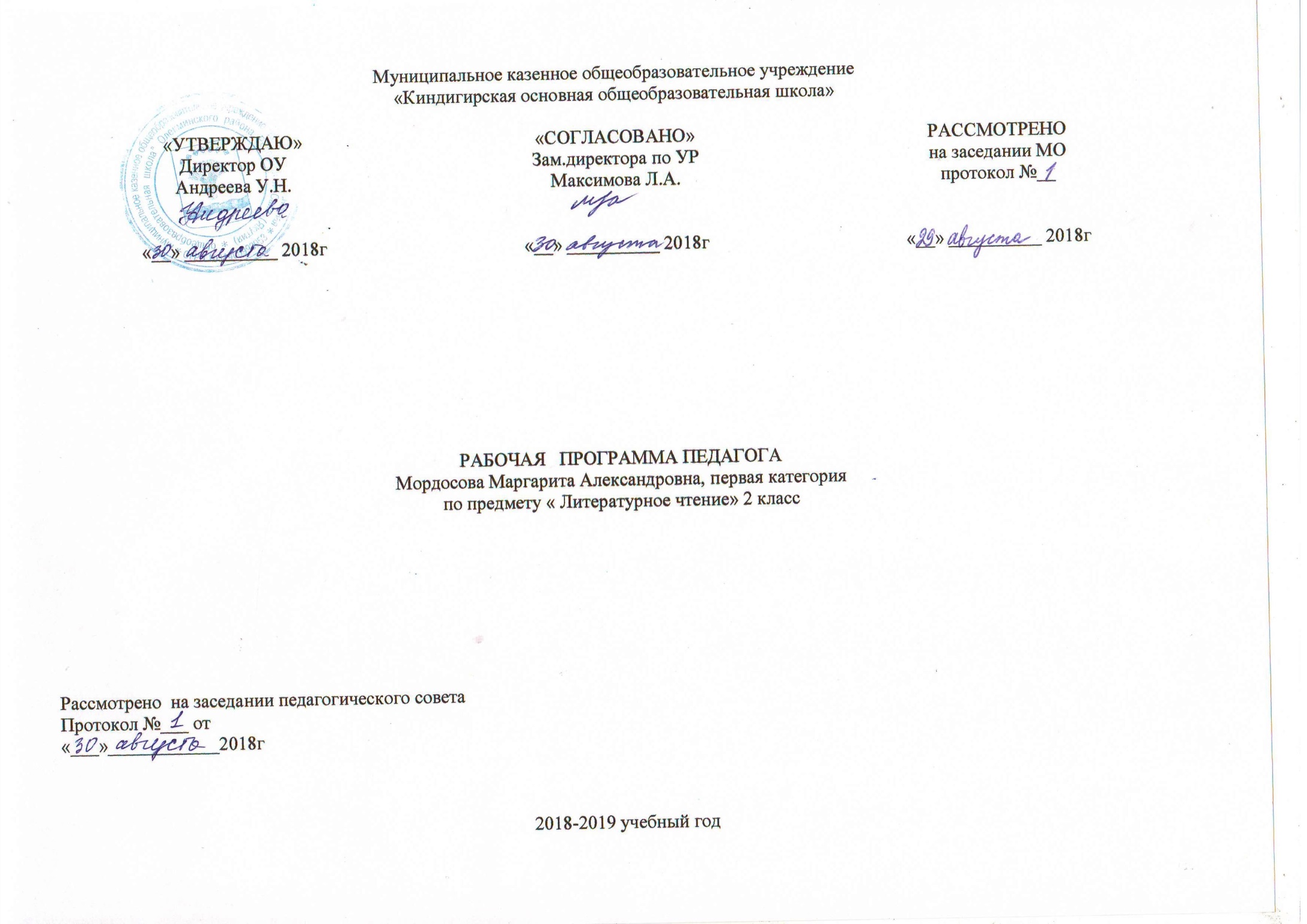 Пояснительная запискаНормативной базой для составления данной рабочей программы являются: Закон   РФ «Об образовании»;Федерального государственного образовательного стандарта начального общего образования (приказ МО РФ и науки от 06.10.2009 № 373);Федеральный перечень учебников, рекомендованных (допущенных) в образовательных учреждениях, реализующих образовательные программы общего образования и имеющих государственную аккредитацию на 2018/2019 учебный год);Примерные    (типовые ) программы по учебным предметам , созданные на основе федерального компонента государственного образовательного стандарта; Требования к оснащению образовательного процесса в соответствии с содержательным наполнением учебных предметов федерального компонента государственного образовательного стандарта.Место курса «Литературное чтение» в учебном планеВо 2 классе курс «Литературное чтение» рассчитан на 68 ч  (2 ч в неделю, 34 учебных недель).Общая характеристика курса«Литературное чтение» как систематический курс начинается с 1 класса сразу после обучения грамоте.Раздел «Круг детского чтения» включает произведения устного творчества народов России и зарубежных стран, произведения классиков отечественной и зарубежной литературы и современных писателей России и других стран (художественные и научно-познавательные). Программа включает все основные литературные жанры: сказки, стихи, рассказы, басни, драматические произведения.Учащиеся работают с книгами, учатся выбирать их по своим интересам. Новые книги пополняют  знания об окружающем мире, жизни сверстников, об их отношении друг к другу, труду, к Родине. В процессе обучения обогащается социально-нравственный и эстетический опыт ребёнка, формируя у школьников читательскую самостоятельность.Программа предусматривает знакомство с книгой как источником различного вида информации и формирование библиографических умений.Раздел «Виды речевой и читательской деятельности» включает все виды речевой и читательской деятельности (умение читать, слушать, говорить и писать) и работу с разными видами текстов. Раздел направлен на формирование речевой культуры учащихся, на совершенствование коммуникативных навыков, главным из которых является навык чтения.Навык чтения. На протяжения четырёх лет обучения меняются приёмы овладения навыком чтения: сначала идёт освоение целостных (синтетических) приёмов чтения в пределах слова и словосочетания (чтения целыми словами); далее формируются приёмы интонационного объединения слов в предложения. Увеличивается скорость чтения (беглое чтение), постепенно вводится чтение про себя с воспроизведением содержания прочитанного. Учащиеся постепенно овладевают рациональными приёмами чтения и понимания прочитанного, орфоэпическими и интонационными нормами чтения, слов и предложений, осваивают разные виды чтения текста (выборочное, ознакомительное, изучающее) и используют их в соответствии с конкретной речевой задачей.Параллельно с формированием навыка беглого, осознанного чтения ведётся целенаправленная работа по развитию умения постигать смысл прочитанного, обобщать и выделять главное. Учащиеся овладевают приёмами выразительного чтения.Совершенствование устной речи (умения слушать и говорить) проводится параллельно с обучением чтению. Совершенствуются умения воспринимать на слух высказывание или чтение собеседника, понимать цели речевого высказывания, задавать вопросы по услышанному или прочитанному произведению, высказывать свою точку зрения. Усваиваются продуктивные формы диалога, формулы речевого этикета в условиях учебного и внеучебного общения. Знакомство с особенностями национального этикета и общения людей проводится на основе литературных (фольклорных и классических) произведений. Совершенствуется монологическая речь учащихся (с опорой на авторский текст, на предложенную тему или проблему для обсуждения), целенаправленно пополняется активный словарный запас. Учащиеся осваивают сжатый, выборочный и полный пересказ прочитанного или услышанного произведения.Особое место в программе отводится работе с текстом художественного произведения. На уроках литературного чтения совершенствуется представление о текстах (описание, рассуждение, повествование); учащиеся сравнивают художественные, деловые (учебные) и научно-познавательные тексты, учатся соотносить заглавие с содержанием текста (его темой, главной мыслью), овладевают такими речевыми умениями, как деление текста на части, озаглавливание, составление плана, различение главной и дополнительной информации текста. Программой предусмотрена литературоведческая пропедевтика. Учащиеся получают первоначальные представления о главной теме, идее (основной мысли) читаемого литературного произведения, об основных жанрах литературных произведений (рассказ, стихотворение, сказка), особенностях малых фольклорных жанров (загадка, пословица, считалка, прибаутка). Дети учатся использовать  изобразительные и выразительные средства словесного искусства («живописание словом», сравнение, олицетворение, эпитет, метафора, ритмичность и музыкальность стихотворной речи). При анализе художественного текста на первый план выдвигается художественный образ (без термина). Сравнивая художественный и научно-познавательный тексты, учащиеся осознают, что перед ними не просто познавательные интересные тексты, а именно произведения словесного искусства. Слово становится объектом внимания читателя и осмысливается как средство создания словесно-художественного образа, через который автор выражает свои мысли и чувства.Анализ образных средств языка в начальной школе проводится в объёме, который позволяет детям почувствовать целостность художественного образа, адекватно воспринять героя произведения и сопереживать ему.Дети осваивают разные виды пересказов художественного текста: подробный (с использованием образных слов и выражений), выборочный и краткий (передача основных мыслей).На основе чтения и анализа прочитанного текста учащиеся осмысливают поступки, характер и речь героя, составляют его характеристику, обсуждают мотивы поведения героя, соотнося их с нормами морали, осознают духовно-нравственный смысл прочитанного произведения.Раздел «Опыт творческой деятельности» раскрывает приёмы и способы деятельности, которые помогут учащимся адекватно воспринимать художественное произведение и проявлять собственные творческие способности. При работе с художественным текстом (со словом) используется жизненный, конкретно-чувственный опыт ребёнка и активизируются образные представления, возникающие у него в процессе чтения, развивается умение воссоздавать словесные образы в соответствии с авторским текстом. Такой подход обеспечивает полноценное восприятие литературного произведения, формирование нравственно-эстетического отношения к действительности. Учащиеся выбирают произведения (отрывки из них) для чтения по ролям, словесного рисования, инсценирования и декламации, выступают в роли актёров, режиссёров и художников. Они пишут изложения и сочинения, сочиняют стихи и сказки, у них развивается интерес к литературному творчеству писателей, создателей произведений словесного искусства.Цели и задачи обученияЛитературное чтение — один из основных предметов в обучении младших школьников. Он формирует общеучебный навык чтения и умение работать с текстом, пробуждает интерес к чтению художественной литературы и способствует общему развитию ребёнка, его духовно-нравственному и эстетическому воспитанию.Успешность изучения курса литературного чтения обеспечивает результативность по другим предметам начальной школы.Курс литературного чтения направлен на достижение следующих целей:— овладение осознанным, правильным, беглым и выразительным чтением как базовым навыком в системе образования младших школьников; совершенствование всех видов речевой деятельности, обеспечивающих умение работать с разными видами текстов; развитие интереса к чтению и книге; формирование читательского кругозора и приобретение опыта в выборе книг и самостоятельной читательской деятельности;— развитие художественно-творческих и познавательных способностей, эмоциональной отзывчивости при чтении художественных произведений; формирование эстетического отношения к слову и умения понимать художественное произведение;— обогащение нравственного опыта младших школьников средствами художественной литературы; формирование нравственных представлений о добре, дружбе, правде и ответственности; воспитание интереса и уважения к отечественной культуре и культуре народов многонациональной России и других стран.Литературное чтение как учебный предмет в начальной школе имеет большое значение в решении задач не только обучения, но и воспитания.Знакомство учащихся с доступными их возрасту художественными произведениями, духовно-нравственное и эстетическое содержание которых активно влияет на чувства, сознание и волю читателя, способствует формированию личных качеств, соответствующих национальным и общечеловеческим ценностям. Ориентация учащихся на моральные нормы развивает у них умение соотносить свои поступки с этическими принципами поведения культурного человека, формирует навыки доброжелательного сотрудничества.Важнейшим аспектом литературного чтения является формирование навыка чтения и других видов речевой деятельности учащихся. Они овладевают осознанным и выразительным чтением, чтением текстов про себя, учатся ориентироваться в книге, использовать её для расширения своих знаний об окружающем мире.В процессе освоения курса у младших школьников повышается уровень коммуникативной культуры: формируются умения составлять диалоги, высказывать собственное мнение, строить монолог в соответствии с речевой задачей, работать с различными видами текстов, самостоятельно пользоваться справочным аппаратом учебника, находить информацию в словарях, справочниках и энциклопедиях.На уроках литературного чтения формируется читательская компетентность, помогающая младшему школьнику осознать себя грамотным читателем, способным к использованию читательской деятельности для своего самообразования. Грамотный читатель обладает потребностью в постоянном чтении книг, владеет техникой чтения и приёмами работы с текстом, пониманием прочитанного и прослушанного произведения, знанием книг, умением их самостоятельно выбрать и оценить.Курс литературного чтения пробуждает интерес учащихся к чтению художественных произведений. Внимание начинающего читателя обращается на словесно-образную природу художественного произведения, на отношение автора к героям и окружающему миру, на нравственные проблемы, волнующие писателя. Младшие школьники учатся чувствовать красоту поэтического слова, ценить образность словесного искусства.Изучение предмета «Литературное чтение» решает множество важнейших задач начального обучения и готовит младшего школьника к успешному обучению в средней школе.Данная рабочая программа ориентирована на использование следующего учебно-методического комплекта «Школа России»            Для учащихся:Литературное чтение.2 класс. Учебник для общеобразовательных учреждений.В 2 ч. Ч 1 / [Л.Ф.Климанова, В.Г.Горецкий,  М.В.Голованова и др.] -  2-е изд.-М.: Просвещение, 2012. – 224 с.: ил. - (Школа России).Литературное чтение. 2 класс. Учебник для общеобразовательных учреждений.  В 2 ч. Ч 2 / [Л.Ф.Климанова, В.Г.Горецкий, М.В.Голованова и др.] -  2-е изд. - М.: Просвещение, 2012. – 224 с.: ил. - (Школа России).            Для учителяКутявина, С.В. Поурочные разработки по литературному чтению: 2 класс. – М.: ВАКО, 2012. – 384 с. – (В помощь школьному учителю).Результаты изучения курсаРеализация программы обеспечивает достижение выпускниками начальной школы следующих личностных, метапредметных и предметных результатов.Личностные результаты:1) формирование чувства гордости за свою Родину, её историю, российский народ, становление гуманистических и демократических ценностных ориентации многонационального российского общества;2) формирование средствами литературных произведений целостного взгляда на мир в единстве и разнообразии природы, народов, культур и религий;3) воспитание художественно-эстетического вкуса, эстетических потребностей, ценностей и чувств на основе опыта слушания и заучивания наизусть произведений художественной литературы;4) развитие этических чувств, доброжелательности и эмоционально-нравственной отзывчивости, понимания и сопереживания чувствам других людей;5) формирование уважительного отношения к иному мнению, истории и культуре других народов, выработка умения терпимо относиться к людям иной национальной принадлежности;6) овладение начальными навыками адаптации к школе, к школьному коллективу; 7) принятие и освоение социальной роли обучающегося, развитие мотивов учебной деятельности и формирование личностного смысла учения;8) развитие самостоятельности и личной ответственности за свои поступки на основе представлений о нравственных нормах общения;9) развитие навыков сотрудничества со взрослыми и сверстниками в разных социальных ситуациях, умения избегать конфликтов и находить выходы из спорных ситуаций, умения сравнивать поступки героев литературных произведений со своими собственными поступками, осмысливать поступки героев;10) наличие мотивации к творческому труду и бережному отношению к материальным и духовным ценностям, формирование установки на безопасный, здоровый образ жизни.Метапредметные результаты:1) овладение способностью принимать и сохранять цели и задачи учебной деятельности, поиска средств её осуществления;2) освоение способами решения проблем творческого и поискового характера;3) формирование умения планировать, контролировать и оценивать учебные действия в соответствии с поставленной задачей и условиями её реализации, определять наиболее эффективные способы достижения результата;4) формирование умения понимать причины успеха/неуспеха учебной деятельности и способности конструктивно действовать даже в ситуациях неуспеха;5) использование знаково-символических средств представления информации о книгах;6) активное использование речевых средств для решения коммуникативных и познавательных задач;7) использование различных способов поиска учебной информации в справочниках, словарях, энциклопедиях и интерпретации информации в соответствии с коммуникативными и познавательными задачами;8) овладение навыками смыслового чтения текстов в соответствии с целями и задачами, осознанного построения речевого высказывания в соответствии с задачами коммуникации и составления текстов в устной и письменной формах;9) овладение логическими действиями сравнения, анализа, синтеза, обобщения, классификации по родовидовым признакам, установления причинно-следственных связей, построения рассуждений;10) готовность слушать собеседника и вести диалог, признавать различные точки зрения и право каждого иметь и излагать своё мнение и аргументировать свою точку зрения иоценку событий;11) умение договариваться о распределении ролей в совместной деятельности, осуществлять взаимный контроль в совместной деятельности, общей цели и путей её достижения, осмысливать собственное поведение и поведение окружающих;12) готовность конструктивно разрешать конфликты посредством учёта интересов сторон и сотрудничества.Предметные результаты:1) понимание литературы как явления национальной и мировой культуры, средства сохранения и передачи нравственных ценностей и традиций;2) осознание значимости чтения для личного развития; формирование представлений о Родине и её людях, окружающем мире, культуре, первоначальных этических представлений, понятий о добре и зле, дружбе, честности; формирование потребности в систематическом чтении;3) достижение необходимого для продолжения образования уровня читательской компетентности, общего речевого развития, т. е. овладение чтением вслух и про себя, элементарными приёмами анализа художественных, научно-познавательных и учебных текстов с использованием элементарных литературоведческих понятий;4) использование разных видов чтения (изучающее (смысловое), выборочное, поисковое); умение осознанно воспринимать и оценивать содержание и специфику различных текстов, участвовать в их обсуждении, давать и обосновывать нравственную оценку поступков героев;5) умение самостоятельно выбирать интересующую литературу, пользоваться справочными источниками для понимания и получения дополнительной информации, составляя самостоятельно краткую аннотацию;6) умение использовать простейшие виды анализа различных текстов: устанавливать причинно-следственные связи и определять главную мысль произведения, делить текст на части, озаглавливать их, составлять простой план, находить средства выразительности, пересказывать произведение;7) умение работать с разными видами текстов, находить характерные особенности научно-познавательных, учебных и художественных произведений. На практическом уровне овладеть некоторыми видами письменной речи (повествование — создание текста по аналогии, рассуждение — письменный ответ на вопрос, описание — характеристика героев). Умение написать отзыв на прочитанное произведение;8) развитие художественно-творческих способностей, умение создавать собственный текст на основе художественного произведения, репродукции картин художников, по иллюстрациям, на основе личного опыта.Теоретической основой данной программы являются:-  Системно-деятельностныйподход: обучение  на основе реализации в образовательном процессе теории деятельности, которое  обеспечивает переход внешних действий во внутренние умственные процессы и   формирование психических действий субъекта из внешних, материальных (материализованных) действий с последующей их интериоризацией (П.Я.Гальперин, Н.Ф.Талызина и др.).- Теорияразвитияличностиучащегося на основе освоения универсальныхспособовдеятельности: понимание процесса учения не только как усвоение системы знаний, умений, и навыков, составляющих инструментальную основу компетенций учащегося, но и как процесс развития личности, обретения духовно-нравственного и социального опыта.Требования к уровню подготовки обучающихсяРазвитие речевых умений и навыков при работе с текстом.Развитие навыков чтения:Развитие навыка осознанного и правильного чтения. Выработка основного способа – чтения целыми словами за счет: установки на плавное чтение целыми   словами; проведения речевых    зарядок или       речевых гимнастик    для овладения нормативным   способом      чтения (3 – 4 мин); проведения соревнований       и конкурсов      на звание лучшего чтеца;  развития темпового чтения.
Обучение    чтению про себя.2. Развитие выразительности чтения и речи, формирование навыков орфоэпически правильного чтения.Ориентация детей на то, что чтение вслух – это чтение для слушателей, а чтение про себя – это чтение для себя. Обучение приемам выразительной речи и чтенияСовершенствование звуковой культуры речи: развитие четкой дикции на основе введения специальных упражнений для разминки и тренировки речевого аппарата, для отработки и закрепления правильной артикуляции гласных и согласных в словах и фразах.Произношение скороговорок, чистоговорок, стихотворных строк для отработки отдельных звуков.Обучениеорфоэпически правильному произношению слов при чтении; развитие темпа речи и чтения, соотнесение его с содержанием высказывания и текста; выработка умения убыстрять и замедлять темп речи и чтения, умения увеличивать и уменьшать силу голоса от громкой речи до шепота и наоборот, в зависимости от речевой ситуации и коммуникативной задачи высказыванияОбучение чтению художественных произведений по ролям, драматизация произведений. Правила подготовки к выразительному чтению: обдумать содержание, представить себе изображенную картину, услышать звучание строки, фразы и уловить их мелодичность, осмыслить исполнительскую задачу. Развивать умение планировать, а затем анализировать свое выступление, корректировать его в соответствии с целью высказывания.3. Требования к уровню сформированности навыка чтения.Сознательное, правильное и выразительное чтение целыми словами. Темп чтения незнакомого текста – не меньше 50 слов в минуту.4.Выработка умений работать с текстом.Ответы на вопросы по содержанию текста, нахождение в нем предложений, подтверждающих устное высказывание. Воспроизведение содержания текста по вопросам или картинному плану, данному в учебнике. Подробный пересказ небольших произведений с отчетливо выраженным сюжетом.	Подробный и выборочный пересказ прочитанного с использованием приемов устного рисования и иллюстраций. Установление последовательности действия в произведении и осмысление взаимосвязи описываемых в нем событий, подкрепление правильного ответа на вопросы выборочным чтением.Раскрытие содержания иллюстраций к произведению, соотнесение их с отрывками рассказа, нахождение в тексте предложений, соответствующих им. Воспитание внимания к авторскому слову в художественном произведении. Сопоставление слов, близких по значению; понимание значения слов и выражений в контексте: различение простейших случаев многозначности слов, отыскивание в тексте (с помощью учителя) слов и выражений, характеризующих событие, действующих лиц, картины природы, воссоздание на этой основе соответствующих словесных картин.	Деление текста на части, озаглавливание их, выявление основной мысли прочитанного (с помощью учителя). Ориентировка в учебной книге: знакомство с содержанием, нахождение в нем названия нужного произведения, умение пользоваться заданиями и вопросами, помещенными в учебных книгахПрактическое различение художественных и научно-популярных текстов.Наблюдение над стилистическими особенностями текстов.Обогащение и развитие опыта творческой деятельности эмоционально-чувственного отношения к действительности.1. Обогащение опыта эстетического восприятия окружающей действительности на основе наблюдений.Развитие творческих способностей школьниковФормирование у школьников способности воспринимать красоту природы, человека и предметного мира, созданного им, и потребности в нравственно-эстетическом отношении к окружающему мируНа основе проведения экскурсий обогащать опыт детей непосредственными наблюдениями за состоянием природы в разное время года, за поведением животных, их позами, выразительными движениями. Развитие у школьников способности радоваться и удивляться в процессе общения с природой, людьми, замечать красивое в окружающем мире. Формирование умений передавать впечатления от общения с природой в устной речи с использованием рисунков, находить литературные произведения, созвучные своему эмоциональному настроению.2.  Развитие воображения, фантазии, ассоциативногомышления, образного восприятия окружающего мирас помощью целенаправленных упражнений.Выполнение заданий типа «С чем можно сравнивать данный предмет?», «На что похожи предметы?».Рисование красками этих предметов, их словесное описание, рассказ по собственному рисунку.Придумывание своей концовки к известным сказкам «Колобок», «Теремок» и др.Рассказывание-импровизация на заданную тему. Развитие интереса у детей к услышанным рассказам,  сочинениям, стимулирование активности при их обсуждении.3.Развитие умения выразить в слове свои впечатления, свое видение предмета, состояние природы и человека.Проведение игры «Найди меткое слово», активизирующей деятельность учеников в поисках подходящего слова для характеристики, описания предмета или героя прочитанной книги, коллективное сочинение различных историй.Устные и письменные рассказы детей на заданные им свободные темы.4. Обогащение опыта эстетического восприятия произведений художественной литературы.Развитие умения воспринимать на слух произведения различных жанров, эмоционально откликаться на них и передавать свое настроение в рисунках, в совместном обсуждении услышанного, при драматизации отрывков из произведений.Приобщение детей к миру поэзии: слушание и заучивание наизусть стихотворений, развитие поэтического слуха, наблюдение над звукописью, звукоподражанием.Развитие  у  детей умения испытывать      радость,  получать удовольствие от повторного слушания произведений    художественной   литературы.Воспитание эмоционально-эстетической отзывчивости на произведение, его художественные особенности.5. Активизация способности учащихся полноценно воспринимать художественные произведения на основе целенаправленной деятельности.Знакомство    со средствами   художественной выразительности (эпитетами, сравнениями),   воспитание интереса и уважения к писателям    как художникам, волшебникам слова.Работа над загадками как развернутыми метафорами Работа над загадками как развернутыми метафорами.Развитие внимания детей к средствам художественной выразительности, заполнение пропусков в художественном описании предмета, сравнение вариантов подбора слов с авторским описанием. Целенаправленное формирование умений воссоздавать адекватные представления во время чтения литературно-художественных текстов на основе сопоставления реалистического и образного описания предметов или явлений.Упражнения в отборе и синтезировании отдельных деталей словесной изобразительности для создания целостного художественного образа (в стихотворении А. Пушкина «Вот север, тучи нагоняя...» дети находят словесные детали).Коллективная драматизация художественных произведений. Введение игровых ситуаций, которые помогут детям выступить в роли поэта, писателя, исполнителя и зрителя; изменение позиций учеников, выступающих в роли слушателя, исполнителя и создателя художественного текста. Коллективное обсуждение творческих работ, воспитание доброжелательного отношения детей к результатам творческих поисков одноклассников.6.Первоначальное обобщение опыта работы с литературоведческими терминами.Формирование умений узнавать и различать такие жанры литературных произведений, как сказка и рассказ, стихотворение и басня, и произведений фольклора: загадка, пословица, небылица, считалка, песня, прибаутка.Наблюдение над ритмичностью стихотворной речи, над изобразительностью и выразительностью слова в художественном тексте. В зависимости от подготовки детей в классе учитель может постепенно вводить термины: сравнение, эпитет, метафора, олицетворение.Описание   севера    и    волшебницы-зимы, делают рисунки этих поэтических образов     и     дают словесное описание. Учитель вместе с детьми размышляет над тем, насколько рисунки и описания соответствуют картинам, нарисованным поэтом.Развитие образных представлений с помощью произведений изобразительного искусства и музыки. Коллективное, групповое и индивидуальное создание картин, диафильмов по прочитанным произведениям (рисование на пленке и показ через кодоскоп), озвучивание фильмов музыкальными произведениями.Особенности организации контроляпо литературному чтениюВ начальной школе проверяются следующие умения и навыки, связанные с читательской деятельностью: навык осознанного чтения в определенном темпе (вслух и «про себя»); умения выразительно читать и пересказывать текст, учить наизусть стихотворение, прозаическое произведение.При проверке умения пересказывать текст произведения особое внимание уделяется правильности передачи основного содержания текста, последовательности и полноте развития сюжета, выразительности при характеристике образов.Кроме техники чтения учитель контролирует и собственно читательскую деятельность школьника: умение ориентироваться в книге, знание литературных произведений, их жанров и особенностей, знание имен детских писателей и поэтов и их жанровые приоритеты (писал сказки, стихи о природе и т.п.).Текущий контроль по чтению проходит на каждом уроке в виде индивидуального или фронтального устного опроса: чтение текста, пересказ содержания произведения (полно, кратко, выборочно), выразительное чтение наизусть или с листа. Осуществляется на материале изучаемых программных произведений в основном в устной форме. Возможны и письменные работы - небольшие по объему (ответы на вопросы, описание героя или события), а также самостоятельные работы с книгой, иллюстрациями и оглавлением. Целесообразно для этого использовать и тестовые задания типа «закончи предложение», «найди правильный ответ», «найди ошибку» и т.п.Тематический контроль проводится после изучения определенной темы и может проходить как в устной, так и в письменной форме. Письменная работа также может быть проведена в виде тестовых заданий, построенных с учетом предмета чтения.Итоговый контроль по проверке чтения вслух проводится индивидуально. Для проверки подбираются доступные по лексике и содержанию незнакомые тексты. При выборе текста осуществляется подсчет количества слов (слово «средней» длины равно 6 знакам, к знакам относят как букву, так и пробел между словами). Для проверки понимания текста учитель задает после чтения вопросы. Проверка навыка чтения «про себя» проводится фронтально или группами. Для проверки учитель заготавливает индивидуальные карточки, которые получает каждый ученик. Задания на карточках могут быть общими, а могут быть дифференцированными. Для учета результатов проверки навыка чтения учитель пользуется соответствующей схемой.Тематическое планированиеКалендарно-тематическое планирование 2 класс (68 ч)СОДЕРЖАНИЕ КУРСАВиды речевой и читательской деятельностиУмение слушать (аудирование)Восприятие на слух звучащей речи (высказывание собеседника, слушание различных текстов). Адекватное понимание содержания звучащей речи, умение отвечать на вопросы по содержанию прослушанного произведения, определение последовательности событий, осознание цели речевого высказывания, умение задавать вопросы по прослушанному учебному, научно-познавательному и художественному произведениям.Развитие умения наблюдать за выразительностью речи, за особенностью авторского стиля.ЧтениеЧтение вслух. Ориентация на развитие речевой культуры учащихся формирование у них коммуникативно-речевых умений и навыков.Постепенный переход от слогового к плавному, осмысленному, правильному чтению целыми словами вслух. Темп чтения, позволяющий осознать текст. Постепенное увеличение скорости чтения. Соблюдение орфоэпических и интонационных норм чтения. Чтение предложений с интонационным выделением знаков препинания. Понимание смысловых особенностей разных по виду и типу текстов, передача их с помощью интонирования. Развитие поэтического слуха. Воспитание эстетической отзывчивости на произведение. Умение самостоятельно подготовиться к выразительному чтению небольшого текста (выбрать тон и темп чтения, определить логические ударения и паузы).Развитие умения переходить от чтения вслух и чтению про себя.Чтение про себя. Осознание смысла произведения при чтении про себя (доступных по объёму и жанру произведений). Определение вида чтения (изучающее, ознакомительное, выборочное), умение находить в тексте необходимую информацию, понимание её особенностей.Работа с разными видами текстаОбщее представление о разных видах текста: художественном, учебном, научно-популярном — и их сравнение. Определение целей создания этих видов текста. Умение ориентироваться в нравственном содержании художественных произведении, осознавать сущность поведения героев.Практическое освоение умения отличать текст от набора предложений. Прогнозирование содержания книги по её названию и оформлению.Самостоятельное определение темы и главной мысли произведения по вопросам и самостоятельное деление текста на смысловые части, их озаглавливание. Умение работать с разными видами информации.Участие в коллективном обсуждении: умение отвечать на вопросы, выступать по теме, слушать выступления товарищей, дополнять ответы по ходу беседы, используя текст. Привлечение справочных и иллюстративно-изобразительных материалов.Библиографическая культураКнига как особый вид искусства. Книга как источник необходимых знаний. Общее представление о первых книгах на Руси и начало книгопечатания. Книга учебная, художественная, справочная. Элементы книги: содержание или оглавление, титульный лист, аннотация, иллюстрации.Умение самостоятельно составить аннотацию.Виды информации в книге: научная, художественная (с опорой на внешние показатели книги, её справочно-иллюстративный материал.Типы книг (изданий): книга-произведение, книга-сборник, собрание сочинений, периодическая печать, справочные издания (справочники, словари, энциклопедии).Самостоятельный выбор книг на основе рекомендательного списка, алфавитного и тематического каталога. Самостоятельное пользование соответствующими возрасту словарями и другой справочной литературой. Работа с текстом художественного произведенияОпределение особенностей художественного текста: своеобразие выразительных средств языка (с помощью учителя). Понимание заглавия произведения, его адекватное соотношение с содержанием.Понимание нравственно-эстетического содержания прочитанного произведения, осознание мотивации поведения героев, анализ поступков героев с точки зрения норм морали. Осознание понятия «Родина», представления о проявлении любви к Родине в литературе разных народов (на примере народов России). Схожесть тем и героев в фольклоре разных народов. Самостоятельное воспроизведение текста с использованием выразительных средств языка (синонимов, антонимов, сравнений, эпитетов), последовательное воспроизведение эпизодов с использованием специфической для данного произведения лексики (по вопросам учителя), рассказ по иллюстрациям, пересказ.Характеристика героя произведения с использованием художественно-выразительных средств данного текста. Нахождение в тексте слов и выражений, характеризующих героя и события. Анализ (с помощью учителя) поступка персонажа и его мотивов. Сопоставление поступков героев по аналогии или по контрасту. Характеристика героя произведения: портрет, характер, выраженные через поступки и речь. Выявление авторского отношения к герою на основе анализа текста, авторских помет, имён героев.Освоение разных видов пересказа художественного текста: подробный, выборочный и краткий (передача основных мыслей).Подробный пересказ текста (деление текста на части, определение главной мысли каждой части и всего текста, озаглавливание каждой части и всего текста): определение главной мысли фрагмента, выделение опорных или ключевых слов, озаглавливание; план (в виде назывных предложений из текста, в виде вопросов, в виде самостоятельно сформулированных высказываний) и на его основе подробный пересказ всего текста.Самостоятельный выборочный пересказ по заданному фрагменту: характеристика героя произведения (выбор слов, выражений в тексте, позволяющих составить рассказ о герое), описание места действия (выбор слов, выражений в тексте, позволяющих составить данное описание на основе текста). Вычленение и сопоставление эпизодов из разных произведений по общности ситуаций, эмоциональной окраске, характеру поступков героев.Развитие наблюдательности при чтении поэтических текстов. Развитие умения предвосхищать (предвидеть) ход развития сюжета, последовательности событий.Работа с научно-популярным,учебным и другими текстамиПонимание заглавия произведения, адекватное соотношение с его содержанием. Определение особенностей учебного и научно-популярного текстов (передача информации). Знакомство с простейшими приёмами анализа различных видов текста: установление причинно-следственных связей, определение главной мысли текста. Деление текста на части. Определение микротем. Ключевые или опорные слова. Построение алгоритма деятельности по воспроизведению текста. Воспроизведение текста с опорой на ключевые слова, модель, схему. Подробный пересказ текста. Краткий пересказ текста (выделение главного в содержании текста). Умение работать с учебными заданиями, обобщающими вопросами и справочным материалом.Умение говорить (культура речевого общения)Осознание диалога как вида речи. Особенности диалогического общения: умение понимать вопросы, отвечать на них и самостоятельно задавать вопросы по тексту; внимательно выслушивать, не перебивая, собеседника и в вежливой форме высказывать свою точку зрения по обсуждаемому произведению (художественному, учебному, научно-познавательному). Умение проявлять доброжелательность к собеседнику. Доказательство собственной точки зрения с опорой на текст или личный опыт. Использование норм речевого этикета в процессе общения. Знакомство с особенностями национального этикета на основе литературных произведений.Работа со словом (распознавать прямое и переносное значение слов, их многозначность), целенаправленное пополнение активного словарного запаса. Работа со словарями.Умение построить монологическое речевое высказывание небольшого объёма с опорой на авторский текст, по предложенной теме или в форме ответа на вопрос. Формирование грамматически правильной речи, эмоциональной выразительности и содержательности. Отражение основной мысли текста в высказывании. Передача содержания прочитанного или прослушанного с учётом специфики научно-популярного, учебного и художественного текстов. Передача впечатлений (из повседневной жизни, художественного произведения, изобразительного искусства) в рассказе (описание, рассуждение, повествование). Самостоятельное построение плана собственного высказывания. Отбор и использование выразительных средств (синонимы, антонимы, сравнения) с учётом особенностей монологического высказывания.Устное сочинение как продолжение прочитанного произведения, отдельных его сюжетных линий, короткий рассказ по рисункам либо на заданную тему.Письмо (культура письменной речи)Нормы письменной речи: соответствие содержания заголовку (отражение темы, места действия, характеров героев), использование в письменной речи выразительных средств языка (синонимы, антонимы, сравнения) в мини-сочинениях (повествование, описание, рассуждение), рассказ на заданную тему, отзыв о прочитанной книге.Круг детского чтенияЗнакомство с культурно-историческим наследием России, с общечеловеческими ценностями.Произведения устного народного творчества разных народов (малые фольклорные жанры, народные сказки о животных, бытовые и волшебные сказки народов России и зарубежных стран). Знакомство с поэзией А.С. Пушкина, М.Ю. Лермонтова, Л.Н. Толстого, А.П. Чехова и других классиков отечественной литературы XIX—XX вв., классиков детской литературы, знакомство с произведениями современной отечественной (с учётом многонационального характера России) и зарубежной литературы, доступными для восприятия младших школьников.Тематика чтения обогащена введением в круг чтения младших школьников мифов Древней Греции, житийной литературы и произведений о защитниках и подвижниках Отечества.Книги разных видов: художественная, историческая, приключенческая, фантастическая, научно-популярная, справочно-энциклопедическая литература, детские периодические издания.Основные темы детского чтения: фольклор разных народов, произведения о Родине, природе, детях, братьях наших меньших, добре, дружбе, честности, юмористические произведения.Литературоведческая пропедевтика(практическое освоение)Нахождение в тексте художественного произведения (с помощью учителя) средств выразительности: синонимов, антонимов, эпитетов, сравнений, метафор и осмысление их значения.Первоначальная ориентировка в литературных понятиях: художественное произведение, искусство слова, автор (рассказчик), сюжет (последовательность событий), тема. Герой произведения: его портрет, речь, поступки, мысли, отношение автора к герою.Общее представление об особенностях построения разных видов рассказывания: повествования (рассказ), описания (пейзаж, портрет, интерьер), рассуждения (монолог героя, диалог героев).Сравнение прозаической и стихотворной речи (узнавание, различение), выделение особенностей стихотворного произведения (ритм, рифма).Фольклорные и авторские художественные произведения (их различение).Жанровое разнообразие произведений. Малые фольклорные формы (колыбельные песни, потешки, пословицы, поговорки, загадки): узнавание, различение, определение основного смысла. Сказки о животных, бытовые, волшебные. Художественные особенности сказок: лексика, построение (композиция). Литературная (авторская) сказка.Рассказ, стихотворение, басня — общее представление о жанре, наблюдение за особенностями построения и выразительными средствами.Творческая деятельность обучающихся(на основе литературных произведений)Интерпретация текста литературного произведения в творческой деятельности учащихся: чтение по ролям, инсценирование, драматизация, устное словесное рисование, знакомство с различными способами работы с деформированным текстом и использование их (установление причинно-следственных связей, последовательности событий, изложение с элементами сочинения, создание собственного текста на основе художественного произведения (текст по аналогии), репродукций картин художников, по серии иллюстраций к произведению или на основе личного опыта). Развитие умения различать состояние природы в различные времена года, настроение людей, оформлять свои впечатления в устной или письменной речи. Сравнивать свои тексты с художественными текстами-описаниями, находить литературные произведения, созвучные своему эмоциональному настрою, объяснять свой выбор.2 класс В круг чтения детей входят произведения, представляющие все области литературного творчества: фольклор, русская и зарубежная классика, современная отечественная и зарубежная литература.Разделы состоят из произведений, составляющих золотой фонд детской литературы. Значительное место отведено произведениям современных писателей.Среди произведений классиков русской и современной литературы учитель выбирает прозаические тексты и стихотворения для слушания, заучивания и драматизации. Целесообразно выделить не менее 8 – 10 произведений для заучивания наизусть по рекомендации учителя или по выбору самого ученика.Вводный урок (1 ч)Знакомство с учебником, системой условных обозначений, содержанием учебника, словарём.Самое великое чудо на свете (4 ч)Книги, прочитанные летом. Любимые книги. Герои любимых книг. Творчество читателя. Талант читателя.Устное народное творчество (15 часов)Произведения устного народного творчества: пословицы, поговорки, народные песни, потешки, прибаутки, считалки, небылицы, загадки, сказки.  Русские народные сказки «Петушок и бобовое зёрнышко», « У страха глаза велики»,  «Лиса и тетерев», «Лиса и журавль», «Каша из топора», «Гуси-лебеди».Люблю природу русскую. Осень (8ч)Лирические стихотворения Ф.Тютчева, К.Бальмонта, А.Плещеева, А.Фета, А.Толстого, С.Есенина.Русские писатели (14ч)А.С.Пушкин. Лирические стихотворения, «Сказка о рыбаке и рыбке». И.А.Крылов. Басни. Л.Н.Толстой. Басни. Рассказы.О братьях наших меньших (12 ч)Весёлые стихи о животных А.Шибаева, Б.Заходера, И.Пивоваровой, В.Берестова. Научно-популярный текст Н.Сладкова. Рассказы о животных М.Пришвина, Е.Чарушина, Б.Житкова, В.Бианки.Из детских журналов (9 ч)Произведения из детских журналов. Д.Хармс, Ю.Владимиров, А.Введенский.Люблю природу русскую. Зима (9 ч)Лирические стихотворения И.Бунина, К.Бальмонта, Я.Акима, Ф.Тютчева, С.Есенина, С.Дрожжина.Русская народная сказка «Два Мороза». С.Михалков «Новогодняя быль», весёлые стихи о зиме А.Барто, А.Прокофьева.Писатели детям (17 ч)К.И.Чуковский. Сказки. «Путаница», «Радость», «Федорино горе». С.Маршак «Кот и лодыри». Стихотворения С.В.Михалкова, А.Л.Барто.          Юмористические рассказы Н.Н.Носова.Я и мои друзья (10 ч)Стихи о дружбе и друзьях В.Берестова, Э.Мошковской, В.Лунина. Рассказы Н.Булгакова, Ю.Ермолаева, В.Осеевой.Люблю природу русскую. Весна (9 ч)Весенние загадки. Лирические стихотворения Ф.Тютчева, А.Плещеева, А.Блока, И.Бунина, С.Маршака, Е.Благининой, Э.Мошковской.И в шутку и всерьёз (14 ч)Весёлые стихи Б.Заходера, Э.Успенского, И.Токмаковой.Герой авторских стихотворений. Ритм стихотворения.Литература зарубежных стран (12 ч)Американские, английские, французские, немецкие народные песенки в переводе С.Маршака, В.Викторова, Л.Яхнина.Ш.Перро «Кот в сапогах», «Красная Шапочка». Г.С.Андерсен.»Принцесса на горошине».Эни Хогарт. «Мафин и паук». Перечень учебно-методического обеспечения Дополнительная литература для учителя:Заир-Бек, С.И. Развитие критического мышления на уроке: пособие для учителей общеобразовательных учреждений / С.И. Заир-Бек, И.В. Муштавинская. – 2-е изд., дораб. – М.: Просвещение. 2011. – 223 с.: ил. – (Работаем по новым стандартам).Интерактивная доска на уроке: как оптимизировать образовательный процесс / автор – составитель О.Ф.Брыскина. – Волгоград: Учитель, 2011. – 111 с.Как проектировать универсальные учебные действия в начальной школе: От действия к мысли: пособие для учителя / А.Г. Асмолов [и др.]; под ред. А.Г. Асмолова. -2 –е изд. – М.: Просвещение, 2010. – 152 с. – (Стандарты второго поколения).Максимова, Т.Н. Интеллектуальный марафон: 1-4 классы. – М.: ВАКО, 2011.-208 с. – (Мастерская учителя).Оценка достижения планируемых результатов в начальной школе: Система заданий. В 2-х ч. Ч.1. / М.Ю. Демидова  [и др.]; под ред. Г.С. Ковалевой, О.Б. Логиновой. - 2 – е изд. – М.: Просвещение, 2010. – 215 с. – (Стандарты второго поколения)Поливанова, К.Н. Проектная деятельность школьников: пособие для учителя / К.Н.Поливанова. – 2-е изд. – М.: Просвещение, 2011. – 192 с. – (Работаем по новым стандартам).Проектные задачи в начальной школе: пособие для учителя / [А.Б. Воронцов, В.М. Заславский, С.В. Егоркина и др.]; под ред. А.Б. Воронцова. – 3-е изд. – М.: Просвещение, 2011. – 176 с. – (Стандарты второго поколения).Современный урок в начальной школе: опыт, идеи, рекомендации / автор – составитель А.Б.Носкова [и др.]. – Волгоград: Учитель, 2011. – 238 с.Тикунова, Л.И. Литературное чтение: Материалы для проведения контрольных и проверочных работ: 1-4 кл./ Л.И.Тикунова, Т.В. Игнатьева. – М.: ООО «Издательство Астрель»: ООО «Издательство АСТ», 2001. – 192 с. – (Библиотека учителя начальной школы).Титкова Т.В., Горбачёва Э.З., Цыганок Л.В. Открытые уроки: 1-4 классы. М.: ВАКО, 2011.- 288 с. – (Мастерская учителя).Средства обученияТСОКомпьютер с выходом в Интернет.Классмейты для учащихся.Интерактивная доска.Проектор.Цифровой фотоаппаратЦОРыТаблицы:О тебе,  моя родина.Фольклор народов России.Малые жанры фольклора.Фольклор народов мира.Литературные сказки.Русские народные волшебные сказки.Сказки народов России.Народные сказки.Сказки писателей России.Сказки зарубежных писателей.Стихи о родной природе.О детях и для детей.О наших друзьях животных.О родине и родной природе.Волшебный мир сказок.По страницам любимых книг.Интернет-ресурсы и образовательные Интернет-порталы.Архив учебных программ и презентаций. Режим доступа: http://www.rusedu.ruГазета «1 сентября» www.1september.ruЕдиная коллекция Цифровых Образовательных Ресурсов.- Режим доступа: http://www.sckool-collection.edu.ruЖурнал «Наука и образование» www.edu.rin.ruЖурнал «Начальная школа» www.openworld/school Каталог учебных изданий, электронного  оборудования и электронных образовательных ресурсов для общего образования http://www.ndce.edu.ruКоллекция «Мировая художественная культура» http://www.art.september.ruМетодический центр.- Режим доступа:http://numi.ru/register.phpМОиН  РФ. Итоговые проверочные работы: дидактические и раздаточные материалы. – http://standart.edu.ru/catalog.aspx?CatalogId=443Музыкальная коллекция Российского  общеобразовательного портала http://www.musik.edu.ruОбразовательные проекты портала «Внеурока.ру» .- Режим доступа: www:vneuroka.ruПортал Math.ru: библиотека, медиатека, олимпиады, задачи, научные школы, история математики http://www.math.ruПоурочные планы: методическая копилка, информационные технологии в школе. – Режим доступа: www.uroki.ruПрезентации  уроков «Начальная школа».- Режим доступа: http://nachalka.info/193Российский образовательный портал http://www.school.edu.ruСайт Министерства образования и науки РФ http://www.mon.gov.ruСайт Рособразованияhttp://www.ed.gov.ruСайт "Начальная школа" .- Режим доступа: http://1-4. prosv.ruСайт «Я иду на урок русского  языка» и электронная версия газеты «Русский язык» http://www.rus.1september.ruСеть творческих учителей www.it-n.ruУчительская газета www.ug.ruУчебные материалы и словари на сайте «Кирилл и Мефодий».- Режим доступа: www/km/ru/edu.ruУчитель-национальное достояние! Завуч.инфо. Режим доступа: http://www.zavuch.infoФедеральный портал  «Информационно-коммуникационные технологии в образовании» http://www.ict.edu.ruФедеральный портал «Российское образование» http://www.edu.ruШкольный портал http://www.portalschool.ruЯ иду на урок начальной школы (материалы к уроку).- Режим доступа: www.festival/1september.ruТематическое планированиеХарактеристика деятельности учащихсяВводный урок по курсу литературного чтения (1 ч)Вводный урок по курсу литературного чтения (1 ч)Знакомство с учебником по литературному чтению. Система условных обозначений. Содержание учебника. Словарь.Ориентироваться в учебнике по литературному чтению.Рассматривать иллюстрации, соотносить их содержание с содержанием текста в учебнике.Знать и понимать систему условных обозначений при выполнении заданий.Находить нужную главу и нужное произведение в содержании учебника.Предполагать на основе названия содержание главы.Пользоваться словарем в конце учебникаСамое великое чудо на свете (3 ч)Самое великое чудо на свете (3 ч)Знакомство с названием раздела. Прогнозирование содержания раздела.  Книги, прочитанные летом. Любимые книги. Герои любимых книг. Творчество читателя, талант писателя.Проект «О чем может рассказать школьная библиотека».Старинные и современные книги. Сравнение книг. Подготовка сообщения на темы «Старинные книги Древней Руси», «О чём может рассказать старинная книга».Высказывания о книгах К. Ушинского, М. Горького, Л. Толстого. Классификация высказываний. Напутствие читателю Р. Сефа. Выразительное чтение напутствия.Пересказ содержания научно-познавательных текстов.Прогнозировать содержание раздела. Планировать работу с произведением на уроке.Представлять выставку книг, прочитанных летом.Представлять любимую книгу и любимых героев.Ориентироваться в пространстве школьной библиотеки.Находить нужную  и интересную книгу по тематическому каталогу в библиотеке.Рассказывать о прочитанной книге по плану, разработанному коллективно.Составлять список прочитанных книг.Составлять рекомендательный список по темам.Участвовать в коллективном проекте «О чем может рассказать школьная библиотека».Находить нужную информацию о библиотеке в различных источниках информации.Готовить выступление на заданную тему.Читать вслух с постепенным переходом на чтение про себя.Размышлять над прочитанным.Находить информацию о старинных книгах из учебника.Подготовить сообщение о старинных книгах для одноклассников и учеников 1 класса.Обсуждать в паре и группе высказывания великих людей о книге и о чтении.Сравнивать высказывания великих людей о книге и чтении:  находить общее и отличия.Устное народное творчество (13 ч)Устное народное творчество (13 ч)Знакомство с названием раздела. Прогнозирование содержания раздела. Планирование работы учащихся по освоению содержания раздела.Устное народное творчество. Малые и большие жанры устного народного творчества. Пословицы и поговорки. Пословицы русского народа.В. Даль — собиратель пословиц русского народа.  Сочинение по пословице.Русские народные песни. Образ деревьев в русских народных песнях. Рифма. Выразительное чтение русских песен. Потешки и прибаутки — малые жанры устного народного творчества. Отличия прибаутки от потешки. Слово как средство создания образа. Считалки и небылицы — малые жанры устного народного творчества. Ритм — основа считалки. Сравнение считалки и небылицы. Загадки — малые жанры устного народного творчества. Распределение загадок по тематическим группам. Сказки. Русские народные сказки. «Петушок и бобовое зёрнышко».«У страха глаза велики». Использование приёма звукописи при создании кумулятивной сказки. «Лиса и тетерев».«Лиса и журавль». «Каша из топора». «Гуси-лебеди».Соотнесение смысла пословицы со сказочным текстом. Герои сказок. Характеристика героев сказки на основе представленных качеств характера. Рассказывание сказки по рисункам. Рассказывание сказки по плану. Творческий пересказ: рассказывание сказки от лица её героев. Оценка достижений.Прогнозировать содержание раздела. Планировать работу с произведением в соответствии с условными обозначениями видов деятельности.Читать вслух с постепенным переходом на чтение про себя.Читать с выражением опираясь на ритм произведения.Читать,  выражая настроение произведения.Объяснять смысл пословиц.Соотносить пословицы с содержанием книг и жизненным опытом.Придумывать рассказ по пословице, соотносить содержание рассказа с пословицей.Находить созвучные окончания слов в песне.Сочинять колыбельные песни, потешки, прибаутки, небылицы, опираясь на опыт создания народного творчества.Находить различия в потешках и прибаутках, сходных по теме.Находить слова, которые помогают представить героя произведений устного народного творчества.Анализировать загадки.Соотносить загадки и отгадки.Распределять загадки и пословицы по тематическим группам.Характеризовать героев сказки, соотносить качества с героями сказок.Называть другие русские народные сказки, перечислять героев сказок.Соотносить пословицу и сказочный текст, определять последовательность событий, составлять план.Рассказывать сказку (по иллюстрациям, по плану, от лица другого героя сказки).Соотносить рисунок и содержание сказки, делать подписи под  рисунками.Придумывать свои собственные сказочные сюжеты.Исправлять допущенные ошибки при повторном чтении.Контролировать свое чтение, самостоятельно оценивать свои достижения.Люблю природу русскую. Осень (6ч)Люблю природу русскую. Осень (6ч)Знакомство с названием раздела. Прогнозирование содержания раздела.Картины осенней природы. Осенние загадки. Образ осени в загадках. Соотнесение загадки и отгадки. Лирические стихотворения Ф. Тютчева, К. Бальмонта,  А. Плещеева, А. Фета, А. Толстого, С. Есенина. Настроение. Интонация стихотворения. Осенние картины природы. Средства художественной выразительности. Сравнение. Приём звукописи как средство выразительности. Сравнение художественного и научно-популярного текстов. Сравнение лирического поэтического и прозаического текстов. Выразительное чтение стихотворений. Оценка достижений.Прогнозировать содержание раздела. Читать стихотворения, передавая с помощью интонации настроение поэта, сравнивать стихи разных поэтов на одну тему, выбирать понравившееся, объяснять свой выбор.Различать стихотворный и прозаический текст.Сравнивать их.Сравнивать художественный и научно-познавательный текст.Наблюдать за жизнью слов в художественном тексте.Объяснять интересные выражения в лирическом тексте.Придумывать собственные сравнения.Слушать звуки осени, переданные в лирическом тексте; сравнивать звуки, описанные в художественном тексте, с музыкальным произведением; подбирать музыкальное сопровождение к стихотворному тексту.Представлять картины осенней природы.Составлять палитру прочитанного стихотворения с помощью красок.Наблюдать за рифмой и ритмом стихотворного текста.Находить средства художественной выразительности, подбирать свои придуманные слова, создавать с помощью слова собственные картины.Оценивать свой ответ.Исправлять допущенные ошибки при повторном чтении.Контролировать себя в процессе чтения, самостоятельно оценивать свои достижения.Русские писатели (8 ч)Русские писатели (8 ч)Знакомство с названием раздела. Прогнозирование содержания раздела.А.С. Пушкин — великий русский писатель. Вступление к поэме «Руслан и Людмила». Сказочные чудеса. Лирические стихотворения. Картины природы. Настроение стихотворения. Средства художественной выразительности. Эпитет. Сравнение. Олицетворение. «Сказка о рыбаке и рыбке». Сравнение литературной и народной сказок. Картины моря в сказке. Характеристика героев произведения. И.А. Крылов. Басни. Нравственный смысл басен И.Крылова. Сравнение басни и сказки. Структура басни, модель басни. Герой басенного текста. Характеристика героев басни. Соотнесение смысла басни с пословицей.Л.Н. Толстой. Басни Л.Н.Толстого. Нравственный смысл басен. Соотнесение пословицы со смыслом басни.  Рассказы Л.Н.Толстого. Герои произведений. Характеристика героев произведений. Подробный пересказ.Оценка достижений.Прогнозировать содержание раздела.Читать произведения вслух с постепенным переходом на чтение про себя, называть волшебные события и предметы в сказках.Сравнивать авторские и народные произведения.Отличать басню от стихотворения и рассказа.Знать особенности басенного текста.Соотносить пословицы и смысл басенного текста.Характеризовать героев басни с опорой на текст.Наблюдать за жизнью слов в художественном тексте.Определять в тексте красочные яркие определения (эпитеты).Придумывать свои собственные эпитеты, создавать на их основе собственные небольшие тексты-описания, тексты-повествования.Находить авторские сравнения и подбирать свои сравнения.Составлять устно текст-описание героя и текст-рассуждение (при сравнении героев) по сказке.Определять действия, которые помогают представить неживые предметы как живые.Объяснять интересные словесные выражения в лирическом тексте.Слушать звуки, переданные в лирическом тексте.Представлять картины природы.Воспринимать на слух художественные произведения.Соотносить пословицы и смысл прозаического текста.Пересказывать текст подробно, выборочно.Характеризовать героев рассказа и сказки на основе анализа их поступков, авторского отношения к ним, собственные впечатления о герое.Оценивать свой ответ.Планировать возможный вариант исправления допущенных ошибок.Выбирать книги по авторам и по темам.Пользоваться тематической картотекой для ориентировки в доступном кругу чтения.Участвовать в проекте, распределять роли, находить нужную информацию, представлять эту информацию в группеО братьях наших меньших (3 ч)О братьях наших меньших (3 ч)Знакомство с названием раздела. Прогнозирование содержания раздела. Весёлые стихи о животных А. Шибаева, Б. Заходера,  И. Пивоваровой,  В. Берестова. Заголовок стихотворения. Настроение стихотворения. Приёмы сказочного текста в стихотворении. Герой стихотворения. Характер героев. Рифма. Научно-популярный текст Н. Сладкова.Рассказы о животных М. Пришвина,  Е. Чарушина,  Б. Житкова,  В. Бианки. Герои рассказа. Нравственный  смысл поступков. Характеристика героев. Подробный пересказ на основе плана, вопросов, рисунков.Оценка планируемых достижений.Прогнозировать содержание раздела. Планировать работу с произведением, выбирать виды деятельности на уроке.Читать вслух с постепенным переходом на чтение про себя.Воспринимать на слух прочитанное.Сравнивать художественный и научно-познавательный тексты.Сравнивать сказки и рассказы о животных.Определять последовательность событий.Составлять план.Пересказывать подробно по плану произведение.Видеть красоту природы, изображенную в художественных произведениях.Определять героев произведения, характеризовать их.Выражать свое собственное отношение к героям, давать нравственную оценку поступкам.Оценивать свой ответ.Планировать возможный вариант исправления допущенных ошибок.Проверять себя и самостоятельно оценивать свои достижения на основе диагностической работы, представленной в учебнике.Выбирать книги по темам и по авторам.Пользоваться тематической картотекой для ориентировки в доступном кругу чтения.Из детских журналов (2ч)Из детских журналов (2ч)Знакомство с названием раздела. Прогнозирование содержания раздела.  Придумывание своих вопросов по содержанию, сравнение их с необычными вопросами из детских журналов.Произведения из детских журналов. Игра в стихи. Д. Хармс. Ю. Владимиров, А. Введенский.Заголовок. Подбор заголовка в соответствии с содержанием, главной мыслью. Ритм стихотворного текста. Выразительное чтение на основе ритма.Проект «Мой любимый детский журнал».Оценка своих достижений.Прогнозировать содержание раздела. Планировать работу на уроке.Придумывать свои вопросы по содержанию, сравнивать их с необычными вопросами из детских журналов.Подбирать заголовок в соответствии с содержанием, главной мыслью.Читать вслух с постепенным переходом на чтение про себя.Воспринимать на слух прочитанное.Отличать журнал от книги.Ориентироваться в журнале.Находить интересные и нужные статьи в журнале.Находить нужную информацию по заданной теме.Участвовать в работе пары и группы.Участвовать в проекте «Мой любимый детский журнал», распределять роли, находить и обрабатывать информацию в соответствии с заявленной темой.Создавать собственный журнал устно, описывать его оформление.Придумывать необычные вопросы для детского журнала и ответы к ним.Рисовать иллюстрации для собственного детского журнала.Писать (составлять) рассказы и стихи для детского журнала.Планировать возможный вариант исправления допущенных ошибок.Оценивать свои достижения.Люблю природу русскую. Зима (2ч)Люблю природу русскую. Зима (2ч)Знакомство с названием раздела. Прогнозирование содержания раздела. Зимние загадки. Соотнесение загадки с отгадкой. Лирические произведения И. Бунина, К.Бальмонта, Я.Акима, Ф.Тютчева, С.Есенина, С.Дрожжина. Настроение стихотворения. Слова, которые помогают представить зимние картины. Авторское отношение к зиме.Русская народная сказка «Два мороза». Главная мысль произведения. Соотнесение пословицы с главной мыслью произведения. Герой произведения. Характеристика героев.Новогодняя быль. С. Михалков. Особенности данного жанра. Чтение по ролям.Весёлые стихи о зиме А. Барто, А. Прокофьева.Оценка достижений..Прогнозировать содержание раздела. Рассматривать сборники стихов, определять их содержание по названию сборника.Соотносить загадки и отгадки.Читать выразительно, отражая настроение стихотворения.Воспринимать на слух художественный текст. Соотносить пословицы с главной мыслью произведения.Сравнивать произведения разных поэтов на одну тему.Рисовать словесные картины зимней природы с опорой на текст стихотворения.Подбирать музыкальное сопровождение к текстам; придумывать свою музыку.Наблюдать за жизнью слов в художественном тексте.Чувствовать ритм и мелодику стихотворения, читать стихи наизусть.Понимать особенности были и сказочного текстаСравнивать и характеризовать героев произведения на основе их поступков, использовать слова-антонимы для их характеристики.Планировать возможный вариант исправления допущенных ошибок.Писатели  детям (6 ч)Писатели  детям (6 ч)Знакомство с названием раздела. Прогнозирование содержания раздела. К. Чуковский. Сказки.  «Путаница». «Радость». «Федорино горе».Настроение стихотворения. Рифма. Приём звукописи как средство создания образа. Авторское отношение к изображаемому. Чтение по ролям. С.Я. Маршак. Герои произведений С. Маршака. «Кот и лодыри». С.В. Михалков. Стихотворение «Мой секрет», «Сила воли». Эпическое стихотворение. Заголовок. Содержание произведения. Деление текста на части. Герой стихотворения. Характеристика героя произведения с опорой на его поступки.А.Л. Барто. Стихи. Заголовок стихотворения. Настроение стихотворения. Звукопись как средство создания образа. Выразительное чтение стихотворения.Н.Н. Носов. Юмористические рассказы для детей. Герои юмористических рассказов. Авторское отношение к ним. Составление плана текста. Подробный пересказ на основе самостоятельно составленного плана. Подробный пересказ на основе картинного плана.Оценка достижений.Прогнозировать содержание раздела. Читать выразительно, отражая настроение стихотворения.Воспринимать на слух художественный текст.Определять смысл произведения.Соотносить смысл пословицы с содержанием произведения.Объяснять лексическое значение некоторых слов на основе словаря учебника и толкового словаря.Определять особенности юмористического произведения, характеризовать героев, используя слова-антонимы.Находить слова, которые с помощью звука помогают представить образ героя произведения.Рассказывать о героях, отражая собственное отношение к ним.Выразительночитать юмористические эпизоды из произведения.Составлять план произведения, пересказывать текст подробно на основе плана.Пересказывать текст подробно на основе картинного плана, высказывать свое мнение.Планировать возможный вариант исправления допущенных  ошибок.Читать тексты в паре, организовывать взаимоконтроль, оценивать свое чтение.Я и мои друзья (5 ч)Я и мои друзья (5 ч)Знакомство с названием раздела. Прогнозирование содержания раздела. Стихи о дружбе и друзьях В. Берестова, Э. Мошковской, В. Лунина. Соотнесение пословиц и смысла стихотворения. Нравственно-этические представления.Рассказы Н. Булгакова, Ю. Ермолаева, В. Осеевой. Смысл названия рассказа. Соотнесение названия рассказа с пословицей. Соотнесение плана рассказа. Устные рассказы о дружбе, взаимовыручке.Оценка достижений.Прогнозировать содержания раздела.Читать вслух с постепенным переходом на чтение про себя; увеличивать темп чтения вслух, исправляя ошибки при повторном чтении текста.Воспринимать на слух художественное произведение.Определять последовательность событий в произведении.Придумывать продолжение рассказа.Соотносить основную мысль рассказа, стихотворения с пословицей.Объяснять нравственный смысл рассказа.Объяснять и понимать поступки героев.Понимать авторское отношение к героям и их поступкам.Выразительно читать по ролям.Составлять план рассказа, пересказывать по плану.Оценивать свой ответ в соответствии с образцомПланировать возможный вариант исправления допущенных ошибок.Составлять короткий рассказ на предложенную тему. Люблю природу русскую. Весна (4 ч)Люблю природу русскую. Весна (4 ч)Знакомство с названием раздела. Весенние загадки. Соотнесение загадки с отгадкой. Сочинение весенних загадок. Лирические стихотворения Ф.Тютчева, А. Плещеева,  А. Блока,  И. Бунина,  С. Маршака,  Е. Благининой,  Э. Мошковской. Настроение стихотворения. Приём контраста в создании картин зимы и весны. Слово как средство создания весенней картины природы. Звукопись.Прогнозировать содержания раздела.Читать стихотворения и загадки с выражением, передавать настроение  с помощью интонации, темпа чтения, силы голоса.Наблюдать за жизнью слова.Отгадывать загадки. Соотносить отгадки с загадками.Сочинять собственные загадки на основе опорных слов прочитанных загадок.Представлять картины весенней природы.Находить слова в стихотворении, которые помогают представить героев.Объяснять отдельные выражения в лирическом тексте.Сравнивать стихотворения о весне разных поэтов.Придумывать самостоятельно вопросы к стихотворению.Оценивать свой ответ.Планировать возможный вариант исправления допущенных ошибок.Контролировать и оценивать свое чтение, оценивать свои достижения.И в шутку и всерьёз (8 ч)И в шутку и всерьёз (8 ч)Знакомство с названием раздела. Прогнозирование содержания раздела. Весёлые стихи Б. Заходера, Э. Успенского, В. Берестова, И. Токмаковой. Анализ заголовка. Заголовок- «входная дверь» в текст. Авторское отношение к читателю. Герой авторского стихотворения. Сравнение героев стихотворения. Ритм стихотворения. Чтение стихотворения на основе ритма. Инсценирование стихотворения.Весёлые рассказы для детей Э.Успенского, Г.Остера, В.Драгунского. Герои  юмористических рассказов. Особое отношение к героям юмористического текста. Восстановление последовательности текста на основе вопросов.Оценка планируемых достижений.Прогнозировать содержания раздела.Планировать виды работ с текстом.Читать произведение вслух с постепенным увеличением темпа чтения и переходом на чтение про себя.Понимать особенности юмористического произведения.Анализировать заголовок произведения.Сравнивать героев произведения, характеризовать их поступки, используя слова с противоположным значением.Восстанавливать последовательность событий на основе вопросов.Пересказывать подробно на основе вопросов учебника; выразительно читать отрывки из них.Инсценировать стихотворение и фрагменты рассказов.Пересказывать веселые рассказы.Придумывать собственные веселые истории.Оценивать свой ответ.Планировать возможный вариант исправления допущенных ошибок. Литература зарубежных стран (6 ч)Литература зарубежных стран (6 ч)Знакомство с названием раздела. Прогнозирование содержания раздела. Выставка книг. Американские, английские, французские, немецкие  народные песенки в переводе С.Маршака, В.Викторова, Л.Яхнина. Сравнение русских и зарубежных песенок.Ш. Перро. «Кот в сапогах». «Красная шапочка». Герои зарубежных сказок. Сравнение героев зарубежных и русских сказок. Творческий пересказ: дополнение содержания сказки.Г. –Х. Андерсен.  «Принцесса на горошине». Герои зарубежных  сказок. Эни  Хогарт. «Мафин и паук». Герои сказок. Составление плана сказки для подробного пересказа. Соотнесение смысла сказки с русской пословицей. Проект: «Мой любимый писатель – сказочник».Оценка достижений.Прогнозировать содержания раздела. Выбирать книгу для самостоятельного чтения.Читать вслух с постепенным переходом на чтение про себя.Воспринимать на слух художественное произведение.Сравнивать песенки разных народов с русскими песенками, находить общее и различия.Объяснять значение незнакомых слов.Определять героев произведений.Сравнивать героев зарубежных сказок с героями русских сказок, находить общее и различия.Давать характеристику героев произведения.Придумывать окончание сказок.Сравнивать сюжеты литературных сказок разных стран.Составлять план сказки, определять последовательность событий.Пересказывать подробно сказку на основе составленного плана, называть волшебные события и предметы в сказке.Участвовать в проектной деятельности.Создавать свои собственные проекты.Инсценировать литературные сказки зарубежных писателей.Находить книги зарубежных сказочников в школьной и домашней библиотеках, составлять списки книг для чтения летом (с учителем).Оценивать свой ответ.Планировать возможный вариант исправления допущенных ошибок.Проверять себя, сверяя свой опыт работы с текстом, и самостоятельно оценивать свои достижения.№ДатаДатаДатаДатаТема урокаТема урокаТема урокаХарактеристика деятельности учащихсяХарактеристика деятельности учащихсяПланируемые результатыПланируемые результатыТип урокаТип урокаТип урокаТип урокаТип урока1.4-09Знакомство с учебником по литературному чтению для 2 класса.Знакомство с учебником по литературному чтению для 2 класса.Знакомство с учебником по литературному чтению для 2 класса.Ориентироваться в учебнике по литературному чтению. Рассматривать иллюстрации, соотносить их содержании с содержанием текста в учебнике. Знать и применять систему условных обозначений при выполнении заданий. Находить нужную главу и нужное произведение в содержании учебника. Предполагать на основе названия содержание главы. Пользоваться словарём в конце учебника.Ориентироваться в учебнике по литературному чтению. Рассматривать иллюстрации, соотносить их содержании с содержанием текста в учебнике. Знать и применять систему условных обозначений при выполнении заданий. Находить нужную главу и нужное произведение в содержании учебника. Предполагать на основе названия содержание главы. Пользоваться словарём в конце учебника.Учащиеся должны научиться ориентироваться в учебнике, знать систему учебных обозначений, находить нужную главу и нужное произведение в учебнике, предполагать по названию содержание главы.Учащиеся должны научиться ориентироваться в учебнике, знать систему учебных обозначений, находить нужную главу и нужное произведение в учебнике, предполагать по названию содержание главы.Вводный урокВводный урокВводный урокВводный урокВводный урок2.5-09Игра «крестики-нолики».Игра «крестики-нолики».Игра «крестики-нолики».Вводный урокВводный урокВводный урокВводный урокВводный урокСамое великое чудо на свете (3ч)Самое великое чудо на свете (3ч)Самое великое чудо на свете (3ч)Самое великое чудо на свете (3ч)Самое великое чудо на свете (3ч)Самое великое чудо на свете (3ч)Самое великое чудо на свете (3ч)Самое великое чудо на свете (3ч)Самое великое чудо на свете (3ч)Самое великое чудо на свете (3ч)Самое великое чудо на свете (3ч)Самое великое чудо на свете (3ч)Самое великое чудо на свете (3ч)Самое великое чудо на свете (3ч)Самое великое чудо на свете (3ч)Самое великое чудо на свете (3ч)Самое великое чудо на свете (3ч)3.11-09Введение в тему «Самое великое чудо на свете».Введение в тему «Самое великое чудо на свете».Введение в тему «Самое великое чудо на свете».Прогнозировать содержание раздела. Планировать работу с произведением на уроке. Представлять выставку книг, прочитанную летом. Представлять любимую книгу и любимых героев. Ориентироваться в пространстве школьной библиотеки.Находить нужную и интересную книгу по тематическому каталогу в библиотеке.Рассказывать о прочитанной книге по плану, разработанному коллективно.Составлять список прочитанных книг.Составлять рекомендательный список по темам (например, о книге).Участвовать в коллективном проекте «О чём может рассказать школьная библиотека».Находить нужную информацию о библиотеке в различных  источниках информации.Готовить выступление на заданную тему.Читать вслух с постепенным переходом на чтение про себя.Размышлять над прочитанным.Находить информацию о старинных книгах из учебника.Подготовить сообщение о старинных книгах для одноклассников и учеников 1 класса.Обсуждать в паре и группе высказываний великих людей о книге и  о чтении.Сравнивать высказывания великих людей о книге и чтении: находить общее и отличия.Прогнозировать содержание раздела. Планировать работу с произведением на уроке. Представлять выставку книг, прочитанную летом. Представлять любимую книгу и любимых героев. Ориентироваться в пространстве школьной библиотеки.Находить нужную и интересную книгу по тематическому каталогу в библиотеке.Рассказывать о прочитанной книге по плану, разработанному коллективно.Составлять список прочитанных книг.Составлять рекомендательный список по темам (например, о книге).Участвовать в коллективном проекте «О чём может рассказать школьная библиотека».Находить нужную информацию о библиотеке в различных  источниках информации.Готовить выступление на заданную тему.Читать вслух с постепенным переходом на чтение про себя.Размышлять над прочитанным.Находить информацию о старинных книгах из учебника.Подготовить сообщение о старинных книгах для одноклассников и учеников 1 класса.Обсуждать в паре и группе высказываний великих людей о книге и  о чтении.Сравнивать высказывания великих людей о книге и чтении: находить общее и отличия.Учащиеся должны научиться ориентироваться  в прочитанных произведениях, уметь объяснять пословицы по изучаемой теме, предполагать на основе содержания название главы.Метапредметные-принимать и сохранять учебную задачу; учитывать выделенные учителем ориентиры действия в новом учебном материале; использовать знаково-символические средства, в том числе модели и схемы, для решения учебных задач; осуществлять поиск необходимой информации; строить понятные для партнёра высказывания; учитывать разные мнения и стремиться к координации различных позиций в сотрудничестве.ЛичностныеВнутренняя позиция школьника на уровне положительного отношения к школе.Ориентация на понимание причин успеха в учебной деятельности.	Учащиеся должны научиться ориентироваться  в прочитанных произведениях, уметь объяснять пословицы по изучаемой теме, предполагать на основе содержания название главы.Метапредметные-принимать и сохранять учебную задачу; учитывать выделенные учителем ориентиры действия в новом учебном материале; использовать знаково-символические средства, в том числе модели и схемы, для решения учебных задач; осуществлять поиск необходимой информации; строить понятные для партнёра высказывания; учитывать разные мнения и стремиться к координации различных позиций в сотрудничестве.ЛичностныеВнутренняя позиция школьника на уровне положительного отношения к школе.Ориентация на понимание причин успеха в учебной деятельности.	Вводный урокВводный урокВводный урокВводный урокВводный урок4.12.09Книги.Книги.Книги.Прогнозировать содержание раздела. Планировать работу с произведением на уроке. Представлять выставку книг, прочитанную летом. Представлять любимую книгу и любимых героев. Ориентироваться в пространстве школьной библиотеки.Находить нужную и интересную книгу по тематическому каталогу в библиотеке.Рассказывать о прочитанной книге по плану, разработанному коллективно.Составлять список прочитанных книг.Составлять рекомендательный список по темам (например, о книге).Участвовать в коллективном проекте «О чём может рассказать школьная библиотека».Находить нужную информацию о библиотеке в различных  источниках информации.Готовить выступление на заданную тему.Читать вслух с постепенным переходом на чтение про себя.Размышлять над прочитанным.Находить информацию о старинных книгах из учебника.Подготовить сообщение о старинных книгах для одноклассников и учеников 1 класса.Обсуждать в паре и группе высказываний великих людей о книге и  о чтении.Сравнивать высказывания великих людей о книге и чтении: находить общее и отличия.Прогнозировать содержание раздела. Планировать работу с произведением на уроке. Представлять выставку книг, прочитанную летом. Представлять любимую книгу и любимых героев. Ориентироваться в пространстве школьной библиотеки.Находить нужную и интересную книгу по тематическому каталогу в библиотеке.Рассказывать о прочитанной книге по плану, разработанному коллективно.Составлять список прочитанных книг.Составлять рекомендательный список по темам (например, о книге).Участвовать в коллективном проекте «О чём может рассказать школьная библиотека».Находить нужную информацию о библиотеке в различных  источниках информации.Готовить выступление на заданную тему.Читать вслух с постепенным переходом на чтение про себя.Размышлять над прочитанным.Находить информацию о старинных книгах из учебника.Подготовить сообщение о старинных книгах для одноклассников и учеников 1 класса.Обсуждать в паре и группе высказываний великих людей о книге и  о чтении.Сравнивать высказывания великих людей о книге и чтении: находить общее и отличия.Учащиеся должны иметь представление о старинных и современных книгах, уметь сравнивать эти книги, знать высказывания выдающихся людей о книгах и анализировать их.Метапредметные-принимать и сохранять учебную задачу; учитывать выделенные учителем ориентиры действия в новом учебном материале; использовать знаково-символические средства, в том числе модели и схемы, для решения учебных задач; осуществлять поиск необходимой информации; строить понятные для партнёра высказывания; учитывать разные мнения и стремиться к координации различных позиций в сотрудничестве.ЛичностныеВнутренняя позиция школьника на уровне положительного отношения к школе.Ориентация на понимание причин успеха в учебной деятельности.Учащиеся должны иметь представление о старинных и современных книгах, уметь сравнивать эти книги, знать высказывания выдающихся людей о книгах и анализировать их.Метапредметные-принимать и сохранять учебную задачу; учитывать выделенные учителем ориентиры действия в новом учебном материале; использовать знаково-символические средства, в том числе модели и схемы, для решения учебных задач; осуществлять поиск необходимой информации; строить понятные для партнёра высказывания; учитывать разные мнения и стремиться к координации различных позиций в сотрудничестве.ЛичностныеВнутренняя позиция школьника на уровне положительного отношения к школе.Ориентация на понимание причин успеха в учебной деятельности.Урок открытия новых знанийУрок открытия новых знанийУрок открытия новых знанийУрок открытия новых знанийУрок открытия новых знаний5.18.09Мы идём в библиотеку.Мы идём в библиотеку.Мы идём в библиотеку.Прогнозировать содержание раздела. Планировать работу с произведением на уроке. Представлять выставку книг, прочитанную летом. Представлять любимую книгу и любимых героев. Ориентироваться в пространстве школьной библиотеки.Находить нужную и интересную книгу по тематическому каталогу в библиотеке.Рассказывать о прочитанной книге по плану, разработанному коллективно.Составлять список прочитанных книг.Составлять рекомендательный список по темам (например, о книге).Участвовать в коллективном проекте «О чём может рассказать школьная библиотека».Находить нужную информацию о библиотеке в различных  источниках информации.Готовить выступление на заданную тему.Читать вслух с постепенным переходом на чтение про себя.Размышлять над прочитанным.Находить информацию о старинных книгах из учебника.Подготовить сообщение о старинных книгах для одноклассников и учеников 1 класса.Обсуждать в паре и группе высказываний великих людей о книге и  о чтении.Сравнивать высказывания великих людей о книге и чтении: находить общее и отличия.Прогнозировать содержание раздела. Планировать работу с произведением на уроке. Представлять выставку книг, прочитанную летом. Представлять любимую книгу и любимых героев. Ориентироваться в пространстве школьной библиотеки.Находить нужную и интересную книгу по тематическому каталогу в библиотеке.Рассказывать о прочитанной книге по плану, разработанному коллективно.Составлять список прочитанных книг.Составлять рекомендательный список по темам (например, о книге).Участвовать в коллективном проекте «О чём может рассказать школьная библиотека».Находить нужную информацию о библиотеке в различных  источниках информации.Готовить выступление на заданную тему.Читать вслух с постепенным переходом на чтение про себя.Размышлять над прочитанным.Находить информацию о старинных книгах из учебника.Подготовить сообщение о старинных книгах для одноклассников и учеников 1 класса.Обсуждать в паре и группе высказываний великих людей о книге и  о чтении.Сравнивать высказывания великих людей о книге и чтении: находить общее и отличия.Учащиеся должны представлять, что такое библиотека, для чего она существует, уметь рассказывать о своей домашней библиотеке, а также о той, которую они посещают.Метапредметные-принимать и сохранять учебную задачу; учитывать выделенные учителем ориентиры действия в новом учебном материале; использовать знаково-символические средства, в том числе модели и схемы, для решения учебных задач; осуществлять поиск необходимой информации; строить понятные для партнёра высказывания; учитывать разные мнения и стремиться к координации различных позиций в сотрудничестве.ЛичностныеВнутренняя позиция школьника на уровне положительного отношения к школе.Ориентация на понимание причин успеха в учебной деятельности.Учащиеся должны представлять, что такое библиотека, для чего она существует, уметь рассказывать о своей домашней библиотеке, а также о той, которую они посещают.Метапредметные-принимать и сохранять учебную задачу; учитывать выделенные учителем ориентиры действия в новом учебном материале; использовать знаково-символические средства, в том числе модели и схемы, для решения учебных задач; осуществлять поиск необходимой информации; строить понятные для партнёра высказывания; учитывать разные мнения и стремиться к координации различных позиций в сотрудничестве.ЛичностныеВнутренняя позиция школьника на уровне положительного отношения к школе.Ориентация на понимание причин успеха в учебной деятельности.Урок экскурсияУрок экскурсияУрок экскурсияУрок экскурсияУрок экскурсияУстное народное творчество(13ч)Устное народное творчество(13ч)Устное народное творчество(13ч)Устное народное творчество(13ч)Устное народное творчество(13ч)Устное народное творчество(13ч)Устное народное творчество(13ч)Устное народное творчество(13ч)Устное народное творчество(13ч)Устное народное творчество(13ч)Устное народное творчество(13ч)Устное народное творчество(13ч)Устное народное творчество(13ч)Устное народное творчество(13ч)Устное народное творчество(13ч)Устное народное творчество(13ч)Устное народное творчество(13ч)6.19.09Устное народное творчество. Развитие речи: сочинение по пословице.Устное народное творчество. Развитие речи: сочинение по пословице.Устное народное творчество. Развитие речи: сочинение по пословице.Прогнозировать содержание раздела. Планировать работу с произведением в соответствии с условными обозначениями видов деятельности. Читать вслух с постепенным переходом на чтение про себя.Читать, выражая настроение произведения.Читать с выражением, опираясь на ритм произведения.Объяснять смысл пословиц.Соотносить пословицы с содержанием книг и жизненным опытом.Придумывать рассказ по пословице; соотносить содержание рассказа с пословицей.Находить созвучные окончания слов в песне.Сочинять колыбельные песни, потешки, прибаутки, небылицы, опираясь на опыт создания народного творчества.Прогнозировать содержание раздела. Планировать работу с произведением в соответствии с условными обозначениями видов деятельности. Читать вслух с постепенным переходом на чтение про себя.Читать, выражая настроение произведения.Читать с выражением, опираясь на ритм произведения.Объяснять смысл пословиц.Соотносить пословицы с содержанием книг и жизненным опытом.Придумывать рассказ по пословице; соотносить содержание рассказа с пословицей.Находить созвучные окончания слов в песне.Сочинять колыбельные песни, потешки, прибаутки, небылицы, опираясь на опыт создания народного творчества.ПредметныеУчащиеся научатся прогнозировать содержание раздела, отличать произведения УНТ от других произведений.Метапредметные-принимать и сохранять учебную задачу; учитывать выделенные учителем ориентиры действия в новом учебном материале; строить речевое высказывание в устной форме; строить понятные для партнёра высказывания;ЛичностныеУчебно-познавательный интерес к новому учебному материалу и способам решения новой частной задачи.ПредметныеУчащиеся научатся прогнозировать содержание раздела, отличать произведения УНТ от других произведений.Метапредметные-принимать и сохранять учебную задачу; учитывать выделенные учителем ориентиры действия в новом учебном материале; строить речевое высказывание в устной форме; строить понятные для партнёра высказывания;ЛичностныеУчебно-познавательный интерес к новому учебному материалу и способам решения новой частной задачи.ПредметныеУчащиеся научатся прогнозировать содержание раздела, отличать произведения УНТ от других произведений.Метапредметные-принимать и сохранять учебную задачу; учитывать выделенные учителем ориентиры действия в новом учебном материале; строить речевое высказывание в устной форме; строить понятные для партнёра высказывания;ЛичностныеУчебно-познавательный интерес к новому учебному материалу и способам решения новой частной задачи.Урок открытия новых знанийУрок открытия новых знанийУрок открытия новых знанийУрок открытия новых знанийУрок открытия новых знаний7.25.09Русские народные песни.Русские народные песни.Русские народные песни.Прогнозировать содержание раздела. Планировать работу с произведением в соответствии с условными обозначениями видов деятельности. Читать вслух с постепенным переходом на чтение про себя.Читать, выражая настроение произведения.Читать с выражением, опираясь на ритм произведения.Объяснять смысл пословиц.Соотносить пословицы с содержанием книг и жизненным опытом.Придумывать рассказ по пословице; соотносить содержание рассказа с пословицей.Находить созвучные окончания слов в песне.Сочинять колыбельные песни, потешки, прибаутки, небылицы, опираясь на опыт создания народного творчества.Прогнозировать содержание раздела. Планировать работу с произведением в соответствии с условными обозначениями видов деятельности. Читать вслух с постепенным переходом на чтение про себя.Читать, выражая настроение произведения.Читать с выражением, опираясь на ритм произведения.Объяснять смысл пословиц.Соотносить пословицы с содержанием книг и жизненным опытом.Придумывать рассказ по пословице; соотносить содержание рассказа с пословицей.Находить созвучные окончания слов в песне.Сочинять колыбельные песни, потешки, прибаутки, небылицы, опираясь на опыт создания народного творчества.Предметные: учащиеся должны знать русские народные песни, понимать образ деревьев в них, рифму,  уметь выразительно читать тексты русских песен.Метапредметные-принимать и сохранять учебную задачу; учитывать выделенные учителем ориентиры действия в новом учебном материале; учиться основам смыслового чтения поэтического текста, выделять существенную информацию;строить понятные для партнёра высказывания;ЛичностныеУчебно-познавательный интерес к новому учебному материалу и способам решения новой частной задачи.Предметные: учащиеся должны знать русские народные песни, понимать образ деревьев в них, рифму,  уметь выразительно читать тексты русских песен.Метапредметные-принимать и сохранять учебную задачу; учитывать выделенные учителем ориентиры действия в новом учебном материале; учиться основам смыслового чтения поэтического текста, выделять существенную информацию;строить понятные для партнёра высказывания;ЛичностныеУчебно-познавательный интерес к новому учебному материалу и способам решения новой частной задачи.Предметные: учащиеся должны знать русские народные песни, понимать образ деревьев в них, рифму,  уметь выразительно читать тексты русских песен.Метапредметные-принимать и сохранять учебную задачу; учитывать выделенные учителем ориентиры действия в новом учебном материале; учиться основам смыслового чтения поэтического текста, выделять существенную информацию;строить понятные для партнёра высказывания;ЛичностныеУчебно-познавательный интерес к новому учебному материалу и способам решения новой частной задачи.Урок развития умений и навыковУрок развития умений и навыковУрок развития умений и навыковУрок развития умений и навыковУрок развития умений и навыков8.26.09Потешки и прибаутки — малые жанры устного народного творчества. Потешки и прибаутки — малые жанры устного народного творчества. Потешки и прибаутки — малые жанры устного народного творчества. Прогнозировать содержание раздела. Планировать работу с произведением в соответствии с условными обозначениями видов деятельности. Читать вслух с постепенным переходом на чтение про себя.Читать, выражая настроение произведения.Читать с выражением, опираясь на ритм произведения.Объяснять смысл пословиц.Соотносить пословицы с содержанием книг и жизненным опытом.Придумывать рассказ по пословице; соотносить содержание рассказа с пословицей.Находить созвучные окончания слов в песне.Сочинять колыбельные песни, потешки, прибаутки, небылицы, опираясь на опыт создания народного творчества.Прогнозировать содержание раздела. Планировать работу с произведением в соответствии с условными обозначениями видов деятельности. Читать вслух с постепенным переходом на чтение про себя.Читать, выражая настроение произведения.Читать с выражением, опираясь на ритм произведения.Объяснять смысл пословиц.Соотносить пословицы с содержанием книг и жизненным опытом.Придумывать рассказ по пословице; соотносить содержание рассказа с пословицей.Находить созвучные окончания слов в песне.Сочинять колыбельные песни, потешки, прибаутки, небылицы, опираясь на опыт создания народного творчества.Предметные: учащиеся должны научиться различать виды (жанры) устного народного творчества; находить созвучные окончания слов в песне, различия в потешках и прибаутках, сходных по теме.Метапредметные-принимать и сохранять учебную задачу; учитывать выделенные учителем ориентиры действия в новом учебном материале; осуществлять анализ объектов с выделением существенных и несущественных признаков; учитывать разные мнения.ЛичностныеСпособность к самооценке на основе критерия успешности учебной деятельности.Предметные: учащиеся должны научиться различать виды (жанры) устного народного творчества; находить созвучные окончания слов в песне, различия в потешках и прибаутках, сходных по теме.Метапредметные-принимать и сохранять учебную задачу; учитывать выделенные учителем ориентиры действия в новом учебном материале; осуществлять анализ объектов с выделением существенных и несущественных признаков; учитывать разные мнения.ЛичностныеСпособность к самооценке на основе критерия успешности учебной деятельности.Предметные: учащиеся должны научиться различать виды (жанры) устного народного творчества; находить созвучные окончания слов в песне, различия в потешках и прибаутках, сходных по теме.Метапредметные-принимать и сохранять учебную задачу; учитывать выделенные учителем ориентиры действия в новом учебном материале; осуществлять анализ объектов с выделением существенных и несущественных признаков; учитывать разные мнения.ЛичностныеСпособность к самооценке на основе критерия успешности учебной деятельности.Урок развития умений и навыковУрок развития умений и навыковУрок развития умений и навыковУрок развития умений и навыковУрок развития умений и навыков9.02.10Считалки и небылицы — малые жанры устного народного творчества.Считалки и небылицы — малые жанры устного народного творчества.Считалки и небылицы — малые жанры устного народного творчества.Прогнозировать содержание раздела. Планировать работу с произведением в соответствии с условными обозначениями видов деятельности. Читать вслух с постепенным переходом на чтение про себя.Читать, выражая настроение произведения.Читать с выражением, опираясь на ритм произведения.Объяснять смысл пословиц.Соотносить пословицы с содержанием книг и жизненным опытом.Придумывать рассказ по пословице; соотносить содержание рассказа с пословицей.Находить созвучные окончания слов в песне.Сочинять колыбельные песни, потешки, прибаутки, небылицы, опираясь на опыт создания народного творчества.Прогнозировать содержание раздела. Планировать работу с произведением в соответствии с условными обозначениями видов деятельности. Читать вслух с постепенным переходом на чтение про себя.Читать, выражая настроение произведения.Читать с выражением, опираясь на ритм произведения.Объяснять смысл пословиц.Соотносить пословицы с содержанием книг и жизненным опытом.Придумывать рассказ по пословице; соотносить содержание рассказа с пословицей.Находить созвучные окончания слов в песне.Сочинять колыбельные песни, потешки, прибаутки, небылицы, опираясь на опыт создания народного творчества.Предметные: учащиеся должны различать малые жанры устного народного творчества; находить созвучные окончания в текстах, а также слова, которые помогают представить героя произведения.Метапредметные-принимать и сохранять учебную задачу; осуществлять анализ объектов с выделением существенных и несущественных признаков; учитывать разные мнения.ЛичностныеУчебно-познавательный интерес к новому учебному материалу и способам решения новой частной задачи.Предметные: учащиеся должны различать малые жанры устного народного творчества; находить созвучные окончания в текстах, а также слова, которые помогают представить героя произведения.Метапредметные-принимать и сохранять учебную задачу; осуществлять анализ объектов с выделением существенных и несущественных признаков; учитывать разные мнения.ЛичностныеУчебно-познавательный интерес к новому учебному материалу и способам решения новой частной задачи.Предметные: учащиеся должны различать малые жанры устного народного творчества; находить созвучные окончания в текстах, а также слова, которые помогают представить героя произведения.Метапредметные-принимать и сохранять учебную задачу; осуществлять анализ объектов с выделением существенных и несущественных признаков; учитывать разные мнения.ЛичностныеУчебно-познавательный интерес к новому учебному материалу и способам решения новой частной задачи.Урок развития умений и навыковУрок развития умений и навыковУрок развития умений и навыковУрок развития умений и навыковУрок развития умений и навыков10.03.10Загадки — малые жанры устного народного творчества. Загадки — малые жанры устного народного творчества. Загадки — малые жанры устного народного творчества. Прогнозировать содержание раздела. Планировать работу с произведением в соответствии с условными обозначениями видов деятельности. Читать вслух с постепенным переходом на чтение про себя.Читать, выражая настроение произведения.Читать с выражением, опираясь на ритм произведения.Объяснять смысл пословиц.Соотносить пословицы с содержанием книг и жизненным опытом.Придумывать рассказ по пословице; соотносить содержание рассказа с пословицей.Находить созвучные окончания слов в песне.Сочинять колыбельные песни, потешки, прибаутки, небылицы, опираясь на опыт создания народного творчества.Прогнозировать содержание раздела. Планировать работу с произведением в соответствии с условными обозначениями видов деятельности. Читать вслух с постепенным переходом на чтение про себя.Читать, выражая настроение произведения.Читать с выражением, опираясь на ритм произведения.Объяснять смысл пословиц.Соотносить пословицы с содержанием книг и жизненным опытом.Придумывать рассказ по пословице; соотносить содержание рассказа с пословицей.Находить созвучные окончания слов в песне.Сочинять колыбельные песни, потешки, прибаутки, небылицы, опираясь на опыт создания народного творчества.Предметные: учащиеся должны различать малые жанры устного народного творчества; находить созвучные окончания в текстах, уметь анализировать загадки, соотносить загадки и отгадки, распределять загадки и пословицы по тематическим группам.Метапредметные-принимать и сохранять учебную задачу; учитывать выделенные учителем ориентиры действия в новом учебном материале; осуществлять анализ объектов с выделением существенных и несущественных признаков; учитывать разные мнения; строить понятные для партнёравысказывания.ЛичностныеУчебно-познавательный интерес к новому учебному материалу и способам решения новой частной задачи.Предметные: учащиеся должны различать малые жанры устного народного творчества; находить созвучные окончания в текстах, уметь анализировать загадки, соотносить загадки и отгадки, распределять загадки и пословицы по тематическим группам.Метапредметные-принимать и сохранять учебную задачу; учитывать выделенные учителем ориентиры действия в новом учебном материале; осуществлять анализ объектов с выделением существенных и несущественных признаков; учитывать разные мнения; строить понятные для партнёравысказывания.ЛичностныеУчебно-познавательный интерес к новому учебному материалу и способам решения новой частной задачи.Предметные: учащиеся должны различать малые жанры устного народного творчества; находить созвучные окончания в текстах, уметь анализировать загадки, соотносить загадки и отгадки, распределять загадки и пословицы по тематическим группам.Метапредметные-принимать и сохранять учебную задачу; учитывать выделенные учителем ориентиры действия в новом учебном материале; осуществлять анализ объектов с выделением существенных и несущественных признаков; учитывать разные мнения; строить понятные для партнёравысказывания.ЛичностныеУчебно-познавательный интерес к новому учебному материалу и способам решения новой частной задачи.Урок развития умений и навыковУрок развития умений и навыковУрок развития умений и навыковУрок развития умений и навыковУрок развития умений и навыков11.9.10народные сказки. «Сказка по лесу идет».народные сказки. «Сказка по лесу идет».народные сказки. «Сказка по лесу идет».Находить различия в потешках и прибаутках, сходных по теме.Находить слова, которые помогают представить героя произведений устного народного творчества.Анализировать загадки.Соотносить загадки и отгадки. Распределить загадки и пословицы по тематическим группам.Характеризовать героев сказки, соотносить качества с героями сказок.Называть другие русские народные сказки; перечислять героев сказок.Соотносить пословицу и сказочный текст, определять последовательность событий, составлять план.Рассказывать сказку (по иллюстрации, по плану,  от лица другого героя сказки).Соотносить рисунок и содержание сказки; делать подписи под рисунками.Придумывать свои собственные сказочные сюжеты.Исправлять допущенные ошибки при повторном чтении.Контролировать своё чтение, самостоятельно оценивать свои достижения.Находить различия в потешках и прибаутках, сходных по теме.Находить слова, которые помогают представить героя произведений устного народного творчества.Анализировать загадки.Соотносить загадки и отгадки. Распределить загадки и пословицы по тематическим группам.Характеризовать героев сказки, соотносить качества с героями сказок.Называть другие русские народные сказки; перечислять героев сказок.Соотносить пословицу и сказочный текст, определять последовательность событий, составлять план.Рассказывать сказку (по иллюстрации, по плану,  от лица другого героя сказки).Соотносить рисунок и содержание сказки; делать подписи под рисунками.Придумывать свои собственные сказочные сюжеты.Исправлять допущенные ошибки при повторном чтении.Контролировать своё чтение, самостоятельно оценивать свои достижения.Предметные: учащиеся должны различать малые жанры устного народного творчества; характеризовать героев сказки: соотносить пословицу и сказочный текст; определять последовательность событий, составлять план, находить слова.Метапредметные-принимать и сохранять учебную задачу; учитывать выделенные учителем ориентиры действия в новом учебном материале; учиться основам смыслового чтения художественных и познавательных текстов, выделять существенную информацию из текстов разных видов; формулировать собственное мнение и позицию.	ЛичностныеУчебно-познавательный интерес к новому учебному материалу и способам решения новой частной задачи.Предметные: учащиеся должны различать малые жанры устного народного творчества; характеризовать героев сказки: соотносить пословицу и сказочный текст; определять последовательность событий, составлять план, находить слова.Метапредметные-принимать и сохранять учебную задачу; учитывать выделенные учителем ориентиры действия в новом учебном материале; учиться основам смыслового чтения художественных и познавательных текстов, выделять существенную информацию из текстов разных видов; формулировать собственное мнение и позицию.	ЛичностныеУчебно-познавательный интерес к новому учебному материалу и способам решения новой частной задачи.Предметные: учащиеся должны различать малые жанры устного народного творчества; характеризовать героев сказки: соотносить пословицу и сказочный текст; определять последовательность событий, составлять план, находить слова.Метапредметные-принимать и сохранять учебную задачу; учитывать выделенные учителем ориентиры действия в новом учебном материале; учиться основам смыслового чтения художественных и познавательных текстов, выделять существенную информацию из текстов разных видов; формулировать собственное мнение и позицию.	ЛичностныеУчебно-познавательный интерес к новому учебному материалу и способам решения новой частной задачи.Урок введения нового материалаУрок введения нового материалаУрок введения нового материалаУрок введения нового материалаУрок введения нового материала12.10.10Русские народные сказки. «Петушок и бобовое зёрнышко».Русские народные сказки. «Петушок и бобовое зёрнышко».Русские народные сказки. «Петушок и бобовое зёрнышко».Находить различия в потешках и прибаутках, сходных по теме.Находить слова, которые помогают представить героя произведений устного народного творчества.Анализировать загадки.Соотносить загадки и отгадки. Распределить загадки и пословицы по тематическим группам.Характеризовать героев сказки, соотносить качества с героями сказок.Называть другие русские народные сказки; перечислять героев сказок.Соотносить пословицу и сказочный текст, определять последовательность событий, составлять план.Рассказывать сказку (по иллюстрации, по плану,  от лица другого героя сказки).Соотносить рисунок и содержание сказки; делать подписи под рисунками.Придумывать свои собственные сказочные сюжеты.Исправлять допущенные ошибки при повторном чтении.Контролировать своё чтение, самостоятельно оценивать свои достижения.Находить различия в потешках и прибаутках, сходных по теме.Находить слова, которые помогают представить героя произведений устного народного творчества.Анализировать загадки.Соотносить загадки и отгадки. Распределить загадки и пословицы по тематическим группам.Характеризовать героев сказки, соотносить качества с героями сказок.Называть другие русские народные сказки; перечислять героев сказок.Соотносить пословицу и сказочный текст, определять последовательность событий, составлять план.Рассказывать сказку (по иллюстрации, по плану,  от лица другого героя сказки).Соотносить рисунок и содержание сказки; делать подписи под рисунками.Придумывать свои собственные сказочные сюжеты.Исправлять допущенные ошибки при повторном чтении.Контролировать своё чтение, самостоятельно оценивать свои достижения.13.16.10Сказка «У страха глаза велики». Сказка «У страха глаза велики». Сказка «У страха глаза велики». Находить различия в потешках и прибаутках, сходных по теме.Находить слова, которые помогают представить героя произведений устного народного творчества.Анализировать загадки.Соотносить загадки и отгадки. Распределить загадки и пословицы по тематическим группам.Характеризовать героев сказки, соотносить качества с героями сказок.Называть другие русские народные сказки; перечислять героев сказок.Соотносить пословицу и сказочный текст, определять последовательность событий, составлять план.Рассказывать сказку (по иллюстрации, по плану,  от лица другого героя сказки).Соотносить рисунок и содержание сказки; делать подписи под рисунками.Придумывать свои собственные сказочные сюжеты.Исправлять допущенные ошибки при повторном чтении.Контролировать своё чтение, самостоятельно оценивать свои достижения.Находить различия в потешках и прибаутках, сходных по теме.Находить слова, которые помогают представить героя произведений устного народного творчества.Анализировать загадки.Соотносить загадки и отгадки. Распределить загадки и пословицы по тематическим группам.Характеризовать героев сказки, соотносить качества с героями сказок.Называть другие русские народные сказки; перечислять героев сказок.Соотносить пословицу и сказочный текст, определять последовательность событий, составлять план.Рассказывать сказку (по иллюстрации, по плану,  от лица другого героя сказки).Соотносить рисунок и содержание сказки; делать подписи под рисунками.Придумывать свои собственные сказочные сюжеты.Исправлять допущенные ошибки при повторном чтении.Контролировать своё чтение, самостоятельно оценивать свои достижения.Предметные: различать жанры устного народного творчества; характеризовать героев сказки: соотносить пословицу и сказочный текст; определять последовательность событий, составлять план, находить слова.Метапредметные-принимать и сохранять учебную задачу; учитывать выделенные учителем ориентиры действия в новом учебном материале; осуществлять поиск необходимой информации для выполнения учебных заданий с использованием учебной литературы; формулировать собственное мнение и позицию	ЛичностныеУчебно-познавательный интерес к новому учебному материалу и способам решения новой частной задачи.Предметные: различать жанры устного народного творчества; характеризовать героев сказки: соотносить пословицу и сказочный текст; определять последовательность событий, составлять план, находить слова.Метапредметные-принимать и сохранять учебную задачу; учитывать выделенные учителем ориентиры действия в новом учебном материале; осуществлять поиск необходимой информации для выполнения учебных заданий с использованием учебной литературы; формулировать собственное мнение и позицию	ЛичностныеУчебно-познавательный интерес к новому учебному материалу и способам решения новой частной задачи.Предметные: различать жанры устного народного творчества; характеризовать героев сказки: соотносить пословицу и сказочный текст; определять последовательность событий, составлять план, находить слова.Метапредметные-принимать и сохранять учебную задачу; учитывать выделенные учителем ориентиры действия в новом учебном материале; осуществлять поиск необходимой информации для выполнения учебных заданий с использованием учебной литературы; формулировать собственное мнение и позицию	ЛичностныеУчебно-познавательный интерес к новому учебному материалу и способам решения новой частной задачи.Урок введения нового материалаУрок введения нового материалаУрок введения нового материалаУрок введения нового материалаУрок введения нового материала14.17.10Сказка «Лиса и тетерев».Сказка «Лиса и тетерев».Сказка «Лиса и тетерев».Находить различия в потешках и прибаутках, сходных по теме.Находить слова, которые помогают представить героя произведений устного народного творчества.Анализировать загадки.Соотносить загадки и отгадки. Распределить загадки и пословицы по тематическим группам.Характеризовать героев сказки, соотносить качества с героями сказок.Называть другие русские народные сказки; перечислять героев сказок.Соотносить пословицу и сказочный текст, определять последовательность событий, составлять план.Рассказывать сказку (по иллюстрации, по плану,  от лица другого героя сказки).Соотносить рисунок и содержание сказки; делать подписи под рисунками.Придумывать свои собственные сказочные сюжеты.Исправлять допущенные ошибки при повторном чтении.Контролировать своё чтение, самостоятельно оценивать свои достижения.Находить различия в потешках и прибаутках, сходных по теме.Находить слова, которые помогают представить героя произведений устного народного творчества.Анализировать загадки.Соотносить загадки и отгадки. Распределить загадки и пословицы по тематическим группам.Характеризовать героев сказки, соотносить качества с героями сказок.Называть другие русские народные сказки; перечислять героев сказок.Соотносить пословицу и сказочный текст, определять последовательность событий, составлять план.Рассказывать сказку (по иллюстрации, по плану,  от лица другого героя сказки).Соотносить рисунок и содержание сказки; делать подписи под рисунками.Придумывать свои собственные сказочные сюжеты.Исправлять допущенные ошибки при повторном чтении.Контролировать своё чтение, самостоятельно оценивать свои достижения.Учащиеся должны различать жанры устного народного творчества; характеризовать героев сказки: соотносить пословицу и сказочный текст; определять последовательность событий, составлять план, находить слова.Метапредметные-принимать и сохранять учебную задачу; учитывать выделенные учителем ориентиры действия в новом учебном материале; устанавливать причинно-следственные связи, строить речевое высказывание в устной и письменной форме; строить понятные для партнёра высказывания.	ЛичностныеУчебно-познавательный интерес к новому учебному материалу и способам решения новой частной задачи.Учащиеся должны различать жанры устного народного творчества; характеризовать героев сказки: соотносить пословицу и сказочный текст; определять последовательность событий, составлять план, находить слова.Метапредметные-принимать и сохранять учебную задачу; учитывать выделенные учителем ориентиры действия в новом учебном материале; устанавливать причинно-следственные связи, строить речевое высказывание в устной и письменной форме; строить понятные для партнёра высказывания.	ЛичностныеУчебно-познавательный интерес к новому учебному материалу и способам решения новой частной задачи.Учащиеся должны различать жанры устного народного творчества; характеризовать героев сказки: соотносить пословицу и сказочный текст; определять последовательность событий, составлять план, находить слова.Метапредметные-принимать и сохранять учебную задачу; учитывать выделенные учителем ориентиры действия в новом учебном материале; устанавливать причинно-следственные связи, строить речевое высказывание в устной и письменной форме; строить понятные для партнёра высказывания.	ЛичностныеУчебно-познавательный интерес к новому учебному материалу и способам решения новой частной задачи.Урок введения нового материалаУрок введения нового материалаУрок введения нового материалаУрок введения нового материалаУрок введения нового материала15.23.10Сказка «Лиса и журавль». Сказка «Лиса и журавль». Сказка «Лиса и журавль». Находить различия в потешках и прибаутках, сходных по теме.Находить слова, которые помогают представить героя произведений устного народного творчества.Анализировать загадки.Соотносить загадки и отгадки. Распределить загадки и пословицы по тематическим группам.Характеризовать героев сказки, соотносить качества с героями сказок.Называть другие русские народные сказки; перечислять героев сказок.Соотносить пословицу и сказочный текст, определять последовательность событий, составлять план.Рассказывать сказку (по иллюстрации, по плану,  от лица другого героя сказки).Соотносить рисунок и содержание сказки; делать подписи под рисунками.Придумывать свои собственные сказочные сюжеты.Исправлять допущенные ошибки при повторном чтении.Контролировать своё чтение, самостоятельно оценивать свои достижения.Находить различия в потешках и прибаутках, сходных по теме.Находить слова, которые помогают представить героя произведений устного народного творчества.Анализировать загадки.Соотносить загадки и отгадки. Распределить загадки и пословицы по тематическим группам.Характеризовать героев сказки, соотносить качества с героями сказок.Называть другие русские народные сказки; перечислять героев сказок.Соотносить пословицу и сказочный текст, определять последовательность событий, составлять план.Рассказывать сказку (по иллюстрации, по плану,  от лица другого героя сказки).Соотносить рисунок и содержание сказки; делать подписи под рисунками.Придумывать свои собственные сказочные сюжеты.Исправлять допущенные ошибки при повторном чтении.Контролировать своё чтение, самостоятельно оценивать свои достижения.Учащиеся должны различать жанры устного народного творчества; характеризовать героев сказки: соотносить пословицу и сказочный текст; определять последовательность событий, составлять план, находить слова.Метапредметные-принимать и сохранять учебную задачу; учитывать выделенные учителем ориентиры действия в новом учебном материале; осуществлять анализ объектов с выделением существенных и несущественных признаков; учитывать разные мнения; строить понятные для партнёра высказывания.ЛичностныеРазвитие этических чувств как регуляторов морального поведения.Учащиеся должны различать жанры устного народного творчества; характеризовать героев сказки: соотносить пословицу и сказочный текст; определять последовательность событий, составлять план, находить слова.Метапредметные-принимать и сохранять учебную задачу; учитывать выделенные учителем ориентиры действия в новом учебном материале; осуществлять анализ объектов с выделением существенных и несущественных признаков; учитывать разные мнения; строить понятные для партнёра высказывания.ЛичностныеРазвитие этических чувств как регуляторов морального поведения.Учащиеся должны различать жанры устного народного творчества; характеризовать героев сказки: соотносить пословицу и сказочный текст; определять последовательность событий, составлять план, находить слова.Метапредметные-принимать и сохранять учебную задачу; учитывать выделенные учителем ориентиры действия в новом учебном материале; осуществлять анализ объектов с выделением существенных и несущественных признаков; учитывать разные мнения; строить понятные для партнёра высказывания.ЛичностныеРазвитие этических чувств как регуляторов морального поведения.Урок введения нового материалаУрок введения нового материалаУрок введения нового материалаУрок введения нового материалаУрок введения нового материала16.24.10Сказка  «Гуси-лебеди».Сказка  «Гуси-лебеди».Сказка  «Гуси-лебеди».Находить различия в потешках и прибаутках, сходных по теме.Находить слова, которые помогают представить героя произведений устного народного творчества.Анализировать загадки.Соотносить загадки и отгадки. Распределить загадки и пословицы по тематическим группам.Характеризовать героев сказки, соотносить качества с героями сказок.Называть другие русские народные сказки; перечислять героев сказок.Соотносить пословицу и сказочный текст, определять последовательность событий, составлять план.Рассказывать сказку (по иллюстрации, по плану,  от лица другого героя сказки).Соотносить рисунок и содержание сказки; делать подписи под рисунками.Придумывать свои собственные сказочные сюжеты.Исправлять допущенные ошибки при повторном чтении.Контролировать своё чтение, самостоятельно оценивать свои достижения.Находить различия в потешках и прибаутках, сходных по теме.Находить слова, которые помогают представить героя произведений устного народного творчества.Анализировать загадки.Соотносить загадки и отгадки. Распределить загадки и пословицы по тематическим группам.Характеризовать героев сказки, соотносить качества с героями сказок.Называть другие русские народные сказки; перечислять героев сказок.Соотносить пословицу и сказочный текст, определять последовательность событий, составлять план.Рассказывать сказку (по иллюстрации, по плану,  от лица другого героя сказки).Соотносить рисунок и содержание сказки; делать подписи под рисунками.Придумывать свои собственные сказочные сюжеты.Исправлять допущенные ошибки при повторном чтении.Контролировать своё чтение, самостоятельно оценивать свои достижения.Учащиеся должны различать малые жанры устного народного творчества; характеризовать героев сказки: соотносить пословицу и сказочный текст; определять последовательность событий, составлять план; рассказывать сказку по иллюстрации, по плану.Метапредметные-принимать и сохранять учебную задачу; учитывать выделенные учителем ориентиры действия в новом учебном материале; учиться основам смыслового чтения текстов, выделять существенную информацию их текстов разных видов; формулировать собственное мнение и позицию.ЛичностныеУчебно-познавательный интерес к новому учебному материалу и способам решения новой частной задачи.Учащиеся должны различать малые жанры устного народного творчества; характеризовать героев сказки: соотносить пословицу и сказочный текст; определять последовательность событий, составлять план; рассказывать сказку по иллюстрации, по плану.Метапредметные-принимать и сохранять учебную задачу; учитывать выделенные учителем ориентиры действия в новом учебном материале; учиться основам смыслового чтения текстов, выделять существенную информацию их текстов разных видов; формулировать собственное мнение и позицию.ЛичностныеУчебно-познавательный интерес к новому учебному материалу и способам решения новой частной задачи.Учащиеся должны различать малые жанры устного народного творчества; характеризовать героев сказки: соотносить пословицу и сказочный текст; определять последовательность событий, составлять план; рассказывать сказку по иллюстрации, по плану.Метапредметные-принимать и сохранять учебную задачу; учитывать выделенные учителем ориентиры действия в новом учебном материале; учиться основам смыслового чтения текстов, выделять существенную информацию их текстов разных видов; формулировать собственное мнение и позицию.ЛичностныеУчебно-познавательный интерес к новому учебному материалу и способам решения новой частной задачи.Урок введения нового материалаУрок введения нового материалаУрок введения нового материалаУрок введения нового материалаУрок введения нового материала17.06.11Сказка  «Гуси-лебеди».Сказка  «Гуси-лебеди».Сказка  «Гуси-лебеди».Находить различия в потешках и прибаутках, сходных по теме.Находить слова, которые помогают представить героя произведений устного народного творчества.Анализировать загадки.Соотносить загадки и отгадки. Распределить загадки и пословицы по тематическим группам.Характеризовать героев сказки, соотносить качества с героями сказок.Называть другие русские народные сказки; перечислять героев сказок.Соотносить пословицу и сказочный текст, определять последовательность событий, составлять план.Рассказывать сказку (по иллюстрации, по плану,  от лица другого героя сказки).Соотносить рисунок и содержание сказки; делать подписи под рисунками.Придумывать свои собственные сказочные сюжеты.Исправлять допущенные ошибки при повторном чтении.Контролировать своё чтение, самостоятельно оценивать свои достижения.Находить различия в потешках и прибаутках, сходных по теме.Находить слова, которые помогают представить героя произведений устного народного творчества.Анализировать загадки.Соотносить загадки и отгадки. Распределить загадки и пословицы по тематическим группам.Характеризовать героев сказки, соотносить качества с героями сказок.Называть другие русские народные сказки; перечислять героев сказок.Соотносить пословицу и сказочный текст, определять последовательность событий, составлять план.Рассказывать сказку (по иллюстрации, по плану,  от лица другого героя сказки).Соотносить рисунок и содержание сказки; делать подписи под рисунками.Придумывать свои собственные сказочные сюжеты.Исправлять допущенные ошибки при повторном чтении.Контролировать своё чтение, самостоятельно оценивать свои достижения.Учащиеся должны различать малые жанры устного народного творчества; характеризовать героев сказки: соотносить пословицу и сказочный текст; определять последовательность событий, составлять план; рассказывать сказку по иллюстрации, по плану.Метапредметные-принимать и сохранять учебную задачу; учитывать выделенные учителем ориентиры действия в новом учебном материале; учиться основам смыслового чтения текстов, выделять существенную информацию их текстов разных видов; формулировать собственное мнение и позицию.ЛичностныеУчебно-познавательный интерес к новому учебному материалу и способам решения новой частной задачи.Учащиеся должны различать малые жанры устного народного творчества; характеризовать героев сказки: соотносить пословицу и сказочный текст; определять последовательность событий, составлять план; рассказывать сказку по иллюстрации, по плану.Метапредметные-принимать и сохранять учебную задачу; учитывать выделенные учителем ориентиры действия в новом учебном материале; учиться основам смыслового чтения текстов, выделять существенную информацию их текстов разных видов; формулировать собственное мнение и позицию.ЛичностныеУчебно-познавательный интерес к новому учебному материалу и способам решения новой частной задачи.Учащиеся должны различать малые жанры устного народного творчества; характеризовать героев сказки: соотносить пословицу и сказочный текст; определять последовательность событий, составлять план; рассказывать сказку по иллюстрации, по плану.Метапредметные-принимать и сохранять учебную задачу; учитывать выделенные учителем ориентиры действия в новом учебном материале; учиться основам смыслового чтения текстов, выделять существенную информацию их текстов разных видов; формулировать собственное мнение и позицию.ЛичностныеУчебно-познавательный интерес к новому учебному материалу и способам решения новой частной задачи.Урок повторения и углубления знанийУрок повторения и углубления знанийУрок повторения и углубления знанийУрок повторения и углубления знанийУрок повторения и углубления знаний18.07.11Сказка «Каша из топора». Сказка «Каша из топора». Сказка «Каша из топора». Находить различия в потешках и прибаутках, сходных по теме.Находить слова, которые помогают представить героя произведений устного народного творчества.Анализировать загадки.Соотносить загадки и отгадки. Распределить загадки и пословицы по тематическим группам.Характеризовать героев сказки, соотносить качества с героями сказок.Называть другие русские народные сказки; перечислять героев сказок.Соотносить пословицу и сказочный текст, определять последовательность событий, составлять план.Рассказывать сказку (по иллюстрации, по плану,  от лица другого героя сказки).Соотносить рисунок и содержание сказки; делать подписи под рисунками.Придумывать свои собственные сказочные сюжеты.Исправлять допущенные ошибки при повторном чтении.Контролировать своё чтение, самостоятельно оценивать свои достижения.Находить различия в потешках и прибаутках, сходных по теме.Находить слова, которые помогают представить героя произведений устного народного творчества.Анализировать загадки.Соотносить загадки и отгадки. Распределить загадки и пословицы по тематическим группам.Характеризовать героев сказки, соотносить качества с героями сказок.Называть другие русские народные сказки; перечислять героев сказок.Соотносить пословицу и сказочный текст, определять последовательность событий, составлять план.Рассказывать сказку (по иллюстрации, по плану,  от лица другого героя сказки).Соотносить рисунок и содержание сказки; делать подписи под рисунками.Придумывать свои собственные сказочные сюжеты.Исправлять допущенные ошибки при повторном чтении.Контролировать своё чтение, самостоятельно оценивать свои достижения.Учащиеся должны различать малые жанры устного народного творчества; характеризовать героев сказки: соотносить пословицу и сказочный текст; определять последовательность событий, составлять план; рассказывать сказку по иллюстрации, по плану.Метапредметные-принимать и сохранять учебную задачу; учитывать выделенные учителем ориентиры действия в новом учебном материале; учиться основам смыслового чтения текстов, выделять существенную информацию их текстов разных видов; формулировать собственное мнение и позицию.ЛичностныеУчебно-познавательный интерес к новому учебному материалу и способам решения новой частной задачи.Учащиеся должны различать малые жанры устного народного творчества; характеризовать героев сказки: соотносить пословицу и сказочный текст; определять последовательность событий, составлять план; рассказывать сказку по иллюстрации, по плану.Метапредметные-принимать и сохранять учебную задачу; учитывать выделенные учителем ориентиры действия в новом учебном материале; учиться основам смыслового чтения текстов, выделять существенную информацию их текстов разных видов; формулировать собственное мнение и позицию.ЛичностныеУчебно-познавательный интерес к новому учебному материалу и способам решения новой частной задачи.Учащиеся должны различать малые жанры устного народного творчества; характеризовать героев сказки: соотносить пословицу и сказочный текст; определять последовательность событий, составлять план; рассказывать сказку по иллюстрации, по плану.Метапредметные-принимать и сохранять учебную задачу; учитывать выделенные учителем ориентиры действия в новом учебном материале; учиться основам смыслового чтения текстов, выделять существенную информацию их текстов разных видов; формулировать собственное мнение и позицию.ЛичностныеУчебно-познавательный интерес к новому учебному материалу и способам решения новой частной задачи.Урок введения нового материалаУрок введения нового материалаУрок введения нового материалаУрок введения нового материалаУрок введения нового материалаЛюблю природу русскую. Осень.(6ч)Люблю природу русскую. Осень.(6ч)Люблю природу русскую. Осень.(6ч)Люблю природу русскую. Осень.(6ч)Люблю природу русскую. Осень.(6ч)Люблю природу русскую. Осень.(6ч)Люблю природу русскую. Осень.(6ч)Люблю природу русскую. Осень.(6ч)Люблю природу русскую. Осень.(6ч)Люблю природу русскую. Осень.(6ч)Люблю природу русскую. Осень.(6ч)Люблю природу русскую. Осень.(6ч)Люблю природу русскую. Осень.(6ч)Люблю природу русскую. Осень.(6ч)Люблю природу русскую. Осень.(6ч)Люблю природу русскую. Осень.(6ч)Люблю природу русскую. Осень.(6ч)Люблю природу русскую. Осень.(6ч)Люблю природу русскую. Осень.(6ч)1.13.11КВН по сказкам.КВН по сказкам.КВН по сказкам.КВН по сказкам.Учащиеся должны обобщить знания, полученные при изучении данного раздела.Учащиеся должны обобщить знания, полученные при изучении данного раздела.Учащиеся должны обобщить знания, полученные при изучении данного раздела.Урок - КВНУрок - КВНУрок - КВНУрок - КВНУрок - КВНУрок - КВН2.14.11Картины осенней природы. Осенние загадки. Люблю природу русскую.Картины осенней природы. Осенние загадки. Люблю природу русскую.Картины осенней природы. Осенние загадки. Люблю природу русскую.Прогнозировать содержание раздела.Читать стихотворения, передавая с помощью интонации настроение поэта, сравнивать стихи разных поэтов на одну тему; выбирать понравившиеся, объяснять свой выбор.Различать стихотворный и прозаический текст.Сравнивать их.Сравнивать художественный и научно-познавательный текст.Наблюдать за жизнью слов в художественном тексте.Объяснять интересные выражения в лирическом тексте.Придумывать собственные сравнения.Слушать звуки осени, переданные в лирическом тексте; сравнивать звуки, описанные в художественном тексте, с музыкальным произведением; подбирать музыкальное сопровождение к стихотворному тексту.Представлять картины осенней природы.Составлять палитру прочитанного стихотворения с помощью красок.Наблюдать за рифмой и ритмом стихотворного текста.Находить средства художественной выразительности; подбирать свои собственные придуманные слова; создавать с помощью слова собственные  картины.Оценивать свой ответ.Исправлять допущенные ошибки при повторном чтении.Контролировать себя в процессе чтения, самостоятельно оценивать свои достижения.Прогнозировать содержание раздела.Читать стихотворения, передавая с помощью интонации настроение поэта, сравнивать стихи разных поэтов на одну тему; выбирать понравившиеся, объяснять свой выбор.Различать стихотворный и прозаический текст.Сравнивать их.Сравнивать художественный и научно-познавательный текст.Наблюдать за жизнью слов в художественном тексте.Объяснять интересные выражения в лирическом тексте.Придумывать собственные сравнения.Слушать звуки осени, переданные в лирическом тексте; сравнивать звуки, описанные в художественном тексте, с музыкальным произведением; подбирать музыкальное сопровождение к стихотворному тексту.Представлять картины осенней природы.Составлять палитру прочитанного стихотворения с помощью красок.Наблюдать за рифмой и ритмом стихотворного текста.Находить средства художественной выразительности; подбирать свои собственные придуманные слова; создавать с помощью слова собственные  картины.Оценивать свой ответ.Исправлять допущенные ошибки при повторном чтении.Контролировать себя в процессе чтения, самостоятельно оценивать свои достижения.Учащиеся должны уметь прогнозировать содержание раздела; видеть образ осени в загадках, соотносить загадки и отгадки.Метапредметные-принимать и сохранять учебную задачу; учитывать выделенные учителем ориентиры действия в новом учебном материале;  осуществлять анализ объектов с выделением существенных и несущественных признаков; учитывать разные мнения; строить понятные для партнёра высказыванияЛичностныеУчебно-познавательный интерес к новому учебному материалу и способам решения новой частной задачи.Учащиеся должны уметь прогнозировать содержание раздела; видеть образ осени в загадках, соотносить загадки и отгадки.Метапредметные-принимать и сохранять учебную задачу; учитывать выделенные учителем ориентиры действия в новом учебном материале;  осуществлять анализ объектов с выделением существенных и несущественных признаков; учитывать разные мнения; строить понятные для партнёра высказыванияЛичностныеУчебно-познавательный интерес к новому учебному материалу и способам решения новой частной задачи.Учащиеся должны уметь прогнозировать содержание раздела; видеть образ осени в загадках, соотносить загадки и отгадки.Метапредметные-принимать и сохранять учебную задачу; учитывать выделенные учителем ориентиры действия в новом учебном материале;  осуществлять анализ объектов с выделением существенных и несущественных признаков; учитывать разные мнения; строить понятные для партнёра высказыванияЛичностныеУчебно-познавательный интерес к новому учебному материалу и способам решения новой частной задачи.Урок открытия новых знанийУрок открытия новых знанийУрок открытия новых знанийУрок открытия новых знанийУрок открытия новых знаний3.20.11Ф. Тютчев«Есть в осени первоначальной…»Ф. Тютчев«Есть в осени первоначальной…»Ф. Тютчев«Есть в осени первоначальной…»Прогнозировать содержание раздела.Читать стихотворения, передавая с помощью интонации настроение поэта, сравнивать стихи разных поэтов на одну тему; выбирать понравившиеся, объяснять свой выбор.Различать стихотворный и прозаический текст.Сравнивать их.Сравнивать художественный и научно-познавательный текст.Наблюдать за жизнью слов в художественном тексте.Объяснять интересные выражения в лирическом тексте.Придумывать собственные сравнения.Слушать звуки осени, переданные в лирическом тексте; сравнивать звуки, описанные в художественном тексте, с музыкальным произведением; подбирать музыкальное сопровождение к стихотворному тексту.Представлять картины осенней природы.Составлять палитру прочитанного стихотворения с помощью красок.Наблюдать за рифмой и ритмом стихотворного текста.Находить средства художественной выразительности; подбирать свои собственные придуманные слова; создавать с помощью слова собственные  картины.Оценивать свой ответ.Исправлять допущенные ошибки при повторном чтении.Контролировать себя в процессе чтения, самостоятельно оценивать свои достижения.Прогнозировать содержание раздела.Читать стихотворения, передавая с помощью интонации настроение поэта, сравнивать стихи разных поэтов на одну тему; выбирать понравившиеся, объяснять свой выбор.Различать стихотворный и прозаический текст.Сравнивать их.Сравнивать художественный и научно-познавательный текст.Наблюдать за жизнью слов в художественном тексте.Объяснять интересные выражения в лирическом тексте.Придумывать собственные сравнения.Слушать звуки осени, переданные в лирическом тексте; сравнивать звуки, описанные в художественном тексте, с музыкальным произведением; подбирать музыкальное сопровождение к стихотворному тексту.Представлять картины осенней природы.Составлять палитру прочитанного стихотворения с помощью красок.Наблюдать за рифмой и ритмом стихотворного текста.Находить средства художественной выразительности; подбирать свои собственные придуманные слова; создавать с помощью слова собственные  картины.Оценивать свой ответ.Исправлять допущенные ошибки при повторном чтении.Контролировать себя в процессе чтения, самостоятельно оценивать свои достижения.Учащиеся должны уметь читать стихотворения, передавая с помощью интонации  настроение поэта; различать стихотворный и прозаический тексты; наблюдать за жизнью слов в художественном тексте, объяснять интересные выражения в лирическом тексте.Метапредметные-принимать и сохранять учебную задачу; учитывать выделенные учителем ориентиры действия в новом учебном материале; учиться основам смыслового чтения поэтического текста, выделять существенную информацию; осуществлять анализ объектов с выделением существенных и несущественных признаков; декламировать произведения; задавать вопросы; учитывать разные мнения. ЛичностныеУчебно-познавательный интерес к новому учебному материалу и способам решения новой частной задачи; формирование  чувства прекрасного.Учащиеся должны уметь читать стихотворения, передавая с помощью интонации  настроение поэта; различать стихотворный и прозаический тексты; наблюдать за жизнью слов в художественном тексте, объяснять интересные выражения в лирическом тексте.Метапредметные-принимать и сохранять учебную задачу; учитывать выделенные учителем ориентиры действия в новом учебном материале; учиться основам смыслового чтения поэтического текста, выделять существенную информацию; осуществлять анализ объектов с выделением существенных и несущественных признаков; декламировать произведения; задавать вопросы; учитывать разные мнения. ЛичностныеУчебно-познавательный интерес к новому учебному материалу и способам решения новой частной задачи; формирование  чувства прекрасного.Учащиеся должны уметь читать стихотворения, передавая с помощью интонации  настроение поэта; различать стихотворный и прозаический тексты; наблюдать за жизнью слов в художественном тексте, объяснять интересные выражения в лирическом тексте.Метапредметные-принимать и сохранять учебную задачу; учитывать выделенные учителем ориентиры действия в новом учебном материале; учиться основам смыслового чтения поэтического текста, выделять существенную информацию; осуществлять анализ объектов с выделением существенных и несущественных признаков; декламировать произведения; задавать вопросы; учитывать разные мнения. ЛичностныеУчебно-познавательный интерес к новому учебному материалу и способам решения новой частной задачи; формирование  чувства прекрасного.Урок открытия новых знанийУрок открытия новых знанийУрок открытия новых знанийУрок открытия новых знанийУрок открытия новых знаний4.21.11А. Фет «Ласточки пропали».А. Фет «Ласточки пропали».А. Фет «Ласточки пропали».Прогнозировать содержание раздела.Читать стихотворения, передавая с помощью интонации настроение поэта, сравнивать стихи разных поэтов на одну тему; выбирать понравившиеся, объяснять свой выбор.Различать стихотворный и прозаический текст.Сравнивать их.Сравнивать художественный и научно-познавательный текст.Наблюдать за жизнью слов в художественном тексте.Объяснять интересные выражения в лирическом тексте.Придумывать собственные сравнения.Слушать звуки осени, переданные в лирическом тексте; сравнивать звуки, описанные в художественном тексте, с музыкальным произведением; подбирать музыкальное сопровождение к стихотворному тексту.Представлять картины осенней природы.Составлять палитру прочитанного стихотворения с помощью красок.Наблюдать за рифмой и ритмом стихотворного текста.Находить средства художественной выразительности; подбирать свои собственные придуманные слова; создавать с помощью слова собственные  картины.Оценивать свой ответ.Исправлять допущенные ошибки при повторном чтении.Контролировать себя в процессе чтения, самостоятельно оценивать свои достижения.Прогнозировать содержание раздела.Читать стихотворения, передавая с помощью интонации настроение поэта, сравнивать стихи разных поэтов на одну тему; выбирать понравившиеся, объяснять свой выбор.Различать стихотворный и прозаический текст.Сравнивать их.Сравнивать художественный и научно-познавательный текст.Наблюдать за жизнью слов в художественном тексте.Объяснять интересные выражения в лирическом тексте.Придумывать собственные сравнения.Слушать звуки осени, переданные в лирическом тексте; сравнивать звуки, описанные в художественном тексте, с музыкальным произведением; подбирать музыкальное сопровождение к стихотворному тексту.Представлять картины осенней природы.Составлять палитру прочитанного стихотворения с помощью красок.Наблюдать за рифмой и ритмом стихотворного текста.Находить средства художественной выразительности; подбирать свои собственные придуманные слова; создавать с помощью слова собственные  картины.Оценивать свой ответ.Исправлять допущенные ошибки при повторном чтении.Контролировать себя в процессе чтения, самостоятельно оценивать свои достижения.Учащиеся должны уметь читать стихотворения, передавая с помощью интонации  настроение поэта; различать стихотворный и прозаический текст; наблюдать за жизнью слов в художественном тексте, объяснять интересные выражения в лирическом тексте.Метапредметные-принимать и сохранять учебную задачу; учитывать выделенные учителем ориентиры действия в новом учебном материале; учиться основам смыслового чтения поэтического текста, выделять существенную информацию; осуществлять анализ объектов с выделением существенных и несущественных признаков; декламировать произведения; задавать вопросы; учитывать разные мнения.ЛичностныеОриентация на понимание причин успеха в учебной деятельности.Учащиеся должны уметь читать стихотворения, передавая с помощью интонации  настроение поэта; различать стихотворный и прозаический текст; наблюдать за жизнью слов в художественном тексте, объяснять интересные выражения в лирическом тексте.Метапредметные-принимать и сохранять учебную задачу; учитывать выделенные учителем ориентиры действия в новом учебном материале; учиться основам смыслового чтения поэтического текста, выделять существенную информацию; осуществлять анализ объектов с выделением существенных и несущественных признаков; декламировать произведения; задавать вопросы; учитывать разные мнения.ЛичностныеОриентация на понимание причин успеха в учебной деятельности.Учащиеся должны уметь читать стихотворения, передавая с помощью интонации  настроение поэта; различать стихотворный и прозаический текст; наблюдать за жизнью слов в художественном тексте, объяснять интересные выражения в лирическом тексте.Метапредметные-принимать и сохранять учебную задачу; учитывать выделенные учителем ориентиры действия в новом учебном материале; учиться основам смыслового чтения поэтического текста, выделять существенную информацию; осуществлять анализ объектов с выделением существенных и несущественных признаков; декламировать произведения; задавать вопросы; учитывать разные мнения.ЛичностныеОриентация на понимание причин успеха в учебной деятельности.Урок открытия новых знанийУрок открытия новых знанийУрок открытия новых знанийУрок открытия новых знанийУрок открытия новых знаний5.27.11В. Берестов «Хитрые грибы».В. Берестов «Хитрые грибы».В. Берестов «Хитрые грибы».Прогнозировать содержание раздела.Читать стихотворения, передавая с помощью интонации настроение поэта, сравнивать стихи разных поэтов на одну тему; выбирать понравившиеся, объяснять свой выбор.Различать стихотворный и прозаический текст.Сравнивать их.Сравнивать художественный и научно-познавательный текст.Наблюдать за жизнью слов в художественном тексте.Объяснять интересные выражения в лирическом тексте.Придумывать собственные сравнения.Слушать звуки осени, переданные в лирическом тексте; сравнивать звуки, описанные в художественном тексте, с музыкальным произведением; подбирать музыкальное сопровождение к стихотворному тексту.Представлять картины осенней природы.Составлять палитру прочитанного стихотворения с помощью красок.Наблюдать за рифмой и ритмом стихотворного текста.Находить средства художественной выразительности; подбирать свои собственные придуманные слова; создавать с помощью слова собственные  картины.Оценивать свой ответ.Исправлять допущенные ошибки при повторном чтении.Контролировать себя в процессе чтения, самостоятельно оценивать свои достижения.Прогнозировать содержание раздела.Читать стихотворения, передавая с помощью интонации настроение поэта, сравнивать стихи разных поэтов на одну тему; выбирать понравившиеся, объяснять свой выбор.Различать стихотворный и прозаический текст.Сравнивать их.Сравнивать художественный и научно-познавательный текст.Наблюдать за жизнью слов в художественном тексте.Объяснять интересные выражения в лирическом тексте.Придумывать собственные сравнения.Слушать звуки осени, переданные в лирическом тексте; сравнивать звуки, описанные в художественном тексте, с музыкальным произведением; подбирать музыкальное сопровождение к стихотворному тексту.Представлять картины осенней природы.Составлять палитру прочитанного стихотворения с помощью красок.Наблюдать за рифмой и ритмом стихотворного текста.Находить средства художественной выразительности; подбирать свои собственные придуманные слова; создавать с помощью слова собственные  картины.Оценивать свой ответ.Исправлять допущенные ошибки при повторном чтении.Контролировать себя в процессе чтения, самостоятельно оценивать свои достижения.Научатся описывать поэтический образ осени в стихах, анализировать поэтическое изображение осени в стихах; определять тему и главную мысль произведения.Метапредметные-принимать и сохранять учебную задачу; учитывать выделенные учителем ориентиры действия в новом учебном материале; устанавливать аналогии, формулировать собственное мнение и позицию, выделять существенную информацию; строить понятные для партнёра высказывания; контролировать действия партнёра.Научатся описывать поэтический образ осени в стихах, анализировать поэтическое изображение осени в стихах; определять тему и главную мысль произведения.Метапредметные-принимать и сохранять учебную задачу; учитывать выделенные учителем ориентиры действия в новом учебном материале; устанавливать аналогии, формулировать собственное мнение и позицию, выделять существенную информацию; строить понятные для партнёра высказывания; контролировать действия партнёра.Научатся описывать поэтический образ осени в стихах, анализировать поэтическое изображение осени в стихах; определять тему и главную мысль произведения.Метапредметные-принимать и сохранять учебную задачу; учитывать выделенные учителем ориентиры действия в новом учебном материале; устанавливать аналогии, формулировать собственное мнение и позицию, выделять существенную информацию; строить понятные для партнёра высказывания; контролировать действия партнёра.Урок открытия новых знанийУрок открытия новых знанийУрок открытия новых знанийУрок открытия новых знанийУрок открытия новых знаний6.28.11М. пришвин. «Осеннее утро». И.Бунин «Сегодня так светло кругом»М. пришвин. «Осеннее утро». И.Бунин «Сегодня так светло кругом»М. пришвин. «Осеннее утро». И.Бунин «Сегодня так светло кругом»Прогнозировать содержание раздела.Читать стихотворения, передавая с помощью интонации настроение поэта, сравнивать стихи разных поэтов на одну тему; выбирать понравившиеся, объяснять свой выбор.Различать стихотворный и прозаический текст.Сравнивать их.Сравнивать художественный и научно-познавательный текст.Наблюдать за жизнью слов в художественном тексте.Объяснять интересные выражения в лирическом тексте.Придумывать собственные сравнения.Слушать звуки осени, переданные в лирическом тексте; сравнивать звуки, описанные в художественном тексте, с музыкальным произведением; подбирать музыкальное сопровождение к стихотворному тексту.Представлять картины осенней природы.Составлять палитру прочитанного стихотворения с помощью красок.Наблюдать за рифмой и ритмом стихотворного текста.Находить средства художественной выразительности; подбирать свои собственные придуманные слова; создавать с помощью слова собственные  картины.Оценивать свой ответ.Исправлять допущенные ошибки при повторном чтении.Контролировать себя в процессе чтения, самостоятельно оценивать свои достижения.Прогнозировать содержание раздела.Читать стихотворения, передавая с помощью интонации настроение поэта, сравнивать стихи разных поэтов на одну тему; выбирать понравившиеся, объяснять свой выбор.Различать стихотворный и прозаический текст.Сравнивать их.Сравнивать художественный и научно-познавательный текст.Наблюдать за жизнью слов в художественном тексте.Объяснять интересные выражения в лирическом тексте.Придумывать собственные сравнения.Слушать звуки осени, переданные в лирическом тексте; сравнивать звуки, описанные в художественном тексте, с музыкальным произведением; подбирать музыкальное сопровождение к стихотворному тексту.Представлять картины осенней природы.Составлять палитру прочитанного стихотворения с помощью красок.Наблюдать за рифмой и ритмом стихотворного текста.Находить средства художественной выразительности; подбирать свои собственные придуманные слова; создавать с помощью слова собственные  картины.Оценивать свой ответ.Исправлять допущенные ошибки при повторном чтении.Контролировать себя в процессе чтения, самостоятельно оценивать свои достижения.Учащиеся должны уметь читать стихотворения, передавая с помощью интонации  настроение поэта; различать стихотворный и прозаический текст; наблюдать за жизнью слов в художественном тексте, объяснять интересные выражения в лирическом тексте.Метапредметные-принимать и сохранять учебную задачу; учитывать выделенные учителем ориентиры действия в новом учебном материале; обобщать, т.е. осуществлять генерализацию и выведение общности для целого ряда или класса единичных объектов на основе выделения сущностной связи; контролировать свои действия и действия партнёра.ЛичностныеСпособность к самооценке на основе критерия успешности учебной  деятельности.Учащиеся должны уметь читать стихотворения, передавая с помощью интонации  настроение поэта; различать стихотворный и прозаический текст; наблюдать за жизнью слов в художественном тексте, объяснять интересные выражения в лирическом тексте.Метапредметные-принимать и сохранять учебную задачу; учитывать выделенные учителем ориентиры действия в новом учебном материале; обобщать, т.е. осуществлять генерализацию и выведение общности для целого ряда или класса единичных объектов на основе выделения сущностной связи; контролировать свои действия и действия партнёра.ЛичностныеСпособность к самооценке на основе критерия успешности учебной  деятельности.Учащиеся должны уметь читать стихотворения, передавая с помощью интонации  настроение поэта; различать стихотворный и прозаический текст; наблюдать за жизнью слов в художественном тексте, объяснять интересные выражения в лирическом тексте.Метапредметные-принимать и сохранять учебную задачу; учитывать выделенные учителем ориентиры действия в новом учебном материале; обобщать, т.е. осуществлять генерализацию и выведение общности для целого ряда или класса единичных объектов на основе выделения сущностной связи; контролировать свои действия и действия партнёра.ЛичностныеСпособность к самооценке на основе критерия успешности учебной  деятельности.Урок обобщенияУрок контроляУрок обобщенияУрок контроляУрок обобщенияУрок контроляУрок обобщенияУрок контроляУрок обобщенияУрок контроляРусские писатели.(8ч)Русские писатели.(8ч)Русские писатели.(8ч)Русские писатели.(8ч)Русские писатели.(8ч)Русские писатели.(8ч)Русские писатели.(8ч)Русские писатели.(8ч)Русские писатели.(8ч)Русские писатели.(8ч)Русские писатели.(8ч)Русские писатели.(8ч)Русские писатели.(8ч)Русские писатели.(8ч)Русские писатели.(8ч)Русские писатели.(8ч)Русские писатели.(8ч)Русские писатели.(8ч)Русские писатели.(8ч)7.04.12А.С. Пушкин «У лукоморья дуб зелёный…»А.С. Пушкин «У лукоморья дуб зелёный…»А.С. Пушкин «У лукоморья дуб зелёный…»Прогнозировать содержание раздела.Читать произведения вслух с постепенным переходом на чтение про себя, называть волшебные события в сказках.Сравнивать авторские и народные произведения.Отличать басню от стихотворения и рассказа.Знать особенности басенного текста.Соотносить пословицы и смысл басенного текста.Характеризовать героев басни с опорой на текст.Наблюдать за жизнью слов в художественном тексте. Определять в тексте красочные яркие определения (эпитеты).Придумывать свои собственные эпитеты; создать на их основе собственные небольшие тексты-описания; тексты-повествования.Находить авторские сравнения и подбирать свои сравнения.Составлять устно текст-описание героя и текст-рассуждение (при сравнении героев) по сказке.Определять действия, которые помогают представить неживые предметы как живые.Объяснять интересные словесные выражения в лирическом тексте.Слушать звуки, переданные в лирическом тексте.Представлять картины природы.Воспринимать на слух художественные произведения.Соотносить пословицы и смысл прозаического текста.Пересказывать текст подробно, выборочно.Характеризовать героев рассказа и сказки на основе анализа их поступков, авторского отношения к ним; собственных впечатлений о герое. Оценивать свой ответ.Планировать возможный вариант исправления допущенных ошибок.Выбирать книги по авторам и по темам.Пользоваться тематической картотекой для  ориентировки в доступном кругу чтения.Участвовать в проекте, распределять роли, находить нужную информацию, представляя эту информацию в группе.Прогнозировать содержание раздела.Читать произведения вслух с постепенным переходом на чтение про себя, называть волшебные события в сказках.Сравнивать авторские и народные произведения.Отличать басню от стихотворения и рассказа.Знать особенности басенного текста.Соотносить пословицы и смысл басенного текста.Характеризовать героев басни с опорой на текст.Наблюдать за жизнью слов в художественном тексте. Определять в тексте красочные яркие определения (эпитеты).Придумывать свои собственные эпитеты; создать на их основе собственные небольшие тексты-описания; тексты-повествования.Находить авторские сравнения и подбирать свои сравнения.Составлять устно текст-описание героя и текст-рассуждение (при сравнении героев) по сказке.Определять действия, которые помогают представить неживые предметы как живые.Объяснять интересные словесные выражения в лирическом тексте.Слушать звуки, переданные в лирическом тексте.Представлять картины природы.Воспринимать на слух художественные произведения.Соотносить пословицы и смысл прозаического текста.Пересказывать текст подробно, выборочно.Характеризовать героев рассказа и сказки на основе анализа их поступков, авторского отношения к ним; собственных впечатлений о герое. Оценивать свой ответ.Планировать возможный вариант исправления допущенных ошибок.Выбирать книги по авторам и по темам.Пользоваться тематической картотекой для  ориентировки в доступном кругу чтения.Участвовать в проекте, распределять роли, находить нужную информацию, представляя эту информацию в группе.Научатся наблюдать за рифмой и ритмом стихотворного текста; находить средства художественной выразительности; объяснять выражения в лирическом тексте; иллюстрировать стихотворение.	Метапредметные-Принимать и сохранять учебную задачу; адекватно воспринимать оценку учителя; учиться основам смыслового чтения поэтического текста, выделять существенную информацию; осуществлять анализ объектов с выделением существенных и несущественных признаков; строить понятные для партнёра высказывания.ЛичностныеОриентация на понимание причин успеха в учебной деятельности; способность к самооценке.Научатся наблюдать за рифмой и ритмом стихотворного текста; находить средства художественной выразительности; объяснять выражения в лирическом тексте; иллюстрировать стихотворение.	Метапредметные-Принимать и сохранять учебную задачу; адекватно воспринимать оценку учителя; учиться основам смыслового чтения поэтического текста, выделять существенную информацию; осуществлять анализ объектов с выделением существенных и несущественных признаков; строить понятные для партнёра высказывания.ЛичностныеОриентация на понимание причин успеха в учебной деятельности; способность к самооценке.Урок открытия новых знанийУрок открытия новых знанийУрок открытия новых знанийУрок открытия новых знанийУрок открытия новых знанийУрок открытия новых знанийУрок открытия новых знаний8.05.12А. С. Пушкин «Сказка о рыбаке и рыбке».А. С. Пушкин «Сказка о рыбаке и рыбке».А. С. Пушкин «Сказка о рыбаке и рыбке».Прогнозировать содержание раздела.Читать произведения вслух с постепенным переходом на чтение про себя, называть волшебные события в сказках.Сравнивать авторские и народные произведения.Отличать басню от стихотворения и рассказа.Знать особенности басенного текста.Соотносить пословицы и смысл басенного текста.Характеризовать героев басни с опорой на текст.Наблюдать за жизнью слов в художественном тексте. Определять в тексте красочные яркие определения (эпитеты).Придумывать свои собственные эпитеты; создать на их основе собственные небольшие тексты-описания; тексты-повествования.Находить авторские сравнения и подбирать свои сравнения.Составлять устно текст-описание героя и текст-рассуждение (при сравнении героев) по сказке.Определять действия, которые помогают представить неживые предметы как живые.Объяснять интересные словесные выражения в лирическом тексте.Слушать звуки, переданные в лирическом тексте.Представлять картины природы.Воспринимать на слух художественные произведения.Соотносить пословицы и смысл прозаического текста.Пересказывать текст подробно, выборочно.Характеризовать героев рассказа и сказки на основе анализа их поступков, авторского отношения к ним; собственных впечатлений о герое. Оценивать свой ответ.Планировать возможный вариант исправления допущенных ошибок.Выбирать книги по авторам и по темам.Пользоваться тематической картотекой для  ориентировки в доступном кругу чтения.Участвовать в проекте, распределять роли, находить нужную информацию, представляя эту информацию в группе.Прогнозировать содержание раздела.Читать произведения вслух с постепенным переходом на чтение про себя, называть волшебные события в сказках.Сравнивать авторские и народные произведения.Отличать басню от стихотворения и рассказа.Знать особенности басенного текста.Соотносить пословицы и смысл басенного текста.Характеризовать героев басни с опорой на текст.Наблюдать за жизнью слов в художественном тексте. Определять в тексте красочные яркие определения (эпитеты).Придумывать свои собственные эпитеты; создать на их основе собственные небольшие тексты-описания; тексты-повествования.Находить авторские сравнения и подбирать свои сравнения.Составлять устно текст-описание героя и текст-рассуждение (при сравнении героев) по сказке.Определять действия, которые помогают представить неживые предметы как живые.Объяснять интересные словесные выражения в лирическом тексте.Слушать звуки, переданные в лирическом тексте.Представлять картины природы.Воспринимать на слух художественные произведения.Соотносить пословицы и смысл прозаического текста.Пересказывать текст подробно, выборочно.Характеризовать героев рассказа и сказки на основе анализа их поступков, авторского отношения к ним; собственных впечатлений о герое. Оценивать свой ответ.Планировать возможный вариант исправления допущенных ошибок.Выбирать книги по авторам и по темам.Пользоваться тематической картотекой для  ориентировки в доступном кругу чтения.Участвовать в проекте, распределять роли, находить нужную информацию, представляя эту информацию в группе.Научатся читать произведение вслух с постепенным переходом на чтение про себя; прогнозировать содержание сказки; называть волшебные события и предметы в сказках; участвовать в обсуждении.	Метапредметные-Принимать и сохранять учебную задачу; адекватно воспринимать оценку учителя; учиться основам смыслового чтения поэтического текста, выделять существенную информацию; формулировать собственное мнение и позицию.ЛичностныеОриентация на понимание причин успеха в учебной деятельности; способность к самооценке.Научатся читать произведение вслух с постепенным переходом на чтение про себя; прогнозировать содержание сказки; называть волшебные события и предметы в сказках; участвовать в обсуждении.	Метапредметные-Принимать и сохранять учебную задачу; адекватно воспринимать оценку учителя; учиться основам смыслового чтения поэтического текста, выделять существенную информацию; формулировать собственное мнение и позицию.ЛичностныеОриентация на понимание причин успеха в учебной деятельности; способность к самооценке.Урок развития умений и навыковУрок развития умений и навыковУрок развития умений и навыковУрок развития умений и навыковУрок развития умений и навыковУрок развития умений и навыковУрок развития умений и навыков9.11.12Обобщение по теме «Сказки А.С. Пушкина»Обобщение по теме «Сказки А.С. Пушкина»Обобщение по теме «Сказки А.С. Пушкина»Прогнозировать содержание раздела.Читать произведения вслух с постепенным переходом на чтение про себя, называть волшебные события в сказках.Сравнивать авторские и народные произведения.Отличать басню от стихотворения и рассказа.Знать особенности басенного текста.Соотносить пословицы и смысл басенного текста.Характеризовать героев басни с опорой на текст.Наблюдать за жизнью слов в художественном тексте. Определять в тексте красочные яркие определения (эпитеты).Придумывать свои собственные эпитеты; создать на их основе собственные небольшие тексты-описания; тексты-повествования.Находить авторские сравнения и подбирать свои сравнения.Составлять устно текст-описание героя и текст-рассуждение (при сравнении героев) по сказке.Определять действия, которые помогают представить неживые предметы как живые.Объяснять интересные словесные выражения в лирическом тексте.Слушать звуки, переданные в лирическом тексте.Представлять картины природы.Воспринимать на слух художественные произведения.Соотносить пословицы и смысл прозаического текста.Пересказывать текст подробно, выборочно.Характеризовать героев рассказа и сказки на основе анализа их поступков, авторского отношения к ним; собственных впечатлений о герое. Оценивать свой ответ.Планировать возможный вариант исправления допущенных ошибок.Выбирать книги по авторам и по темам.Пользоваться тематической картотекой для  ориентировки в доступном кругу чтения.Участвовать в проекте, распределять роли, находить нужную информацию, представляя эту информацию в группе.Прогнозировать содержание раздела.Читать произведения вслух с постепенным переходом на чтение про себя, называть волшебные события в сказках.Сравнивать авторские и народные произведения.Отличать басню от стихотворения и рассказа.Знать особенности басенного текста.Соотносить пословицы и смысл басенного текста.Характеризовать героев басни с опорой на текст.Наблюдать за жизнью слов в художественном тексте. Определять в тексте красочные яркие определения (эпитеты).Придумывать свои собственные эпитеты; создать на их основе собственные небольшие тексты-описания; тексты-повествования.Находить авторские сравнения и подбирать свои сравнения.Составлять устно текст-описание героя и текст-рассуждение (при сравнении героев) по сказке.Определять действия, которые помогают представить неживые предметы как живые.Объяснять интересные словесные выражения в лирическом тексте.Слушать звуки, переданные в лирическом тексте.Представлять картины природы.Воспринимать на слух художественные произведения.Соотносить пословицы и смысл прозаического текста.Пересказывать текст подробно, выборочно.Характеризовать героев рассказа и сказки на основе анализа их поступков, авторского отношения к ним; собственных впечатлений о герое. Оценивать свой ответ.Планировать возможный вариант исправления допущенных ошибок.Выбирать книги по авторам и по темам.Пользоваться тематической картотекой для  ориентировки в доступном кругу чтения.Участвовать в проекте, распределять роли, находить нужную информацию, представляя эту информацию в группе.Научатся характеризовать героев сказки; работать в группе.Метапредметные	-Принимать и сохранять учебную задачу; адекватно воспринимать оценку учителя; устанавливать причинно-следственные связи; строить логическую цепочку рассуждений; договариваться и приходить к общему решению.	ЛичностныеОриентация на понимание причин успеха в учебной деятельности; способность к самооценке.Научатся характеризовать героев сказки; работать в группе.Метапредметные	-Принимать и сохранять учебную задачу; адекватно воспринимать оценку учителя; устанавливать причинно-следственные связи; строить логическую цепочку рассуждений; договариваться и приходить к общему решению.	ЛичностныеОриентация на понимание причин успеха в учебной деятельности; способность к самооценке.Урок повторения и обобщения знанийУрок повторения и обобщения знанийУрок повторения и обобщения знанийУрок повторения и обобщения знанийУрок повторения и обобщения знанийУрок повторения и обобщения знанийУрок повторения и обобщения знанийПрогнозировать содержание раздела.Читать произведения вслух с постепенным переходом на чтение про себя, называть волшебные события в сказках.Сравнивать авторские и народные произведения.Отличать басню от стихотворения и рассказа.Знать особенности басенного текста.Соотносить пословицы и смысл басенного текста.Характеризовать героев басни с опорой на текст.Наблюдать за жизнью слов в художественном тексте. Определять в тексте красочные яркие определения (эпитеты).Придумывать свои собственные эпитеты; создать на их основе собственные небольшие тексты-описания; тексты-повествования.Находить авторские сравнения и подбирать свои сравнения.Составлять устно текст-описание героя и текст-рассуждение (при сравнении героев) по сказке.Определять действия, которые помогают представить неживые предметы как живые.Объяснять интересные словесные выражения в лирическом тексте.Слушать звуки, переданные в лирическом тексте.Представлять картины природы.Воспринимать на слух художественные произведения.Соотносить пословицы и смысл прозаического текста.Пересказывать текст подробно, выборочно.Характеризовать героев рассказа и сказки на основе анализа их поступков, авторского отношения к ним; собственных впечатлений о герое. Оценивать свой ответ.Планировать возможный вариант исправления допущенных ошибок.Выбирать книги по авторам и по темам.Пользоваться тематической картотекой для  ориентировки в доступном кругу чтения.Участвовать в проекте, распределять роли, находить нужную информацию, представляя эту информацию в группе.Прогнозировать содержание раздела.Читать произведения вслух с постепенным переходом на чтение про себя, называть волшебные события в сказках.Сравнивать авторские и народные произведения.Отличать басню от стихотворения и рассказа.Знать особенности басенного текста.Соотносить пословицы и смысл басенного текста.Характеризовать героев басни с опорой на текст.Наблюдать за жизнью слов в художественном тексте. Определять в тексте красочные яркие определения (эпитеты).Придумывать свои собственные эпитеты; создать на их основе собственные небольшие тексты-описания; тексты-повествования.Находить авторские сравнения и подбирать свои сравнения.Составлять устно текст-описание героя и текст-рассуждение (при сравнении героев) по сказке.Определять действия, которые помогают представить неживые предметы как живые.Объяснять интересные словесные выражения в лирическом тексте.Слушать звуки, переданные в лирическом тексте.Представлять картины природы.Воспринимать на слух художественные произведения.Соотносить пословицы и смысл прозаического текста.Пересказывать текст подробно, выборочно.Характеризовать героев рассказа и сказки на основе анализа их поступков, авторского отношения к ним; собственных впечатлений о герое. Оценивать свой ответ.Планировать возможный вариант исправления допущенных ошибок.Выбирать книги по авторам и по темам.Пользоваться тематической картотекой для  ориентировки в доступном кругу чтения.Участвовать в проекте, распределять роли, находить нужную информацию, представляя эту информацию в группе.Научатся отличать басню от стихотворения, сравнивать басню и сказку, видеть структуру басни; понимать нравственный смысл басен, характер героев.	Метапредметные-Принимать и сохранять учебную задачу; адекватно воспринимать оценку учителя; устанавливать аналогии; формулировать собственное мнение; выделять существенную информацию; строить понятные для партнёра высказывания.ЛичностныеУчебно-познавательный интерес к новому учебному материалу; ориентация в нравственном содержании.Научатся отличать басню от стихотворения, сравнивать басню и сказку, видеть структуру басни; понимать нравственный смысл басен, характер героев.	Метапредметные-Принимать и сохранять учебную задачу; адекватно воспринимать оценку учителя; устанавливать аналогии; формулировать собственное мнение; выделять существенную информацию; строить понятные для партнёра высказывания.ЛичностныеУчебно-познавательный интерес к новому учебному материалу; ориентация в нравственном содержании.Урок открытия новых знанийУрок открытия новых знанийУрок открытия новых знанийУрок открытия новых знанийУрок открытия новых знанийУрок открытия новых знанийУрок открытия новых знаний10.12.12И.А. Крылов «Стрекоза и Муравей».»Лебедь,Рак иЩука»И.А. Крылов «Стрекоза и Муравей».»Лебедь,Рак иЩука»И.А. Крылов «Стрекоза и Муравей».»Лебедь,Рак иЩука»Прогнозировать содержание раздела.Читать произведения вслух с постепенным переходом на чтение про себя, называть волшебные события в сказках.Сравнивать авторские и народные произведения.Отличать басню от стихотворения и рассказа.Знать особенности басенного текста.Соотносить пословицы и смысл басенного текста.Характеризовать героев басни с опорой на текст.Наблюдать за жизнью слов в художественном тексте. Определять в тексте красочные яркие определения (эпитеты).Придумывать свои собственные эпитеты; создать на их основе собственные небольшие тексты-описания; тексты-повествования.Находить авторские сравнения и подбирать свои сравнения.Составлять устно текст-описание героя и текст-рассуждение (при сравнении героев) по сказке.Определять действия, которые помогают представить неживые предметы как живые.Объяснять интересные словесные выражения в лирическом тексте.Слушать звуки, переданные в лирическом тексте.Представлять картины природы.Воспринимать на слух художественные произведения.Соотносить пословицы и смысл прозаического текста.Пересказывать текст подробно, выборочно.Характеризовать героев рассказа и сказки на основе анализа их поступков, авторского отношения к ним; собственных впечатлений о герое. Оценивать свой ответ.Планировать возможный вариант исправления допущенных ошибок.Выбирать книги по авторам и по темам.Пользоваться тематической картотекой для  ориентировки в доступном кругу чтения.Участвовать в проекте, распределять роли, находить нужную информацию, представляя эту информацию в группе.Прогнозировать содержание раздела.Читать произведения вслух с постепенным переходом на чтение про себя, называть волшебные события в сказках.Сравнивать авторские и народные произведения.Отличать басню от стихотворения и рассказа.Знать особенности басенного текста.Соотносить пословицы и смысл басенного текста.Характеризовать героев басни с опорой на текст.Наблюдать за жизнью слов в художественном тексте. Определять в тексте красочные яркие определения (эпитеты).Придумывать свои собственные эпитеты; создать на их основе собственные небольшие тексты-описания; тексты-повествования.Находить авторские сравнения и подбирать свои сравнения.Составлять устно текст-описание героя и текст-рассуждение (при сравнении героев) по сказке.Определять действия, которые помогают представить неживые предметы как живые.Объяснять интересные словесные выражения в лирическом тексте.Слушать звуки, переданные в лирическом тексте.Представлять картины природы.Воспринимать на слух художественные произведения.Соотносить пословицы и смысл прозаического текста.Пересказывать текст подробно, выборочно.Характеризовать героев рассказа и сказки на основе анализа их поступков, авторского отношения к ним; собственных впечатлений о герое. Оценивать свой ответ.Планировать возможный вариант исправления допущенных ошибок.Выбирать книги по авторам и по темам.Пользоваться тематической картотекой для  ориентировки в доступном кругу чтения.Участвовать в проекте, распределять роли, находить нужную информацию, представляя эту информацию в группе.Научатся отличать басню от стихотворения, сравнивать басню и сказку, видеть структуру басни; понимать нравственный смысл басен, характер героев; соотносить смысл басни и пословицы.Метапредметные-Принимать и сохранять учебную задачу; адекватно воспринимать оценку учителя; устанавливать причинно-следственные связи; строить логическую цепочку рассуждений, доказывать своё мнение; учитывать разные мнения  и стремиться к координации различных позиций в сотрудничестве.ЛичностныеОриентация в нравственном содержании поступковНаучатся отличать басню от стихотворения, сравнивать басню и сказку, видеть структуру басни; понимать нравственный смысл басен, характер героев; соотносить смысл басни и пословицы.Метапредметные-Принимать и сохранять учебную задачу; адекватно воспринимать оценку учителя; устанавливать причинно-следственные связи; строить логическую цепочку рассуждений, доказывать своё мнение; учитывать разные мнения  и стремиться к координации различных позиций в сотрудничестве.ЛичностныеОриентация в нравственном содержании поступковУрок открытия новых знанийУрок открытия новых знанийУрок открытия новых знанийУрок открытия новых знанийУрок открытия новых знанийУрок открытия новых знанийУрок открытия новых знаний11.18.12Л.Н. Толстой «Старый дед и внучек».Л.Н. Толстой «Старый дед и внучек».Л.Н. Толстой «Старый дед и внучек».Прогнозировать содержание раздела.Читать произведения вслух с постепенным переходом на чтение про себя, называть волшебные события в сказках.Сравнивать авторские и народные произведения.Отличать басню от стихотворения и рассказа.Знать особенности басенного текста.Соотносить пословицы и смысл басенного текста.Характеризовать героев басни с опорой на текст.Наблюдать за жизнью слов в художественном тексте. Определять в тексте красочные яркие определения (эпитеты).Придумывать свои собственные эпитеты; создать на их основе собственные небольшие тексты-описания; тексты-повествования.Находить авторские сравнения и подбирать свои сравнения.Составлять устно текст-описание героя и текст-рассуждение (при сравнении героев) по сказке.Определять действия, которые помогают представить неживые предметы как живые.Объяснять интересные словесные выражения в лирическом тексте.Слушать звуки, переданные в лирическом тексте.Представлять картины природы.Воспринимать на слух художественные произведения.Соотносить пословицы и смысл прозаического текста.Пересказывать текст подробно, выборочно.Характеризовать героев рассказа и сказки на основе анализа их поступков, авторского отношения к ним; собственных впечатлений о герое. Оценивать свой ответ.Планировать возможный вариант исправления допущенных ошибок.Выбирать книги по авторам и по темам.Пользоваться тематической картотекой для  ориентировки в доступном кругу чтения.Участвовать в проекте, распределять роли, находить нужную информацию, представляя эту информацию в группе.Прогнозировать содержание раздела.Читать произведения вслух с постепенным переходом на чтение про себя, называть волшебные события в сказках.Сравнивать авторские и народные произведения.Отличать басню от стихотворения и рассказа.Знать особенности басенного текста.Соотносить пословицы и смысл басенного текста.Характеризовать героев басни с опорой на текст.Наблюдать за жизнью слов в художественном тексте. Определять в тексте красочные яркие определения (эпитеты).Придумывать свои собственные эпитеты; создать на их основе собственные небольшие тексты-описания; тексты-повествования.Находить авторские сравнения и подбирать свои сравнения.Составлять устно текст-описание героя и текст-рассуждение (при сравнении героев) по сказке.Определять действия, которые помогают представить неживые предметы как живые.Объяснять интересные словесные выражения в лирическом тексте.Слушать звуки, переданные в лирическом тексте.Представлять картины природы.Воспринимать на слух художественные произведения.Соотносить пословицы и смысл прозаического текста.Пересказывать текст подробно, выборочно.Характеризовать героев рассказа и сказки на основе анализа их поступков, авторского отношения к ним; собственных впечатлений о герое. Оценивать свой ответ.Планировать возможный вариант исправления допущенных ошибок.Выбирать книги по авторам и по темам.Пользоваться тематической картотекой для  ориентировки в доступном кругу чтения.Участвовать в проекте, распределять роли, находить нужную информацию, представляя эту информацию в группе.Научатся воспринимать на слух художественные произведения; соотносить смысл пословицы и прозаического произведения; пересказывать  текст подробно, выборочно; характеризовать героев рассказа на основе анализа  их поступков, авторского отношения к ним.	Принимать и сохранять учебную задачу; адекватно воспринимать оценку учителя;Метапредметные-устанавливать аналогии, выделять существенную информацию; формулировать собственное мнение и позицию.ЛичностныеОриентация в нравственном содержании поступковНаучатся воспринимать на слух художественные произведения; соотносить смысл пословицы и прозаического произведения; пересказывать  текст подробно, выборочно; характеризовать героев рассказа на основе анализа  их поступков, авторского отношения к ним.	Принимать и сохранять учебную задачу; адекватно воспринимать оценку учителя;Метапредметные-устанавливать аналогии, выделять существенную информацию; формулировать собственное мнение и позицию.ЛичностныеОриентация в нравственном содержании поступковУрок открытия новых знанийУрок открытия новых знанийУрок открытия новых знанийУрок открытия новых знанийУрок открытия новых знанийУрок открытия новых знанийУрок открытия новых знаний12.19.12Л. Н. Толстой «Правда всего дороже».Л. Н. Толстой «Котёнок». Л. Н. Толстой «Правда всего дороже».Л. Н. Толстой «Котёнок». Л. Н. Толстой «Правда всего дороже».Л. Н. Толстой «Котёнок». Прогнозировать содержание раздела.Читать произведения вслух с постепенным переходом на чтение про себя, называть волшебные события в сказках.Сравнивать авторские и народные произведения.Отличать басню от стихотворения и рассказа.Знать особенности басенного текста.Соотносить пословицы и смысл басенного текста.Характеризовать героев басни с опорой на текст.Наблюдать за жизнью слов в художественном тексте. Определять в тексте красочные яркие определения (эпитеты).Придумывать свои собственные эпитеты; создать на их основе собственные небольшие тексты-описания; тексты-повествования.Находить авторские сравнения и подбирать свои сравнения.Составлять устно текст-описание героя и текст-рассуждение (при сравнении героев) по сказке.Определять действия, которые помогают представить неживые предметы как живые.Объяснять интересные словесные выражения в лирическом тексте.Слушать звуки, переданные в лирическом тексте.Представлять картины природы.Воспринимать на слух художественные произведения.Соотносить пословицы и смысл прозаического текста.Пересказывать текст подробно, выборочно.Характеризовать героев рассказа и сказки на основе анализа их поступков, авторского отношения к ним; собственных впечатлений о герое. Оценивать свой ответ.Планировать возможный вариант исправления допущенных ошибок.Выбирать книги по авторам и по темам.Пользоваться тематической картотекой для  ориентировки в доступном кругу чтения.Участвовать в проекте, распределять роли, находить нужную информацию, представляя эту информацию в группе.Прогнозировать содержание раздела.Читать произведения вслух с постепенным переходом на чтение про себя, называть волшебные события в сказках.Сравнивать авторские и народные произведения.Отличать басню от стихотворения и рассказа.Знать особенности басенного текста.Соотносить пословицы и смысл басенного текста.Характеризовать героев басни с опорой на текст.Наблюдать за жизнью слов в художественном тексте. Определять в тексте красочные яркие определения (эпитеты).Придумывать свои собственные эпитеты; создать на их основе собственные небольшие тексты-описания; тексты-повествования.Находить авторские сравнения и подбирать свои сравнения.Составлять устно текст-описание героя и текст-рассуждение (при сравнении героев) по сказке.Определять действия, которые помогают представить неживые предметы как живые.Объяснять интересные словесные выражения в лирическом тексте.Слушать звуки, переданные в лирическом тексте.Представлять картины природы.Воспринимать на слух художественные произведения.Соотносить пословицы и смысл прозаического текста.Пересказывать текст подробно, выборочно.Характеризовать героев рассказа и сказки на основе анализа их поступков, авторского отношения к ним; собственных впечатлений о герое. Оценивать свой ответ.Планировать возможный вариант исправления допущенных ошибок.Выбирать книги по авторам и по темам.Пользоваться тематической картотекой для  ориентировки в доступном кругу чтения.Участвовать в проекте, распределять роли, находить нужную информацию, представляя эту информацию в группе.Научатся воспринимать на слух художественные произведения; соотносить смысл пословицы и прозаического произведения; пересказывать  текст подробно, выборочно; характеризовать героев рассказа на основе анализа  их поступков, авторского отношения к ним; составлять план рассказа.Метапредметные	-Принимать и сохранять учебную задачу; адекватно воспринимать оценку учителя;  учиться основам смыслового чтения художественных и познавательных текстов; выделять существенную информацию; устанавливать причинно-следственные связи; строить понятные для партнёра высказывания; формулировать собственное мнение и позицию.ЛичностныеУчебно-познавательный интерес к новому учебному материалу; ориентация в нравственном содержанииНаучатся воспринимать на слух художественные произведения; соотносить смысл пословицы и прозаического произведения; пересказывать  текст подробно, выборочно; характеризовать героев рассказа на основе анализа  их поступков, авторского отношения к ним; составлять план рассказа.Метапредметные	-Принимать и сохранять учебную задачу; адекватно воспринимать оценку учителя;  учиться основам смыслового чтения художественных и познавательных текстов; выделять существенную информацию; устанавливать причинно-следственные связи; строить понятные для партнёра высказывания; формулировать собственное мнение и позицию.ЛичностныеУчебно-познавательный интерес к новому учебному материалу; ориентация в нравственном содержанииУрок открытия новых знанийУрок открытия новых знанийУрок открытия новых знанийУрок открытия новых знанийУрок открытия новых знанийУрок открытия новых знанийУрок открытия новых знаний13.09.01Обобщение по разделу «Русские писатели». Обобщение по разделу «Русские писатели». Обобщение по разделу «Русские писатели». Прогнозировать содержание раздела.Читать произведения вслух с постепенным переходом на чтение про себя, называть волшебные события в сказках.Сравнивать авторские и народные произведения.Отличать басню от стихотворения и рассказа.Знать особенности басенного текста.Соотносить пословицы и смысл басенного текста.Характеризовать героев басни с опорой на текст.Наблюдать за жизнью слов в художественном тексте. Определять в тексте красочные яркие определения (эпитеты).Придумывать свои собственные эпитеты; создать на их основе собственные небольшие тексты-описания; тексты-повествования.Находить авторские сравнения и подбирать свои сравнения.Составлять устно текст-описание героя и текст-рассуждение (при сравнении героев) по сказке.Определять действия, которые помогают представить неживые предметы как живые.Объяснять интересные словесные выражения в лирическом тексте.Слушать звуки, переданные в лирическом тексте.Представлять картины природы.Воспринимать на слух художественные произведения.Соотносить пословицы и смысл прозаического текста.Пересказывать текст подробно, выборочно.Характеризовать героев рассказа и сказки на основе анализа их поступков, авторского отношения к ним; собственных впечатлений о герое. Оценивать свой ответ.Планировать возможный вариант исправления допущенных ошибок.Выбирать книги по авторам и по темам.Пользоваться тематической картотекой для  ориентировки в доступном кругу чтения.Участвовать в проекте, распределять роли, находить нужную информацию, представляя эту информацию в группе.Прогнозировать содержание раздела.Читать произведения вслух с постепенным переходом на чтение про себя, называть волшебные события в сказках.Сравнивать авторские и народные произведения.Отличать басню от стихотворения и рассказа.Знать особенности басенного текста.Соотносить пословицы и смысл басенного текста.Характеризовать героев басни с опорой на текст.Наблюдать за жизнью слов в художественном тексте. Определять в тексте красочные яркие определения (эпитеты).Придумывать свои собственные эпитеты; создать на их основе собственные небольшие тексты-описания; тексты-повествования.Находить авторские сравнения и подбирать свои сравнения.Составлять устно текст-описание героя и текст-рассуждение (при сравнении героев) по сказке.Определять действия, которые помогают представить неживые предметы как живые.Объяснять интересные словесные выражения в лирическом тексте.Слушать звуки, переданные в лирическом тексте.Представлять картины природы.Воспринимать на слух художественные произведения.Соотносить пословицы и смысл прозаического текста.Пересказывать текст подробно, выборочно.Характеризовать героев рассказа и сказки на основе анализа их поступков, авторского отношения к ним; собственных впечатлений о герое. Оценивать свой ответ.Планировать возможный вариант исправления допущенных ошибок.Выбирать книги по авторам и по темам.Пользоваться тематической картотекой для  ориентировки в доступном кругу чтения.Участвовать в проекте, распределять роли, находить нужную информацию, представляя эту информацию в группе.Научатся оценивать свои достижения; различать литературные жанры.	МетапредметныеПринимать и сохранять учебную задачу; адекватно воспринимать оценку учителя; обобщать, т.е. осуществлять генерализацию и выведение общности для целого ряда или класса единичных объектов на основе выделения сущностной связи;контролировать свои действия и действия партнёра.ЛичностныеОриентация на понимание причин успеха/неуспеха в учебной деятельности.Научатся оценивать свои достижения; различать литературные жанры.	МетапредметныеПринимать и сохранять учебную задачу; адекватно воспринимать оценку учителя; обобщать, т.е. осуществлять генерализацию и выведение общности для целого ряда или класса единичных объектов на основе выделения сущностной связи;контролировать свои действия и действия партнёра.ЛичностныеОриентация на понимание причин успеха/неуспеха в учебной деятельности.Урок повторения и обобщенияУрок повторения и обобщенияУрок повторения и обобщенияУрок повторения и обобщенияУрок повторения и обобщенияУрок повторения и обобщенияУрок повторения и обобщения14.15.01О братьях наших меньших.О братьях наших меньших.О братьях наших меньших.Прогнозировать содержание раздела.Читать произведения вслух с постепенным переходом на чтение про себя, называть волшебные события в сказках.Сравнивать авторские и народные произведения.Отличать басню от стихотворения и рассказа.Знать особенности басенного текста.Соотносить пословицы и смысл басенного текста.Характеризовать героев басни с опорой на текст.Наблюдать за жизнью слов в художественном тексте. Определять в тексте красочные яркие определения (эпитеты).Придумывать свои собственные эпитеты; создать на их основе собственные небольшие тексты-описания; тексты-повествования.Находить авторские сравнения и подбирать свои сравнения.Составлять устно текст-описание героя и текст-рассуждение (при сравнении героев) по сказке.Определять действия, которые помогают представить неживые предметы как живые.Объяснять интересные словесные выражения в лирическом тексте.Слушать звуки, переданные в лирическом тексте.Представлять картины природы.Воспринимать на слух художественные произведения.Соотносить пословицы и смысл прозаического текста.Пересказывать текст подробно, выборочно.Характеризовать героев рассказа и сказки на основе анализа их поступков, авторского отношения к ним; собственных впечатлений о герое. Оценивать свой ответ.Планировать возможный вариант исправления допущенных ошибок.Выбирать книги по авторам и по темам.Пользоваться тематической картотекой для  ориентировки в доступном кругу чтения.Участвовать в проекте, распределять роли, находить нужную информацию, представляя эту информацию в группе.Прогнозировать содержание раздела.Читать произведения вслух с постепенным переходом на чтение про себя, называть волшебные события в сказках.Сравнивать авторские и народные произведения.Отличать басню от стихотворения и рассказа.Знать особенности басенного текста.Соотносить пословицы и смысл басенного текста.Характеризовать героев басни с опорой на текст.Наблюдать за жизнью слов в художественном тексте. Определять в тексте красочные яркие определения (эпитеты).Придумывать свои собственные эпитеты; создать на их основе собственные небольшие тексты-описания; тексты-повествования.Находить авторские сравнения и подбирать свои сравнения.Составлять устно текст-описание героя и текст-рассуждение (при сравнении героев) по сказке.Определять действия, которые помогают представить неживые предметы как живые.Объяснять интересные словесные выражения в лирическом тексте.Слушать звуки, переданные в лирическом тексте.Представлять картины природы.Воспринимать на слух художественные произведения.Соотносить пословицы и смысл прозаического текста.Пересказывать текст подробно, выборочно.Характеризовать героев рассказа и сказки на основе анализа их поступков, авторского отношения к ним; собственных впечатлений о герое. Оценивать свой ответ.Планировать возможный вариант исправления допущенных ошибок.Выбирать книги по авторам и по темам.Пользоваться тематической картотекой для  ориентировки в доступном кругу чтения.Участвовать в проекте, распределять роли, находить нужную информацию, представляя эту информацию в группе.Научатся оценивать свои достижения; различать литературные жанры.	МетапредметныеПринимать и сохранять учебную задачу; адекватно воспринимать оценку учителя; обобщать, т.е. осуществлять генерализацию и выведение общности для целого ряда или класса единичных объектов на основе выделения сущностной связи;контролировать свои действия и действия партнёра.ЛичностныеОриентация на понимание причин успеха/неуспеха в учебной деятельности.Научатся оценивать свои достижения; различать литературные жанры.	МетапредметныеПринимать и сохранять учебную задачу; адекватно воспринимать оценку учителя; обобщать, т.е. осуществлять генерализацию и выведение общности для целого ряда или класса единичных объектов на основе выделения сущностной связи;контролировать свои действия и действия партнёра.ЛичностныеОриентация на понимание причин успеха/неуспеха в учебной деятельности.О братьях наших меньших.(3ч)О братьях наших меньших.(3ч)О братьях наших меньших.(3ч)О братьях наших меньших.(3ч)О братьях наших меньших.(3ч)О братьях наших меньших.(3ч)О братьях наших меньших.(3ч)О братьях наших меньших.(3ч)О братьях наших меньших.(3ч)О братьях наших меньших.(3ч)О братьях наших меньших.(3ч)О братьях наших меньших.(3ч)О братьях наших меньших.(3ч)О братьях наших меньших.(3ч)О братьях наших меньших.(3ч)О братьях наших меньших.(3ч)О братьях наших меньших.(3ч)О братьях наших меньших.(3ч)О братьях наших меньших.(3ч)1.16.01Весёлые стихи о животных. Н. Сладков «Они и мы». А. Шибаева «Кто кем становится».Б. Заходер «Плачет киска в коридоре».  И. Пивоварова «Жила-была собака…» В. Берестов «Кошкин щенок». Весёлые стихи о животных. Н. Сладков «Они и мы». А. Шибаева «Кто кем становится».Б. Заходер «Плачет киска в коридоре».  И. Пивоварова «Жила-была собака…» В. Берестов «Кошкин щенок». Весёлые стихи о животных. Н. Сладков «Они и мы». А. Шибаева «Кто кем становится».Б. Заходер «Плачет киска в коридоре».  И. Пивоварова «Жила-была собака…» В. Берестов «Кошкин щенок». Прогнозировать содержание раздела. Планировать работу с произведением.Выбирать виды деятельности на уроке.Читать вслух с постепенным переходом на чтение про себя.Воспринимать на слух прочитанное. Сравнивать художественный и научно-познавательный тексты.Определять последовательность событий.Составлять план.Пересказывать подробно по плану произведение.Видеть красоту природы, изображённую в художественных произведениях.Определять героев произведения; характеризовать их.Выражать своё собственное отношение к героям, давать нравственную оценку поступкам. Оценивать свой ответ.Планировать возможный вариант исправления допущенных ошибок.Проверять себя и самостоятельно оценивать свои достижения на основе диагностической работы, представленной в учебнике.Выбирать книги по темам и по авторам.Пользоваться тематической картотекой для ориентировки в доступном кругу чтения.Прогнозировать содержание раздела. Планировать работу с произведением.Выбирать виды деятельности на уроке.Читать вслух с постепенным переходом на чтение про себя.Воспринимать на слух прочитанное. Сравнивать художественный и научно-познавательный тексты.Определять последовательность событий.Составлять план.Пересказывать подробно по плану произведение.Видеть красоту природы, изображённую в художественных произведениях.Определять героев произведения; характеризовать их.Выражать своё собственное отношение к героям, давать нравственную оценку поступкам. Оценивать свой ответ.Планировать возможный вариант исправления допущенных ошибок.Проверять себя и самостоятельно оценивать свои достижения на основе диагностической работы, представленной в учебнике.Выбирать книги по темам и по авторам.Пользоваться тематической картотекой для ориентировки в доступном кругу чтения.Научатся прогнозировать содержание раздела, выбирать виды деятельности на уроке, читать вслух с постепенным переходом на чтение про себя. Метапредметные-принимать и сохранять учебную задачу; самостоятельно организовывать рабочее место; устанавливать аналогии, формулировать собственное мнение и позицию, выделять существенную информацию; участвовать в диалоге: слушать и понимать других, высказывать свою точку зрения.ЛичностныеУчебно-познавательный интерес к новому учебному материалу и способам решения новой частной задачи.Научатся прогнозировать содержание раздела, выбирать виды деятельности на уроке, читать вслух с постепенным переходом на чтение про себя. Метапредметные-принимать и сохранять учебную задачу; самостоятельно организовывать рабочее место; устанавливать аналогии, формулировать собственное мнение и позицию, выделять существенную информацию; участвовать в диалоге: слушать и понимать других, высказывать свою точку зрения.ЛичностныеУчебно-познавательный интерес к новому учебному материалу и способам решения новой частной задачи.Научатся прогнозировать содержание раздела, выбирать виды деятельности на уроке, читать вслух с постепенным переходом на чтение про себя. Метапредметные-принимать и сохранять учебную задачу; самостоятельно организовывать рабочее место; устанавливать аналогии, формулировать собственное мнение и позицию, выделять существенную информацию; участвовать в диалоге: слушать и понимать других, высказывать свою точку зрения.ЛичностныеУчебно-познавательный интерес к новому учебному материалу и способам решения новой частной задачи.Научатся прогнозировать содержание раздела, выбирать виды деятельности на уроке, читать вслух с постепенным переходом на чтение про себя. Метапредметные-принимать и сохранять учебную задачу; самостоятельно организовывать рабочее место; устанавливать аналогии, формулировать собственное мнение и позицию, выделять существенную информацию; участвовать в диалоге: слушать и понимать других, высказывать свою точку зрения.ЛичностныеУчебно-познавательный интерес к новому учебному материалу и способам решения новой частной задачи.Урок открытия новых знанийУрок открытия новых знанийУрок открытия новых знанийУрок открытия новых знаний1.16.01Весёлые стихи о животных. Н. Сладков «Они и мы». А. Шибаева «Кто кем становится».Б. Заходер «Плачет киска в коридоре».  И. Пивоварова «Жила-была собака…» В. Берестов «Кошкин щенок». Весёлые стихи о животных. Н. Сладков «Они и мы». А. Шибаева «Кто кем становится».Б. Заходер «Плачет киска в коридоре».  И. Пивоварова «Жила-была собака…» В. Берестов «Кошкин щенок». Весёлые стихи о животных. Н. Сладков «Они и мы». А. Шибаева «Кто кем становится».Б. Заходер «Плачет киска в коридоре».  И. Пивоварова «Жила-была собака…» В. Берестов «Кошкин щенок». Прогнозировать содержание раздела. Планировать работу с произведением.Выбирать виды деятельности на уроке.Читать вслух с постепенным переходом на чтение про себя.Воспринимать на слух прочитанное. Сравнивать художественный и научно-познавательный тексты.Определять последовательность событий.Составлять план.Пересказывать подробно по плану произведение.Видеть красоту природы, изображённую в художественных произведениях.Определять героев произведения; характеризовать их.Выражать своё собственное отношение к героям, давать нравственную оценку поступкам. Оценивать свой ответ.Планировать возможный вариант исправления допущенных ошибок.Проверять себя и самостоятельно оценивать свои достижения на основе диагностической работы, представленной в учебнике.Выбирать книги по темам и по авторам.Пользоваться тематической картотекой для ориентировки в доступном кругу чтения.Прогнозировать содержание раздела. Планировать работу с произведением.Выбирать виды деятельности на уроке.Читать вслух с постепенным переходом на чтение про себя.Воспринимать на слух прочитанное. Сравнивать художественный и научно-познавательный тексты.Определять последовательность событий.Составлять план.Пересказывать подробно по плану произведение.Видеть красоту природы, изображённую в художественных произведениях.Определять героев произведения; характеризовать их.Выражать своё собственное отношение к героям, давать нравственную оценку поступкам. Оценивать свой ответ.Планировать возможный вариант исправления допущенных ошибок.Проверять себя и самостоятельно оценивать свои достижения на основе диагностической работы, представленной в учебнике.Выбирать книги по темам и по авторам.Пользоваться тематической картотекой для ориентировки в доступном кругу чтения.Научатся находить авторские сравнения и подбирать свои; определять главных героев произведения; участвовать в обсуждении.	Метапредметные-принимать и сохранять учебную задачу; самостоятельно организовывать рабочее место; определять цель учебной деятельности; устанавливать причинно-следственные связи; строить логическую цепочку рассуждений, доказательств; воспринимать на слух художественные произведения разных жанров; участвовать в диалоге: слушать и понимать других, высказывать свою точку зрения.ЛичностныеОсвоение личностного смысла учения; ориентация в нравственном содержании.Научатся находить авторские сравнения и подбирать свои; определять главных героев произведения; участвовать в обсуждении.	Метапредметные-принимать и сохранять учебную задачу; самостоятельно организовывать рабочее место; определять цель учебной деятельности; устанавливать причинно-следственные связи; строить логическую цепочку рассуждений, доказательств; воспринимать на слух художественные произведения разных жанров; участвовать в диалоге: слушать и понимать других, высказывать свою точку зрения.ЛичностныеОсвоение личностного смысла учения; ориентация в нравственном содержании.Научатся находить авторские сравнения и подбирать свои; определять главных героев произведения; участвовать в обсуждении.	Метапредметные-принимать и сохранять учебную задачу; самостоятельно организовывать рабочее место; определять цель учебной деятельности; устанавливать причинно-следственные связи; строить логическую цепочку рассуждений, доказательств; воспринимать на слух художественные произведения разных жанров; участвовать в диалоге: слушать и понимать других, высказывать свою точку зрения.ЛичностныеОсвоение личностного смысла учения; ориентация в нравственном содержании.Научатся находить авторские сравнения и подбирать свои; определять главных героев произведения; участвовать в обсуждении.	Метапредметные-принимать и сохранять учебную задачу; самостоятельно организовывать рабочее место; определять цель учебной деятельности; устанавливать причинно-следственные связи; строить логическую цепочку рассуждений, доказательств; воспринимать на слух художественные произведения разных жанров; участвовать в диалоге: слушать и понимать других, высказывать свою точку зрения.ЛичностныеОсвоение личностного смысла учения; ориентация в нравственном содержании.Урок открытия новых знанийУрок открытия новых знанийУрок открытия новых знанийУрок открытия новых знаний1.16.01Весёлые стихи о животных. Н. Сладков «Они и мы». А. Шибаева «Кто кем становится».Б. Заходер «Плачет киска в коридоре».  И. Пивоварова «Жила-была собака…» В. Берестов «Кошкин щенок». Весёлые стихи о животных. Н. Сладков «Они и мы». А. Шибаева «Кто кем становится».Б. Заходер «Плачет киска в коридоре».  И. Пивоварова «Жила-была собака…» В. Берестов «Кошкин щенок». Весёлые стихи о животных. Н. Сладков «Они и мы». А. Шибаева «Кто кем становится».Б. Заходер «Плачет киска в коридоре».  И. Пивоварова «Жила-была собака…» В. Берестов «Кошкин щенок». Прогнозировать содержание раздела. Планировать работу с произведением.Выбирать виды деятельности на уроке.Читать вслух с постепенным переходом на чтение про себя.Воспринимать на слух прочитанное. Сравнивать художественный и научно-познавательный тексты.Определять последовательность событий.Составлять план.Пересказывать подробно по плану произведение.Видеть красоту природы, изображённую в художественных произведениях.Определять героев произведения; характеризовать их.Выражать своё собственное отношение к героям, давать нравственную оценку поступкам. Оценивать свой ответ.Планировать возможный вариант исправления допущенных ошибок.Проверять себя и самостоятельно оценивать свои достижения на основе диагностической работы, представленной в учебнике.Выбирать книги по темам и по авторам.Пользоваться тематической картотекой для ориентировки в доступном кругу чтения.Прогнозировать содержание раздела. Планировать работу с произведением.Выбирать виды деятельности на уроке.Читать вслух с постепенным переходом на чтение про себя.Воспринимать на слух прочитанное. Сравнивать художественный и научно-познавательный тексты.Определять последовательность событий.Составлять план.Пересказывать подробно по плану произведение.Видеть красоту природы, изображённую в художественных произведениях.Определять героев произведения; характеризовать их.Выражать своё собственное отношение к героям, давать нравственную оценку поступкам. Оценивать свой ответ.Планировать возможный вариант исправления допущенных ошибок.Проверять себя и самостоятельно оценивать свои достижения на основе диагностической работы, представленной в учебнике.Выбирать книги по темам и по авторам.Пользоваться тематической картотекой для ориентировки в доступном кругу чтения.Научатся находить авторские сравнения и подбирать свои; определять главных героев произведения; участвовать в обсуждении; получат возможность научиться сочинять сказку.Метапредметные-принимать и сохранять учебную задачу; самостоятельно организовывать рабочее место; учиться основам смыслового чтения художественных и познавательных текстов; выделять существенную информацию из текстов разных видов; оформлять свои мысли в устной и письменной речи; строить понятные для партнёра высказывания.ЛичностныеОценка жизненных ситуаций и поступков героев произведения с точки зрения общечеловеческих норм.Научатся находить авторские сравнения и подбирать свои; определять главных героев произведения; участвовать в обсуждении; получат возможность научиться сочинять сказку.Метапредметные-принимать и сохранять учебную задачу; самостоятельно организовывать рабочее место; учиться основам смыслового чтения художественных и познавательных текстов; выделять существенную информацию из текстов разных видов; оформлять свои мысли в устной и письменной речи; строить понятные для партнёра высказывания.ЛичностныеОценка жизненных ситуаций и поступков героев произведения с точки зрения общечеловеческих норм.Научатся находить авторские сравнения и подбирать свои; определять главных героев произведения; участвовать в обсуждении; получат возможность научиться сочинять сказку.Метапредметные-принимать и сохранять учебную задачу; самостоятельно организовывать рабочее место; учиться основам смыслового чтения художественных и познавательных текстов; выделять существенную информацию из текстов разных видов; оформлять свои мысли в устной и письменной речи; строить понятные для партнёра высказывания.ЛичностныеОценка жизненных ситуаций и поступков героев произведения с точки зрения общечеловеческих норм.Научатся находить авторские сравнения и подбирать свои; определять главных героев произведения; участвовать в обсуждении; получат возможность научиться сочинять сказку.Метапредметные-принимать и сохранять учебную задачу; самостоятельно организовывать рабочее место; учиться основам смыслового чтения художественных и познавательных текстов; выделять существенную информацию из текстов разных видов; оформлять свои мысли в устной и письменной речи; строить понятные для партнёра высказывания.ЛичностныеОценка жизненных ситуаций и поступков героев произведения с точки зрения общечеловеческих норм.Урок открытия новых знанийУрок открытия новых знанийУрок открытия новых знанийУрок открытия новых знаний2.22.01М. Пришвин «Ребята и утята».М. Пришвин «Ребята и утята».М. Пришвин «Ребята и утята».Прогнозировать содержание раздела. Планировать работу с произведением.Выбирать виды деятельности на уроке.Читать вслух с постепенным переходом на чтение про себя.Воспринимать на слух прочитанное. Сравнивать художественный и научно-познавательный тексты.Определять последовательность событий.Составлять план.Пересказывать подробно по плану произведение.Видеть красоту природы, изображённую в художественных произведениях.Определять героев произведения; характеризовать их.Выражать своё собственное отношение к героям, давать нравственную оценку поступкам. Оценивать свой ответ.Планировать возможный вариант исправления допущенных ошибок.Проверять себя и самостоятельно оценивать свои достижения на основе диагностической работы, представленной в учебнике.Выбирать книги по темам и по авторам.Пользоваться тематической картотекой для ориентировки в доступном кругу чтения.Прогнозировать содержание раздела. Планировать работу с произведением.Выбирать виды деятельности на уроке.Читать вслух с постепенным переходом на чтение про себя.Воспринимать на слух прочитанное. Сравнивать художественный и научно-познавательный тексты.Определять последовательность событий.Составлять план.Пересказывать подробно по плану произведение.Видеть красоту природы, изображённую в художественных произведениях.Определять героев произведения; характеризовать их.Выражать своё собственное отношение к героям, давать нравственную оценку поступкам. Оценивать свой ответ.Планировать возможный вариант исправления допущенных ошибок.Проверять себя и самостоятельно оценивать свои достижения на основе диагностической работы, представленной в учебнике.Выбирать книги по темам и по авторам.Пользоваться тематической картотекой для ориентировки в доступном кругу чтения.Научатся сравнивать художественные и научно-познавательные тексты, сказки и рассказы о животных; пересказывать текст.Метапредметные-принимать и сохранять учебную задачу; самостоятельно организовывать рабочее место; определять цель учебной деятельности; устанавливать причинно-следственные связи; строить логическую цепочку рассуждений, доказательств;  участвовать в диалоге: слушать и понимать других, высказывать свою точку зрения.ЛичностныеОценка жизненных ситуаций и поступков героев произведения с точки зрения общечеловеческих нормНаучатся сравнивать художественные и научно-познавательные тексты, сказки и рассказы о животных; пересказывать текст.Метапредметные-принимать и сохранять учебную задачу; самостоятельно организовывать рабочее место; определять цель учебной деятельности; устанавливать причинно-следственные связи; строить логическую цепочку рассуждений, доказательств;  участвовать в диалоге: слушать и понимать других, высказывать свою точку зрения.ЛичностныеОценка жизненных ситуаций и поступков героев произведения с точки зрения общечеловеческих нормНаучатся сравнивать художественные и научно-познавательные тексты, сказки и рассказы о животных; пересказывать текст.Метапредметные-принимать и сохранять учебную задачу; самостоятельно организовывать рабочее место; определять цель учебной деятельности; устанавливать причинно-следственные связи; строить логическую цепочку рассуждений, доказательств;  участвовать в диалоге: слушать и понимать других, высказывать свою точку зрения.ЛичностныеОценка жизненных ситуаций и поступков героев произведения с точки зрения общечеловеческих нормНаучатся сравнивать художественные и научно-познавательные тексты, сказки и рассказы о животных; пересказывать текст.Метапредметные-принимать и сохранять учебную задачу; самостоятельно организовывать рабочее место; определять цель учебной деятельности; устанавливать причинно-следственные связи; строить логическую цепочку рассуждений, доказательств;  участвовать в диалоге: слушать и понимать других, высказывать свою точку зрения.ЛичностныеОценка жизненных ситуаций и поступков героев произведения с точки зрения общечеловеческих нормУрок открытия новых знанийУрок открытия новых знанийУрок открытия новых знанийУрок открытия новых знанийЕ. Чарушин «Страшный рассказ».Е. Чарушин «Страшный рассказ».Е. Чарушин «Страшный рассказ».Прогнозировать содержание раздела. Планировать работу с произведением.Выбирать виды деятельности на уроке.Читать вслух с постепенным переходом на чтение про себя.Воспринимать на слух прочитанное. Сравнивать художественный и научно-познавательный тексты.Определять последовательность событий.Составлять план.Пересказывать подробно по плану произведение.Видеть красоту природы, изображённую в художественных произведениях.Определять героев произведения; характеризовать их.Выражать своё собственное отношение к героям, давать нравственную оценку поступкам. Оценивать свой ответ.Планировать возможный вариант исправления допущенных ошибок.Проверять себя и самостоятельно оценивать свои достижения на основе диагностической работы, представленной в учебнике.Выбирать книги по темам и по авторам.Пользоваться тематической картотекой для ориентировки в доступном кругу чтения.Прогнозировать содержание раздела. Планировать работу с произведением.Выбирать виды деятельности на уроке.Читать вслух с постепенным переходом на чтение про себя.Воспринимать на слух прочитанное. Сравнивать художественный и научно-познавательный тексты.Определять последовательность событий.Составлять план.Пересказывать подробно по плану произведение.Видеть красоту природы, изображённую в художественных произведениях.Определять героев произведения; характеризовать их.Выражать своё собственное отношение к героям, давать нравственную оценку поступкам. Оценивать свой ответ.Планировать возможный вариант исправления допущенных ошибок.Проверять себя и самостоятельно оценивать свои достижения на основе диагностической работы, представленной в учебнике.Выбирать книги по темам и по авторам.Пользоваться тематической картотекой для ориентировки в доступном кругу чтения.Научатся определять героев и характеризовать их; воспринимать на слух прочитанное; участвовать в обсуждении.Метапредметные	-принимать и сохранять учебную задачу; определять цель учебной деятельности; устанавливать аналогии; формулировать собственное мнение и позицию; выделять существенную информацию; оформлять свои мысли в устной и письменной речи; строить понятные для партнёра высказывания.ЛичностныеОсвоение личностного смысла учения; ориентация в нравственном содержании.Научатся определять героев и характеризовать их; воспринимать на слух прочитанное; участвовать в обсуждении.Метапредметные	-принимать и сохранять учебную задачу; определять цель учебной деятельности; устанавливать аналогии; формулировать собственное мнение и позицию; выделять существенную информацию; оформлять свои мысли в устной и письменной речи; строить понятные для партнёра высказывания.ЛичностныеОсвоение личностного смысла учения; ориентация в нравственном содержании.Научатся определять героев и характеризовать их; воспринимать на слух прочитанное; участвовать в обсуждении.Метапредметные	-принимать и сохранять учебную задачу; определять цель учебной деятельности; устанавливать аналогии; формулировать собственное мнение и позицию; выделять существенную информацию; оформлять свои мысли в устной и письменной речи; строить понятные для партнёра высказывания.ЛичностныеОсвоение личностного смысла учения; ориентация в нравственном содержании.Научатся определять героев и характеризовать их; воспринимать на слух прочитанное; участвовать в обсуждении.Метапредметные	-принимать и сохранять учебную задачу; определять цель учебной деятельности; устанавливать аналогии; формулировать собственное мнение и позицию; выделять существенную информацию; оформлять свои мысли в устной и письменной речи; строить понятные для партнёра высказывания.ЛичностныеОсвоение личностного смысла учения; ориентация в нравственном содержании.Урок открытия новых знанийУрок открытия новых знанийУрок открытия новых знанийУрок открытия новых знанийЕ. Чарушин «Страшный рассказ».Е. Чарушин «Страшный рассказ».Е. Чарушин «Страшный рассказ».Прогнозировать содержание раздела. Планировать работу с произведением.Выбирать виды деятельности на уроке.Читать вслух с постепенным переходом на чтение про себя.Воспринимать на слух прочитанное. Сравнивать художественный и научно-познавательный тексты.Определять последовательность событий.Составлять план.Пересказывать подробно по плану произведение.Видеть красоту природы, изображённую в художественных произведениях.Определять героев произведения; характеризовать их.Выражать своё собственное отношение к героям, давать нравственную оценку поступкам. Оценивать свой ответ.Планировать возможный вариант исправления допущенных ошибок.Проверять себя и самостоятельно оценивать свои достижения на основе диагностической работы, представленной в учебнике.Выбирать книги по темам и по авторам.Пользоваться тематической картотекой для ориентировки в доступном кругу чтения.Прогнозировать содержание раздела. Планировать работу с произведением.Выбирать виды деятельности на уроке.Читать вслух с постепенным переходом на чтение про себя.Воспринимать на слух прочитанное. Сравнивать художественный и научно-познавательный тексты.Определять последовательность событий.Составлять план.Пересказывать подробно по плану произведение.Видеть красоту природы, изображённую в художественных произведениях.Определять героев произведения; характеризовать их.Выражать своё собственное отношение к героям, давать нравственную оценку поступкам. Оценивать свой ответ.Планировать возможный вариант исправления допущенных ошибок.Проверять себя и самостоятельно оценивать свои достижения на основе диагностической работы, представленной в учебнике.Выбирать книги по темам и по авторам.Пользоваться тематической картотекой для ориентировки в доступном кругу чтения.Научатся определять героев и характеризовать их; воспринимать на слух прочитанное; участвовать в обсуждении.Метапредметные	-принимать и сохранять учебную задачу; определять цель учебной деятельности; устанавливать аналогии; формулировать собственное мнение и позицию; выделять существенную информацию; оформлять свои мысли в устной и письменной речи; строить понятные для партнёра высказывания.ЛичностныеОсвоение личностного смысла учения; ориентация в нравственном содержании.Научатся определять героев и характеризовать их; воспринимать на слух прочитанное; участвовать в обсуждении.Метапредметные	-принимать и сохранять учебную задачу; определять цель учебной деятельности; устанавливать аналогии; формулировать собственное мнение и позицию; выделять существенную информацию; оформлять свои мысли в устной и письменной речи; строить понятные для партнёра высказывания.ЛичностныеОсвоение личностного смысла учения; ориентация в нравственном содержании.Научатся определять героев и характеризовать их; воспринимать на слух прочитанное; участвовать в обсуждении.Метапредметные	-принимать и сохранять учебную задачу; определять цель учебной деятельности; устанавливать аналогии; формулировать собственное мнение и позицию; выделять существенную информацию; оформлять свои мысли в устной и письменной речи; строить понятные для партнёра высказывания.ЛичностныеОсвоение личностного смысла учения; ориентация в нравственном содержании.Научатся определять героев и характеризовать их; воспринимать на слух прочитанное; участвовать в обсуждении.Метапредметные	-принимать и сохранять учебную задачу; определять цель учебной деятельности; устанавливать аналогии; формулировать собственное мнение и позицию; выделять существенную информацию; оформлять свои мысли в устной и письменной речи; строить понятные для партнёра высказывания.ЛичностныеОсвоение личностного смысла учения; ориентация в нравственном содержании.Урок развития умений и навыковУрок развития умений и навыковУрок развития умений и навыковУрок развития умений и навыков3.23.01Б. Житков «Храбрый утёнок» Б. Житков «Храбрый утёнок» Б. Житков «Храбрый утёнок» Прогнозировать содержание раздела. Планировать работу с произведением.Выбирать виды деятельности на уроке.Читать вслух с постепенным переходом на чтение про себя.Воспринимать на слух прочитанное. Сравнивать художественный и научно-познавательный тексты.Определять последовательность событий.Составлять план.Пересказывать подробно по плану произведение.Видеть красоту природы, изображённую в художественных произведениях.Определять героев произведения; характеризовать их.Выражать своё собственное отношение к героям, давать нравственную оценку поступкам. Оценивать свой ответ.Планировать возможный вариант исправления допущенных ошибок.Проверять себя и самостоятельно оценивать свои достижения на основе диагностической работы, представленной в учебнике.Выбирать книги по темам и по авторам.Пользоваться тематической картотекой для ориентировки в доступном кругу чтения.Прогнозировать содержание раздела. Планировать работу с произведением.Выбирать виды деятельности на уроке.Читать вслух с постепенным переходом на чтение про себя.Воспринимать на слух прочитанное. Сравнивать художественный и научно-познавательный тексты.Определять последовательность событий.Составлять план.Пересказывать подробно по плану произведение.Видеть красоту природы, изображённую в художественных произведениях.Определять героев произведения; характеризовать их.Выражать своё собственное отношение к героям, давать нравственную оценку поступкам. Оценивать свой ответ.Планировать возможный вариант исправления допущенных ошибок.Проверять себя и самостоятельно оценивать свои достижения на основе диагностической работы, представленной в учебнике.Выбирать книги по темам и по авторам.Пользоваться тематической картотекой для ориентировки в доступном кругу чтения.Научатся выражать своё собственное отношение к героям, давать нравственную оценку поступкам.Метапредметные-принимать и сохранять учебную задачу; самостоятельно организовывать рабочее место; устанавливать причинно-следственные связи; строить логическую цепочку рассуждений, доказательств;  участвовать в диалоге: слушать и понимать других, высказывать свою точку зрения.ЛичностныеОценка жизненных ситуаций и поступков героев произведения с точки зрения общечеловеческих нормНаучатся выражать своё собственное отношение к героям, давать нравственную оценку поступкам.Метапредметные-принимать и сохранять учебную задачу; самостоятельно организовывать рабочее место; устанавливать причинно-следственные связи; строить логическую цепочку рассуждений, доказательств;  участвовать в диалоге: слушать и понимать других, высказывать свою точку зрения.ЛичностныеОценка жизненных ситуаций и поступков героев произведения с точки зрения общечеловеческих нормНаучатся выражать своё собственное отношение к героям, давать нравственную оценку поступкам.Метапредметные-принимать и сохранять учебную задачу; самостоятельно организовывать рабочее место; устанавливать причинно-следственные связи; строить логическую цепочку рассуждений, доказательств;  участвовать в диалоге: слушать и понимать других, высказывать свою точку зрения.ЛичностныеОценка жизненных ситуаций и поступков героев произведения с точки зрения общечеловеческих нормНаучатся выражать своё собственное отношение к героям, давать нравственную оценку поступкам.Метапредметные-принимать и сохранять учебную задачу; самостоятельно организовывать рабочее место; устанавливать причинно-следственные связи; строить логическую цепочку рассуждений, доказательств;  участвовать в диалоге: слушать и понимать других, высказывать свою точку зрения.ЛичностныеОценка жизненных ситуаций и поступков героев произведения с точки зрения общечеловеческих нормУрок открытия новых знанийУрок открытия новых знанийУрок открытия новых знанийУрок открытия новых знанийВ. Бианки «Музыкант»В. Бианки «Музыкант»В. Бианки «Музыкант»Прогнозировать содержание раздела. Планировать работу с произведением.Выбирать виды деятельности на уроке.Читать вслух с постепенным переходом на чтение про себя.Воспринимать на слух прочитанное. Сравнивать художественный и научно-познавательный тексты.Определять последовательность событий.Составлять план.Пересказывать подробно по плану произведение.Видеть красоту природы, изображённую в художественных произведениях.Определять героев произведения; характеризовать их.Выражать своё собственное отношение к героям, давать нравственную оценку поступкам. Оценивать свой ответ.Планировать возможный вариант исправления допущенных ошибок.Проверять себя и самостоятельно оценивать свои достижения на основе диагностической работы, представленной в учебнике.Выбирать книги по темам и по авторам.Пользоваться тематической картотекой для ориентировки в доступном кругу чтения.Прогнозировать содержание раздела. Планировать работу с произведением.Выбирать виды деятельности на уроке.Читать вслух с постепенным переходом на чтение про себя.Воспринимать на слух прочитанное. Сравнивать художественный и научно-познавательный тексты.Определять последовательность событий.Составлять план.Пересказывать подробно по плану произведение.Видеть красоту природы, изображённую в художественных произведениях.Определять героев произведения; характеризовать их.Выражать своё собственное отношение к героям, давать нравственную оценку поступкам. Оценивать свой ответ.Планировать возможный вариант исправления допущенных ошибок.Проверять себя и самостоятельно оценивать свои достижения на основе диагностической работы, представленной в учебнике.Выбирать книги по темам и по авторам.Пользоваться тематической картотекой для ориентировки в доступном кругу чтения.Научатся видеть красоту природы, изображённую в художественном произведении, составлять план и пересказывать; участвовать в обсуждении.Метапредметные-принимать и сохранять учебную задачу; самостоятельно организовывать рабочее место; определять цель учебной деятельности; устанавливать аналогии; формулировать собственное мнение и позицию; выделять существенную информацию; участвовать в диалоге: слушать и понимать других, высказывать свою точку зрения.ЛичностныеОсвоение личностного смысла учения; ориентация в нравственном содержании.Научатся видеть красоту природы, изображённую в художественном произведении, составлять план и пересказывать; участвовать в обсуждении.Метапредметные-принимать и сохранять учебную задачу; самостоятельно организовывать рабочее место; определять цель учебной деятельности; устанавливать аналогии; формулировать собственное мнение и позицию; выделять существенную информацию; участвовать в диалоге: слушать и понимать других, высказывать свою точку зрения.ЛичностныеОсвоение личностного смысла учения; ориентация в нравственном содержании.Научатся видеть красоту природы, изображённую в художественном произведении, составлять план и пересказывать; участвовать в обсуждении.Метапредметные-принимать и сохранять учебную задачу; самостоятельно организовывать рабочее место; определять цель учебной деятельности; устанавливать аналогии; формулировать собственное мнение и позицию; выделять существенную информацию; участвовать в диалоге: слушать и понимать других, высказывать свою точку зрения.ЛичностныеОсвоение личностного смысла учения; ориентация в нравственном содержании.Научатся видеть красоту природы, изображённую в художественном произведении, составлять план и пересказывать; участвовать в обсуждении.Метапредметные-принимать и сохранять учебную задачу; самостоятельно организовывать рабочее место; определять цель учебной деятельности; устанавливать аналогии; формулировать собственное мнение и позицию; выделять существенную информацию; участвовать в диалоге: слушать и понимать других, высказывать свою точку зрения.ЛичностныеОсвоение личностного смысла учения; ориентация в нравственном содержании.Урок открытия новых знанийУрок открытия новых знанийУрок открытия новых знанийУрок открытия новых знанийВ. Бианки «Сова».В. Бианки «Сова».В. Бианки «Сова».Прогнозировать содержание раздела. Планировать работу с произведением.Выбирать виды деятельности на уроке.Читать вслух с постепенным переходом на чтение про себя.Воспринимать на слух прочитанное. Сравнивать художественный и научно-познавательный тексты.Определять последовательность событий.Составлять план.Пересказывать подробно по плану произведение.Видеть красоту природы, изображённую в художественных произведениях.Определять героев произведения; характеризовать их.Выражать своё собственное отношение к героям, давать нравственную оценку поступкам. Оценивать свой ответ.Планировать возможный вариант исправления допущенных ошибок.Проверять себя и самостоятельно оценивать свои достижения на основе диагностической работы, представленной в учебнике.Выбирать книги по темам и по авторам.Пользоваться тематической картотекой для ориентировки в доступном кругу чтения.Прогнозировать содержание раздела. Планировать работу с произведением.Выбирать виды деятельности на уроке.Читать вслух с постепенным переходом на чтение про себя.Воспринимать на слух прочитанное. Сравнивать художественный и научно-познавательный тексты.Определять последовательность событий.Составлять план.Пересказывать подробно по плану произведение.Видеть красоту природы, изображённую в художественных произведениях.Определять героев произведения; характеризовать их.Выражать своё собственное отношение к героям, давать нравственную оценку поступкам. Оценивать свой ответ.Планировать возможный вариант исправления допущенных ошибок.Проверять себя и самостоятельно оценивать свои достижения на основе диагностической работы, представленной в учебнике.Выбирать книги по темам и по авторам.Пользоваться тематической картотекой для ориентировки в доступном кругу чтения.Научатся видеть красоту природы, изображённую в художественном произведении, составлять план и пересказывать; участвовать в обсужденииМетапредметные-принимать и сохранять учебную задачу; самостоятельно организовывать рабочее место; устанавливать аналогии; формулировать собственное мнение и позицию; выделять существенную информацию; оформлять свои мысли в устной и письменной речи; строить понятные для партнёра высказывания.ЛичностныеОсвоение личностного смысла учения; ориентация в нравственном содержании.Научатся видеть красоту природы, изображённую в художественном произведении, составлять план и пересказывать; участвовать в обсужденииМетапредметные-принимать и сохранять учебную задачу; самостоятельно организовывать рабочее место; устанавливать аналогии; формулировать собственное мнение и позицию; выделять существенную информацию; оформлять свои мысли в устной и письменной речи; строить понятные для партнёра высказывания.ЛичностныеОсвоение личностного смысла учения; ориентация в нравственном содержании.Научатся видеть красоту природы, изображённую в художественном произведении, составлять план и пересказывать; участвовать в обсужденииМетапредметные-принимать и сохранять учебную задачу; самостоятельно организовывать рабочее место; устанавливать аналогии; формулировать собственное мнение и позицию; выделять существенную информацию; оформлять свои мысли в устной и письменной речи; строить понятные для партнёра высказывания.ЛичностныеОсвоение личностного смысла учения; ориентация в нравственном содержании.Научатся видеть красоту природы, изображённую в художественном произведении, составлять план и пересказывать; участвовать в обсужденииМетапредметные-принимать и сохранять учебную задачу; самостоятельно организовывать рабочее место; устанавливать аналогии; формулировать собственное мнение и позицию; выделять существенную информацию; оформлять свои мысли в устной и письменной речи; строить понятные для партнёра высказывания.ЛичностныеОсвоение личностного смысла учения; ориентация в нравственном содержании.Урок открытия новых знанийУрок открытия новых знанийУрок открытия новых знанийУрок открытия новых знанийИз детских журналов (2ч)Из детских журналов (2ч)Из детских журналов (2ч)Из детских журналов (2ч)Из детских журналов (2ч)Из детских журналов (2ч)Из детских журналов (2ч)Из детских журналов (2ч)Из детских журналов (2ч)Из детских журналов (2ч)Из детских журналов (2ч)Из детских журналов (2ч)Из детских журналов (2ч)Из детских журналов (2ч)Из детских журналов (2ч)Из детских журналов (2ч)Из детских журналов (2ч)4.29.01Запуск проекта «Мой любимый детский журнал».Запуск проекта «Мой любимый детский журнал».Запуск проекта «Мой любимый детский журнал».Прогнозировать содержание раздела.Планировать работу на уроке.Придумывать свои вопросы по содержанию, сравнивать их с необычными вопросами из детских журналов. Подбирать заголовок в соответствии с содержанием, главной мыслью.Читать вслух с постепенным переходом на чтение про себя.Воспринимать на слух прочитанное.Отличать журнал от книги.Ориентироваться в журнале.Находить интересные и нужные статьи в журнале.Находить нужную информацию по заданной теме.Участвовать в работепары и группы.Участвовать в проекте «Мой любимый детский журнал»; распределять роли; находить и обрабатывать информацию в соответствии с заявленной темой.Создавать собственный журнал устно, описывать его оформление.Придумывать необычные вопросы для детского журнала и ответы к ним.Рисовать иллюстрации для собственного детского журнала.Писать (составлять) свои рассказы и стихи для детского журнала.Планировать возможный вариант исправления допущенных ошибок.Оценивать свои достижения.Прогнозировать содержание раздела.Планировать работу на уроке.Придумывать свои вопросы по содержанию, сравнивать их с необычными вопросами из детских журналов. Подбирать заголовок в соответствии с содержанием, главной мыслью.Читать вслух с постепенным переходом на чтение про себя.Воспринимать на слух прочитанное.Отличать журнал от книги.Ориентироваться в журнале.Находить интересные и нужные статьи в журнале.Находить нужную информацию по заданной теме.Участвовать в работепары и группы.Участвовать в проекте «Мой любимый детский журнал»; распределять роли; находить и обрабатывать информацию в соответствии с заявленной темой.Создавать собственный журнал устно, описывать его оформление.Придумывать необычные вопросы для детского журнала и ответы к ним.Рисовать иллюстрации для собственного детского журнала.Писать (составлять) свои рассказы и стихи для детского журнала.Планировать возможный вариант исправления допущенных ошибок.Оценивать свои достижения.Научатся прогнозировать содержание раздела, придумывать вопросы по содержанию.	Метапредметные-принимать и сохранять учебную задачу; определять цель учебной деятельности; осуществлять подведение под понятие на основе распознавания объектов, выделения существенных признаков и их синтеза; осуществлять расширенный поиск информации с использованием ресурсов библиотек и Интернета;  участвовать в диалоге; слушать и понимать других, высказывать свою точку зрения.ЛичностныеШирокая мотивационная основа учебной деятельности; способность к самооценке.Научатся прогнозировать содержание раздела, придумывать вопросы по содержанию.	Метапредметные-принимать и сохранять учебную задачу; определять цель учебной деятельности; осуществлять подведение под понятие на основе распознавания объектов, выделения существенных признаков и их синтеза; осуществлять расширенный поиск информации с использованием ресурсов библиотек и Интернета;  участвовать в диалоге; слушать и понимать других, высказывать свою точку зрения.ЛичностныеШирокая мотивационная основа учебной деятельности; способность к самооценке.Научатся прогнозировать содержание раздела, придумывать вопросы по содержанию.	Метапредметные-принимать и сохранять учебную задачу; определять цель учебной деятельности; осуществлять подведение под понятие на основе распознавания объектов, выделения существенных признаков и их синтеза; осуществлять расширенный поиск информации с использованием ресурсов библиотек и Интернета;  участвовать в диалоге; слушать и понимать других, высказывать свою точку зрения.ЛичностныеШирокая мотивационная основа учебной деятельности; способность к самооценке.Научатся прогнозировать содержание раздела, придумывать вопросы по содержанию.	Метапредметные-принимать и сохранять учебную задачу; определять цель учебной деятельности; осуществлять подведение под понятие на основе распознавания объектов, выделения существенных признаков и их синтеза; осуществлять расширенный поиск информации с использованием ресурсов библиотек и Интернета;  участвовать в диалоге; слушать и понимать других, высказывать свою точку зрения.ЛичностныеШирокая мотивационная основа учебной деятельности; способность к самооценке.Урок работы над проектомУрок работы над проектомУрок работы над проектомД. Хармс «Игра».Д. Хармс «Вы знаете?» Д. Хармс «Игра».Д. Хармс «Вы знаете?» Д. Хармс «Игра».Д. Хармс «Вы знаете?» Прогнозировать содержание раздела.Планировать работу на уроке.Придумывать свои вопросы по содержанию, сравнивать их с необычными вопросами из детских журналов. Подбирать заголовок в соответствии с содержанием, главной мыслью.Читать вслух с постепенным переходом на чтение про себя.Воспринимать на слух прочитанное.Отличать журнал от книги.Ориентироваться в журнале.Находить интересные и нужные статьи в журнале.Находить нужную информацию по заданной теме.Участвовать в работепары и группы.Участвовать в проекте «Мой любимый детский журнал»; распределять роли; находить и обрабатывать информацию в соответствии с заявленной темой.Создавать собственный журнал устно, описывать его оформление.Придумывать необычные вопросы для детского журнала и ответы к ним.Рисовать иллюстрации для собственного детского журнала.Писать (составлять) свои рассказы и стихи для детского журнала.Планировать возможный вариант исправления допущенных ошибок.Оценивать свои достижения.Прогнозировать содержание раздела.Планировать работу на уроке.Придумывать свои вопросы по содержанию, сравнивать их с необычными вопросами из детских журналов. Подбирать заголовок в соответствии с содержанием, главной мыслью.Читать вслух с постепенным переходом на чтение про себя.Воспринимать на слух прочитанное.Отличать журнал от книги.Ориентироваться в журнале.Находить интересные и нужные статьи в журнале.Находить нужную информацию по заданной теме.Участвовать в работепары и группы.Участвовать в проекте «Мой любимый детский журнал»; распределять роли; находить и обрабатывать информацию в соответствии с заявленной темой.Создавать собственный журнал устно, описывать его оформление.Придумывать необычные вопросы для детского журнала и ответы к ним.Рисовать иллюстрации для собственного детского журнала.Писать (составлять) свои рассказы и стихи для детского журнала.Планировать возможный вариант исправления допущенных ошибок.Оценивать свои достижения.Научатся находить интересные и нужные статьи в журнале, создавать свой журнал и устно его описывать.Метапредметные-учитывать выделенные учителем ориентиры действия в новом учебном материале; адекватно воспринимать оценку учителя; учиться основам смыслового чтения художественных и познавательных текстов, выделять существенную информацию из текстов разных видов; участвовать в диалоге; слушать и понимать других, высказывать свою точку зрения.ЛичностныеОриентация на понимание причин успеха; способность к самооценке на основе критерия успешности учебной деятельности.Научатся находить интересные и нужные статьи в журнале, создавать свой журнал и устно его описывать.Метапредметные-учитывать выделенные учителем ориентиры действия в новом учебном материале; адекватно воспринимать оценку учителя; учиться основам смыслового чтения художественных и познавательных текстов, выделять существенную информацию из текстов разных видов; участвовать в диалоге; слушать и понимать других, высказывать свою точку зрения.ЛичностныеОриентация на понимание причин успеха; способность к самооценке на основе критерия успешности учебной деятельности.Научатся находить интересные и нужные статьи в журнале, создавать свой журнал и устно его описывать.Метапредметные-учитывать выделенные учителем ориентиры действия в новом учебном материале; адекватно воспринимать оценку учителя; учиться основам смыслового чтения художественных и познавательных текстов, выделять существенную информацию из текстов разных видов; участвовать в диалоге; слушать и понимать других, высказывать свою точку зрения.ЛичностныеОриентация на понимание причин успеха; способность к самооценке на основе критерия успешности учебной деятельности.Научатся находить интересные и нужные статьи в журнале, создавать свой журнал и устно его описывать.Метапредметные-учитывать выделенные учителем ориентиры действия в новом учебном материале; адекватно воспринимать оценку учителя; учиться основам смыслового чтения художественных и познавательных текстов, выделять существенную информацию из текстов разных видов; участвовать в диалоге; слушать и понимать других, высказывать свою точку зрения.ЛичностныеОриентация на понимание причин успеха; способность к самооценке на основе критерия успешности учебной деятельности.Урок открытия новых знанийУрок открытия новых знанийУрок открытия новых знанийД. Хармс, С. Маршак «Весёлые чижи».Д. Хармс, С. Маршак «Весёлые чижи».Д. Хармс, С. Маршак «Весёлые чижи».Прогнозировать содержание раздела.Планировать работу на уроке.Придумывать свои вопросы по содержанию, сравнивать их с необычными вопросами из детских журналов. Подбирать заголовок в соответствии с содержанием, главной мыслью.Читать вслух с постепенным переходом на чтение про себя.Воспринимать на слух прочитанное.Отличать журнал от книги.Ориентироваться в журнале.Находить интересные и нужные статьи в журнале.Находить нужную информацию по заданной теме.Участвовать в работепары и группы.Участвовать в проекте «Мой любимый детский журнал»; распределять роли; находить и обрабатывать информацию в соответствии с заявленной темой.Создавать собственный журнал устно, описывать его оформление.Придумывать необычные вопросы для детского журнала и ответы к ним.Рисовать иллюстрации для собственного детского журнала.Писать (составлять) свои рассказы и стихи для детского журнала.Планировать возможный вариант исправления допущенных ошибок.Оценивать свои достижения.Прогнозировать содержание раздела.Планировать работу на уроке.Придумывать свои вопросы по содержанию, сравнивать их с необычными вопросами из детских журналов. Подбирать заголовок в соответствии с содержанием, главной мыслью.Читать вслух с постепенным переходом на чтение про себя.Воспринимать на слух прочитанное.Отличать журнал от книги.Ориентироваться в журнале.Находить интересные и нужные статьи в журнале.Находить нужную информацию по заданной теме.Участвовать в работепары и группы.Участвовать в проекте «Мой любимый детский журнал»; распределять роли; находить и обрабатывать информацию в соответствии с заявленной темой.Создавать собственный журнал устно, описывать его оформление.Придумывать необычные вопросы для детского журнала и ответы к ним.Рисовать иллюстрации для собственного детского журнала.Писать (составлять) свои рассказы и стихи для детского журнала.Планировать возможный вариант исправления допущенных ошибок.Оценивать свои достижения.Научатся подбирать заголовок в соответствии с содержанием, планировать работу на уроке.Метапредметные-принимать и сохранять учебную задачу; определять цель учебной деятельности; учиться основам смыслового чтения художественных и познавательных текстов, выделять существенную информацию из текстов разных видов; участвовать в диалоге; слушать и понимать других, высказывать свою точку зрения.	ЛичностныеШирокая мотивационная основа учебной деятельности; способность к самооценке.Научатся подбирать заголовок в соответствии с содержанием, планировать работу на уроке.Метапредметные-принимать и сохранять учебную задачу; определять цель учебной деятельности; учиться основам смыслового чтения художественных и познавательных текстов, выделять существенную информацию из текстов разных видов; участвовать в диалоге; слушать и понимать других, высказывать свою точку зрения.	ЛичностныеШирокая мотивационная основа учебной деятельности; способность к самооценке.Научатся подбирать заголовок в соответствии с содержанием, планировать работу на уроке.Метапредметные-принимать и сохранять учебную задачу; определять цель учебной деятельности; учиться основам смыслового чтения художественных и познавательных текстов, выделять существенную информацию из текстов разных видов; участвовать в диалоге; слушать и понимать других, высказывать свою точку зрения.	ЛичностныеШирокая мотивационная основа учебной деятельности; способность к самооценке.Научатся подбирать заголовок в соответствии с содержанием, планировать работу на уроке.Метапредметные-принимать и сохранять учебную задачу; определять цель учебной деятельности; учиться основам смыслового чтения художественных и познавательных текстов, выделять существенную информацию из текстов разных видов; участвовать в диалоге; слушать и понимать других, высказывать свою точку зрения.	ЛичностныеШирокая мотивационная основа учебной деятельности; способность к самооценке.Урок открытия новых знанийУрок открытия новых знанийУрок открытия новых знаний5.30.01Д. Хармс «Что это было?». Н. Гернет, Д. Хармс «Очень-очень вкусный пирог».Д. Хармс «Что это было?». Н. Гернет, Д. Хармс «Очень-очень вкусный пирог».Д. Хармс «Что это было?». Н. Гернет, Д. Хармс «Очень-очень вкусный пирог».Прогнозировать содержание раздела.Планировать работу на уроке.Придумывать свои вопросы по содержанию, сравнивать их с необычными вопросами из детских журналов. Подбирать заголовок в соответствии с содержанием, главной мыслью.Читать вслух с постепенным переходом на чтение про себя.Воспринимать на слух прочитанное.Отличать журнал от книги.Ориентироваться в журнале.Находить интересные и нужные статьи в журнале.Находить нужную информацию по заданной теме.Участвовать в работепары и группы.Участвовать в проекте «Мой любимый детский журнал»; распределять роли; находить и обрабатывать информацию в соответствии с заявленной темой.Создавать собственный журнал устно, описывать его оформление.Придумывать необычные вопросы для детского журнала и ответы к ним.Рисовать иллюстрации для собственного детского журнала.Писать (составлять) свои рассказы и стихи для детского журнала.Планировать возможный вариант исправления допущенных ошибок.Оценивать свои достижения.Прогнозировать содержание раздела.Планировать работу на уроке.Придумывать свои вопросы по содержанию, сравнивать их с необычными вопросами из детских журналов. Подбирать заголовок в соответствии с содержанием, главной мыслью.Читать вслух с постепенным переходом на чтение про себя.Воспринимать на слух прочитанное.Отличать журнал от книги.Ориентироваться в журнале.Находить интересные и нужные статьи в журнале.Находить нужную информацию по заданной теме.Участвовать в работепары и группы.Участвовать в проекте «Мой любимый детский журнал»; распределять роли; находить и обрабатывать информацию в соответствии с заявленной темой.Создавать собственный журнал устно, описывать его оформление.Придумывать необычные вопросы для детского журнала и ответы к ним.Рисовать иллюстрации для собственного детского журнала.Писать (составлять) свои рассказы и стихи для детского журнала.Планировать возможный вариант исправления допущенных ошибок.Оценивать свои достижения.Научатся иллюстрировать журнал, писать свои рассказы и стихи для журнала.Метапредметные-учитывать выделенные учителем ориентиры действия в новом учебном материале; адекватно воспринимать оценку учителя; учиться основам смыслового чтения художественных и познавательных текстов, выделять существенную информацию из текстов разных видов; допускать возможность существования у людей различных точек зрения, в том числе не совпадающих сего собственной.ЛичностныеОриентация на понимание причин успеха; способность к самооценке на основе критерия успешности учебной деятельностиНаучатся иллюстрировать журнал, писать свои рассказы и стихи для журнала.Метапредметные-учитывать выделенные учителем ориентиры действия в новом учебном материале; адекватно воспринимать оценку учителя; учиться основам смыслового чтения художественных и познавательных текстов, выделять существенную информацию из текстов разных видов; допускать возможность существования у людей различных точек зрения, в том числе не совпадающих сего собственной.ЛичностныеОриентация на понимание причин успеха; способность к самооценке на основе критерия успешности учебной деятельностиНаучатся иллюстрировать журнал, писать свои рассказы и стихи для журнала.Метапредметные-учитывать выделенные учителем ориентиры действия в новом учебном материале; адекватно воспринимать оценку учителя; учиться основам смыслового чтения художественных и познавательных текстов, выделять существенную информацию из текстов разных видов; допускать возможность существования у людей различных точек зрения, в том числе не совпадающих сего собственной.ЛичностныеОриентация на понимание причин успеха; способность к самооценке на основе критерия успешности учебной деятельностиНаучатся иллюстрировать журнал, писать свои рассказы и стихи для журнала.Метапредметные-учитывать выделенные учителем ориентиры действия в новом учебном материале; адекватно воспринимать оценку учителя; учиться основам смыслового чтения художественных и познавательных текстов, выделять существенную информацию из текстов разных видов; допускать возможность существования у людей различных точек зрения, в том числе не совпадающих сего собственной.ЛичностныеОриентация на понимание причин успеха; способность к самооценке на основе критерия успешности учебной деятельностиУрок открытия новых знанийУрок открытия новых знанийУрок открытия новых знанийЮ. Владимиров «Чудаки».Ю. Владимиров «Чудаки».Ю. Владимиров «Чудаки».Прогнозировать содержание раздела.Планировать работу на уроке.Придумывать свои вопросы по содержанию, сравнивать их с необычными вопросами из детских журналов. Подбирать заголовок в соответствии с содержанием, главной мыслью.Читать вслух с постепенным переходом на чтение про себя.Воспринимать на слух прочитанное.Отличать журнал от книги.Ориентироваться в журнале.Находить интересные и нужные статьи в журнале.Находить нужную информацию по заданной теме.Участвовать в работепары и группы.Участвовать в проекте «Мой любимый детский журнал»; распределять роли; находить и обрабатывать информацию в соответствии с заявленной темой.Создавать собственный журнал устно, описывать его оформление.Придумывать необычные вопросы для детского журнала и ответы к ним.Рисовать иллюстрации для собственного детского журнала.Писать (составлять) свои рассказы и стихи для детского журнала.Планировать возможный вариант исправления допущенных ошибок.Оценивать свои достижения.Прогнозировать содержание раздела.Планировать работу на уроке.Придумывать свои вопросы по содержанию, сравнивать их с необычными вопросами из детских журналов. Подбирать заголовок в соответствии с содержанием, главной мыслью.Читать вслух с постепенным переходом на чтение про себя.Воспринимать на слух прочитанное.Отличать журнал от книги.Ориентироваться в журнале.Находить интересные и нужные статьи в журнале.Находить нужную информацию по заданной теме.Участвовать в работепары и группы.Участвовать в проекте «Мой любимый детский журнал»; распределять роли; находить и обрабатывать информацию в соответствии с заявленной темой.Создавать собственный журнал устно, описывать его оформление.Придумывать необычные вопросы для детского журнала и ответы к ним.Рисовать иллюстрации для собственного детского журнала.Писать (составлять) свои рассказы и стихи для детского журнала.Планировать возможный вариант исправления допущенных ошибок.Оценивать свои достижения.Научатся планировать работу на уроке, придумывать свои вопросы по содержанию, сравнивать с необычными вопросами из детских журналов.Метапредметные-принимать и сохранять учебную задачу; определять цель учебной деятельности; выделять существенную информацию; осуществлять анализ объектов с выделением существенных и несущественных признаков; формулировать своё собственное мнение и позицию; строить понятные для партнёра высказывания.ЛичностныеУчебно-познавательный интерес к новому учебному материалу; способность к самооценке.Научатся планировать работу на уроке, придумывать свои вопросы по содержанию, сравнивать с необычными вопросами из детских журналов.Метапредметные-принимать и сохранять учебную задачу; определять цель учебной деятельности; выделять существенную информацию; осуществлять анализ объектов с выделением существенных и несущественных признаков; формулировать своё собственное мнение и позицию; строить понятные для партнёра высказывания.ЛичностныеУчебно-познавательный интерес к новому учебному материалу; способность к самооценке.Научатся планировать работу на уроке, придумывать свои вопросы по содержанию, сравнивать с необычными вопросами из детских журналов.Метапредметные-принимать и сохранять учебную задачу; определять цель учебной деятельности; выделять существенную информацию; осуществлять анализ объектов с выделением существенных и несущественных признаков; формулировать своё собственное мнение и позицию; строить понятные для партнёра высказывания.ЛичностныеУчебно-познавательный интерес к новому учебному материалу; способность к самооценке.Научатся планировать работу на уроке, придумывать свои вопросы по содержанию, сравнивать с необычными вопросами из детских журналов.Метапредметные-принимать и сохранять учебную задачу; определять цель учебной деятельности; выделять существенную информацию; осуществлять анализ объектов с выделением существенных и несущественных признаков; формулировать своё собственное мнение и позицию; строить понятные для партнёра высказывания.ЛичностныеУчебно-познавательный интерес к новому учебному материалу; способность к самооценке.Урок открытия новых знанийУрок открытия новых знанийУрок открытия новых знанийА. Введенский «Учёный Петя».А. Введенский «Лошадка»А. Введенский «Учёный Петя».А. Введенский «Лошадка»А. Введенский «Учёный Петя».А. Введенский «Лошадка»Прогнозировать содержание раздела.Планировать работу на уроке.Придумывать свои вопросы по содержанию, сравнивать их с необычными вопросами из детских журналов. Подбирать заголовок в соответствии с содержанием, главной мыслью.Читать вслух с постепенным переходом на чтение про себя.Воспринимать на слух прочитанное.Отличать журнал от книги.Ориентироваться в журнале.Находить интересные и нужные статьи в журнале.Находить нужную информацию по заданной теме.Участвовать в работепары и группы.Участвовать в проекте «Мой любимый детский журнал»; распределять роли; находить и обрабатывать информацию в соответствии с заявленной темой.Создавать собственный журнал устно, описывать его оформление.Придумывать необычные вопросы для детского журнала и ответы к ним.Рисовать иллюстрации для собственного детского журнала.Писать (составлять) свои рассказы и стихи для детского журнала.Планировать возможный вариант исправления допущенных ошибок.Оценивать свои достижения.Прогнозировать содержание раздела.Планировать работу на уроке.Придумывать свои вопросы по содержанию, сравнивать их с необычными вопросами из детских журналов. Подбирать заголовок в соответствии с содержанием, главной мыслью.Читать вслух с постепенным переходом на чтение про себя.Воспринимать на слух прочитанное.Отличать журнал от книги.Ориентироваться в журнале.Находить интересные и нужные статьи в журнале.Находить нужную информацию по заданной теме.Участвовать в работепары и группы.Участвовать в проекте «Мой любимый детский журнал»; распределять роли; находить и обрабатывать информацию в соответствии с заявленной темой.Создавать собственный журнал устно, описывать его оформление.Придумывать необычные вопросы для детского журнала и ответы к ним.Рисовать иллюстрации для собственного детского журнала.Писать (составлять) свои рассказы и стихи для детского журнала.Планировать возможный вариант исправления допущенных ошибок.Оценивать свои достижения.Научатся планировать работу на уроке, придумывать свои вопросы по содержанию.Метапредметные-учитывать выделенные учителем ориентиры действия в новом учебном материале; адекватно воспринимать оценку учителя; учиться основам смыслового чтения художественных и познавательных текстов, выделять существенную информацию из текстов разных видов; формулировать своё собственное мнение и позицию; строить понятные для партнёра высказывания.ЛичностныеОриентация на понимание причин успеха; способность к самооценке на основе критерия успешности учебной деятельностиНаучатся планировать работу на уроке, придумывать свои вопросы по содержанию.Метапредметные-учитывать выделенные учителем ориентиры действия в новом учебном материале; адекватно воспринимать оценку учителя; учиться основам смыслового чтения художественных и познавательных текстов, выделять существенную информацию из текстов разных видов; формулировать своё собственное мнение и позицию; строить понятные для партнёра высказывания.ЛичностныеОриентация на понимание причин успеха; способность к самооценке на основе критерия успешности учебной деятельностиНаучатся планировать работу на уроке, придумывать свои вопросы по содержанию.Метапредметные-учитывать выделенные учителем ориентиры действия в новом учебном материале; адекватно воспринимать оценку учителя; учиться основам смыслового чтения художественных и познавательных текстов, выделять существенную информацию из текстов разных видов; формулировать своё собственное мнение и позицию; строить понятные для партнёра высказывания.ЛичностныеОриентация на понимание причин успеха; способность к самооценке на основе критерия успешности учебной деятельностиНаучатся планировать работу на уроке, придумывать свои вопросы по содержанию.Метапредметные-учитывать выделенные учителем ориентиры действия в новом учебном материале; адекватно воспринимать оценку учителя; учиться основам смыслового чтения художественных и познавательных текстов, выделять существенную информацию из текстов разных видов; формулировать своё собственное мнение и позицию; строить понятные для партнёра высказывания.ЛичностныеОриентация на понимание причин успеха; способность к самооценке на основе критерия успешности учебной деятельностиУрок открытия новых знанийУрок открытия новых знанийУрок открытия новых знанийЛюблю природу русскую. Зима.(2ч)Люблю природу русскую. Зима.(2ч)Люблю природу русскую. Зима.(2ч)Люблю природу русскую. Зима.(2ч)Люблю природу русскую. Зима.(2ч)Люблю природу русскую. Зима.(2ч)Люблю природу русскую. Зима.(2ч)Люблю природу русскую. Зима.(2ч)Люблю природу русскую. Зима.(2ч)Люблю природу русскую. Зима.(2ч)Люблю природу русскую. Зима.(2ч)Люблю природу русскую. Зима.(2ч)Люблю природу русскую. Зима.(2ч)Люблю природу русскую. Зима.(2ч)Люблю природу русскую. Зима.(2ч)Люблю природу русскую. Зима.(2ч)Люблю природу русскую. Зима.(2ч)6.05.02Зимние загадки. И. Бунин «Первый снег». Зимние загадки. И. Бунин «Первый снег». Зимние загадки. И. Бунин «Первый снег». Прогнозировать содержание раздела. Рассматривать сборники стихов, определять их содержание по названию сборника. Соотносить загадки и отгадки. Читать выразительно, отражая настроение стихотворения. Воспринимать на слух художественный текст.Соотносить пословицы с главной мыслью произведения.Сравнивать произведения разных поэтов на одну тему.Рисовать словесные картины зимней природы с опорой на текст стихотворения.Подбирать музыкальное сопровождение к текстам; придумывать свою музыку.Наблюдать за жизнью слов в художественном тексте.Чувствовать ритм и мелодику стихотворения, читать стихи наизусть.Понимать особенности были и сказочного текста.Сравнивать и характеризовать героев произведения на основе их поступков, использовать слова антонимы для их характеристики.Планировать возможный вариант исправления допущенных ошибок.Прогнозировать содержание раздела. Рассматривать сборники стихов, определять их содержание по названию сборника. Соотносить загадки и отгадки. Читать выразительно, отражая настроение стихотворения. Воспринимать на слух художественный текст.Соотносить пословицы с главной мыслью произведения.Сравнивать произведения разных поэтов на одну тему.Рисовать словесные картины зимней природы с опорой на текст стихотворения.Подбирать музыкальное сопровождение к текстам; придумывать свою музыку.Наблюдать за жизнью слов в художественном тексте.Чувствовать ритм и мелодику стихотворения, читать стихи наизусть.Понимать особенности были и сказочного текста.Сравнивать и характеризовать героев произведения на основе их поступков, использовать слова антонимы для их характеристики.Планировать возможный вариант исправления допущенных ошибок.Научатся прогнозировать содержание раздела; воспринимать на слух прочитанное; участвовать в обсуждении.Метапредметные	-принимать и сохранять учебную задачу; самостоятельно организовывать своё рабочее место; актуализировать свои знания  для проведения простейших доказательств; осуществлять анализ объектов с выделением существенных и несущественны признаков; формулировать собственное мнение и позицию; строить понятные для партнёра высказывания.	ЛичностныеУчебно-познавательный интерес к новому учебному материалу; формирование чувства прекрасного.Научатся прогнозировать содержание раздела; воспринимать на слух прочитанное; участвовать в обсуждении.Метапредметные	-принимать и сохранять учебную задачу; самостоятельно организовывать своё рабочее место; актуализировать свои знания  для проведения простейших доказательств; осуществлять анализ объектов с выделением существенных и несущественны признаков; формулировать собственное мнение и позицию; строить понятные для партнёра высказывания.	ЛичностныеУчебно-познавательный интерес к новому учебному материалу; формирование чувства прекрасного.Научатся прогнозировать содержание раздела; воспринимать на слух прочитанное; участвовать в обсуждении.Метапредметные	-принимать и сохранять учебную задачу; самостоятельно организовывать своё рабочее место; актуализировать свои знания  для проведения простейших доказательств; осуществлять анализ объектов с выделением существенных и несущественны признаков; формулировать собственное мнение и позицию; строить понятные для партнёра высказывания.	ЛичностныеУчебно-познавательный интерес к новому учебному материалу; формирование чувства прекрасного.Научатся прогнозировать содержание раздела; воспринимать на слух прочитанное; участвовать в обсуждении.Метапредметные	-принимать и сохранять учебную задачу; самостоятельно организовывать своё рабочее место; актуализировать свои знания  для проведения простейших доказательств; осуществлять анализ объектов с выделением существенных и несущественны признаков; формулировать собственное мнение и позицию; строить понятные для партнёра высказывания.	ЛичностныеУчебно-познавательный интерес к новому учебному материалу; формирование чувства прекрасного.Урок открытия новых знанийУрок открытия новых знанийУрок открытия новых знанийК. Бальмонт  «Снежинка».К. Бальмонт  «Снежинка».К. Бальмонт  «Снежинка».Прогнозировать содержание раздела. Рассматривать сборники стихов, определять их содержание по названию сборника. Соотносить загадки и отгадки. Читать выразительно, отражая настроение стихотворения. Воспринимать на слух художественный текст.Соотносить пословицы с главной мыслью произведения.Сравнивать произведения разных поэтов на одну тему.Рисовать словесные картины зимней природы с опорой на текст стихотворения.Подбирать музыкальное сопровождение к текстам; придумывать свою музыку.Наблюдать за жизнью слов в художественном тексте.Чувствовать ритм и мелодику стихотворения, читать стихи наизусть.Понимать особенности были и сказочного текста.Сравнивать и характеризовать героев произведения на основе их поступков, использовать слова антонимы для их характеристики.Планировать возможный вариант исправления допущенных ошибок.Прогнозировать содержание раздела. Рассматривать сборники стихов, определять их содержание по названию сборника. Соотносить загадки и отгадки. Читать выразительно, отражая настроение стихотворения. Воспринимать на слух художественный текст.Соотносить пословицы с главной мыслью произведения.Сравнивать произведения разных поэтов на одну тему.Рисовать словесные картины зимней природы с опорой на текст стихотворения.Подбирать музыкальное сопровождение к текстам; придумывать свою музыку.Наблюдать за жизнью слов в художественном тексте.Чувствовать ритм и мелодику стихотворения, читать стихи наизусть.Понимать особенности были и сказочного текста.Сравнивать и характеризовать героев произведения на основе их поступков, использовать слова антонимы для их характеристики.Планировать возможный вариант исправления допущенных ошибок.Научатся прогнозировать содержание раздела; воспринимать на слух прочитанное; участвовать в обсуждении.Метапредметные	-принимать и сохранять учебную задачу; самостоятельно организовывать своё рабочее место; актуализировать свои знания  для проведения простейших доказательств; осуществлять анализ объектов с выделением существенных и несущественны признаков; формулировать собственное мнение и позицию; строить понятные для партнёра высказывания.	ЛичностныеУчебно-познавательный интерес к новому учебному материалу; формирование чувства прекрасного.Научатся прогнозировать содержание раздела; воспринимать на слух прочитанное; участвовать в обсуждении.Метапредметные	-принимать и сохранять учебную задачу; самостоятельно организовывать своё рабочее место; актуализировать свои знания  для проведения простейших доказательств; осуществлять анализ объектов с выделением существенных и несущественны признаков; формулировать собственное мнение и позицию; строить понятные для партнёра высказывания.	ЛичностныеУчебно-познавательный интерес к новому учебному материалу; формирование чувства прекрасного.Научатся прогнозировать содержание раздела; воспринимать на слух прочитанное; участвовать в обсуждении.Метапредметные	-принимать и сохранять учебную задачу; самостоятельно организовывать своё рабочее место; актуализировать свои знания  для проведения простейших доказательств; осуществлять анализ объектов с выделением существенных и несущественны признаков; формулировать собственное мнение и позицию; строить понятные для партнёра высказывания.	ЛичностныеУчебно-познавательный интерес к новому учебному материалу; формирование чувства прекрасного.Научатся прогнозировать содержание раздела; воспринимать на слух прочитанное; участвовать в обсуждении.Метапредметные	-принимать и сохранять учебную задачу; самостоятельно организовывать своё рабочее место; актуализировать свои знания  для проведения простейших доказательств; осуществлять анализ объектов с выделением существенных и несущественны признаков; формулировать собственное мнение и позицию; строить понятные для партнёра высказывания.	ЛичностныеУчебно-познавательный интерес к новому учебному материалу; формирование чувства прекрасного.Урок открытия новых знанийУрок открытия новых знанийУрок открытия новых знанийЯ. Аким «Утром кот принёс на лапках».Я. Аким «Утром кот принёс на лапках».Я. Аким «Утром кот принёс на лапках».Прогнозировать содержание раздела. Рассматривать сборники стихов, определять их содержание по названию сборника. Соотносить загадки и отгадки. Читать выразительно, отражая настроение стихотворения. Воспринимать на слух художественный текст.Соотносить пословицы с главной мыслью произведения.Сравнивать произведения разных поэтов на одну тему.Рисовать словесные картины зимней природы с опорой на текст стихотворения.Подбирать музыкальное сопровождение к текстам; придумывать свою музыку.Наблюдать за жизнью слов в художественном тексте.Чувствовать ритм и мелодику стихотворения, читать стихи наизусть.Понимать особенности были и сказочного текста.Сравнивать и характеризовать героев произведения на основе их поступков, использовать слова антонимы для их характеристики.Планировать возможный вариант исправления допущенных ошибок.Прогнозировать содержание раздела. Рассматривать сборники стихов, определять их содержание по названию сборника. Соотносить загадки и отгадки. Читать выразительно, отражая настроение стихотворения. Воспринимать на слух художественный текст.Соотносить пословицы с главной мыслью произведения.Сравнивать произведения разных поэтов на одну тему.Рисовать словесные картины зимней природы с опорой на текст стихотворения.Подбирать музыкальное сопровождение к текстам; придумывать свою музыку.Наблюдать за жизнью слов в художественном тексте.Чувствовать ритм и мелодику стихотворения, читать стихи наизусть.Понимать особенности были и сказочного текста.Сравнивать и характеризовать героев произведения на основе их поступков, использовать слова антонимы для их характеристики.Планировать возможный вариант исправления допущенных ошибок.Научатся прогнозировать содержание раздела; воспринимать на слух прочитанное; участвовать в обсуждении.Метапредметные	-принимать и сохранять учебную задачу; самостоятельно организовывать своё рабочее место; актуализировать свои знания  для проведения простейших доказательств; осуществлять анализ объектов с выделением существенных и несущественны признаков; формулировать собственное мнение и позицию; строить понятные для партнёра высказывания.	ЛичностныеУчебно-познавательный интерес к новому учебному материалу; формирование чувства прекрасного.Научатся прогнозировать содержание раздела; воспринимать на слух прочитанное; участвовать в обсуждении.Метапредметные	-принимать и сохранять учебную задачу; самостоятельно организовывать своё рабочее место; актуализировать свои знания  для проведения простейших доказательств; осуществлять анализ объектов с выделением существенных и несущественны признаков; формулировать собственное мнение и позицию; строить понятные для партнёра высказывания.	ЛичностныеУчебно-познавательный интерес к новому учебному материалу; формирование чувства прекрасного.Научатся прогнозировать содержание раздела; воспринимать на слух прочитанное; участвовать в обсуждении.Метапредметные	-принимать и сохранять учебную задачу; самостоятельно организовывать своё рабочее место; актуализировать свои знания  для проведения простейших доказательств; осуществлять анализ объектов с выделением существенных и несущественны признаков; формулировать собственное мнение и позицию; строить понятные для партнёра высказывания.	ЛичностныеУчебно-познавательный интерес к новому учебному материалу; формирование чувства прекрасного.Научатся прогнозировать содержание раздела; воспринимать на слух прочитанное; участвовать в обсуждении.Метапредметные	-принимать и сохранять учебную задачу; самостоятельно организовывать своё рабочее место; актуализировать свои знания  для проведения простейших доказательств; осуществлять анализ объектов с выделением существенных и несущественны признаков; формулировать собственное мнение и позицию; строить понятные для партнёра высказывания.	ЛичностныеУчебно-познавательный интерес к новому учебному материалу; формирование чувства прекрасного.Урок открытия новых знанийУрок открытия новых знанийУрок открытия новых знанийФ. Тютчев «Чародейкою Зимою околдован лес стоит».Ф. Тютчев «Чародейкою Зимою околдован лес стоит».Ф. Тютчев «Чародейкою Зимою околдован лес стоит».Прогнозировать содержание раздела. Рассматривать сборники стихов, определять их содержание по названию сборника. Соотносить загадки и отгадки. Читать выразительно, отражая настроение стихотворения. Воспринимать на слух художественный текст.Соотносить пословицы с главной мыслью произведения.Сравнивать произведения разных поэтов на одну тему.Рисовать словесные картины зимней природы с опорой на текст стихотворения.Подбирать музыкальное сопровождение к текстам; придумывать свою музыку.Наблюдать за жизнью слов в художественном тексте.Чувствовать ритм и мелодику стихотворения, читать стихи наизусть.Понимать особенности были и сказочного текста.Сравнивать и характеризовать героев произведения на основе их поступков, использовать слова антонимы для их характеристики.Планировать возможный вариант исправления допущенных ошибок.Прогнозировать содержание раздела. Рассматривать сборники стихов, определять их содержание по названию сборника. Соотносить загадки и отгадки. Читать выразительно, отражая настроение стихотворения. Воспринимать на слух художественный текст.Соотносить пословицы с главной мыслью произведения.Сравнивать произведения разных поэтов на одну тему.Рисовать словесные картины зимней природы с опорой на текст стихотворения.Подбирать музыкальное сопровождение к текстам; придумывать свою музыку.Наблюдать за жизнью слов в художественном тексте.Чувствовать ритм и мелодику стихотворения, читать стихи наизусть.Понимать особенности были и сказочного текста.Сравнивать и характеризовать героев произведения на основе их поступков, использовать слова антонимы для их характеристики.Планировать возможный вариант исправления допущенных ошибок.Научатся различать стихотворный и прозаический текст; находить авторские сравнения и подбирать свои.Метапредметные	-учитывать выделенные учителем ориентиры действия в новом учебном материале; адекватно воспринимать оценку учителя; устанавливать аналогии, выделять существенную информацию; формулировать собственное мнение и позицию; строить понятные для партнёра высказывания.ЛичностныеОриентация на понимание причин успеха в учебной деятельности; способность к самооценке.Научатся различать стихотворный и прозаический текст; находить авторские сравнения и подбирать свои.Метапредметные	-учитывать выделенные учителем ориентиры действия в новом учебном материале; адекватно воспринимать оценку учителя; устанавливать аналогии, выделять существенную информацию; формулировать собственное мнение и позицию; строить понятные для партнёра высказывания.ЛичностныеОриентация на понимание причин успеха в учебной деятельности; способность к самооценке.Научатся различать стихотворный и прозаический текст; находить авторские сравнения и подбирать свои.Метапредметные	-учитывать выделенные учителем ориентиры действия в новом учебном материале; адекватно воспринимать оценку учителя; устанавливать аналогии, выделять существенную информацию; формулировать собственное мнение и позицию; строить понятные для партнёра высказывания.ЛичностныеОриентация на понимание причин успеха в учебной деятельности; способность к самооценке.Научатся различать стихотворный и прозаический текст; находить авторские сравнения и подбирать свои.Метапредметные	-учитывать выделенные учителем ориентиры действия в новом учебном материале; адекватно воспринимать оценку учителя; устанавливать аналогии, выделять существенную информацию; формулировать собственное мнение и позицию; строить понятные для партнёра высказывания.ЛичностныеОриентация на понимание причин успеха в учебной деятельности; способность к самооценке.Урок открытия новых знанийУрок открытия новых знанийУрок открытия новых знанийС. Есенин «Поёт зима – аукает»,«Берёза».С. Есенин «Поёт зима – аукает»,«Берёза».С. Есенин «Поёт зима – аукает»,«Берёза».Прогнозировать содержание раздела. Рассматривать сборники стихов, определять их содержание по названию сборника. Соотносить загадки и отгадки. Читать выразительно, отражая настроение стихотворения. Воспринимать на слух художественный текст.Соотносить пословицы с главной мыслью произведения.Сравнивать произведения разных поэтов на одну тему.Рисовать словесные картины зимней природы с опорой на текст стихотворения.Подбирать музыкальное сопровождение к текстам; придумывать свою музыку.Наблюдать за жизнью слов в художественном тексте.Чувствовать ритм и мелодику стихотворения, читать стихи наизусть.Понимать особенности были и сказочного текста.Сравнивать и характеризовать героев произведения на основе их поступков, использовать слова антонимы для их характеристики.Планировать возможный вариант исправления допущенных ошибок.Прогнозировать содержание раздела. Рассматривать сборники стихов, определять их содержание по названию сборника. Соотносить загадки и отгадки. Читать выразительно, отражая настроение стихотворения. Воспринимать на слух художественный текст.Соотносить пословицы с главной мыслью произведения.Сравнивать произведения разных поэтов на одну тему.Рисовать словесные картины зимней природы с опорой на текст стихотворения.Подбирать музыкальное сопровождение к текстам; придумывать свою музыку.Наблюдать за жизнью слов в художественном тексте.Чувствовать ритм и мелодику стихотворения, читать стихи наизусть.Понимать особенности были и сказочного текста.Сравнивать и характеризовать героев произведения на основе их поступков, использовать слова антонимы для их характеристики.Планировать возможный вариант исправления допущенных ошибок.Научатся читать стихотворение, передавая с помощью интонации настроение поэта; сравнивать стихи разных поэтов на одну тему.Метапредметные-принимать и сохранять учебную задачу; самостоятельно организовывать своё рабочее место; устанавливать причинно-следственные связи; строить логическую цепочку рассуждений; формулировать собственное мнение и позицию; строить понятные для партнёра высказывания.	ЛичностныеУчебно-познавательный интерес к новому учебному материалу; формирование чувства прекрасногоНаучатся читать стихотворение, передавая с помощью интонации настроение поэта; сравнивать стихи разных поэтов на одну тему.Метапредметные-принимать и сохранять учебную задачу; самостоятельно организовывать своё рабочее место; устанавливать причинно-следственные связи; строить логическую цепочку рассуждений; формулировать собственное мнение и позицию; строить понятные для партнёра высказывания.	ЛичностныеУчебно-познавательный интерес к новому учебному материалу; формирование чувства прекрасногоНаучатся читать стихотворение, передавая с помощью интонации настроение поэта; сравнивать стихи разных поэтов на одну тему.Метапредметные-принимать и сохранять учебную задачу; самостоятельно организовывать своё рабочее место; устанавливать причинно-следственные связи; строить логическую цепочку рассуждений; формулировать собственное мнение и позицию; строить понятные для партнёра высказывания.	ЛичностныеУчебно-познавательный интерес к новому учебному материалу; формирование чувства прекрасногоНаучатся читать стихотворение, передавая с помощью интонации настроение поэта; сравнивать стихи разных поэтов на одну тему.Метапредметные-принимать и сохранять учебную задачу; самостоятельно организовывать своё рабочее место; устанавливать причинно-следственные связи; строить логическую цепочку рассуждений; формулировать собственное мнение и позицию; строить понятные для партнёра высказывания.	ЛичностныеУчебно-познавательный интерес к новому учебному материалу; формирование чувства прекрасногоУрок открытия новых знанийУрок открытия новых знанийУрок открытия новых знаний7.06.02Русская народная сказка «Два Мороза»Русская народная сказка «Два Мороза»Русская народная сказка «Два Мороза»Прогнозировать содержание раздела. Рассматривать сборники стихов, определять их содержание по названию сборника. Соотносить загадки и отгадки. Читать выразительно, отражая настроение стихотворения. Воспринимать на слух художественный текст.Соотносить пословицы с главной мыслью произведения.Сравнивать произведения разных поэтов на одну тему.Рисовать словесные картины зимней природы с опорой на текст стихотворения.Подбирать музыкальное сопровождение к текстам; придумывать свою музыку.Наблюдать за жизнью слов в художественном тексте.Чувствовать ритм и мелодику стихотворения, читать стихи наизусть.Понимать особенности были и сказочного текста.Сравнивать и характеризовать героев произведения на основе их поступков, использовать слова антонимы для их характеристики.Планировать возможный вариант исправления допущенных ошибок.Прогнозировать содержание раздела. Рассматривать сборники стихов, определять их содержание по названию сборника. Соотносить загадки и отгадки. Читать выразительно, отражая настроение стихотворения. Воспринимать на слух художественный текст.Соотносить пословицы с главной мыслью произведения.Сравнивать произведения разных поэтов на одну тему.Рисовать словесные картины зимней природы с опорой на текст стихотворения.Подбирать музыкальное сопровождение к текстам; придумывать свою музыку.Наблюдать за жизнью слов в художественном тексте.Чувствовать ритм и мелодику стихотворения, читать стихи наизусть.Понимать особенности были и сказочного текста.Сравнивать и характеризовать героев произведения на основе их поступков, использовать слова антонимы для их характеристики.Планировать возможный вариант исправления допущенных ошибок.Научатся понимать особенности сказочного текста; характеризовать и сравнивать героев, использовать слова-антонимы для их характеристики.Метапредметныепринимать и сохранять учебную задачу; планировать своё действие в соответствии с поставленной задачей;учиться основам смыслового чтения; выделять существенную информацию; допускать возможность существования у людей различных точек зрения, в том числе не совпадающих с его собственной.ЛичностныеОриентация на понимание причин успеха в учебной деятельности; способность к самооценке.Научатся понимать особенности сказочного текста; характеризовать и сравнивать героев, использовать слова-антонимы для их характеристики.Метапредметныепринимать и сохранять учебную задачу; планировать своё действие в соответствии с поставленной задачей;учиться основам смыслового чтения; выделять существенную информацию; допускать возможность существования у людей различных точек зрения, в том числе не совпадающих с его собственной.ЛичностныеОриентация на понимание причин успеха в учебной деятельности; способность к самооценке.Научатся понимать особенности сказочного текста; характеризовать и сравнивать героев, использовать слова-антонимы для их характеристики.Метапредметныепринимать и сохранять учебную задачу; планировать своё действие в соответствии с поставленной задачей;учиться основам смыслового чтения; выделять существенную информацию; допускать возможность существования у людей различных точек зрения, в том числе не совпадающих с его собственной.ЛичностныеОриентация на понимание причин успеха в учебной деятельности; способность к самооценке.Научатся понимать особенности сказочного текста; характеризовать и сравнивать героев, использовать слова-антонимы для их характеристики.Метапредметныепринимать и сохранять учебную задачу; планировать своё действие в соответствии с поставленной задачей;учиться основам смыслового чтения; выделять существенную информацию; допускать возможность существования у людей различных точек зрения, в том числе не совпадающих с его собственной.ЛичностныеОриентация на понимание причин успеха в учебной деятельности; способность к самооценке.Урок открытия новых знанийУрок открытия новых знанийУрок открытия новых знанийС. Михалков «Новогодняя быль».С. Михалков «Новогодняя быль».С. Михалков «Новогодняя быль».Прогнозировать содержание раздела. Рассматривать сборники стихов, определять их содержание по названию сборника. Соотносить загадки и отгадки. Читать выразительно, отражая настроение стихотворения. Воспринимать на слух художественный текст.Соотносить пословицы с главной мыслью произведения.Сравнивать произведения разных поэтов на одну тему.Рисовать словесные картины зимней природы с опорой на текст стихотворения.Подбирать музыкальное сопровождение к текстам; придумывать свою музыку.Наблюдать за жизнью слов в художественном тексте.Чувствовать ритм и мелодику стихотворения, читать стихи наизусть.Понимать особенности были и сказочного текста.Сравнивать и характеризовать героев произведения на основе их поступков, использовать слова антонимы для их характеристики.Планировать возможный вариант исправления допущенных ошибок.Прогнозировать содержание раздела. Рассматривать сборники стихов, определять их содержание по названию сборника. Соотносить загадки и отгадки. Читать выразительно, отражая настроение стихотворения. Воспринимать на слух художественный текст.Соотносить пословицы с главной мыслью произведения.Сравнивать произведения разных поэтов на одну тему.Рисовать словесные картины зимней природы с опорой на текст стихотворения.Подбирать музыкальное сопровождение к текстам; придумывать свою музыку.Наблюдать за жизнью слов в художественном тексте.Чувствовать ритм и мелодику стихотворения, читать стихи наизусть.Понимать особенности были и сказочного текста.Сравнивать и характеризовать героев произведения на основе их поступков, использовать слова антонимы для их характеристики.Планировать возможный вариант исправления допущенных ошибок.Научатся читать стихотворение, передавая с помощью интонации настроение поэта; объяснять интересные выражения в лирическом тексте.Метапредметные-принимать и сохранять учебную задачу; самостоятельно организовывать своё рабочее место; устанавливать причинно-следственные связи; строить логическую цепочку рассуждений; формулировать собственное мнение и позицию; строить понятные для партнёра высказывания.	ЛичностныеУчебно-познавательный интерес к новому учебному материалу; формирование чувства прекрасногоНаучатся читать стихотворение, передавая с помощью интонации настроение поэта; объяснять интересные выражения в лирическом тексте.Метапредметные-принимать и сохранять учебную задачу; самостоятельно организовывать своё рабочее место; устанавливать причинно-следственные связи; строить логическую цепочку рассуждений; формулировать собственное мнение и позицию; строить понятные для партнёра высказывания.	ЛичностныеУчебно-познавательный интерес к новому учебному материалу; формирование чувства прекрасногоНаучатся читать стихотворение, передавая с помощью интонации настроение поэта; объяснять интересные выражения в лирическом тексте.Метапредметные-принимать и сохранять учебную задачу; самостоятельно организовывать своё рабочее место; устанавливать причинно-следственные связи; строить логическую цепочку рассуждений; формулировать собственное мнение и позицию; строить понятные для партнёра высказывания.	ЛичностныеУчебно-познавательный интерес к новому учебному материалу; формирование чувства прекрасногоНаучатся читать стихотворение, передавая с помощью интонации настроение поэта; объяснять интересные выражения в лирическом тексте.Метапредметные-принимать и сохранять учебную задачу; самостоятельно организовывать своё рабочее место; устанавливать причинно-следственные связи; строить логическую цепочку рассуждений; формулировать собственное мнение и позицию; строить понятные для партнёра высказывания.	ЛичностныеУчебно-познавательный интерес к новому учебному материалу; формирование чувства прекрасногоУрок открытия новых знанийУрок открытия новых знанийУрок открытия новых знанийА. Барто «Дело было в январе».А. Барто «Дело было в январе».А. Барто «Дело было в январе».Прогнозировать содержание раздела. Рассматривать сборники стихов, определять их содержание по названию сборника. Соотносить загадки и отгадки. Читать выразительно, отражая настроение стихотворения. Воспринимать на слух художественный текст.Соотносить пословицы с главной мыслью произведения.Сравнивать произведения разных поэтов на одну тему.Рисовать словесные картины зимней природы с опорой на текст стихотворения.Подбирать музыкальное сопровождение к текстам; придумывать свою музыку.Наблюдать за жизнью слов в художественном тексте.Чувствовать ритм и мелодику стихотворения, читать стихи наизусть.Понимать особенности были и сказочного текста.Сравнивать и характеризовать героев произведения на основе их поступков, использовать слова антонимы для их характеристики.Планировать возможный вариант исправления допущенных ошибок.Прогнозировать содержание раздела. Рассматривать сборники стихов, определять их содержание по названию сборника. Соотносить загадки и отгадки. Читать выразительно, отражая настроение стихотворения. Воспринимать на слух художественный текст.Соотносить пословицы с главной мыслью произведения.Сравнивать произведения разных поэтов на одну тему.Рисовать словесные картины зимней природы с опорой на текст стихотворения.Подбирать музыкальное сопровождение к текстам; придумывать свою музыку.Наблюдать за жизнью слов в художественном тексте.Чувствовать ритм и мелодику стихотворения, читать стихи наизусть.Понимать особенности были и сказочного текста.Сравнивать и характеризовать героев произведения на основе их поступков, использовать слова антонимы для их характеристики.Планировать возможный вариант исправления допущенных ошибок.Научатся наблюдать за рифмой и ритмом стихотворного текста; находить средства художественной выразительности; иллюстрировать стихотворение.	Метапредметные-принимать и сохранять учебную задачу; планировать своё действие в соответствии с поставленной задачей;устанавливать причинно-следственные связи; строить логическую цепочку рассуждений; допускать возможность существования у людей различных точек зрения, в том числе не совпадающих с его собственной.ЛичностныеУчебно-познавательный интерес к новому учебному материалу; формирование чувства прекрасногоНаучатся наблюдать за рифмой и ритмом стихотворного текста; находить средства художественной выразительности; иллюстрировать стихотворение.	Метапредметные-принимать и сохранять учебную задачу; планировать своё действие в соответствии с поставленной задачей;устанавливать причинно-следственные связи; строить логическую цепочку рассуждений; допускать возможность существования у людей различных точек зрения, в том числе не совпадающих с его собственной.ЛичностныеУчебно-познавательный интерес к новому учебному материалу; формирование чувства прекрасногоНаучатся наблюдать за рифмой и ритмом стихотворного текста; находить средства художественной выразительности; иллюстрировать стихотворение.	Метапредметные-принимать и сохранять учебную задачу; планировать своё действие в соответствии с поставленной задачей;устанавливать причинно-следственные связи; строить логическую цепочку рассуждений; допускать возможность существования у людей различных точек зрения, в том числе не совпадающих с его собственной.ЛичностныеУчебно-познавательный интерес к новому учебному материалу; формирование чувства прекрасногоНаучатся наблюдать за рифмой и ритмом стихотворного текста; находить средства художественной выразительности; иллюстрировать стихотворение.	Метапредметные-принимать и сохранять учебную задачу; планировать своё действие в соответствии с поставленной задачей;устанавливать причинно-следственные связи; строить логическую цепочку рассуждений; допускать возможность существования у людей различных точек зрения, в том числе не совпадающих с его собственной.ЛичностныеУчебно-познавательный интерес к новому учебному материалу; формирование чувства прекрасногоУрок открытия новых знанийУрок открытия новых знанийУрок открытия новых знанийПроверим и оценим свои достижения.Проверим и оценим свои достижения.Проверим и оценим свои достижения.Прогнозировать содержание раздела. Рассматривать сборники стихов, определять их содержание по названию сборника. Соотносить загадки и отгадки. Читать выразительно, отражая настроение стихотворения. Воспринимать на слух художественный текст.Соотносить пословицы с главной мыслью произведения.Сравнивать произведения разных поэтов на одну тему.Рисовать словесные картины зимней природы с опорой на текст стихотворения.Подбирать музыкальное сопровождение к текстам; придумывать свою музыку.Наблюдать за жизнью слов в художественном тексте.Чувствовать ритм и мелодику стихотворения, читать стихи наизусть.Понимать особенности были и сказочного текста.Сравнивать и характеризовать героев произведения на основе их поступков, использовать слова антонимы для их характеристики.Планировать возможный вариант исправления допущенных ошибок.Прогнозировать содержание раздела. Рассматривать сборники стихов, определять их содержание по названию сборника. Соотносить загадки и отгадки. Читать выразительно, отражая настроение стихотворения. Воспринимать на слух художественный текст.Соотносить пословицы с главной мыслью произведения.Сравнивать произведения разных поэтов на одну тему.Рисовать словесные картины зимней природы с опорой на текст стихотворения.Подбирать музыкальное сопровождение к текстам; придумывать свою музыку.Наблюдать за жизнью слов в художественном тексте.Чувствовать ритм и мелодику стихотворения, читать стихи наизусть.Понимать особенности были и сказочного текста.Сравнивать и характеризовать героев произведения на основе их поступков, использовать слова антонимы для их характеристики.Планировать возможный вариант исправления допущенных ошибок.Научатся оценивать свой ответ, планировать возможный вариант исправления допущенных ошибок.Метапредметные	-принимать и сохранять учебную задачу; самостоятельно организовывать своё рабочее место; обобщать, т.е. осуществлять генерализацию и выведение общности для целого ряда или класса единичных объектов на основе выделения сущностной связи; контролировать свои действия и действия партнёра.ЛичностныеОриентация на понимание причин успеха в учебной деятельности; способность к самооценке.Научатся оценивать свой ответ, планировать возможный вариант исправления допущенных ошибок.Метапредметные	-принимать и сохранять учебную задачу; самостоятельно организовывать своё рабочее место; обобщать, т.е. осуществлять генерализацию и выведение общности для целого ряда или класса единичных объектов на основе выделения сущностной связи; контролировать свои действия и действия партнёра.ЛичностныеОриентация на понимание причин успеха в учебной деятельности; способность к самооценке.Научатся оценивать свой ответ, планировать возможный вариант исправления допущенных ошибок.Метапредметные	-принимать и сохранять учебную задачу; самостоятельно организовывать своё рабочее место; обобщать, т.е. осуществлять генерализацию и выведение общности для целого ряда или класса единичных объектов на основе выделения сущностной связи; контролировать свои действия и действия партнёра.ЛичностныеОриентация на понимание причин успеха в учебной деятельности; способность к самооценке.Научатся оценивать свой ответ, планировать возможный вариант исправления допущенных ошибок.Метапредметные	-принимать и сохранять учебную задачу; самостоятельно организовывать своё рабочее место; обобщать, т.е. осуществлять генерализацию и выведение общности для целого ряда или класса единичных объектов на основе выделения сущностной связи; контролировать свои действия и действия партнёра.ЛичностныеОриентация на понимание причин успеха в учебной деятельности; способность к самооценке.Урок контроляУрок контроляУрок контроляПисатели детям.(6ч)Писатели детям.(6ч)Писатели детям.(6ч)Писатели детям.(6ч)Писатели детям.(6ч)Писатели детям.(6ч)Писатели детям.(6ч)Писатели детям.(6ч)Писатели детям.(6ч)Писатели детям.(6ч)Писатели детям.(6ч)Писатели детям.(6ч)Писатели детям.(6ч)Писатели детям.(6ч)Писатели детям.(6ч)Писатели детям.(6ч)Писатели детям.(6ч)812.02К. Чуковский «Путаница». К. Чуковский «Путаница». Прогнозировать содержание раздела.Читать выразительно, отражая настроение стихотворения.Воспринимать на слух художественный текст.Определять смысл произведения.Соотносить смысл пословицы с содержанием произведения.Объяснять лексическое значение некоторых слов на основе словаря учебника и толкового словаря. Определять особенности юмористического произведения;характеризовать героя, используя слова-антонимы.Находить слова, которые с помощью звука помогают представить образ героя произведения.Рассказывать о героях,отражая собственное отношение к ним; выразительно читатьюмористические эпизоды из произведения.Составлять план произведения, пересказывать текст подробно на основе плана.Пересказывать текст подробно на основе картинного плана, высказывать своё мнение.Планировать возможный вариант исправления допущенных ошибок.Читать тексты в паре, организовывать взаимоконтроль, оценивать своё чтение.Прогнозировать содержание раздела.Читать выразительно, отражая настроение стихотворения.Воспринимать на слух художественный текст.Определять смысл произведения.Соотносить смысл пословицы с содержанием произведения.Объяснять лексическое значение некоторых слов на основе словаря учебника и толкового словаря. Определять особенности юмористического произведения;характеризовать героя, используя слова-антонимы.Находить слова, которые с помощью звука помогают представить образ героя произведения.Рассказывать о героях,отражая собственное отношение к ним; выразительно читатьюмористические эпизоды из произведения.Составлять план произведения, пересказывать текст подробно на основе плана.Пересказывать текст подробно на основе картинного плана, высказывать своё мнение.Планировать возможный вариант исправления допущенных ошибок.Читать тексты в паре, организовывать взаимоконтроль, оценивать своё чтение.Научатся прогнозировать содержание раздела; воспринимать на слух художественный текст, передавать настроение стихотворений при помощи интонации, самостоятельно организовывать рабочее место; определять цель учебной деятельности с помощью учителя; Метапредметныеосуществлять поиск необходимой информации для выполнения учебных заданий;участвовать в диалоге; формулировать собственное мнение.ЛичностныеОсвоение личностного смысла учения, желания учиться.Научатся прогнозировать содержание раздела; воспринимать на слух художественный текст, передавать настроение стихотворений при помощи интонации, самостоятельно организовывать рабочее место; определять цель учебной деятельности с помощью учителя; Метапредметныеосуществлять поиск необходимой информации для выполнения учебных заданий;участвовать в диалоге; формулировать собственное мнение.ЛичностныеОсвоение личностного смысла учения, желания учиться.Научатся прогнозировать содержание раздела; воспринимать на слух художественный текст, передавать настроение стихотворений при помощи интонации, самостоятельно организовывать рабочее место; определять цель учебной деятельности с помощью учителя; Метапредметныеосуществлять поиск необходимой информации для выполнения учебных заданий;участвовать в диалоге; формулировать собственное мнение.ЛичностныеОсвоение личностного смысла учения, желания учиться.Научатся прогнозировать содержание раздела; воспринимать на слух художественный текст, передавать настроение стихотворений при помощи интонации, самостоятельно организовывать рабочее место; определять цель учебной деятельности с помощью учителя; Метапредметныеосуществлять поиск необходимой информации для выполнения учебных заданий;участвовать в диалоге; формулировать собственное мнение.ЛичностныеОсвоение личностного смысла учения, желания учиться.Научатся прогнозировать содержание раздела; воспринимать на слух художественный текст, передавать настроение стихотворений при помощи интонации, самостоятельно организовывать рабочее место; определять цель учебной деятельности с помощью учителя; Метапредметныеосуществлять поиск необходимой информации для выполнения учебных заданий;участвовать в диалоге; формулировать собственное мнение.ЛичностныеОсвоение личностного смысла учения, желания учиться.Урок открытия новых знанийУрок открытия новых знанийПрогнозировать содержание раздела.Читать выразительно, отражая настроение стихотворения.Воспринимать на слух художественный текст.Определять смысл произведения.Соотносить смысл пословицы с содержанием произведения.Объяснять лексическое значение некоторых слов на основе словаря учебника и толкового словаря. Определять особенности юмористического произведения;характеризовать героя, используя слова-антонимы.Находить слова, которые с помощью звука помогают представить образ героя произведения.Рассказывать о героях,отражая собственное отношение к ним; выразительно читатьюмористические эпизоды из произведения.Составлять план произведения, пересказывать текст подробно на основе плана.Пересказывать текст подробно на основе картинного плана, высказывать своё мнение.Планировать возможный вариант исправления допущенных ошибок.Читать тексты в паре, организовывать взаимоконтроль, оценивать своё чтение.Прогнозировать содержание раздела.Читать выразительно, отражая настроение стихотворения.Воспринимать на слух художественный текст.Определять смысл произведения.Соотносить смысл пословицы с содержанием произведения.Объяснять лексическое значение некоторых слов на основе словаря учебника и толкового словаря. Определять особенности юмористического произведения;характеризовать героя, используя слова-антонимы.Находить слова, которые с помощью звука помогают представить образ героя произведения.Рассказывать о героях,отражая собственное отношение к ним; выразительно читатьюмористические эпизоды из произведения.Составлять план произведения, пересказывать текст подробно на основе плана.Пересказывать текст подробно на основе картинного плана, высказывать своё мнение.Планировать возможный вариант исправления допущенных ошибок.Читать тексты в паре, организовывать взаимоконтроль, оценивать своё чтение.Научатся определять особенности юмористического произведения; характеризовать и сравнивать героев, использовать слова-антонимы для их характеристики.Метапредметные-самостоятельно организовывать рабочее место; определять цель учебной деятельности с помощью учителя; осуществлять анализ объектов с выделением существенных и несущественных признаков; строить понятные для партнёра высказывания; учитывать разные мнения.ЛичностныеОсвоение личностного смысла учения, желания учиться, ориентация в нравственном смысле поступков.Научатся определять особенности юмористического произведения; характеризовать и сравнивать героев, использовать слова-антонимы для их характеристики.Метапредметные-самостоятельно организовывать рабочее место; определять цель учебной деятельности с помощью учителя; осуществлять анализ объектов с выделением существенных и несущественных признаков; строить понятные для партнёра высказывания; учитывать разные мнения.ЛичностныеОсвоение личностного смысла учения, желания учиться, ориентация в нравственном смысле поступков.Научатся определять особенности юмористического произведения; характеризовать и сравнивать героев, использовать слова-антонимы для их характеристики.Метапредметные-самостоятельно организовывать рабочее место; определять цель учебной деятельности с помощью учителя; осуществлять анализ объектов с выделением существенных и несущественных признаков; строить понятные для партнёра высказывания; учитывать разные мнения.ЛичностныеОсвоение личностного смысла учения, желания учиться, ориентация в нравственном смысле поступков.Научатся определять особенности юмористического произведения; характеризовать и сравнивать героев, использовать слова-антонимы для их характеристики.Метапредметные-самостоятельно организовывать рабочее место; определять цель учебной деятельности с помощью учителя; осуществлять анализ объектов с выделением существенных и несущественных признаков; строить понятные для партнёра высказывания; учитывать разные мнения.ЛичностныеОсвоение личностного смысла учения, желания учиться, ориентация в нравственном смысле поступков.Научатся определять особенности юмористического произведения; характеризовать и сравнивать героев, использовать слова-антонимы для их характеристики.Метапредметные-самостоятельно организовывать рабочее место; определять цель учебной деятельности с помощью учителя; осуществлять анализ объектов с выделением существенных и несущественных признаков; строить понятные для партнёра высказывания; учитывать разные мнения.ЛичностныеОсвоение личностного смысла учения, желания учиться, ориентация в нравственном смысле поступков.Урок развития умений и навыковУрок развития умений и навыковК. Чуковский «Радость». К. Чуковский «Радость». Прогнозировать содержание раздела.Читать выразительно, отражая настроение стихотворения.Воспринимать на слух художественный текст.Определять смысл произведения.Соотносить смысл пословицы с содержанием произведения.Объяснять лексическое значение некоторых слов на основе словаря учебника и толкового словаря. Определять особенности юмористического произведения;характеризовать героя, используя слова-антонимы.Находить слова, которые с помощью звука помогают представить образ героя произведения.Рассказывать о героях,отражая собственное отношение к ним; выразительно читатьюмористические эпизоды из произведения.Составлять план произведения, пересказывать текст подробно на основе плана.Пересказывать текст подробно на основе картинного плана, высказывать своё мнение.Планировать возможный вариант исправления допущенных ошибок.Читать тексты в паре, организовывать взаимоконтроль, оценивать своё чтение.Прогнозировать содержание раздела.Читать выразительно, отражая настроение стихотворения.Воспринимать на слух художественный текст.Определять смысл произведения.Соотносить смысл пословицы с содержанием произведения.Объяснять лексическое значение некоторых слов на основе словаря учебника и толкового словаря. Определять особенности юмористического произведения;характеризовать героя, используя слова-антонимы.Находить слова, которые с помощью звука помогают представить образ героя произведения.Рассказывать о героях,отражая собственное отношение к ним; выразительно читатьюмористические эпизоды из произведения.Составлять план произведения, пересказывать текст подробно на основе плана.Пересказывать текст подробно на основе картинного плана, высказывать своё мнение.Планировать возможный вариант исправления допущенных ошибок.Читать тексты в паре, организовывать взаимоконтроль, оценивать своё чтение.Научатся передавать с помощью интонации настроение поэта; объяснять интересные выражения в лирическом тексте.Метапредметные-определять план выполнения задания; адекватно воспринимать оценку учителя; учиться основам смыслового чтения художественных и юмористических текстов; выделять существенную информацию из текстов разных видов; задавать вопросы; формулировать собственное мнение.	ЛичностныеОсвоение личностного смысла учения, желания учиться, способность к самооценке.Научатся передавать с помощью интонации настроение поэта; объяснять интересные выражения в лирическом тексте.Метапредметные-определять план выполнения задания; адекватно воспринимать оценку учителя; учиться основам смыслового чтения художественных и юмористических текстов; выделять существенную информацию из текстов разных видов; задавать вопросы; формулировать собственное мнение.	ЛичностныеОсвоение личностного смысла учения, желания учиться, способность к самооценке.Научатся передавать с помощью интонации настроение поэта; объяснять интересные выражения в лирическом тексте.Метапредметные-определять план выполнения задания; адекватно воспринимать оценку учителя; учиться основам смыслового чтения художественных и юмористических текстов; выделять существенную информацию из текстов разных видов; задавать вопросы; формулировать собственное мнение.	ЛичностныеОсвоение личностного смысла учения, желания учиться, способность к самооценке.Научатся передавать с помощью интонации настроение поэта; объяснять интересные выражения в лирическом тексте.Метапредметные-определять план выполнения задания; адекватно воспринимать оценку учителя; учиться основам смыслового чтения художественных и юмористических текстов; выделять существенную информацию из текстов разных видов; задавать вопросы; формулировать собственное мнение.	ЛичностныеОсвоение личностного смысла учения, желания учиться, способность к самооценке.Научатся передавать с помощью интонации настроение поэта; объяснять интересные выражения в лирическом тексте.Метапредметные-определять план выполнения задания; адекватно воспринимать оценку учителя; учиться основам смыслового чтения художественных и юмористических текстов; выделять существенную информацию из текстов разных видов; задавать вопросы; формулировать собственное мнение.	ЛичностныеОсвоение личностного смысла учения, желания учиться, способность к самооценке.Урок открытия новых знанийУрок открытия новых знанийК. Чуковский  «Федорино горе».К. Чуковский  «Федорино горе».Прогнозировать содержание раздела.Читать выразительно, отражая настроение стихотворения.Воспринимать на слух художественный текст.Определять смысл произведения.Соотносить смысл пословицы с содержанием произведения.Объяснять лексическое значение некоторых слов на основе словаря учебника и толкового словаря. Определять особенности юмористического произведения;характеризовать героя, используя слова-антонимы.Находить слова, которые с помощью звука помогают представить образ героя произведения.Рассказывать о героях,отражая собственное отношение к ним; выразительно читатьюмористические эпизоды из произведения.Составлять план произведения, пересказывать текст подробно на основе плана.Пересказывать текст подробно на основе картинного плана, высказывать своё мнение.Планировать возможный вариант исправления допущенных ошибок.Читать тексты в паре, организовывать взаимоконтроль, оценивать своё чтение.Прогнозировать содержание раздела.Читать выразительно, отражая настроение стихотворения.Воспринимать на слух художественный текст.Определять смысл произведения.Соотносить смысл пословицы с содержанием произведения.Объяснять лексическое значение некоторых слов на основе словаря учебника и толкового словаря. Определять особенности юмористического произведения;характеризовать героя, используя слова-антонимы.Находить слова, которые с помощью звука помогают представить образ героя произведения.Рассказывать о героях,отражая собственное отношение к ним; выразительно читатьюмористические эпизоды из произведения.Составлять план произведения, пересказывать текст подробно на основе плана.Пересказывать текст подробно на основе картинного плана, высказывать своё мнение.Планировать возможный вариант исправления допущенных ошибок.Читать тексты в паре, организовывать взаимоконтроль, оценивать своё чтение.Научатся определять смысл произведения, составлять план, давать характеристики героям, выражать свой мнение в адрес героев; читать по ролям.	Метапредметные-самостоятельно организовывать рабочее место; определять цель учебной деятельности с помощью учителя;  осуществлять анализ объектов с выделением существенных и несущественных признаков; формулировать собственное мнение и позицию; участвовать в диалоге; контролировать действия партнёра.ЛичностныеОриентация на понимание причин успеха; оценка жизненных ситуаций и поступков героев с точки зрения общечеловеческих норм. Научатся определять смысл произведения, составлять план, давать характеристики героям, выражать свой мнение в адрес героев; читать по ролям.	Метапредметные-самостоятельно организовывать рабочее место; определять цель учебной деятельности с помощью учителя;  осуществлять анализ объектов с выделением существенных и несущественных признаков; формулировать собственное мнение и позицию; участвовать в диалоге; контролировать действия партнёра.ЛичностныеОриентация на понимание причин успеха; оценка жизненных ситуаций и поступков героев с точки зрения общечеловеческих норм. Научатся определять смысл произведения, составлять план, давать характеристики героям, выражать свой мнение в адрес героев; читать по ролям.	Метапредметные-самостоятельно организовывать рабочее место; определять цель учебной деятельности с помощью учителя;  осуществлять анализ объектов с выделением существенных и несущественных признаков; формулировать собственное мнение и позицию; участвовать в диалоге; контролировать действия партнёра.ЛичностныеОриентация на понимание причин успеха; оценка жизненных ситуаций и поступков героев с точки зрения общечеловеческих норм. Научатся определять смысл произведения, составлять план, давать характеристики героям, выражать свой мнение в адрес героев; читать по ролям.	Метапредметные-самостоятельно организовывать рабочее место; определять цель учебной деятельности с помощью учителя;  осуществлять анализ объектов с выделением существенных и несущественных признаков; формулировать собственное мнение и позицию; участвовать в диалоге; контролировать действия партнёра.ЛичностныеОриентация на понимание причин успеха; оценка жизненных ситуаций и поступков героев с точки зрения общечеловеческих норм. Научатся определять смысл произведения, составлять план, давать характеристики героям, выражать свой мнение в адрес героев; читать по ролям.	Метапредметные-самостоятельно организовывать рабочее место; определять цель учебной деятельности с помощью учителя;  осуществлять анализ объектов с выделением существенных и несущественных признаков; формулировать собственное мнение и позицию; участвовать в диалоге; контролировать действия партнёра.ЛичностныеОриентация на понимание причин успеха; оценка жизненных ситуаций и поступков героев с точки зрения общечеловеческих норм. Урок открытия новых знанийУрок открытия новых знаний9.13.02С.Я. Маршак «Кот и лодыри». С.Я. Маршак «Кот и лодыри». Прогнозировать содержание раздела.Читать выразительно, отражая настроение стихотворения.Воспринимать на слух художественный текст.Определять смысл произведения.Соотносить смысл пословицы с содержанием произведения.Объяснять лексическое значение некоторых слов на основе словаря учебника и толкового словаря. Определять особенности юмористического произведения;характеризовать героя, используя слова-антонимы.Находить слова, которые с помощью звука помогают представить образ героя произведения.Рассказывать о героях,отражая собственное отношение к ним; выразительно читатьюмористические эпизоды из произведения.Составлять план произведения, пересказывать текст подробно на основе плана.Пересказывать текст подробно на основе картинного плана, высказывать своё мнение.Планировать возможный вариант исправления допущенных ошибок.Читать тексты в паре, организовывать взаимоконтроль, оценивать своё чтение.Прогнозировать содержание раздела.Читать выразительно, отражая настроение стихотворения.Воспринимать на слух художественный текст.Определять смысл произведения.Соотносить смысл пословицы с содержанием произведения.Объяснять лексическое значение некоторых слов на основе словаря учебника и толкового словаря. Определять особенности юмористического произведения;характеризовать героя, используя слова-антонимы.Находить слова, которые с помощью звука помогают представить образ героя произведения.Рассказывать о героях,отражая собственное отношение к ним; выразительно читатьюмористические эпизоды из произведения.Составлять план произведения, пересказывать текст подробно на основе плана.Пересказывать текст подробно на основе картинного плана, высказывать своё мнение.Планировать возможный вариант исправления допущенных ошибок.Читать тексты в паре, организовывать взаимоконтроль, оценивать своё чтение.Учащиеся должны уметь прогнозировать содержание произведения; воспринимать на слух художественный текст, читать выразительно, передавая настроение стихотворения; читать по ролям; объяснять лексическое значение некоторых слов на основе словаря учебника и толкового словаря; определять особенности юмористического произведения; характеризовать героев, выражая своё отношение к ним.ЛичностныеОсуществлять анализ объектов с выделением существенных и несущественных признаков.Учащиеся должны уметь прогнозировать содержание произведения; воспринимать на слух художественный текст, читать выразительно, передавая настроение стихотворения; читать по ролям; объяснять лексическое значение некоторых слов на основе словаря учебника и толкового словаря; определять особенности юмористического произведения; характеризовать героев, выражая своё отношение к ним.ЛичностныеОсуществлять анализ объектов с выделением существенных и несущественных признаков.Учащиеся должны уметь прогнозировать содержание произведения; воспринимать на слух художественный текст, читать выразительно, передавая настроение стихотворения; читать по ролям; объяснять лексическое значение некоторых слов на основе словаря учебника и толкового словаря; определять особенности юмористического произведения; характеризовать героев, выражая своё отношение к ним.ЛичностныеОсуществлять анализ объектов с выделением существенных и несущественных признаков.Учащиеся должны уметь прогнозировать содержание произведения; воспринимать на слух художественный текст, читать выразительно, передавая настроение стихотворения; читать по ролям; объяснять лексическое значение некоторых слов на основе словаря учебника и толкового словаря; определять особенности юмористического произведения; характеризовать героев, выражая своё отношение к ним.ЛичностныеОсуществлять анализ объектов с выделением существенных и несущественных признаков.Учащиеся должны уметь прогнозировать содержание произведения; воспринимать на слух художественный текст, читать выразительно, передавая настроение стихотворения; читать по ролям; объяснять лексическое значение некоторых слов на основе словаря учебника и толкового словаря; определять особенности юмористического произведения; характеризовать героев, выражая своё отношение к ним.ЛичностныеОсуществлять анализ объектов с выделением существенных и несущественных признаков.Урок открытия новых знанийУрок открытия новых знанийС.В. Михалков «Мой секрет».С.В. Михалков «Мой секрет».Прогнозировать содержание раздела.Читать выразительно, отражая настроение стихотворения.Воспринимать на слух художественный текст.Определять смысл произведения.Соотносить смысл пословицы с содержанием произведения.Объяснять лексическое значение некоторых слов на основе словаря учебника и толкового словаря. Определять особенности юмористического произведения;характеризовать героя, используя слова-антонимы.Находить слова, которые с помощью звука помогают представить образ героя произведения.Рассказывать о героях,отражая собственное отношение к ним; выразительно читатьюмористические эпизоды из произведения.Составлять план произведения, пересказывать текст подробно на основе плана.Пересказывать текст подробно на основе картинного плана, высказывать своё мнение.Планировать возможный вариант исправления допущенных ошибок.Читать тексты в паре, организовывать взаимоконтроль, оценивать своё чтение.Прогнозировать содержание раздела.Читать выразительно, отражая настроение стихотворения.Воспринимать на слух художественный текст.Определять смысл произведения.Соотносить смысл пословицы с содержанием произведения.Объяснять лексическое значение некоторых слов на основе словаря учебника и толкового словаря. Определять особенности юмористического произведения;характеризовать героя, используя слова-антонимы.Находить слова, которые с помощью звука помогают представить образ героя произведения.Рассказывать о героях,отражая собственное отношение к ним; выразительно читатьюмористические эпизоды из произведения.Составлять план произведения, пересказывать текст подробно на основе плана.Пересказывать текст подробно на основе картинного плана, высказывать своё мнение.Планировать возможный вариант исправления допущенных ошибок.Читать тексты в паре, организовывать взаимоконтроль, оценивать своё чтение.Научатся передавать с помощью интонации настроение поэта; соотносить смысл пословицы с содержанием стихотворения. Метапредметные-самостоятельно организовывать рабочее место; определять цель учебной деятельности с помощью учителя;  осуществлять анализ объектов с выделением существенных и несущественных признаков; строить понятные для партнёра высказывания; учитывать разные мнения.ЛичностныеОсвоение личностного смысла учения, желания учиться; ориентация в нравственном содержании и смысле поступков.Научатся передавать с помощью интонации настроение поэта; соотносить смысл пословицы с содержанием стихотворения. Метапредметные-самостоятельно организовывать рабочее место; определять цель учебной деятельности с помощью учителя;  осуществлять анализ объектов с выделением существенных и несущественных признаков; строить понятные для партнёра высказывания; учитывать разные мнения.ЛичностныеОсвоение личностного смысла учения, желания учиться; ориентация в нравственном содержании и смысле поступков.Научатся передавать с помощью интонации настроение поэта; соотносить смысл пословицы с содержанием стихотворения. Метапредметные-самостоятельно организовывать рабочее место; определять цель учебной деятельности с помощью учителя;  осуществлять анализ объектов с выделением существенных и несущественных признаков; строить понятные для партнёра высказывания; учитывать разные мнения.ЛичностныеОсвоение личностного смысла учения, желания учиться; ориентация в нравственном содержании и смысле поступков.Научатся передавать с помощью интонации настроение поэта; соотносить смысл пословицы с содержанием стихотворения. Метапредметные-самостоятельно организовывать рабочее место; определять цель учебной деятельности с помощью учителя;  осуществлять анализ объектов с выделением существенных и несущественных признаков; строить понятные для партнёра высказывания; учитывать разные мнения.ЛичностныеОсвоение личностного смысла учения, желания учиться; ориентация в нравственном содержании и смысле поступков.Научатся передавать с помощью интонации настроение поэта; соотносить смысл пословицы с содержанием стихотворения. Метапредметные-самостоятельно организовывать рабочее место; определять цель учебной деятельности с помощью учителя;  осуществлять анализ объектов с выделением существенных и несущественных признаков; строить понятные для партнёра высказывания; учитывать разные мнения.ЛичностныеОсвоение личностного смысла учения, желания учиться; ориентация в нравственном содержании и смысле поступков.Урок открытия новых знанийУрок открытия новых знанийС.В. Михалков «Сила воли».С.В. Михалков «Сила воли».Прогнозировать содержание раздела.Читать выразительно, отражая настроение стихотворения.Воспринимать на слух художественный текст.Определять смысл произведения.Соотносить смысл пословицы с содержанием произведения.Объяснять лексическое значение некоторых слов на основе словаря учебника и толкового словаря. Определять особенности юмористического произведения;характеризовать героя, используя слова-антонимы.Находить слова, которые с помощью звука помогают представить образ героя произведения.Рассказывать о героях,отражая собственное отношение к ним; выразительно читатьюмористические эпизоды из произведения.Составлять план произведения, пересказывать текст подробно на основе плана.Пересказывать текст подробно на основе картинного плана, высказывать своё мнение.Планировать возможный вариант исправления допущенных ошибок.Читать тексты в паре, организовывать взаимоконтроль, оценивать своё чтение.Прогнозировать содержание раздела.Читать выразительно, отражая настроение стихотворения.Воспринимать на слух художественный текст.Определять смысл произведения.Соотносить смысл пословицы с содержанием произведения.Объяснять лексическое значение некоторых слов на основе словаря учебника и толкового словаря. Определять особенности юмористического произведения;характеризовать героя, используя слова-антонимы.Находить слова, которые с помощью звука помогают представить образ героя произведения.Рассказывать о героях,отражая собственное отношение к ним; выразительно читатьюмористические эпизоды из произведения.Составлять план произведения, пересказывать текст подробно на основе плана.Пересказывать текст подробно на основе картинного плана, высказывать своё мнение.Планировать возможный вариант исправления допущенных ошибок.Читать тексты в паре, организовывать взаимоконтроль, оценивать своё чтение.Научатся определять смысл произведения; обсуждать заголовок; давать характеристику герою по его поступкам.Метапредметные-учитывать выделенные учителем ориентиры действия; осуществлять контроль по результату; осуществлять анализ объектов с выделением существенных и несущественных признаков; осуществлять поиск необходимой информации; строить понятные для партнёра высказывания; учитывать разные мнения.ЛичностныеОсвоение личностного смысла учения, желания учиться, способность к самооценке.Научатся определять смысл произведения; обсуждать заголовок; давать характеристику герою по его поступкам.Метапредметные-учитывать выделенные учителем ориентиры действия; осуществлять контроль по результату; осуществлять анализ объектов с выделением существенных и несущественных признаков; осуществлять поиск необходимой информации; строить понятные для партнёра высказывания; учитывать разные мнения.ЛичностныеОсвоение личностного смысла учения, желания учиться, способность к самооценке.Научатся определять смысл произведения; обсуждать заголовок; давать характеристику герою по его поступкам.Метапредметные-учитывать выделенные учителем ориентиры действия; осуществлять контроль по результату; осуществлять анализ объектов с выделением существенных и несущественных признаков; осуществлять поиск необходимой информации; строить понятные для партнёра высказывания; учитывать разные мнения.ЛичностныеОсвоение личностного смысла учения, желания учиться, способность к самооценке.Научатся определять смысл произведения; обсуждать заголовок; давать характеристику герою по его поступкам.Метапредметные-учитывать выделенные учителем ориентиры действия; осуществлять контроль по результату; осуществлять анализ объектов с выделением существенных и несущественных признаков; осуществлять поиск необходимой информации; строить понятные для партнёра высказывания; учитывать разные мнения.ЛичностныеОсвоение личностного смысла учения, желания учиться, способность к самооценке.Научатся определять смысл произведения; обсуждать заголовок; давать характеристику герою по его поступкам.Метапредметные-учитывать выделенные учителем ориентиры действия; осуществлять контроль по результату; осуществлять анализ объектов с выделением существенных и несущественных признаков; осуществлять поиск необходимой информации; строить понятные для партнёра высказывания; учитывать разные мнения.ЛичностныеОсвоение личностного смысла учения, желания учиться, способность к самооценке.Урок открытия новых знанийУрок открытия новых знанийС.В. Михалков «Мой щенок».С.В. Михалков «Мой щенок».Прогнозировать содержание раздела.Читать выразительно, отражая настроение стихотворения.Воспринимать на слух художественный текст.Определять смысл произведения.Соотносить смысл пословицы с содержанием произведения.Объяснять лексическое значение некоторых слов на основе словаря учебника и толкового словаря. Определять особенности юмористического произведения;характеризовать героя, используя слова-антонимы.Находить слова, которые с помощью звука помогают представить образ героя произведения.Рассказывать о героях,отражая собственное отношение к ним; выразительно читатьюмористические эпизоды из произведения.Составлять план произведения, пересказывать текст подробно на основе плана.Пересказывать текст подробно на основе картинного плана, высказывать своё мнение.Планировать возможный вариант исправления допущенных ошибок.Читать тексты в паре, организовывать взаимоконтроль, оценивать своё чтение.Прогнозировать содержание раздела.Читать выразительно, отражая настроение стихотворения.Воспринимать на слух художественный текст.Определять смысл произведения.Соотносить смысл пословицы с содержанием произведения.Объяснять лексическое значение некоторых слов на основе словаря учебника и толкового словаря. Определять особенности юмористического произведения;характеризовать героя, используя слова-антонимы.Находить слова, которые с помощью звука помогают представить образ героя произведения.Рассказывать о героях,отражая собственное отношение к ним; выразительно читатьюмористические эпизоды из произведения.Составлять план произведения, пересказывать текст подробно на основе плана.Пересказывать текст подробно на основе картинного плана, высказывать своё мнение.Планировать возможный вариант исправления допущенных ошибок.Читать тексты в паре, организовывать взаимоконтроль, оценивать своё чтение.Научатся определять смысл произведения; рассказывать о героях, отражая собственное отношение; давать характеристику герою по его поступкам; делить текст на части.Метапредметные-самостоятельно организовывать рабочее место; определять цель учебной деятельности с помощью учителя;  учиться основам смыслового чтения художественных и юмористических текстов; выделять существенную информацию из текстов разных видов; формулировать собственное мнение и позицию; участвовать в диалоге; контролировать действия партнёра.ЛичностныеОсвоение личностного смысла учения, желания учиться; ценить и принимать базовые ценности: «добро», «терпение»Научатся определять смысл произведения; рассказывать о героях, отражая собственное отношение; давать характеристику герою по его поступкам; делить текст на части.Метапредметные-самостоятельно организовывать рабочее место; определять цель учебной деятельности с помощью учителя;  учиться основам смыслового чтения художественных и юмористических текстов; выделять существенную информацию из текстов разных видов; формулировать собственное мнение и позицию; участвовать в диалоге; контролировать действия партнёра.ЛичностныеОсвоение личностного смысла учения, желания учиться; ценить и принимать базовые ценности: «добро», «терпение»Научатся определять смысл произведения; рассказывать о героях, отражая собственное отношение; давать характеристику герою по его поступкам; делить текст на части.Метапредметные-самостоятельно организовывать рабочее место; определять цель учебной деятельности с помощью учителя;  учиться основам смыслового чтения художественных и юмористических текстов; выделять существенную информацию из текстов разных видов; формулировать собственное мнение и позицию; участвовать в диалоге; контролировать действия партнёра.ЛичностныеОсвоение личностного смысла учения, желания учиться; ценить и принимать базовые ценности: «добро», «терпение»Научатся определять смысл произведения; рассказывать о героях, отражая собственное отношение; давать характеристику герою по его поступкам; делить текст на части.Метапредметные-самостоятельно организовывать рабочее место; определять цель учебной деятельности с помощью учителя;  учиться основам смыслового чтения художественных и юмористических текстов; выделять существенную информацию из текстов разных видов; формулировать собственное мнение и позицию; участвовать в диалоге; контролировать действия партнёра.ЛичностныеОсвоение личностного смысла учения, желания учиться; ценить и принимать базовые ценности: «добро», «терпение»Научатся определять смысл произведения; рассказывать о героях, отражая собственное отношение; давать характеристику герою по его поступкам; делить текст на части.Метапредметные-самостоятельно организовывать рабочее место; определять цель учебной деятельности с помощью учителя;  учиться основам смыслового чтения художественных и юмористических текстов; выделять существенную информацию из текстов разных видов; формулировать собственное мнение и позицию; участвовать в диалоге; контролировать действия партнёра.ЛичностныеОсвоение личностного смысла учения, желания учиться; ценить и принимать базовые ценности: «добро», «терпение»Урок открытия новых знанийУрок открытия новых знаний10.19.02А.Л. Барто «Верёвочка».А.Л. Барто «Верёвочка».Прогнозировать содержание раздела.Читать выразительно, отражая настроение стихотворения.Воспринимать на слух художественный текст.Определять смысл произведения.Соотносить смысл пословицы с содержанием произведения.Объяснять лексическое значение некоторых слов на основе словаря учебника и толкового словаря. Определять особенности юмористического произведения;характеризовать героя, используя слова-антонимы.Находить слова, которые с помощью звука помогают представить образ героя произведения.Рассказывать о героях,отражая собственное отношение к ним; выразительно читатьюмористические эпизоды из произведения.Составлять план произведения, пересказывать текст подробно на основе плана.Пересказывать текст подробно на основе картинного плана, высказывать своё мнение.Планировать возможный вариант исправления допущенных ошибок.Читать тексты в паре, организовывать взаимоконтроль, оценивать своё чтение.Прогнозировать содержание раздела.Читать выразительно, отражая настроение стихотворения.Воспринимать на слух художественный текст.Определять смысл произведения.Соотносить смысл пословицы с содержанием произведения.Объяснять лексическое значение некоторых слов на основе словаря учебника и толкового словаря. Определять особенности юмористического произведения;характеризовать героя, используя слова-антонимы.Находить слова, которые с помощью звука помогают представить образ героя произведения.Рассказывать о героях,отражая собственное отношение к ним; выразительно читатьюмористические эпизоды из произведения.Составлять план произведения, пересказывать текст подробно на основе плана.Пересказывать текст подробно на основе картинного плана, высказывать своё мнение.Планировать возможный вариант исправления допущенных ошибок.Читать тексты в паре, организовывать взаимоконтроль, оценивать своё чтение.Научатся определять смысл произведения; обсуждать заголовок; чувствовать ритм стихотворения.Метапредметные-определять цель учебной деятельности; учитывать правило в планировании работы; определять эмоциональный характер текста; высказывать суждения о нравственных качествах; формулировать собственное мнение и позицию; участвовать в диалоге; контролировать действия партнёра.ЛичностныеОсвоение личностного смысла учения, желания учиться; способность к самооценке.Научатся определять смысл произведения; обсуждать заголовок; чувствовать ритм стихотворения.Метапредметные-определять цель учебной деятельности; учитывать правило в планировании работы; определять эмоциональный характер текста; высказывать суждения о нравственных качествах; формулировать собственное мнение и позицию; участвовать в диалоге; контролировать действия партнёра.ЛичностныеОсвоение личностного смысла учения, желания учиться; способность к самооценке.Научатся определять смысл произведения; обсуждать заголовок; чувствовать ритм стихотворения.Метапредметные-определять цель учебной деятельности; учитывать правило в планировании работы; определять эмоциональный характер текста; высказывать суждения о нравственных качествах; формулировать собственное мнение и позицию; участвовать в диалоге; контролировать действия партнёра.ЛичностныеОсвоение личностного смысла учения, желания учиться; способность к самооценке.Научатся определять смысл произведения; обсуждать заголовок; чувствовать ритм стихотворения.Метапредметные-определять цель учебной деятельности; учитывать правило в планировании работы; определять эмоциональный характер текста; высказывать суждения о нравственных качествах; формулировать собственное мнение и позицию; участвовать в диалоге; контролировать действия партнёра.ЛичностныеОсвоение личностного смысла учения, желания учиться; способность к самооценке.Научатся определять смысл произведения; обсуждать заголовок; чувствовать ритм стихотворения.Метапредметные-определять цель учебной деятельности; учитывать правило в планировании работы; определять эмоциональный характер текста; высказывать суждения о нравственных качествах; формулировать собственное мнение и позицию; участвовать в диалоге; контролировать действия партнёра.ЛичностныеОсвоение личностного смысла учения, желания учиться; способность к самооценке.Урок открытия новых знанийУрок открытия новых знанийА.Л. Барто «Мы не заметили жука».А.Л. Барто «Мы не заметили жука».Прогнозировать содержание раздела.Читать выразительно, отражая настроение стихотворения.Воспринимать на слух художественный текст.Определять смысл произведения.Соотносить смысл пословицы с содержанием произведения.Объяснять лексическое значение некоторых слов на основе словаря учебника и толкового словаря. Определять особенности юмористического произведения;характеризовать героя, используя слова-антонимы.Находить слова, которые с помощью звука помогают представить образ героя произведения.Рассказывать о героях,отражая собственное отношение к ним; выразительно читатьюмористические эпизоды из произведения.Составлять план произведения, пересказывать текст подробно на основе плана.Пересказывать текст подробно на основе картинного плана, высказывать своё мнение.Планировать возможный вариант исправления допущенных ошибок.Читать тексты в паре, организовывать взаимоконтроль, оценивать своё чтение.Прогнозировать содержание раздела.Читать выразительно, отражая настроение стихотворения.Воспринимать на слух художественный текст.Определять смысл произведения.Соотносить смысл пословицы с содержанием произведения.Объяснять лексическое значение некоторых слов на основе словаря учебника и толкового словаря. Определять особенности юмористического произведения;характеризовать героя, используя слова-антонимы.Находить слова, которые с помощью звука помогают представить образ героя произведения.Рассказывать о героях,отражая собственное отношение к ним; выразительно читатьюмористические эпизоды из произведения.Составлять план произведения, пересказывать текст подробно на основе плана.Пересказывать текст подробно на основе картинного плана, высказывать своё мнение.Планировать возможный вариант исправления допущенных ошибок.Читать тексты в паре, организовывать взаимоконтроль, оценивать своё чтение.Научатся анализировать заголовки стихотворений, подбирать свои заголовки.Метапредметные-самостоятельно организовывать рабочее место; определять цель учебной деятельности с помощью учителя;  устанавливать аналогии; выделять существенную информацию; строить понятные для партнёра высказывания; учитывать разные мнения.ЛичностныеОсвоение личностного смысла учения, желания учиться; ценить и принимать базовые ценности: «добро», «терпение»Научатся анализировать заголовки стихотворений, подбирать свои заголовки.Метапредметные-самостоятельно организовывать рабочее место; определять цель учебной деятельности с помощью учителя;  устанавливать аналогии; выделять существенную информацию; строить понятные для партнёра высказывания; учитывать разные мнения.ЛичностныеОсвоение личностного смысла учения, желания учиться; ценить и принимать базовые ценности: «добро», «терпение»Научатся анализировать заголовки стихотворений, подбирать свои заголовки.Метапредметные-самостоятельно организовывать рабочее место; определять цель учебной деятельности с помощью учителя;  устанавливать аналогии; выделять существенную информацию; строить понятные для партнёра высказывания; учитывать разные мнения.ЛичностныеОсвоение личностного смысла учения, желания учиться; ценить и принимать базовые ценности: «добро», «терпение»Научатся анализировать заголовки стихотворений, подбирать свои заголовки.Метапредметные-самостоятельно организовывать рабочее место; определять цель учебной деятельности с помощью учителя;  устанавливать аналогии; выделять существенную информацию; строить понятные для партнёра высказывания; учитывать разные мнения.ЛичностныеОсвоение личностного смысла учения, желания учиться; ценить и принимать базовые ценности: «добро», «терпение»Научатся анализировать заголовки стихотворений, подбирать свои заголовки.Метапредметные-самостоятельно организовывать рабочее место; определять цель учебной деятельности с помощью учителя;  устанавливать аналогии; выделять существенную информацию; строить понятные для партнёра высказывания; учитывать разные мнения.ЛичностныеОсвоение личностного смысла учения, желания учиться; ценить и принимать базовые ценности: «добро», «терпение»А.Л. Барто «В школу».А.Л. Барто «В школу».Прогнозировать содержание раздела.Читать выразительно, отражая настроение стихотворения.Воспринимать на слух художественный текст.Определять смысл произведения.Соотносить смысл пословицы с содержанием произведения.Объяснять лексическое значение некоторых слов на основе словаря учебника и толкового словаря. Определять особенности юмористического произведения;характеризовать героя, используя слова-антонимы.Находить слова, которые с помощью звука помогают представить образ героя произведения.Рассказывать о героях,отражая собственное отношение к ним; выразительно читатьюмористические эпизоды из произведения.Составлять план произведения, пересказывать текст подробно на основе плана.Пересказывать текст подробно на основе картинного плана, высказывать своё мнение.Планировать возможный вариант исправления допущенных ошибок.Читать тексты в паре, организовывать взаимоконтроль, оценивать своё чтение.Прогнозировать содержание раздела.Читать выразительно, отражая настроение стихотворения.Воспринимать на слух художественный текст.Определять смысл произведения.Соотносить смысл пословицы с содержанием произведения.Объяснять лексическое значение некоторых слов на основе словаря учебника и толкового словаря. Определять особенности юмористического произведения;характеризовать героя, используя слова-антонимы.Находить слова, которые с помощью звука помогают представить образ героя произведения.Рассказывать о героях,отражая собственное отношение к ним; выразительно читатьюмористические эпизоды из произведения.Составлять план произведения, пересказывать текст подробно на основе плана.Пересказывать текст подробно на основе картинного плана, высказывать своё мнение.Планировать возможный вариант исправления допущенных ошибок.Читать тексты в паре, организовывать взаимоконтроль, оценивать своё чтение.Научатся анализировать заголовки стихотворений, подбирать свои заголовки.Метапредметные-самостоятельно организовывать рабочее место; определять цель учебной деятельности с помощью учителя;  устанавливать аналогии; выделять существенную информацию; строить понятные для партнёра высказывания; учитывать разные мнения.ЛичностныеОсвоение личностного смысла учения, желания учиться; ценить и принимать базовые ценности: «добро», «терпение»Научатся анализировать заголовки стихотворений, подбирать свои заголовки.Метапредметные-самостоятельно организовывать рабочее место; определять цель учебной деятельности с помощью учителя;  устанавливать аналогии; выделять существенную информацию; строить понятные для партнёра высказывания; учитывать разные мнения.ЛичностныеОсвоение личностного смысла учения, желания учиться; ценить и принимать базовые ценности: «добро», «терпение»Научатся анализировать заголовки стихотворений, подбирать свои заголовки.Метапредметные-самостоятельно организовывать рабочее место; определять цель учебной деятельности с помощью учителя;  устанавливать аналогии; выделять существенную информацию; строить понятные для партнёра высказывания; учитывать разные мнения.ЛичностныеОсвоение личностного смысла учения, желания учиться; ценить и принимать базовые ценности: «добро», «терпение»Научатся анализировать заголовки стихотворений, подбирать свои заголовки.Метапредметные-самостоятельно организовывать рабочее место; определять цель учебной деятельности с помощью учителя;  устанавливать аналогии; выделять существенную информацию; строить понятные для партнёра высказывания; учитывать разные мнения.ЛичностныеОсвоение личностного смысла учения, желания учиться; ценить и принимать базовые ценности: «добро», «терпение»Научатся анализировать заголовки стихотворений, подбирать свои заголовки.Метапредметные-самостоятельно организовывать рабочее место; определять цель учебной деятельности с помощью учителя;  устанавливать аналогии; выделять существенную информацию; строить понятные для партнёра высказывания; учитывать разные мнения.ЛичностныеОсвоение личностного смысла учения, желания учиться; ценить и принимать базовые ценности: «добро», «терпение»Урок открытия новых знанийУрок открытия новых знанийА.Л. Барто «Вовка – добрая душа».А.Л. Барто «Вовка – добрая душа».Прогнозировать содержание раздела.Читать выразительно, отражая настроение стихотворения.Воспринимать на слух художественный текст.Определять смысл произведения.Соотносить смысл пословицы с содержанием произведения.Объяснять лексическое значение некоторых слов на основе словаря учебника и толкового словаря. Определять особенности юмористического произведения;характеризовать героя, используя слова-антонимы.Находить слова, которые с помощью звука помогают представить образ героя произведения.Рассказывать о героях,отражая собственное отношение к ним; выразительно читатьюмористические эпизоды из произведения.Составлять план произведения, пересказывать текст подробно на основе плана.Пересказывать текст подробно на основе картинного плана, высказывать своё мнение.Планировать возможный вариант исправления допущенных ошибок.Читать тексты в паре, организовывать взаимоконтроль, оценивать своё чтение.Прогнозировать содержание раздела.Читать выразительно, отражая настроение стихотворения.Воспринимать на слух художественный текст.Определять смысл произведения.Соотносить смысл пословицы с содержанием произведения.Объяснять лексическое значение некоторых слов на основе словаря учебника и толкового словаря. Определять особенности юмористического произведения;характеризовать героя, используя слова-антонимы.Находить слова, которые с помощью звука помогают представить образ героя произведения.Рассказывать о героях,отражая собственное отношение к ним; выразительно читатьюмористические эпизоды из произведения.Составлять план произведения, пересказывать текст подробно на основе плана.Пересказывать текст подробно на основе картинного плана, высказывать своё мнение.Планировать возможный вариант исправления допущенных ошибок.Читать тексты в паре, организовывать взаимоконтроль, оценивать своё чтение.Научатся анализировать заголовок стихотворения, определять тему и главную мысль стихотворения, давать характеристику героюМетапредметные-самостоятельно организовывать рабочее место; определять цель учебной деятельности с помощью учителя; соотносить иллюстрации с фрагментами; сравнивать произведения схожей тематики; сравнивать персонажей;  формулировать собственное мнение и позицию; участвовать в диалоге; контролировать действия партнёра.ЛичностныеОсвоение личностного смысла учения, желания учиться; ориентация в нравственном содержании и смысле поступков героев.Научатся анализировать заголовок стихотворения, определять тему и главную мысль стихотворения, давать характеристику героюМетапредметные-самостоятельно организовывать рабочее место; определять цель учебной деятельности с помощью учителя; соотносить иллюстрации с фрагментами; сравнивать произведения схожей тематики; сравнивать персонажей;  формулировать собственное мнение и позицию; участвовать в диалоге; контролировать действия партнёра.ЛичностныеОсвоение личностного смысла учения, желания учиться; ориентация в нравственном содержании и смысле поступков героев.Научатся анализировать заголовок стихотворения, определять тему и главную мысль стихотворения, давать характеристику героюМетапредметные-самостоятельно организовывать рабочее место; определять цель учебной деятельности с помощью учителя; соотносить иллюстрации с фрагментами; сравнивать произведения схожей тематики; сравнивать персонажей;  формулировать собственное мнение и позицию; участвовать в диалоге; контролировать действия партнёра.ЛичностныеОсвоение личностного смысла учения, желания учиться; ориентация в нравственном содержании и смысле поступков героев.Научатся анализировать заголовок стихотворения, определять тему и главную мысль стихотворения, давать характеристику героюМетапредметные-самостоятельно организовывать рабочее место; определять цель учебной деятельности с помощью учителя; соотносить иллюстрации с фрагментами; сравнивать произведения схожей тематики; сравнивать персонажей;  формулировать собственное мнение и позицию; участвовать в диалоге; контролировать действия партнёра.ЛичностныеОсвоение личностного смысла учения, желания учиться; ориентация в нравственном содержании и смысле поступков героев.Научатся анализировать заголовок стихотворения, определять тему и главную мысль стихотворения, давать характеристику героюМетапредметные-самостоятельно организовывать рабочее место; определять цель учебной деятельности с помощью учителя; соотносить иллюстрации с фрагментами; сравнивать произведения схожей тематики; сравнивать персонажей;  формулировать собственное мнение и позицию; участвовать в диалоге; контролировать действия партнёра.ЛичностныеОсвоение личностного смысла учения, желания учиться; ориентация в нравственном содержании и смысле поступков героев.Урок открытия новых знанийУрок открытия новых знаний11.20.02Н.Н. Носов «Затейники»Н.Н. Носов «Затейники»Прогнозировать содержание раздела.Читать выразительно, отражая настроение стихотворения.Воспринимать на слух художественный текст.Определять смысл произведения.Соотносить смысл пословицы с содержанием произведения.Объяснять лексическое значение некоторых слов на основе словаря учебника и толкового словаря. Определять особенности юмористического произведения;характеризовать героя, используя слова-антонимы.Находить слова, которые с помощью звука помогают представить образ героя произведения.Рассказывать о героях,отражая собственное отношение к ним; выразительно читатьюмористические эпизоды из произведения.Составлять план произведения, пересказывать текст подробно на основе плана.Пересказывать текст подробно на основе картинного плана, высказывать своё мнение.Планировать возможный вариант исправления допущенных ошибок.Читать тексты в паре, организовывать взаимоконтроль, оценивать своё чтение.Прогнозировать содержание раздела.Читать выразительно, отражая настроение стихотворения.Воспринимать на слух художественный текст.Определять смысл произведения.Соотносить смысл пословицы с содержанием произведения.Объяснять лексическое значение некоторых слов на основе словаря учебника и толкового словаря. Определять особенности юмористического произведения;характеризовать героя, используя слова-антонимы.Находить слова, которые с помощью звука помогают представить образ героя произведения.Рассказывать о героях,отражая собственное отношение к ним; выразительно читатьюмористические эпизоды из произведения.Составлять план произведения, пересказывать текст подробно на основе плана.Пересказывать текст подробно на основе картинного плана, высказывать своё мнение.Планировать возможный вариант исправления допущенных ошибок.Читать тексты в паре, организовывать взаимоконтроль, оценивать своё чтение.Научатся определять идею произведения, отношение автора и собственное отношение к литературному персонажу, составлять картинный планМетапредметные-определять цель учебной деятельности; учитывать правило в планировании работы; давать анализ объектов с выделением существенных и несущественных признаков; допускать возможность существования у людей различных точек зрения.	ЛичностныеОсвоение личностного смысла учения, желания учиться; способность к самооценке.Научатся определять идею произведения, отношение автора и собственное отношение к литературному персонажу, составлять картинный планМетапредметные-определять цель учебной деятельности; учитывать правило в планировании работы; давать анализ объектов с выделением существенных и несущественных признаков; допускать возможность существования у людей различных точек зрения.	ЛичностныеОсвоение личностного смысла учения, желания учиться; способность к самооценке.Научатся определять идею произведения, отношение автора и собственное отношение к литературному персонажу, составлять картинный планМетапредметные-определять цель учебной деятельности; учитывать правило в планировании работы; давать анализ объектов с выделением существенных и несущественных признаков; допускать возможность существования у людей различных точек зрения.	ЛичностныеОсвоение личностного смысла учения, желания учиться; способность к самооценке.Научатся определять идею произведения, отношение автора и собственное отношение к литературному персонажу, составлять картинный планМетапредметные-определять цель учебной деятельности; учитывать правило в планировании работы; давать анализ объектов с выделением существенных и несущественных признаков; допускать возможность существования у людей различных точек зрения.	ЛичностныеОсвоение личностного смысла учения, желания учиться; способность к самооценке.Научатся определять идею произведения, отношение автора и собственное отношение к литературному персонажу, составлять картинный планМетапредметные-определять цель учебной деятельности; учитывать правило в планировании работы; давать анализ объектов с выделением существенных и несущественных признаков; допускать возможность существования у людей различных точек зрения.	ЛичностныеОсвоение личностного смысла учения, желания учиться; способность к самооценке.Урок открытия новых знанийУрок открытия новых знанийН.Н. Носов «Живая шляпа».Н.Н. Носов «Живая шляпа».Прогнозировать содержание раздела.Читать выразительно, отражая настроение стихотворения.Воспринимать на слух художественный текст.Определять смысл произведения.Соотносить смысл пословицы с содержанием произведения.Объяснять лексическое значение некоторых слов на основе словаря учебника и толкового словаря. Определять особенности юмористического произведения;характеризовать героя, используя слова-антонимы.Находить слова, которые с помощью звука помогают представить образ героя произведения.Рассказывать о героях,отражая собственное отношение к ним; выразительно читатьюмористические эпизоды из произведения.Составлять план произведения, пересказывать текст подробно на основе плана.Пересказывать текст подробно на основе картинного плана, высказывать своё мнение.Планировать возможный вариант исправления допущенных ошибок.Читать тексты в паре, организовывать взаимоконтроль, оценивать своё чтение.Прогнозировать содержание раздела.Читать выразительно, отражая настроение стихотворения.Воспринимать на слух художественный текст.Определять смысл произведения.Соотносить смысл пословицы с содержанием произведения.Объяснять лексическое значение некоторых слов на основе словаря учебника и толкового словаря. Определять особенности юмористического произведения;характеризовать героя, используя слова-антонимы.Находить слова, которые с помощью звука помогают представить образ героя произведения.Рассказывать о героях,отражая собственное отношение к ним; выразительно читатьюмористические эпизоды из произведения.Составлять план произведения, пересказывать текст подробно на основе плана.Пересказывать текст подробно на основе картинного плана, высказывать своё мнение.Планировать возможный вариант исправления допущенных ошибок.Читать тексты в паре, организовывать взаимоконтроль, оценивать своё чтение.Научатся определять идею произведения, отношение автора и собственное отношение к литературному персонажу, составлять картинный план.Метапредметные-самостоятельно организовывать рабочее место; определять цель учебной деятельности с помощью учителя;  давать анализ объектов с выделением существенных и несущественных признаков; строить понятные для партнёра высказывания; учитывать разные мнения.ЛичностныеОсвоение личностного смысла учения, желания учиться; оценка жизненных ситуаций.	Научатся определять идею произведения, отношение автора и собственное отношение к литературному персонажу, составлять картинный план.Метапредметные-самостоятельно организовывать рабочее место; определять цель учебной деятельности с помощью учителя;  давать анализ объектов с выделением существенных и несущественных признаков; строить понятные для партнёра высказывания; учитывать разные мнения.ЛичностныеОсвоение личностного смысла учения, желания учиться; оценка жизненных ситуаций.	Научатся определять идею произведения, отношение автора и собственное отношение к литературному персонажу, составлять картинный план.Метапредметные-самостоятельно организовывать рабочее место; определять цель учебной деятельности с помощью учителя;  давать анализ объектов с выделением существенных и несущественных признаков; строить понятные для партнёра высказывания; учитывать разные мнения.ЛичностныеОсвоение личностного смысла учения, желания учиться; оценка жизненных ситуаций.	Научатся определять идею произведения, отношение автора и собственное отношение к литературному персонажу, составлять картинный план.Метапредметные-самостоятельно организовывать рабочее место; определять цель учебной деятельности с помощью учителя;  давать анализ объектов с выделением существенных и несущественных признаков; строить понятные для партнёра высказывания; учитывать разные мнения.ЛичностныеОсвоение личностного смысла учения, желания учиться; оценка жизненных ситуаций.	Научатся определять идею произведения, отношение автора и собственное отношение к литературному персонажу, составлять картинный план.Метапредметные-самостоятельно организовывать рабочее место; определять цель учебной деятельности с помощью учителя;  давать анализ объектов с выделением существенных и несущественных признаков; строить понятные для партнёра высказывания; учитывать разные мнения.ЛичностныеОсвоение личностного смысла учения, желания учиться; оценка жизненных ситуаций.	Урок открытия новых знанийУрок открытия новых знаний12.26.02Н.Н. Носов «На горке»Н.Н. Носов «На горке»Прогнозировать содержание раздела.Читать выразительно, отражая настроение стихотворения.Воспринимать на слух художественный текст.Определять смысл произведения.Соотносить смысл пословицы с содержанием произведения.Объяснять лексическое значение некоторых слов на основе словаря учебника и толкового словаря. Определять особенности юмористического произведения;характеризовать героя, используя слова-антонимы.Находить слова, которые с помощью звука помогают представить образ героя произведения.Рассказывать о героях,отражая собственное отношение к ним; выразительно читатьюмористические эпизоды из произведения.Составлять план произведения, пересказывать текст подробно на основе плана.Пересказывать текст подробно на основе картинного плана, высказывать своё мнение.Планировать возможный вариант исправления допущенных ошибок.Читать тексты в паре, организовывать взаимоконтроль, оценивать своё чтение.Прогнозировать содержание раздела.Читать выразительно, отражая настроение стихотворения.Воспринимать на слух художественный текст.Определять смысл произведения.Соотносить смысл пословицы с содержанием произведения.Объяснять лексическое значение некоторых слов на основе словаря учебника и толкового словаря. Определять особенности юмористического произведения;характеризовать героя, используя слова-антонимы.Находить слова, которые с помощью звука помогают представить образ героя произведения.Рассказывать о героях,отражая собственное отношение к ним; выразительно читатьюмористические эпизоды из произведения.Составлять план произведения, пересказывать текст подробно на основе плана.Пересказывать текст подробно на основе картинного плана, высказывать своё мнение.Планировать возможный вариант исправления допущенных ошибок.Читать тексты в паре, организовывать взаимоконтроль, оценивать своё чтение.Научатся определять идею произведения, отношение автора и собственное отношение к литературному персонажу, составлять картинный план.Метапредметные-определять цель учебной деятельности; учитывать правило в планировании работы; давать анализ объектов с выделением существенных и несущественных признаков; строить речевое высказывание в устной форме; строить понятные для партнёра высказывания; учитывать разные мнения.ЛичностныеОсвоение личностного смысла учения, желания учиться; ориентация в нравственном содержании и смысле поступков героев	Научатся определять идею произведения, отношение автора и собственное отношение к литературному персонажу, составлять картинный план.Метапредметные-определять цель учебной деятельности; учитывать правило в планировании работы; давать анализ объектов с выделением существенных и несущественных признаков; строить речевое высказывание в устной форме; строить понятные для партнёра высказывания; учитывать разные мнения.ЛичностныеОсвоение личностного смысла учения, желания учиться; ориентация в нравственном содержании и смысле поступков героев	Научатся определять идею произведения, отношение автора и собственное отношение к литературному персонажу, составлять картинный план.Метапредметные-определять цель учебной деятельности; учитывать правило в планировании работы; давать анализ объектов с выделением существенных и несущественных признаков; строить речевое высказывание в устной форме; строить понятные для партнёра высказывания; учитывать разные мнения.ЛичностныеОсвоение личностного смысла учения, желания учиться; ориентация в нравственном содержании и смысле поступков героев	Научатся определять идею произведения, отношение автора и собственное отношение к литературному персонажу, составлять картинный план.Метапредметные-определять цель учебной деятельности; учитывать правило в планировании работы; давать анализ объектов с выделением существенных и несущественных признаков; строить речевое высказывание в устной форме; строить понятные для партнёра высказывания; учитывать разные мнения.ЛичностныеОсвоение личностного смысла учения, желания учиться; ориентация в нравственном содержании и смысле поступков героев	Научатся определять идею произведения, отношение автора и собственное отношение к литературному персонажу, составлять картинный план.Метапредметные-определять цель учебной деятельности; учитывать правило в планировании работы; давать анализ объектов с выделением существенных и несущественных признаков; строить речевое высказывание в устной форме; строить понятные для партнёра высказывания; учитывать разные мнения.ЛичностныеОсвоение личностного смысла учения, желания учиться; ориентация в нравственном содержании и смысле поступков героев	Урок открытия новых знанийУрок открытия новых знаний13.27.02Обобщение по разделу «Писатели-детям».Обобщение по разделу «Писатели-детям».Прогнозировать содержание раздела.Читать выразительно, отражая настроение стихотворения.Воспринимать на слух художественный текст.Определять смысл произведения.Соотносить смысл пословицы с содержанием произведения.Объяснять лексическое значение некоторых слов на основе словаря учебника и толкового словаря. Определять особенности юмористического произведения;характеризовать героя, используя слова-антонимы.Находить слова, которые с помощью звука помогают представить образ героя произведения.Рассказывать о героях,отражая собственное отношение к ним; выразительно читатьюмористические эпизоды из произведения.Составлять план произведения, пересказывать текст подробно на основе плана.Пересказывать текст подробно на основе картинного плана, высказывать своё мнение.Планировать возможный вариант исправления допущенных ошибок.Читать тексты в паре, организовывать взаимоконтроль, оценивать своё чтение.Прогнозировать содержание раздела.Читать выразительно, отражая настроение стихотворения.Воспринимать на слух художественный текст.Определять смысл произведения.Соотносить смысл пословицы с содержанием произведения.Объяснять лексическое значение некоторых слов на основе словаря учебника и толкового словаря. Определять особенности юмористического произведения;характеризовать героя, используя слова-антонимы.Находить слова, которые с помощью звука помогают представить образ героя произведения.Рассказывать о героях,отражая собственное отношение к ним; выразительно читатьюмористические эпизоды из произведения.Составлять план произведения, пересказывать текст подробно на основе плана.Пересказывать текст подробно на основе картинного плана, высказывать своё мнение.Планировать возможный вариант исправления допущенных ошибок.Читать тексты в паре, организовывать взаимоконтроль, оценивать своё чтение.Научатся обобщать прочитанные произведения по заданным параметрам; правильно называть книги(автор, название); ориентироваться в книге по обложке и содержаниюМетапредметные-самостоятельно организовывать рабочее место; определять цель учебной деятельности с помощью учителя;  обобщать, т.е. осуществлять генерализацию и выведение общности для целого ряда или класса единичных объектов на основе выделения сущностной связи; контролировать свои действия и действия партнёра.ЛичностныеОсвоение личностного смысла учения, желания учиться; способность к самооценке и самоконтролю.Научатся обобщать прочитанные произведения по заданным параметрам; правильно называть книги(автор, название); ориентироваться в книге по обложке и содержаниюМетапредметные-самостоятельно организовывать рабочее место; определять цель учебной деятельности с помощью учителя;  обобщать, т.е. осуществлять генерализацию и выведение общности для целого ряда или класса единичных объектов на основе выделения сущностной связи; контролировать свои действия и действия партнёра.ЛичностныеОсвоение личностного смысла учения, желания учиться; способность к самооценке и самоконтролю.Научатся обобщать прочитанные произведения по заданным параметрам; правильно называть книги(автор, название); ориентироваться в книге по обложке и содержаниюМетапредметные-самостоятельно организовывать рабочее место; определять цель учебной деятельности с помощью учителя;  обобщать, т.е. осуществлять генерализацию и выведение общности для целого ряда или класса единичных объектов на основе выделения сущностной связи; контролировать свои действия и действия партнёра.ЛичностныеОсвоение личностного смысла учения, желания учиться; способность к самооценке и самоконтролю.Научатся обобщать прочитанные произведения по заданным параметрам; правильно называть книги(автор, название); ориентироваться в книге по обложке и содержаниюМетапредметные-самостоятельно организовывать рабочее место; определять цель учебной деятельности с помощью учителя;  обобщать, т.е. осуществлять генерализацию и выведение общности для целого ряда или класса единичных объектов на основе выделения сущностной связи; контролировать свои действия и действия партнёра.ЛичностныеОсвоение личностного смысла учения, желания учиться; способность к самооценке и самоконтролю.Научатся обобщать прочитанные произведения по заданным параметрам; правильно называть книги(автор, название); ориентироваться в книге по обложке и содержаниюМетапредметные-самостоятельно организовывать рабочее место; определять цель учебной деятельности с помощью учителя;  обобщать, т.е. осуществлять генерализацию и выведение общности для целого ряда или класса единичных объектов на основе выделения сущностной связи; контролировать свои действия и действия партнёра.ЛичностныеОсвоение личностного смысла учения, желания учиться; способность к самооценке и самоконтролю.Урок обобщения Урок обобщения Проверим и оценим свои достиженияПроверим и оценим свои достиженияПрогнозировать содержание раздела.Читать выразительно, отражая настроение стихотворения.Воспринимать на слух художественный текст.Определять смысл произведения.Соотносить смысл пословицы с содержанием произведения.Объяснять лексическое значение некоторых слов на основе словаря учебника и толкового словаря. Определять особенности юмористического произведения;характеризовать героя, используя слова-антонимы.Находить слова, которые с помощью звука помогают представить образ героя произведения.Рассказывать о героях,отражая собственное отношение к ним; выразительно читатьюмористические эпизоды из произведения.Составлять план произведения, пересказывать текст подробно на основе плана.Пересказывать текст подробно на основе картинного плана, высказывать своё мнение.Планировать возможный вариант исправления допущенных ошибок.Читать тексты в паре, организовывать взаимоконтроль, оценивать своё чтение.Прогнозировать содержание раздела.Читать выразительно, отражая настроение стихотворения.Воспринимать на слух художественный текст.Определять смысл произведения.Соотносить смысл пословицы с содержанием произведения.Объяснять лексическое значение некоторых слов на основе словаря учебника и толкового словаря. Определять особенности юмористического произведения;характеризовать героя, используя слова-антонимы.Находить слова, которые с помощью звука помогают представить образ героя произведения.Рассказывать о героях,отражая собственное отношение к ним; выразительно читатьюмористические эпизоды из произведения.Составлять план произведения, пересказывать текст подробно на основе плана.Пересказывать текст подробно на основе картинного плана, высказывать своё мнение.Планировать возможный вариант исправления допущенных ошибок.Читать тексты в паре, организовывать взаимоконтроль, оценивать своё чтение.Научатся обобщать прочитанные произведения по заданным параметрам; правильно называть книги(автор, название); ориентироваться в книге по обложке и содержаниюМетапредметные-самостоятельно организовывать рабочее место; определять цель учебной деятельности с помощью учителя;  обобщать, т.е. осуществлять генерализацию и выведение общности для целого ряда или класса единичных объектов на основе выделения сущностной связи; контролировать свои действия и действия партнёра.ЛичностныеОсвоение личностного смысла учения, желания учиться; способность к самооценке и самоконтролю.Научатся обобщать прочитанные произведения по заданным параметрам; правильно называть книги(автор, название); ориентироваться в книге по обложке и содержаниюМетапредметные-самостоятельно организовывать рабочее место; определять цель учебной деятельности с помощью учителя;  обобщать, т.е. осуществлять генерализацию и выведение общности для целого ряда или класса единичных объектов на основе выделения сущностной связи; контролировать свои действия и действия партнёра.ЛичностныеОсвоение личностного смысла учения, желания учиться; способность к самооценке и самоконтролю.Научатся обобщать прочитанные произведения по заданным параметрам; правильно называть книги(автор, название); ориентироваться в книге по обложке и содержаниюМетапредметные-самостоятельно организовывать рабочее место; определять цель учебной деятельности с помощью учителя;  обобщать, т.е. осуществлять генерализацию и выведение общности для целого ряда или класса единичных объектов на основе выделения сущностной связи; контролировать свои действия и действия партнёра.ЛичностныеОсвоение личностного смысла учения, желания учиться; способность к самооценке и самоконтролю.Научатся обобщать прочитанные произведения по заданным параметрам; правильно называть книги(автор, название); ориентироваться в книге по обложке и содержаниюМетапредметные-самостоятельно организовывать рабочее место; определять цель учебной деятельности с помощью учителя;  обобщать, т.е. осуществлять генерализацию и выведение общности для целого ряда или класса единичных объектов на основе выделения сущностной связи; контролировать свои действия и действия партнёра.ЛичностныеОсвоение личностного смысла учения, желания учиться; способность к самооценке и самоконтролю.Научатся обобщать прочитанные произведения по заданным параметрам; правильно называть книги(автор, название); ориентироваться в книге по обложке и содержаниюМетапредметные-самостоятельно организовывать рабочее место; определять цель учебной деятельности с помощью учителя;  обобщать, т.е. осуществлять генерализацию и выведение общности для целого ряда или класса единичных объектов на основе выделения сущностной связи; контролировать свои действия и действия партнёра.ЛичностныеОсвоение личностного смысла учения, желания учиться; способность к самооценке и самоконтролю.Урок контроляУрок контроляЯ и мои друзья. (5ч)Я и мои друзья. (5ч)Я и мои друзья. (5ч)Я и мои друзья. (5ч)Я и мои друзья. (5ч)Я и мои друзья. (5ч)Я и мои друзья. (5ч)Я и мои друзья. (5ч)Я и мои друзья. (5ч)Я и мои друзья. (5ч)Я и мои друзья. (5ч)Я и мои друзья. (5ч)Я и мои друзья. (5ч)Я и мои друзья. (5ч)Я и мои друзья. (5ч)Я и мои друзья. (5ч)Я и мои друзья. (5ч)14.05.03В. Берестов «За игрой». В. Берестов «За игрой». Прогнозировать содержание раздела.Читать вслух с постепенным переходом чтения про себя;увеличивать  темп чтения вслух, исправляя ошибки при повторном чтении текста.Воспринимать на слух художественное произведение.Определять последовательность событий в произведении.Придумывать продолжение рассказа.Соотносить основную мысль рассказа, стихотворения с пословицей.Объяснять нравственный смысл рассказов.Объяснять и понимать поступки героев.Понимать авторское отношение к героям и их поступкам; выразительно читать по ролям.Составлять план рассказа; пересказывать по плану.Оценивать свой ответ в соответствии с образом.Планировать возможный вариант исправления допущенных ошибок.Составлять короткий рассказ на предложенную тему.Прогнозировать содержание раздела.Читать вслух с постепенным переходом чтения про себя;увеличивать  темп чтения вслух, исправляя ошибки при повторном чтении текста.Воспринимать на слух художественное произведение.Определять последовательность событий в произведении.Придумывать продолжение рассказа.Соотносить основную мысль рассказа, стихотворения с пословицей.Объяснять нравственный смысл рассказов.Объяснять и понимать поступки героев.Понимать авторское отношение к героям и их поступкам; выразительно читать по ролям.Составлять план рассказа; пересказывать по плану.Оценивать свой ответ в соответствии с образом.Планировать возможный вариант исправления допущенных ошибок.Составлять короткий рассказ на предложенную тему.Научатся выбирать книги по заданной учителем теме; прогнозировать содержание раздела.Метапредметные-планировать своё действие в соответствии с  поставленной задачей; осуществлять анализ объектов с выделением существенных и несущественных признаков; сравнивать произведения схожей тематики; участвовать в диалоге: слушать и понимать других, высказывать свою точку зрения.ЛичностныеУчебно-познавательный интерес к новому учебному материалу;Научатся выбирать книги по заданной учителем теме; прогнозировать содержание раздела.Метапредметные-планировать своё действие в соответствии с  поставленной задачей; осуществлять анализ объектов с выделением существенных и несущественных признаков; сравнивать произведения схожей тематики; участвовать в диалоге: слушать и понимать других, высказывать свою точку зрения.ЛичностныеУчебно-познавательный интерес к новому учебному материалу;Научатся выбирать книги по заданной учителем теме; прогнозировать содержание раздела.Метапредметные-планировать своё действие в соответствии с  поставленной задачей; осуществлять анализ объектов с выделением существенных и несущественных признаков; сравнивать произведения схожей тематики; участвовать в диалоге: слушать и понимать других, высказывать свою точку зрения.ЛичностныеУчебно-познавательный интерес к новому учебному материалу;Научатся выбирать книги по заданной учителем теме; прогнозировать содержание раздела.Метапредметные-планировать своё действие в соответствии с  поставленной задачей; осуществлять анализ объектов с выделением существенных и несущественных признаков; сравнивать произведения схожей тематики; участвовать в диалоге: слушать и понимать других, высказывать свою точку зрения.ЛичностныеУчебно-познавательный интерес к новому учебному материалу;Научатся выбирать книги по заданной учителем теме; прогнозировать содержание раздела.Метапредметные-планировать своё действие в соответствии с  поставленной задачей; осуществлять анализ объектов с выделением существенных и несущественных признаков; сравнивать произведения схожей тематики; участвовать в диалоге: слушать и понимать других, высказывать свою точку зрения.ЛичностныеУчебно-познавательный интерес к новому учебному материалу;Урок открытия новых знанийУрок открытия новых знанийВ. Берестов «Гляжу с высоты на обиду». Э. Мошковская «Я ушёл в свою обиду».В. Берестов «Гляжу с высоты на обиду». Э. Мошковская «Я ушёл в свою обиду».Прогнозировать содержание раздела.Читать вслух с постепенным переходом чтения про себя;увеличивать  темп чтения вслух, исправляя ошибки при повторном чтении текста.Воспринимать на слух художественное произведение.Определять последовательность событий в произведении.Придумывать продолжение рассказа.Соотносить основную мысль рассказа, стихотворения с пословицей.Объяснять нравственный смысл рассказов.Объяснять и понимать поступки героев.Понимать авторское отношение к героям и их поступкам; выразительно читать по ролям.Составлять план рассказа; пересказывать по плану.Оценивать свой ответ в соответствии с образом.Планировать возможный вариант исправления допущенных ошибок.Составлять короткий рассказ на предложенную тему.Прогнозировать содержание раздела.Читать вслух с постепенным переходом чтения про себя;увеличивать  темп чтения вслух, исправляя ошибки при повторном чтении текста.Воспринимать на слух художественное произведение.Определять последовательность событий в произведении.Придумывать продолжение рассказа.Соотносить основную мысль рассказа, стихотворения с пословицей.Объяснять нравственный смысл рассказов.Объяснять и понимать поступки героев.Понимать авторское отношение к героям и их поступкам; выразительно читать по ролям.Составлять план рассказа; пересказывать по плану.Оценивать свой ответ в соответствии с образом.Планировать возможный вариант исправления допущенных ошибок.Составлять короткий рассказ на предложенную тему.Научатся выбирать книги по заданной учителем теме; прогнозировать содержание раздела.Метапредметные-планировать своё действие в соответствии с  поставленной задачей; осуществлять анализ объектов с выделением существенных и несущественных признаков; сравнивать произведения схожей тематики; участвовать в диалоге: слушать и понимать других, высказывать свою точку зрения.ЛичностныеУчебно-познавательный интерес к новому учебному материалу;Научатся выбирать книги по заданной учителем теме; прогнозировать содержание раздела.Метапредметные-планировать своё действие в соответствии с  поставленной задачей; осуществлять анализ объектов с выделением существенных и несущественных признаков; сравнивать произведения схожей тематики; участвовать в диалоге: слушать и понимать других, высказывать свою точку зрения.ЛичностныеУчебно-познавательный интерес к новому учебному материалу;Научатся выбирать книги по заданной учителем теме; прогнозировать содержание раздела.Метапредметные-планировать своё действие в соответствии с  поставленной задачей; осуществлять анализ объектов с выделением существенных и несущественных признаков; сравнивать произведения схожей тематики; участвовать в диалоге: слушать и понимать других, высказывать свою точку зрения.ЛичностныеУчебно-познавательный интерес к новому учебному материалу;Научатся выбирать книги по заданной учителем теме; прогнозировать содержание раздела.Метапредметные-планировать своё действие в соответствии с  поставленной задачей; осуществлять анализ объектов с выделением существенных и несущественных признаков; сравнивать произведения схожей тематики; участвовать в диалоге: слушать и понимать других, высказывать свою точку зрения.ЛичностныеУчебно-познавательный интерес к новому учебному материалу;Научатся выбирать книги по заданной учителем теме; прогнозировать содержание раздела.Метапредметные-планировать своё действие в соответствии с  поставленной задачей; осуществлять анализ объектов с выделением существенных и несущественных признаков; сравнивать произведения схожей тематики; участвовать в диалоге: слушать и понимать других, высказывать свою точку зрения.ЛичностныеУчебно-познавательный интерес к новому учебному материалу;Урок открытия новых знанийУрок открытия новых знанийВ. Лунин «Я и Вовка».В. Лунин «Я и Вовка».Прогнозировать содержание раздела.Читать вслух с постепенным переходом чтения про себя;увеличивать  темп чтения вслух, исправляя ошибки при повторном чтении текста.Воспринимать на слух художественное произведение.Определять последовательность событий в произведении.Придумывать продолжение рассказа.Соотносить основную мысль рассказа, стихотворения с пословицей.Объяснять нравственный смысл рассказов.Объяснять и понимать поступки героев.Понимать авторское отношение к героям и их поступкам; выразительно читать по ролям.Составлять план рассказа; пересказывать по плану.Оценивать свой ответ в соответствии с образом.Планировать возможный вариант исправления допущенных ошибок.Составлять короткий рассказ на предложенную тему.Прогнозировать содержание раздела.Читать вслух с постепенным переходом чтения про себя;увеличивать  темп чтения вслух, исправляя ошибки при повторном чтении текста.Воспринимать на слух художественное произведение.Определять последовательность событий в произведении.Придумывать продолжение рассказа.Соотносить основную мысль рассказа, стихотворения с пословицей.Объяснять нравственный смысл рассказов.Объяснять и понимать поступки героев.Понимать авторское отношение к героям и их поступкам; выразительно читать по ролям.Составлять план рассказа; пересказывать по плану.Оценивать свой ответ в соответствии с образом.Планировать возможный вариант исправления допущенных ошибок.Составлять короткий рассказ на предложенную тему.Научатся выбирать книги по заданной учителем теме; прогнозировать содержание раздела.Метапредметные-планировать своё действие в соответствии с  поставленной задачей; осуществлять анализ объектов с выделением существенных и несущественных признаков; сравнивать произведения схожей тематики; участвовать в диалоге: слушать и понимать других, высказывать свою точку зрения.ЛичностныеУчебно-познавательный интерес к новому учебному материалу;Научатся выбирать книги по заданной учителем теме; прогнозировать содержание раздела.Метапредметные-планировать своё действие в соответствии с  поставленной задачей; осуществлять анализ объектов с выделением существенных и несущественных признаков; сравнивать произведения схожей тематики; участвовать в диалоге: слушать и понимать других, высказывать свою точку зрения.ЛичностныеУчебно-познавательный интерес к новому учебному материалу;Научатся выбирать книги по заданной учителем теме; прогнозировать содержание раздела.Метапредметные-планировать своё действие в соответствии с  поставленной задачей; осуществлять анализ объектов с выделением существенных и несущественных признаков; сравнивать произведения схожей тематики; участвовать в диалоге: слушать и понимать других, высказывать свою точку зрения.ЛичностныеУчебно-познавательный интерес к новому учебному материалу;Научатся выбирать книги по заданной учителем теме; прогнозировать содержание раздела.Метапредметные-планировать своё действие в соответствии с  поставленной задачей; осуществлять анализ объектов с выделением существенных и несущественных признаков; сравнивать произведения схожей тематики; участвовать в диалоге: слушать и понимать других, высказывать свою точку зрения.ЛичностныеУчебно-познавательный интерес к новому учебному материалу;Научатся выбирать книги по заданной учителем теме; прогнозировать содержание раздела.Метапредметные-планировать своё действие в соответствии с  поставленной задачей; осуществлять анализ объектов с выделением существенных и несущественных признаков; сравнивать произведения схожей тематики; участвовать в диалоге: слушать и понимать других, высказывать свою точку зрения.ЛичностныеУчебно-познавательный интерес к новому учебному материалу;Урок открытия новых знанийУрок открытия новых знаний15.06.03Н. Булгаков «Анна, не грусти!»Н. Булгаков «Анна, не грусти!»Прогнозировать содержание раздела.Читать вслух с постепенным переходом чтения про себя;увеличивать  темп чтения вслух, исправляя ошибки при повторном чтении текста.Воспринимать на слух художественное произведение.Определять последовательность событий в произведении.Придумывать продолжение рассказа.Соотносить основную мысль рассказа, стихотворения с пословицей.Объяснять нравственный смысл рассказов.Объяснять и понимать поступки героев.Понимать авторское отношение к героям и их поступкам; выразительно читать по ролям.Составлять план рассказа; пересказывать по плану.Оценивать свой ответ в соответствии с образом.Планировать возможный вариант исправления допущенных ошибок.Составлять короткий рассказ на предложенную тему.Прогнозировать содержание раздела.Читать вслух с постепенным переходом чтения про себя;увеличивать  темп чтения вслух, исправляя ошибки при повторном чтении текста.Воспринимать на слух художественное произведение.Определять последовательность событий в произведении.Придумывать продолжение рассказа.Соотносить основную мысль рассказа, стихотворения с пословицей.Объяснять нравственный смысл рассказов.Объяснять и понимать поступки героев.Понимать авторское отношение к героям и их поступкам; выразительно читать по ролям.Составлять план рассказа; пересказывать по плану.Оценивать свой ответ в соответствии с образом.Планировать возможный вариант исправления допущенных ошибок.Составлять короткий рассказ на предложенную тему.Научатся анализировать заголовок произведения; определять идею произведения; иллюстрировать текст.Метапредметные-планировать своё действие в соответствии с поставленной задачей; определять эмоциональный характер текста; отвечать на вопросы по содержанию литературного текста; осуществлять анализ объектов; формулировать собственное мнение и позицию; учитывать разные мнения.ЛичностныеОриентация на понимание причин успеха; ориентация в нравственном содержании и смысле поступков.Научатся анализировать заголовок произведения; определять идею произведения; иллюстрировать текст.Метапредметные-планировать своё действие в соответствии с поставленной задачей; определять эмоциональный характер текста; отвечать на вопросы по содержанию литературного текста; осуществлять анализ объектов; формулировать собственное мнение и позицию; учитывать разные мнения.ЛичностныеОриентация на понимание причин успеха; ориентация в нравственном содержании и смысле поступков.Научатся анализировать заголовок произведения; определять идею произведения; иллюстрировать текст.Метапредметные-планировать своё действие в соответствии с поставленной задачей; определять эмоциональный характер текста; отвечать на вопросы по содержанию литературного текста; осуществлять анализ объектов; формулировать собственное мнение и позицию; учитывать разные мнения.ЛичностныеОриентация на понимание причин успеха; ориентация в нравственном содержании и смысле поступков.Научатся анализировать заголовок произведения; определять идею произведения; иллюстрировать текст.Метапредметные-планировать своё действие в соответствии с поставленной задачей; определять эмоциональный характер текста; отвечать на вопросы по содержанию литературного текста; осуществлять анализ объектов; формулировать собственное мнение и позицию; учитывать разные мнения.ЛичностныеОриентация на понимание причин успеха; ориентация в нравственном содержании и смысле поступков.Научатся анализировать заголовок произведения; определять идею произведения; иллюстрировать текст.Метапредметные-планировать своё действие в соответствии с поставленной задачей; определять эмоциональный характер текста; отвечать на вопросы по содержанию литературного текста; осуществлять анализ объектов; формулировать собственное мнение и позицию; учитывать разные мнения.ЛичностныеОриентация на понимание причин успеха; ориентация в нравственном содержании и смысле поступков.Урок открытия новых знанийУрок открытия новых знанийЮ. Ермолаев «Два пирожных».Ю. Ермолаев «Два пирожных».Прогнозировать содержание раздела.Читать вслух с постепенным переходом чтения про себя;увеличивать  темп чтения вслух, исправляя ошибки при повторном чтении текста.Воспринимать на слух художественное произведение.Определять последовательность событий в произведении.Придумывать продолжение рассказа.Соотносить основную мысль рассказа, стихотворения с пословицей.Объяснять нравственный смысл рассказов.Объяснять и понимать поступки героев.Понимать авторское отношение к героям и их поступкам; выразительно читать по ролям.Составлять план рассказа; пересказывать по плану.Оценивать свой ответ в соответствии с образом.Планировать возможный вариант исправления допущенных ошибок.Составлять короткий рассказ на предложенную тему.Прогнозировать содержание раздела.Читать вслух с постепенным переходом чтения про себя;увеличивать  темп чтения вслух, исправляя ошибки при повторном чтении текста.Воспринимать на слух художественное произведение.Определять последовательность событий в произведении.Придумывать продолжение рассказа.Соотносить основную мысль рассказа, стихотворения с пословицей.Объяснять нравственный смысл рассказов.Объяснять и понимать поступки героев.Понимать авторское отношение к героям и их поступкам; выразительно читать по ролям.Составлять план рассказа; пересказывать по плану.Оценивать свой ответ в соответствии с образом.Планировать возможный вариант исправления допущенных ошибок.Составлять короткий рассказ на предложенную тему.Научатся определять идею произведения; отношение автора и собственное отношение к литературному персонажу.Метапредметные	-определять цель учебной деятельности; определять план выполнения заданий; осуществлять анализ объектов с выделением существенных и несущественных признаков;  участвовать в диалоге: слушать и понимать других, высказывать свою точку зрения.ЛичностныеОриентация на понимание причин успеха; ориентация в нравственном содержании и смысле поступков.Научатся определять идею произведения; отношение автора и собственное отношение к литературному персонажу.Метапредметные	-определять цель учебной деятельности; определять план выполнения заданий; осуществлять анализ объектов с выделением существенных и несущественных признаков;  участвовать в диалоге: слушать и понимать других, высказывать свою точку зрения.ЛичностныеОриентация на понимание причин успеха; ориентация в нравственном содержании и смысле поступков.Научатся определять идею произведения; отношение автора и собственное отношение к литературному персонажу.Метапредметные	-определять цель учебной деятельности; определять план выполнения заданий; осуществлять анализ объектов с выделением существенных и несущественных признаков;  участвовать в диалоге: слушать и понимать других, высказывать свою точку зрения.ЛичностныеОриентация на понимание причин успеха; ориентация в нравственном содержании и смысле поступков.Научатся определять идею произведения; отношение автора и собственное отношение к литературному персонажу.Метапредметные	-определять цель учебной деятельности; определять план выполнения заданий; осуществлять анализ объектов с выделением существенных и несущественных признаков;  участвовать в диалоге: слушать и понимать других, высказывать свою точку зрения.ЛичностныеОриентация на понимание причин успеха; ориентация в нравственном содержании и смысле поступков.Научатся определять идею произведения; отношение автора и собственное отношение к литературному персонажу.Метапредметные	-определять цель учебной деятельности; определять план выполнения заданий; осуществлять анализ объектов с выделением существенных и несущественных признаков;  участвовать в диалоге: слушать и понимать других, высказывать свою точку зрения.ЛичностныеОриентация на понимание причин успеха; ориентация в нравственном содержании и смысле поступков.Урок открытия новых знанийУрок открытия новых знаний16.12.03В. Осеева «Волшебное слово».В. Осеева «Волшебное слово».Прогнозировать содержание раздела.Читать вслух с постепенным переходом чтения про себя;увеличивать  темп чтения вслух, исправляя ошибки при повторном чтении текста.Воспринимать на слух художественное произведение.Определять последовательность событий в произведении.Придумывать продолжение рассказа.Соотносить основную мысль рассказа, стихотворения с пословицей.Объяснять нравственный смысл рассказов.Объяснять и понимать поступки героев.Понимать авторское отношение к героям и их поступкам; выразительно читать по ролям.Составлять план рассказа; пересказывать по плану.Оценивать свой ответ в соответствии с образом.Планировать возможный вариант исправления допущенных ошибок.Составлять короткий рассказ на предложенную тему.Прогнозировать содержание раздела.Читать вслух с постепенным переходом чтения про себя;увеличивать  темп чтения вслух, исправляя ошибки при повторном чтении текста.Воспринимать на слух художественное произведение.Определять последовательность событий в произведении.Придумывать продолжение рассказа.Соотносить основную мысль рассказа, стихотворения с пословицей.Объяснять нравственный смысл рассказов.Объяснять и понимать поступки героев.Понимать авторское отношение к героям и их поступкам; выразительно читать по ролям.Составлять план рассказа; пересказывать по плану.Оценивать свой ответ в соответствии с образом.Планировать возможный вариант исправления допущенных ошибок.Составлять короткий рассказ на предложенную тему.Научатся определять идею произведения; прогнозировать жанр произведения; правильно называть элементы книги и их назначение.Метапредметные-определять цель учебной деятельности; определять план выполнения заданий; отвечать на простые и сложные вопросы учителя, самим задавать вопросы, находить нужную информацию в учебнике; участвовать в диалоге: слушать и понимать других, высказывать свою точку зрения.	ЛичностныеОриентация на понимание причин успеха; ориентация в нравственном содержании и смысле поступков.Научатся определять идею произведения; прогнозировать жанр произведения; правильно называть элементы книги и их назначение.Метапредметные-определять цель учебной деятельности; определять план выполнения заданий; отвечать на простые и сложные вопросы учителя, самим задавать вопросы, находить нужную информацию в учебнике; участвовать в диалоге: слушать и понимать других, высказывать свою точку зрения.	ЛичностныеОриентация на понимание причин успеха; ориентация в нравственном содержании и смысле поступков.Научатся определять идею произведения; прогнозировать жанр произведения; правильно называть элементы книги и их назначение.Метапредметные-определять цель учебной деятельности; определять план выполнения заданий; отвечать на простые и сложные вопросы учителя, самим задавать вопросы, находить нужную информацию в учебнике; участвовать в диалоге: слушать и понимать других, высказывать свою точку зрения.	ЛичностныеОриентация на понимание причин успеха; ориентация в нравственном содержании и смысле поступков.Научатся определять идею произведения; прогнозировать жанр произведения; правильно называть элементы книги и их назначение.Метапредметные-определять цель учебной деятельности; определять план выполнения заданий; отвечать на простые и сложные вопросы учителя, самим задавать вопросы, находить нужную информацию в учебнике; участвовать в диалоге: слушать и понимать других, высказывать свою точку зрения.	ЛичностныеОриентация на понимание причин успеха; ориентация в нравственном содержании и смысле поступков.Научатся определять идею произведения; прогнозировать жанр произведения; правильно называть элементы книги и их назначение.Метапредметные-определять цель учебной деятельности; определять план выполнения заданий; отвечать на простые и сложные вопросы учителя, самим задавать вопросы, находить нужную информацию в учебнике; участвовать в диалоге: слушать и понимать других, высказывать свою точку зрения.	ЛичностныеОриентация на понимание причин успеха; ориентация в нравственном содержании и смысле поступков.Урок открытия новых знанийУрок открытия новых знаний17.13.03В. Осеева «Хорошее».В. Осеева «Хорошее».Прогнозировать содержание раздела.Читать вслух с постепенным переходом чтения про себя;увеличивать  темп чтения вслух, исправляя ошибки при повторном чтении текста.Воспринимать на слух художественное произведение.Определять последовательность событий в произведении.Придумывать продолжение рассказа.Соотносить основную мысль рассказа, стихотворения с пословицей.Объяснять нравственный смысл рассказов.Объяснять и понимать поступки героев.Понимать авторское отношение к героям и их поступкам; выразительно читать по ролям.Составлять план рассказа; пересказывать по плану.Оценивать свой ответ в соответствии с образом.Планировать возможный вариант исправления допущенных ошибок.Составлять короткий рассказ на предложенную тему.Прогнозировать содержание раздела.Читать вслух с постепенным переходом чтения про себя;увеличивать  темп чтения вслух, исправляя ошибки при повторном чтении текста.Воспринимать на слух художественное произведение.Определять последовательность событий в произведении.Придумывать продолжение рассказа.Соотносить основную мысль рассказа, стихотворения с пословицей.Объяснять нравственный смысл рассказов.Объяснять и понимать поступки героев.Понимать авторское отношение к героям и их поступкам; выразительно читать по ролям.Составлять план рассказа; пересказывать по плану.Оценивать свой ответ в соответствии с образом.Планировать возможный вариант исправления допущенных ошибок.Составлять короткий рассказ на предложенную тему.Научатся определять идею произведения; прогнозировать жанр произведения; правильно называть элементы книги и их назначение.Метапредметные-определять цель учебной деятельности; определять план выполнения заданий; отвечать на простые и сложные вопросы учителя, самим задавать вопросы, находить нужную информацию в учебнике; участвовать в диалоге: слушать и понимать других, высказывать свою точку зрения.	ЛичностныеОриентация на понимание причин успеха; ориентация в нравственном содержании и смысле поступков.Научатся определять идею произведения; прогнозировать жанр произведения; правильно называть элементы книги и их назначение.Метапредметные-определять цель учебной деятельности; определять план выполнения заданий; отвечать на простые и сложные вопросы учителя, самим задавать вопросы, находить нужную информацию в учебнике; участвовать в диалоге: слушать и понимать других, высказывать свою точку зрения.	ЛичностныеОриентация на понимание причин успеха; ориентация в нравственном содержании и смысле поступков.Научатся определять идею произведения; прогнозировать жанр произведения; правильно называть элементы книги и их назначение.Метапредметные-определять цель учебной деятельности; определять план выполнения заданий; отвечать на простые и сложные вопросы учителя, самим задавать вопросы, находить нужную информацию в учебнике; участвовать в диалоге: слушать и понимать других, высказывать свою точку зрения.	ЛичностныеОриентация на понимание причин успеха; ориентация в нравственном содержании и смысле поступков.Научатся определять идею произведения; прогнозировать жанр произведения; правильно называть элементы книги и их назначение.Метапредметные-определять цель учебной деятельности; определять план выполнения заданий; отвечать на простые и сложные вопросы учителя, самим задавать вопросы, находить нужную информацию в учебнике; участвовать в диалоге: слушать и понимать других, высказывать свою точку зрения.	ЛичностныеОриентация на понимание причин успеха; ориентация в нравственном содержании и смысле поступков.Научатся определять идею произведения; прогнозировать жанр произведения; правильно называть элементы книги и их назначение.Метапредметные-определять цель учебной деятельности; определять план выполнения заданий; отвечать на простые и сложные вопросы учителя, самим задавать вопросы, находить нужную информацию в учебнике; участвовать в диалоге: слушать и понимать других, высказывать свою точку зрения.	ЛичностныеОриентация на понимание причин успеха; ориентация в нравственном содержании и смысле поступков.Урок открытия новых знанийУрок открытия новых знанийВ. Осеева «Почему?»В. Осеева «Почему?»Прогнозировать содержание раздела.Читать вслух с постепенным переходом чтения про себя;увеличивать  темп чтения вслух, исправляя ошибки при повторном чтении текста.Воспринимать на слух художественное произведение.Определять последовательность событий в произведении.Придумывать продолжение рассказа.Соотносить основную мысль рассказа, стихотворения с пословицей.Объяснять нравственный смысл рассказов.Объяснять и понимать поступки героев.Понимать авторское отношение к героям и их поступкам; выразительно читать по ролям.Составлять план рассказа; пересказывать по плану.Оценивать свой ответ в соответствии с образом.Планировать возможный вариант исправления допущенных ошибок.Составлять короткий рассказ на предложенную тему.Прогнозировать содержание раздела.Читать вслух с постепенным переходом чтения про себя;увеличивать  темп чтения вслух, исправляя ошибки при повторном чтении текста.Воспринимать на слух художественное произведение.Определять последовательность событий в произведении.Придумывать продолжение рассказа.Соотносить основную мысль рассказа, стихотворения с пословицей.Объяснять нравственный смысл рассказов.Объяснять и понимать поступки героев.Понимать авторское отношение к героям и их поступкам; выразительно читать по ролям.Составлять план рассказа; пересказывать по плану.Оценивать свой ответ в соответствии с образом.Планировать возможный вариант исправления допущенных ошибок.Составлять короткий рассказ на предложенную тему.Научатся определять идею произведения; прогнозировать жанр произведения; правильно называть элементы книги и их назначение.Метапредметные-определять цель учебной деятельности; определять план выполнения заданий; отвечать на простые и сложные вопросы учителя, самим задавать вопросы, находить нужную информацию в учебнике; участвовать в диалоге: слушать и понимать других, высказывать свою точку зрения.	ЛичностныеОриентация на понимание причин успеха; ориентация в нравственном содержании и смысле поступков.Научатся определять идею произведения; прогнозировать жанр произведения; правильно называть элементы книги и их назначение.Метапредметные-определять цель учебной деятельности; определять план выполнения заданий; отвечать на простые и сложные вопросы учителя, самим задавать вопросы, находить нужную информацию в учебнике; участвовать в диалоге: слушать и понимать других, высказывать свою точку зрения.	ЛичностныеОриентация на понимание причин успеха; ориентация в нравственном содержании и смысле поступков.Научатся определять идею произведения; прогнозировать жанр произведения; правильно называть элементы книги и их назначение.Метапредметные-определять цель учебной деятельности; определять план выполнения заданий; отвечать на простые и сложные вопросы учителя, самим задавать вопросы, находить нужную информацию в учебнике; участвовать в диалоге: слушать и понимать других, высказывать свою точку зрения.	ЛичностныеОриентация на понимание причин успеха; ориентация в нравственном содержании и смысле поступков.Научатся определять идею произведения; прогнозировать жанр произведения; правильно называть элементы книги и их назначение.Метапредметные-определять цель учебной деятельности; определять план выполнения заданий; отвечать на простые и сложные вопросы учителя, самим задавать вопросы, находить нужную информацию в учебнике; участвовать в диалоге: слушать и понимать других, высказывать свою точку зрения.	ЛичностныеОриентация на понимание причин успеха; ориентация в нравственном содержании и смысле поступков.Научатся определять идею произведения; прогнозировать жанр произведения; правильно называть элементы книги и их назначение.Метапредметные-определять цель учебной деятельности; определять план выполнения заданий; отвечать на простые и сложные вопросы учителя, самим задавать вопросы, находить нужную информацию в учебнике; участвовать в диалоге: слушать и понимать других, высказывать свою точку зрения.	ЛичностныеОриентация на понимание причин успеха; ориентация в нравственном содержании и смысле поступков.Урок открытия новых знанийУрок открытия новых знаний18.19.03Обобщение по разделу «Я и мои друзья».Обобщение по разделу «Я и мои друзья».Прогнозировать содержание раздела.Читать вслух с постепенным переходом чтения про себя;увеличивать  темп чтения вслух, исправляя ошибки при повторном чтении текста.Воспринимать на слух художественное произведение.Определять последовательность событий в произведении.Придумывать продолжение рассказа.Соотносить основную мысль рассказа, стихотворения с пословицей.Объяснять нравственный смысл рассказов.Объяснять и понимать поступки героев.Понимать авторское отношение к героям и их поступкам; выразительно читать по ролям.Составлять план рассказа; пересказывать по плану.Оценивать свой ответ в соответствии с образом.Планировать возможный вариант исправления допущенных ошибок.Составлять короткий рассказ на предложенную тему.Прогнозировать содержание раздела.Читать вслух с постепенным переходом чтения про себя;увеличивать  темп чтения вслух, исправляя ошибки при повторном чтении текста.Воспринимать на слух художественное произведение.Определять последовательность событий в произведении.Придумывать продолжение рассказа.Соотносить основную мысль рассказа, стихотворения с пословицей.Объяснять нравственный смысл рассказов.Объяснять и понимать поступки героев.Понимать авторское отношение к героям и их поступкам; выразительно читать по ролям.Составлять план рассказа; пересказывать по плану.Оценивать свой ответ в соответствии с образом.Планировать возможный вариант исправления допущенных ошибок.Составлять короткий рассказ на предложенную тему.Учащиеся должны хорошо ориентироваться в прочитанных произведениях, знать их авторов, знать содержание, авторов произведений; соотносить пословицы и содержание текста.Обобщать, т.е. осуществлять генерализацию  и выделение общности для целого ряда или класса единичных объектов на основе выделения сущностной связи.Учащиеся должны хорошо ориентироваться в прочитанных произведениях, знать их авторов, знать содержание, авторов произведений; соотносить пословицы и содержание текста.Обобщать, т.е. осуществлять генерализацию  и выделение общности для целого ряда или класса единичных объектов на основе выделения сущностной связи.Учащиеся должны хорошо ориентироваться в прочитанных произведениях, знать их авторов, знать содержание, авторов произведений; соотносить пословицы и содержание текста.Обобщать, т.е. осуществлять генерализацию  и выделение общности для целого ряда или класса единичных объектов на основе выделения сущностной связи.Учащиеся должны хорошо ориентироваться в прочитанных произведениях, знать их авторов, знать содержание, авторов произведений; соотносить пословицы и содержание текста.Обобщать, т.е. осуществлять генерализацию  и выделение общности для целого ряда или класса единичных объектов на основе выделения сущностной связи.Учащиеся должны хорошо ориентироваться в прочитанных произведениях, знать их авторов, знать содержание, авторов произведений; соотносить пословицы и содержание текста.Обобщать, т.е. осуществлять генерализацию  и выделение общности для целого ряда или класса единичных объектов на основе выделения сущностной связи.Урок обобщенияУрок обобщенияПроверим себя и оценим свои достижения.Проверим себя и оценим свои достижения.Прогнозировать содержание раздела.Читать вслух с постепенным переходом чтения про себя;увеличивать  темп чтения вслух, исправляя ошибки при повторном чтении текста.Воспринимать на слух художественное произведение.Определять последовательность событий в произведении.Придумывать продолжение рассказа.Соотносить основную мысль рассказа, стихотворения с пословицей.Объяснять нравственный смысл рассказов.Объяснять и понимать поступки героев.Понимать авторское отношение к героям и их поступкам; выразительно читать по ролям.Составлять план рассказа; пересказывать по плану.Оценивать свой ответ в соответствии с образом.Планировать возможный вариант исправления допущенных ошибок.Составлять короткий рассказ на предложенную тему.Прогнозировать содержание раздела.Читать вслух с постепенным переходом чтения про себя;увеличивать  темп чтения вслух, исправляя ошибки при повторном чтении текста.Воспринимать на слух художественное произведение.Определять последовательность событий в произведении.Придумывать продолжение рассказа.Соотносить основную мысль рассказа, стихотворения с пословицей.Объяснять нравственный смысл рассказов.Объяснять и понимать поступки героев.Понимать авторское отношение к героям и их поступкам; выразительно читать по ролям.Составлять план рассказа; пересказывать по плану.Оценивать свой ответ в соответствии с образом.Планировать возможный вариант исправления допущенных ошибок.Составлять короткий рассказ на предложенную тему.Научатся обобщать прочитанные произведения по заданным параметрам; правильно называть книги(автор, название); ориентироваться в книге по обложке и содержанию.Метапредметные-планировать своё действие в соответствии с поставленной задачей; осуществлять итоговый и пошаговый контроль; обобщать, т.е. осуществлять генерализацию и выведение общности для целого ряда или класса единичных объектов на основе выделения сущностной связи; контролировать свои действия и действия партнёра.ЛичностныеОриентация на понимание причин успеха; способность к самооценке на основе критерия успешности учебной деятельности.Научатся обобщать прочитанные произведения по заданным параметрам; правильно называть книги(автор, название); ориентироваться в книге по обложке и содержанию.Метапредметные-планировать своё действие в соответствии с поставленной задачей; осуществлять итоговый и пошаговый контроль; обобщать, т.е. осуществлять генерализацию и выведение общности для целого ряда или класса единичных объектов на основе выделения сущностной связи; контролировать свои действия и действия партнёра.ЛичностныеОриентация на понимание причин успеха; способность к самооценке на основе критерия успешности учебной деятельности.Научатся обобщать прочитанные произведения по заданным параметрам; правильно называть книги(автор, название); ориентироваться в книге по обложке и содержанию.Метапредметные-планировать своё действие в соответствии с поставленной задачей; осуществлять итоговый и пошаговый контроль; обобщать, т.е. осуществлять генерализацию и выведение общности для целого ряда или класса единичных объектов на основе выделения сущностной связи; контролировать свои действия и действия партнёра.ЛичностныеОриентация на понимание причин успеха; способность к самооценке на основе критерия успешности учебной деятельности.Научатся обобщать прочитанные произведения по заданным параметрам; правильно называть книги(автор, название); ориентироваться в книге по обложке и содержанию.Метапредметные-планировать своё действие в соответствии с поставленной задачей; осуществлять итоговый и пошаговый контроль; обобщать, т.е. осуществлять генерализацию и выведение общности для целого ряда или класса единичных объектов на основе выделения сущностной связи; контролировать свои действия и действия партнёра.ЛичностныеОриентация на понимание причин успеха; способность к самооценке на основе критерия успешности учебной деятельности.Научатся обобщать прочитанные произведения по заданным параметрам; правильно называть книги(автор, название); ориентироваться в книге по обложке и содержанию.Метапредметные-планировать своё действие в соответствии с поставленной задачей; осуществлять итоговый и пошаговый контроль; обобщать, т.е. осуществлять генерализацию и выведение общности для целого ряда или класса единичных объектов на основе выделения сущностной связи; контролировать свои действия и действия партнёра.ЛичностныеОриентация на понимание причин успеха; способность к самооценке на основе критерия успешности учебной деятельности.Урок контроляУрок контроляЛюблю природу русскую. Весна.(4ч)Люблю природу русскую. Весна.(4ч)Люблю природу русскую. Весна.(4ч)Люблю природу русскую. Весна.(4ч)Люблю природу русскую. Весна.(4ч)Люблю природу русскую. Весна.(4ч)Люблю природу русскую. Весна.(4ч)Люблю природу русскую. Весна.(4ч)Люблю природу русскую. Весна.(4ч)Люблю природу русскую. Весна.(4ч)Люблю природу русскую. Весна.(4ч)Люблю природу русскую. Весна.(4ч)Люблю природу русскую. Весна.(4ч)Люблю природу русскую. Весна.(4ч)Люблю природу русскую. Весна.(4ч)Люблю природу русскую. Весна.(4ч)Люблю природу русскую. Весна.(4ч)19.20.03Весенние загадки.Стихи Ф.Тютчева о весне.Весенние загадки.Стихи Ф.Тютчева о весне.Прогнозировать содержание раздела.Читать стихотворения и загадки с выражением, передавать с помощью интонации, темпа чтения, силы голоса.Наблюдать за жизнью слова.Отгадывать загадки.Соотносить отгадки с загадками.Сочинять собственные загадки на основе опорных слов прочитанных загадок.Представлять картины весенней природы.Находить слова в стихотворении, которые помогают представить героев.Объяснять отдельные выражения в лирическом тексте.Сравнивать стихотворения о весне разных поэтов.Придумывать самостоятельно вопросы к стихотворению.Оценивать свой ответ.Планировать возможный вариант исправления допущенных ошибок.Контролировать и оценивать своё чтение, оценивать свои достижения.Прогнозировать содержание раздела.Читать стихотворения и загадки с выражением, передавать с помощью интонации, темпа чтения, силы голоса.Наблюдать за жизнью слова.Отгадывать загадки.Соотносить отгадки с загадками.Сочинять собственные загадки на основе опорных слов прочитанных загадок.Представлять картины весенней природы.Находить слова в стихотворении, которые помогают представить героев.Объяснять отдельные выражения в лирическом тексте.Сравнивать стихотворения о весне разных поэтов.Придумывать самостоятельно вопросы к стихотворению.Оценивать свой ответ.Планировать возможный вариант исправления допущенных ошибок.Контролировать и оценивать своё чтение, оценивать свои достижения.Научатся отгадывать загадки, моделировать свои загадки, составлять мини-рассказ о весне.Метапредметные-планировать своё действие в соответствии с поставленной задачей; строить рассуждения в форме простых суждений; осуществлять поиск необходимой информации; допускать возможность существования у людей различных точек зрения.ЛичностныеУчебно-познавательный интерес к новому учебному материалу; способность к самооценке на уровне критерия успешности.Научатся отгадывать загадки, моделировать свои загадки, составлять мини-рассказ о весне.Метапредметные-планировать своё действие в соответствии с поставленной задачей; строить рассуждения в форме простых суждений; осуществлять поиск необходимой информации; допускать возможность существования у людей различных точек зрения.ЛичностныеУчебно-познавательный интерес к новому учебному материалу; способность к самооценке на уровне критерия успешности.Научатся отгадывать загадки, моделировать свои загадки, составлять мини-рассказ о весне.Метапредметные-планировать своё действие в соответствии с поставленной задачей; строить рассуждения в форме простых суждений; осуществлять поиск необходимой информации; допускать возможность существования у людей различных точек зрения.ЛичностныеУчебно-познавательный интерес к новому учебному материалу; способность к самооценке на уровне критерия успешности.Научатся отгадывать загадки, моделировать свои загадки, составлять мини-рассказ о весне.Метапредметные-планировать своё действие в соответствии с поставленной задачей; строить рассуждения в форме простых суждений; осуществлять поиск необходимой информации; допускать возможность существования у людей различных точек зрения.ЛичностныеУчебно-познавательный интерес к новому учебному материалу; способность к самооценке на уровне критерия успешности.Научатся отгадывать загадки, моделировать свои загадки, составлять мини-рассказ о весне.Метапредметные-планировать своё действие в соответствии с поставленной задачей; строить рассуждения в форме простых суждений; осуществлять поиск необходимой информации; допускать возможность существования у людей различных точек зрения.ЛичностныеУчебно-познавательный интерес к новому учебному материалу; способность к самооценке на уровне критерия успешности.Урок открытия новых знанийУрок открытия новых знанийА. Плещеев «Весна», «Сельская песенка».А. Плещеев «Весна», «Сельская песенка».Прогнозировать содержание раздела.Читать стихотворения и загадки с выражением, передавать с помощью интонации, темпа чтения, силы голоса.Наблюдать за жизнью слова.Отгадывать загадки.Соотносить отгадки с загадками.Сочинять собственные загадки на основе опорных слов прочитанных загадок.Представлять картины весенней природы.Находить слова в стихотворении, которые помогают представить героев.Объяснять отдельные выражения в лирическом тексте.Сравнивать стихотворения о весне разных поэтов.Придумывать самостоятельно вопросы к стихотворению.Оценивать свой ответ.Планировать возможный вариант исправления допущенных ошибок.Контролировать и оценивать своё чтение, оценивать свои достижения.Прогнозировать содержание раздела.Читать стихотворения и загадки с выражением, передавать с помощью интонации, темпа чтения, силы голоса.Наблюдать за жизнью слова.Отгадывать загадки.Соотносить отгадки с загадками.Сочинять собственные загадки на основе опорных слов прочитанных загадок.Представлять картины весенней природы.Находить слова в стихотворении, которые помогают представить героев.Объяснять отдельные выражения в лирическом тексте.Сравнивать стихотворения о весне разных поэтов.Придумывать самостоятельно вопросы к стихотворению.Оценивать свой ответ.Планировать возможный вариант исправления допущенных ошибок.Контролировать и оценивать своё чтение, оценивать свои достижения.Научатся осознанно читать художественное произведение; оценивать события; прогнозировать содержание по заголовку; анализировать стихотворный текст.Метапредметные-планировать своё действие в соответствии с поставленной задачей; самостоятельно организовывать рабочее место; учиться основам смыслового чтения; выделять существенную информацию из текстов; строить понятные для партнёра высказывания; контролировать действия партнёра.ЛичностныеОриентация на понимание причин успеха в учебной деятельности; формирование чувства прекрасного.Научатся осознанно читать художественное произведение; оценивать события; прогнозировать содержание по заголовку; анализировать стихотворный текст.Метапредметные-планировать своё действие в соответствии с поставленной задачей; самостоятельно организовывать рабочее место; учиться основам смыслового чтения; выделять существенную информацию из текстов; строить понятные для партнёра высказывания; контролировать действия партнёра.ЛичностныеОриентация на понимание причин успеха в учебной деятельности; формирование чувства прекрасного.Научатся осознанно читать художественное произведение; оценивать события; прогнозировать содержание по заголовку; анализировать стихотворный текст.Метапредметные-планировать своё действие в соответствии с поставленной задачей; самостоятельно организовывать рабочее место; учиться основам смыслового чтения; выделять существенную информацию из текстов; строить понятные для партнёра высказывания; контролировать действия партнёра.ЛичностныеОриентация на понимание причин успеха в учебной деятельности; формирование чувства прекрасного.Научатся осознанно читать художественное произведение; оценивать события; прогнозировать содержание по заголовку; анализировать стихотворный текст.Метапредметные-планировать своё действие в соответствии с поставленной задачей; самостоятельно организовывать рабочее место; учиться основам смыслового чтения; выделять существенную информацию из текстов; строить понятные для партнёра высказывания; контролировать действия партнёра.ЛичностныеОриентация на понимание причин успеха в учебной деятельности; формирование чувства прекрасного.Научатся осознанно читать художественное произведение; оценивать события; прогнозировать содержание по заголовку; анализировать стихотворный текст.Метапредметные-планировать своё действие в соответствии с поставленной задачей; самостоятельно организовывать рабочее место; учиться основам смыслового чтения; выделять существенную информацию из текстов; строить понятные для партнёра высказывания; контролировать действия партнёра.ЛичностныеОриентация на понимание причин успеха в учебной деятельности; формирование чувства прекрасного.Урок открытия новых знанийУрок открытия новых знаний20.02.04А. Блок «На лугу», С. Маршак «Снег уже теперь не тот».А. Блок «На лугу», С. Маршак «Снег уже теперь не тот».Прогнозировать содержание раздела.Читать стихотворения и загадки с выражением, передавать с помощью интонации, темпа чтения, силы голоса.Наблюдать за жизнью слова.Отгадывать загадки.Соотносить отгадки с загадками.Сочинять собственные загадки на основе опорных слов прочитанных загадок.Представлять картины весенней природы.Находить слова в стихотворении, которые помогают представить героев.Объяснять отдельные выражения в лирическом тексте.Сравнивать стихотворения о весне разных поэтов.Придумывать самостоятельно вопросы к стихотворению.Оценивать свой ответ.Планировать возможный вариант исправления допущенных ошибок.Контролировать и оценивать своё чтение, оценивать свои достижения.Прогнозировать содержание раздела.Читать стихотворения и загадки с выражением, передавать с помощью интонации, темпа чтения, силы голоса.Наблюдать за жизнью слова.Отгадывать загадки.Соотносить отгадки с загадками.Сочинять собственные загадки на основе опорных слов прочитанных загадок.Представлять картины весенней природы.Находить слова в стихотворении, которые помогают представить героев.Объяснять отдельные выражения в лирическом тексте.Сравнивать стихотворения о весне разных поэтов.Придумывать самостоятельно вопросы к стихотворению.Оценивать свой ответ.Планировать возможный вариант исправления допущенных ошибок.Контролировать и оценивать своё чтение, оценивать свои достижения.Научатся определять тему и главную мысль стихотворений; анализировать заголовки; находить в тексте логически законченные части.Метапредметные--планировать своё действие в соответствии с поставленной задачей; вносить необходимые коррективы в действия; учиться основам смыслового чтения; выделять существенную информацию из текстов; осуществлять анализ объектов; строить понятные для партнёра высказывания; контролировать действия партнёра.	ЛичностныеОриентация на понимание причин успеха в учебной деятельности; формирование чувства прекрасного.Научатся определять тему и главную мысль стихотворений; анализировать заголовки; находить в тексте логически законченные части.Метапредметные--планировать своё действие в соответствии с поставленной задачей; вносить необходимые коррективы в действия; учиться основам смыслового чтения; выделять существенную информацию из текстов; осуществлять анализ объектов; строить понятные для партнёра высказывания; контролировать действия партнёра.	ЛичностныеОриентация на понимание причин успеха в учебной деятельности; формирование чувства прекрасного.Научатся определять тему и главную мысль стихотворений; анализировать заголовки; находить в тексте логически законченные части.Метапредметные--планировать своё действие в соответствии с поставленной задачей; вносить необходимые коррективы в действия; учиться основам смыслового чтения; выделять существенную информацию из текстов; осуществлять анализ объектов; строить понятные для партнёра высказывания; контролировать действия партнёра.	ЛичностныеОриентация на понимание причин успеха в учебной деятельности; формирование чувства прекрасного.Научатся определять тему и главную мысль стихотворений; анализировать заголовки; находить в тексте логически законченные части.Метапредметные--планировать своё действие в соответствии с поставленной задачей; вносить необходимые коррективы в действия; учиться основам смыслового чтения; выделять существенную информацию из текстов; осуществлять анализ объектов; строить понятные для партнёра высказывания; контролировать действия партнёра.	ЛичностныеОриентация на понимание причин успеха в учебной деятельности; формирование чувства прекрасного.Научатся определять тему и главную мысль стихотворений; анализировать заголовки; находить в тексте логически законченные части.Метапредметные--планировать своё действие в соответствии с поставленной задачей; вносить необходимые коррективы в действия; учиться основам смыслового чтения; выделять существенную информацию из текстов; осуществлять анализ объектов; строить понятные для партнёра высказывания; контролировать действия партнёра.	ЛичностныеОриентация на понимание причин успеха в учебной деятельности; формирование чувства прекрасного.Урок открытия новых знанийУрок открытия новых знанийИ. Бунин «Матери».И. Бунин «Матери».Прогнозировать содержание раздела.Читать стихотворения и загадки с выражением, передавать с помощью интонации, темпа чтения, силы голоса.Наблюдать за жизнью слова.Отгадывать загадки.Соотносить отгадки с загадками.Сочинять собственные загадки на основе опорных слов прочитанных загадок.Представлять картины весенней природы.Находить слова в стихотворении, которые помогают представить героев.Объяснять отдельные выражения в лирическом тексте.Сравнивать стихотворения о весне разных поэтов.Придумывать самостоятельно вопросы к стихотворению.Оценивать свой ответ.Планировать возможный вариант исправления допущенных ошибок.Контролировать и оценивать своё чтение, оценивать свои достижения.Прогнозировать содержание раздела.Читать стихотворения и загадки с выражением, передавать с помощью интонации, темпа чтения, силы голоса.Наблюдать за жизнью слова.Отгадывать загадки.Соотносить отгадки с загадками.Сочинять собственные загадки на основе опорных слов прочитанных загадок.Представлять картины весенней природы.Находить слова в стихотворении, которые помогают представить героев.Объяснять отдельные выражения в лирическом тексте.Сравнивать стихотворения о весне разных поэтов.Придумывать самостоятельно вопросы к стихотворению.Оценивать свой ответ.Планировать возможный вариант исправления допущенных ошибок.Контролировать и оценивать своё чтение, оценивать свои достижения.Научатся находить авторские сравнения и подбирать свои; выделять в тексте главное и второстепенное.Метапредметные-планировать своё действие в соответствии с поставленной задачей; учиться основам смыслового чтения; выделять существенную информацию из текстов; строить понятные для партнёра высказывания; контролировать действия партнёра.	ЛичностныеРазвитие этических чувств; способность к самооценке; ориентация в нравственном содержании.Научатся находить авторские сравнения и подбирать свои; выделять в тексте главное и второстепенное.Метапредметные-планировать своё действие в соответствии с поставленной задачей; учиться основам смыслового чтения; выделять существенную информацию из текстов; строить понятные для партнёра высказывания; контролировать действия партнёра.	ЛичностныеРазвитие этических чувств; способность к самооценке; ориентация в нравственном содержании.Научатся находить авторские сравнения и подбирать свои; выделять в тексте главное и второстепенное.Метапредметные-планировать своё действие в соответствии с поставленной задачей; учиться основам смыслового чтения; выделять существенную информацию из текстов; строить понятные для партнёра высказывания; контролировать действия партнёра.	ЛичностныеРазвитие этических чувств; способность к самооценке; ориентация в нравственном содержании.Научатся находить авторские сравнения и подбирать свои; выделять в тексте главное и второстепенное.Метапредметные-планировать своё действие в соответствии с поставленной задачей; учиться основам смыслового чтения; выделять существенную информацию из текстов; строить понятные для партнёра высказывания; контролировать действия партнёра.	ЛичностныеРазвитие этических чувств; способность к самооценке; ориентация в нравственном содержании.Научатся находить авторские сравнения и подбирать свои; выделять в тексте главное и второстепенное.Метапредметные-планировать своё действие в соответствии с поставленной задачей; учиться основам смыслового чтения; выделять существенную информацию из текстов; строить понятные для партнёра высказывания; контролировать действия партнёра.	ЛичностныеРазвитие этических чувств; способность к самооценке; ориентация в нравственном содержании.Урок открытия новых знанийУрок открытия новых знаний1.03.04А. Плещеев «В бурю».А. Плещеев «В бурю».Прогнозировать содержание раздела.Читать стихотворения и загадки с выражением, передавать с помощью интонации, темпа чтения, силы голоса.Наблюдать за жизнью слова.Отгадывать загадки.Соотносить отгадки с загадками.Сочинять собственные загадки на основе опорных слов прочитанных загадок.Представлять картины весенней природы.Находить слова в стихотворении, которые помогают представить героев.Объяснять отдельные выражения в лирическом тексте.Сравнивать стихотворения о весне разных поэтов.Придумывать самостоятельно вопросы к стихотворению.Оценивать свой ответ.Планировать возможный вариант исправления допущенных ошибок.Контролировать и оценивать своё чтение, оценивать свои достижения.Прогнозировать содержание раздела.Читать стихотворения и загадки с выражением, передавать с помощью интонации, темпа чтения, силы голоса.Наблюдать за жизнью слова.Отгадывать загадки.Соотносить отгадки с загадками.Сочинять собственные загадки на основе опорных слов прочитанных загадок.Представлять картины весенней природы.Находить слова в стихотворении, которые помогают представить героев.Объяснять отдельные выражения в лирическом тексте.Сравнивать стихотворения о весне разных поэтов.Придумывать самостоятельно вопросы к стихотворению.Оценивать свой ответ.Планировать возможный вариант исправления допущенных ошибок.Контролировать и оценивать своё чтение, оценивать свои достижения.Научатся определять тему и главную мысль произведения; выделять в тексте главное и второстепенное.Метапредметные	-планировать своё действие в соответствии с поставленной задачей; учиться основам смыслового чтения; выделять существенную информацию из текстов; договариваться и приходить к общему решению.	ЛичностныеУчебно-познавательный интерес к новому учебному материалу; способность к самооценке на уровне критерия успешности.Научатся определять тему и главную мысль произведения; выделять в тексте главное и второстепенное.Метапредметные	-планировать своё действие в соответствии с поставленной задачей; учиться основам смыслового чтения; выделять существенную информацию из текстов; договариваться и приходить к общему решению.	ЛичностныеУчебно-познавательный интерес к новому учебному материалу; способность к самооценке на уровне критерия успешности.Научатся определять тему и главную мысль произведения; выделять в тексте главное и второстепенное.Метапредметные	-планировать своё действие в соответствии с поставленной задачей; учиться основам смыслового чтения; выделять существенную информацию из текстов; договариваться и приходить к общему решению.	ЛичностныеУчебно-познавательный интерес к новому учебному материалу; способность к самооценке на уровне критерия успешности.Научатся определять тему и главную мысль произведения; выделять в тексте главное и второстепенное.Метапредметные	-планировать своё действие в соответствии с поставленной задачей; учиться основам смыслового чтения; выделять существенную информацию из текстов; договариваться и приходить к общему решению.	ЛичностныеУчебно-познавательный интерес к новому учебному материалу; способность к самооценке на уровне критерия успешности.Научатся определять тему и главную мысль произведения; выделять в тексте главное и второстепенное.Метапредметные	-планировать своё действие в соответствии с поставленной задачей; учиться основам смыслового чтения; выделять существенную информацию из текстов; договариваться и приходить к общему решению.	ЛичностныеУчебно-познавательный интерес к новому учебному материалу; способность к самооценке на уровне критерия успешности.Урок открытия новых знанийУрок открытия новых знанийЕ. Благинина «Посидим в тишине».Е. Благинина «Посидим в тишине».Прогнозировать содержание раздела.Читать стихотворения и загадки с выражением, передавать с помощью интонации, темпа чтения, силы голоса.Наблюдать за жизнью слова.Отгадывать загадки.Соотносить отгадки с загадками.Сочинять собственные загадки на основе опорных слов прочитанных загадок.Представлять картины весенней природы.Находить слова в стихотворении, которые помогают представить героев.Объяснять отдельные выражения в лирическом тексте.Сравнивать стихотворения о весне разных поэтов.Придумывать самостоятельно вопросы к стихотворению.Оценивать свой ответ.Планировать возможный вариант исправления допущенных ошибок.Контролировать и оценивать своё чтение, оценивать свои достижения.Прогнозировать содержание раздела.Читать стихотворения и загадки с выражением, передавать с помощью интонации, темпа чтения, силы голоса.Наблюдать за жизнью слова.Отгадывать загадки.Соотносить отгадки с загадками.Сочинять собственные загадки на основе опорных слов прочитанных загадок.Представлять картины весенней природы.Находить слова в стихотворении, которые помогают представить героев.Объяснять отдельные выражения в лирическом тексте.Сравнивать стихотворения о весне разных поэтов.Придумывать самостоятельно вопросы к стихотворению.Оценивать свой ответ.Планировать возможный вариант исправления допущенных ошибок.Контролировать и оценивать своё чтение, оценивать свои достижения.Научатся пересказывать текст, читать по ролям; делить текст на смысловые части; выделять в тексте главное и второстепенное.	Метапредметные-планировать своё действие в соответствии с поставленной задачей;учиться основам смыслового чтения; выделять существенную информацию из текстов; участвовать в диалоге: слушать и понимать других.	ЛичностныеРазвитие этических чувств; способность к самооценке; ориентация в нравственном содержании.Научатся пересказывать текст, читать по ролям; делить текст на смысловые части; выделять в тексте главное и второстепенное.	Метапредметные-планировать своё действие в соответствии с поставленной задачей;учиться основам смыслового чтения; выделять существенную информацию из текстов; участвовать в диалоге: слушать и понимать других.	ЛичностныеРазвитие этических чувств; способность к самооценке; ориентация в нравственном содержании.Научатся пересказывать текст, читать по ролям; делить текст на смысловые части; выделять в тексте главное и второстепенное.	Метапредметные-планировать своё действие в соответствии с поставленной задачей;учиться основам смыслового чтения; выделять существенную информацию из текстов; участвовать в диалоге: слушать и понимать других.	ЛичностныеРазвитие этических чувств; способность к самооценке; ориентация в нравственном содержании.Научатся пересказывать текст, читать по ролям; делить текст на смысловые части; выделять в тексте главное и второстепенное.	Метапредметные-планировать своё действие в соответствии с поставленной задачей;учиться основам смыслового чтения; выделять существенную информацию из текстов; участвовать в диалоге: слушать и понимать других.	ЛичностныеРазвитие этических чувств; способность к самооценке; ориентация в нравственном содержании.Научатся пересказывать текст, читать по ролям; делить текст на смысловые части; выделять в тексте главное и второстепенное.	Метапредметные-планировать своё действие в соответствии с поставленной задачей;учиться основам смыслового чтения; выделять существенную информацию из текстов; участвовать в диалоге: слушать и понимать других.	ЛичностныеРазвитие этических чувств; способность к самооценке; ориентация в нравственном содержании.Урок открытия новых знанийУрок открытия новых знанийЭ. Мошковская «Я маму мою обидел».Э. Мошковская «Я маму мою обидел».Прогнозировать содержание раздела.Читать стихотворения и загадки с выражением, передавать с помощью интонации, темпа чтения, силы голоса.Наблюдать за жизнью слова.Отгадывать загадки.Соотносить отгадки с загадками.Сочинять собственные загадки на основе опорных слов прочитанных загадок.Представлять картины весенней природы.Находить слова в стихотворении, которые помогают представить героев.Объяснять отдельные выражения в лирическом тексте.Сравнивать стихотворения о весне разных поэтов.Придумывать самостоятельно вопросы к стихотворению.Оценивать свой ответ.Планировать возможный вариант исправления допущенных ошибок.Контролировать и оценивать своё чтение, оценивать свои достижения.Прогнозировать содержание раздела.Читать стихотворения и загадки с выражением, передавать с помощью интонации, темпа чтения, силы голоса.Наблюдать за жизнью слова.Отгадывать загадки.Соотносить отгадки с загадками.Сочинять собственные загадки на основе опорных слов прочитанных загадок.Представлять картины весенней природы.Находить слова в стихотворении, которые помогают представить героев.Объяснять отдельные выражения в лирическом тексте.Сравнивать стихотворения о весне разных поэтов.Придумывать самостоятельно вопросы к стихотворению.Оценивать свой ответ.Планировать возможный вариант исправления допущенных ошибок.Контролировать и оценивать своё чтение, оценивать свои достижения.Научатся читать по ролям; делить текст на смысловые части; выделять в тексте главное и второстепенное.Метапредметные-планировать своё действие в соответствии с поставленной задачей; учиться основам смыслового чтения; выделять существенную информацию из текстов; участвовать в диалоге: слушать и понимать других.	ЛичностныеРазвитие этических чувств; способность к самооценке; ориентация в нравственном содержании.Научатся читать по ролям; делить текст на смысловые части; выделять в тексте главное и второстепенное.Метапредметные-планировать своё действие в соответствии с поставленной задачей; учиться основам смыслового чтения; выделять существенную информацию из текстов; участвовать в диалоге: слушать и понимать других.	ЛичностныеРазвитие этических чувств; способность к самооценке; ориентация в нравственном содержании.Научатся читать по ролям; делить текст на смысловые части; выделять в тексте главное и второстепенное.Метапредметные-планировать своё действие в соответствии с поставленной задачей; учиться основам смыслового чтения; выделять существенную информацию из текстов; участвовать в диалоге: слушать и понимать других.	ЛичностныеРазвитие этических чувств; способность к самооценке; ориентация в нравственном содержании.Научатся читать по ролям; делить текст на смысловые части; выделять в тексте главное и второстепенное.Метапредметные-планировать своё действие в соответствии с поставленной задачей; учиться основам смыслового чтения; выделять существенную информацию из текстов; участвовать в диалоге: слушать и понимать других.	ЛичностныеРазвитие этических чувств; способность к самооценке; ориентация в нравственном содержании.Научатся читать по ролям; делить текст на смысловые части; выделять в тексте главное и второстепенное.Метапредметные-планировать своё действие в соответствии с поставленной задачей; учиться основам смыслового чтения; выделять существенную информацию из текстов; участвовать в диалоге: слушать и понимать других.	ЛичностныеРазвитие этических чувств; способность к самооценке; ориентация в нравственном содержании.Урок открытия новых знанийУрок открытия новых знаний2.09.04С. Васильев «Белая берёза».Запуск проекта «Газета «День победы – 9 мая».С. Васильев «Белая берёза».Запуск проекта «Газета «День победы – 9 мая».Научатся прогнозировать содержание по заголовку; анализировать стихотворный текст; оценивать события.Метапредметные-планировать своё действие в соответствии с поставленной задачей; осуществлять итоговый и пошаговый контроль по результату; строить рассуждения в форме связи простых суждений; обобщать, т.е. осуществлять генерализацию и выведение общности для целого ряда или класса единичных объектов на основе выделения сущностной связи; контролировать свои действия и действия партнёра.ЛичностныеРазвитие этических чувств; способность к самооценке; ориентация в нравственном содержании.Научатся прогнозировать содержание по заголовку; анализировать стихотворный текст; оценивать события.Метапредметные-планировать своё действие в соответствии с поставленной задачей; осуществлять итоговый и пошаговый контроль по результату; строить рассуждения в форме связи простых суждений; обобщать, т.е. осуществлять генерализацию и выведение общности для целого ряда или класса единичных объектов на основе выделения сущностной связи; контролировать свои действия и действия партнёра.ЛичностныеРазвитие этических чувств; способность к самооценке; ориентация в нравственном содержании.Научатся прогнозировать содержание по заголовку; анализировать стихотворный текст; оценивать события.Метапредметные-планировать своё действие в соответствии с поставленной задачей; осуществлять итоговый и пошаговый контроль по результату; строить рассуждения в форме связи простых суждений; обобщать, т.е. осуществлять генерализацию и выведение общности для целого ряда или класса единичных объектов на основе выделения сущностной связи; контролировать свои действия и действия партнёра.ЛичностныеРазвитие этических чувств; способность к самооценке; ориентация в нравственном содержании.Научатся прогнозировать содержание по заголовку; анализировать стихотворный текст; оценивать события.Метапредметные-планировать своё действие в соответствии с поставленной задачей; осуществлять итоговый и пошаговый контроль по результату; строить рассуждения в форме связи простых суждений; обобщать, т.е. осуществлять генерализацию и выведение общности для целого ряда или класса единичных объектов на основе выделения сущностной связи; контролировать свои действия и действия партнёра.ЛичностныеРазвитие этических чувств; способность к самооценке; ориентация в нравственном содержании.Научатся прогнозировать содержание по заголовку; анализировать стихотворный текст; оценивать события.Метапредметные-планировать своё действие в соответствии с поставленной задачей; осуществлять итоговый и пошаговый контроль по результату; строить рассуждения в форме связи простых суждений; обобщать, т.е. осуществлять генерализацию и выведение общности для целого ряда или класса единичных объектов на основе выделения сущностной связи; контролировать свои действия и действия партнёра.ЛичностныеРазвитие этических чувств; способность к самооценке; ориентация в нравственном содержании.Работа над проектомРабота над проектомОбобщение по разделу «Люблю природу русскую. Весна». Проверим и оценим свои достижения.Обобщение по разделу «Люблю природу русскую. Весна». Проверим и оценим свои достижения.Научатся прогнозировать содержание по заголовку; анализировать стихотворный текст; оценивать события.Метапредметные-планировать своё действие в соответствии с поставленной задачей; осуществлять итоговый и пошаговый контроль по результату; строить рассуждения в форме связи простых суждений; обобщать, т.е. осуществлять генерализацию и выведение общности для целого ряда или класса единичных объектов на основе выделения сущностной связи; контролировать свои действия и действия партнёра.ЛичностныеРазвитие этических чувств; способность к самооценке; ориентация в нравственном содержании.Научатся прогнозировать содержание по заголовку; анализировать стихотворный текст; оценивать события.Метапредметные-планировать своё действие в соответствии с поставленной задачей; осуществлять итоговый и пошаговый контроль по результату; строить рассуждения в форме связи простых суждений; обобщать, т.е. осуществлять генерализацию и выведение общности для целого ряда или класса единичных объектов на основе выделения сущностной связи; контролировать свои действия и действия партнёра.ЛичностныеРазвитие этических чувств; способность к самооценке; ориентация в нравственном содержании.Научатся прогнозировать содержание по заголовку; анализировать стихотворный текст; оценивать события.Метапредметные-планировать своё действие в соответствии с поставленной задачей; осуществлять итоговый и пошаговый контроль по результату; строить рассуждения в форме связи простых суждений; обобщать, т.е. осуществлять генерализацию и выведение общности для целого ряда или класса единичных объектов на основе выделения сущностной связи; контролировать свои действия и действия партнёра.ЛичностныеРазвитие этических чувств; способность к самооценке; ориентация в нравственном содержании.Научатся прогнозировать содержание по заголовку; анализировать стихотворный текст; оценивать события.Метапредметные-планировать своё действие в соответствии с поставленной задачей; осуществлять итоговый и пошаговый контроль по результату; строить рассуждения в форме связи простых суждений; обобщать, т.е. осуществлять генерализацию и выведение общности для целого ряда или класса единичных объектов на основе выделения сущностной связи; контролировать свои действия и действия партнёра.ЛичностныеРазвитие этических чувств; способность к самооценке; ориентация в нравственном содержании.Научатся прогнозировать содержание по заголовку; анализировать стихотворный текст; оценивать события.Метапредметные-планировать своё действие в соответствии с поставленной задачей; осуществлять итоговый и пошаговый контроль по результату; строить рассуждения в форме связи простых суждений; обобщать, т.е. осуществлять генерализацию и выведение общности для целого ряда или класса единичных объектов на основе выделения сущностной связи; контролировать свои действия и действия партнёра.ЛичностныеРазвитие этических чувств; способность к самооценке; ориентация в нравственном содержании.Урок обобщенияУрок обобщенияИ в шутку и всерьёз.(8ч)И в шутку и всерьёз.(8ч)И в шутку и всерьёз.(8ч)И в шутку и всерьёз.(8ч)И в шутку и всерьёз.(8ч)И в шутку и всерьёз.(8ч)И в шутку и всерьёз.(8ч)И в шутку и всерьёз.(8ч)И в шутку и всерьёз.(8ч)И в шутку и всерьёз.(8ч)И в шутку и всерьёз.(8ч)И в шутку и всерьёз.(8ч)И в шутку и всерьёз.(8ч)И в шутку и всерьёз.(8ч)И в шутку и всерьёз.(8ч)И в шутку и всерьёз.(8ч)И в шутку и всерьёз.(8ч)3.10.0410.04Б. Заходер «Товарищам детям».Б. Заходер «Товарищам детям».Прогнозировать содержание раздела.Планировать виды работы с текстом.Читать произведение вслух с постепенным увеличением темпа чтения и переходом на чтение про себя.Понимать особенности юмористического произведения.Анализировать заголовок произведения.Сравнивать героев произведения; характеризовать их поступки, используя слова с противоположным значением.Восстанавливать последовательность событий на основе вопросов.Пересказывать подробно на основе вопросов учебника; выразительно читать отрывки из них.Инсценировать стихотворение и фрагменты рассказов.Пересказывать весёлые рассказы.Придумывать собственные весёлые истории.Оценивать свой ответ.Планировать возможный вариант исправления допущенных ошибок.Прогнозировать содержание раздела.Планировать виды работы с текстом.Читать произведение вслух с постепенным увеличением темпа чтения и переходом на чтение про себя.Понимать особенности юмористического произведения.Анализировать заголовок произведения.Сравнивать героев произведения; характеризовать их поступки, используя слова с противоположным значением.Восстанавливать последовательность событий на основе вопросов.Пересказывать подробно на основе вопросов учебника; выразительно читать отрывки из них.Инсценировать стихотворение и фрагменты рассказов.Пересказывать весёлые рассказы.Придумывать собственные весёлые истории.Оценивать свой ответ.Планировать возможный вариант исправления допущенных ошибок.Научатся определять темы произведений; находить в тексте логически законченные части произведения.Метапредметные-планировать своё действие в соответствии с поставленной задачей; оценивать правильность выполнения действий; строить рассуждения в форме связи простых суждений; строить понятные для партнёра высказывания; участвовать в диалоге.ЛичностныеОриентация на понимание причин успеха в учебной деятельности; учебно-познавательный интерес к новому учебному материалу.Научатся определять темы произведений; находить в тексте логически законченные части произведения.Метапредметные-планировать своё действие в соответствии с поставленной задачей; оценивать правильность выполнения действий; строить рассуждения в форме связи простых суждений; строить понятные для партнёра высказывания; участвовать в диалоге.ЛичностныеОриентация на понимание причин успеха в учебной деятельности; учебно-познавательный интерес к новому учебному материалу.Научатся определять темы произведений; находить в тексте логически законченные части произведения.Метапредметные-планировать своё действие в соответствии с поставленной задачей; оценивать правильность выполнения действий; строить рассуждения в форме связи простых суждений; строить понятные для партнёра высказывания; участвовать в диалоге.ЛичностныеОриентация на понимание причин успеха в учебной деятельности; учебно-познавательный интерес к новому учебному материалу.Научатся определять темы произведений; находить в тексте логически законченные части произведения.Метапредметные-планировать своё действие в соответствии с поставленной задачей; оценивать правильность выполнения действий; строить рассуждения в форме связи простых суждений; строить понятные для партнёра высказывания; участвовать в диалоге.ЛичностныеОриентация на понимание причин успеха в учебной деятельности; учебно-познавательный интерес к новому учебному материалу.Научатся определять темы произведений; находить в тексте логически законченные части произведения.Метапредметные-планировать своё действие в соответствии с поставленной задачей; оценивать правильность выполнения действий; строить рассуждения в форме связи простых суждений; строить понятные для партнёра высказывания; участвовать в диалоге.ЛичностныеОриентация на понимание причин успеха в учебной деятельности; учебно-познавательный интерес к новому учебному материалу.Урок открытия новых знанийУрок открытия новых знанийБ. Заходер «Что красивей всего».Б. Заходер «Что красивей всего».Прогнозировать содержание раздела.Планировать виды работы с текстом.Читать произведение вслух с постепенным увеличением темпа чтения и переходом на чтение про себя.Понимать особенности юмористического произведения.Анализировать заголовок произведения.Сравнивать героев произведения; характеризовать их поступки, используя слова с противоположным значением.Восстанавливать последовательность событий на основе вопросов.Пересказывать подробно на основе вопросов учебника; выразительно читать отрывки из них.Инсценировать стихотворение и фрагменты рассказов.Пересказывать весёлые рассказы.Придумывать собственные весёлые истории.Оценивать свой ответ.Планировать возможный вариант исправления допущенных ошибок.Прогнозировать содержание раздела.Планировать виды работы с текстом.Читать произведение вслух с постепенным увеличением темпа чтения и переходом на чтение про себя.Понимать особенности юмористического произведения.Анализировать заголовок произведения.Сравнивать героев произведения; характеризовать их поступки, используя слова с противоположным значением.Восстанавливать последовательность событий на основе вопросов.Пересказывать подробно на основе вопросов учебника; выразительно читать отрывки из них.Инсценировать стихотворение и фрагменты рассказов.Пересказывать весёлые рассказы.Придумывать собственные весёлые истории.Оценивать свой ответ.Планировать возможный вариант исправления допущенных ошибок.Научатся осознанно читать художественный текст; оценивать события, героев произведения; анализировать стихотворный текст.Метапредметные-планировать своё действие в соответствии с поставленной задачей; оценивать правильность выполнения действий; учить основам смыслового чтения художественных текстов; строить речевое высказывание в устной и письменной форме; строить понятные для партнёра высказывания; участвовать в диалоге.ЛичностныеОриентация на понимание причин успеха в учебной деятельности; ориентация в нравственном содержании и смысле поступков как собственных, так и окружающих людей.Научатся осознанно читать художественный текст; оценивать события, героев произведения; анализировать стихотворный текст.Метапредметные-планировать своё действие в соответствии с поставленной задачей; оценивать правильность выполнения действий; учить основам смыслового чтения художественных текстов; строить речевое высказывание в устной и письменной форме; строить понятные для партнёра высказывания; участвовать в диалоге.ЛичностныеОриентация на понимание причин успеха в учебной деятельности; ориентация в нравственном содержании и смысле поступков как собственных, так и окружающих людей.Научатся осознанно читать художественный текст; оценивать события, героев произведения; анализировать стихотворный текст.Метапредметные-планировать своё действие в соответствии с поставленной задачей; оценивать правильность выполнения действий; учить основам смыслового чтения художественных текстов; строить речевое высказывание в устной и письменной форме; строить понятные для партнёра высказывания; участвовать в диалоге.ЛичностныеОриентация на понимание причин успеха в учебной деятельности; ориентация в нравственном содержании и смысле поступков как собственных, так и окружающих людей.Научатся осознанно читать художественный текст; оценивать события, героев произведения; анализировать стихотворный текст.Метапредметные-планировать своё действие в соответствии с поставленной задачей; оценивать правильность выполнения действий; учить основам смыслового чтения художественных текстов; строить речевое высказывание в устной и письменной форме; строить понятные для партнёра высказывания; участвовать в диалоге.ЛичностныеОриентация на понимание причин успеха в учебной деятельности; ориентация в нравственном содержании и смысле поступков как собственных, так и окружающих людей.Научатся осознанно читать художественный текст; оценивать события, героев произведения; анализировать стихотворный текст.Метапредметные-планировать своё действие в соответствии с поставленной задачей; оценивать правильность выполнения действий; учить основам смыслового чтения художественных текстов; строить речевое высказывание в устной и письменной форме; строить понятные для партнёра высказывания; участвовать в диалоге.ЛичностныеОриентация на понимание причин успеха в учебной деятельности; ориентация в нравственном содержании и смысле поступков как собственных, так и окружающих людей.Урок открытия новых знанийУрок открытия новых знаний4.16.0416.04Б. Заходер «Песенки Винни-Пуха».Б. Заходер «Песенки Винни-Пуха».Прогнозировать содержание раздела.Планировать виды работы с текстом.Читать произведение вслух с постепенным увеличением темпа чтения и переходом на чтение про себя.Понимать особенности юмористического произведения.Анализировать заголовок произведения.Сравнивать героев произведения; характеризовать их поступки, используя слова с противоположным значением.Восстанавливать последовательность событий на основе вопросов.Пересказывать подробно на основе вопросов учебника; выразительно читать отрывки из них.Инсценировать стихотворение и фрагменты рассказов.Пересказывать весёлые рассказы.Придумывать собственные весёлые истории.Оценивать свой ответ.Планировать возможный вариант исправления допущенных ошибок.Прогнозировать содержание раздела.Планировать виды работы с текстом.Читать произведение вслух с постепенным увеличением темпа чтения и переходом на чтение про себя.Понимать особенности юмористического произведения.Анализировать заголовок произведения.Сравнивать героев произведения; характеризовать их поступки, используя слова с противоположным значением.Восстанавливать последовательность событий на основе вопросов.Пересказывать подробно на основе вопросов учебника; выразительно читать отрывки из них.Инсценировать стихотворение и фрагменты рассказов.Пересказывать весёлые рассказы.Придумывать собственные весёлые истории.Оценивать свой ответ.Планировать возможный вариант исправления допущенных ошибок.Научатся определять тему и главную мысль произведения; выделять в тексте главное и второстепенное; ставить вопросы к прочитанному.Метапредметные-определять цель учебной деятельности с помощью учителя и самостоятельно; оценивать правильность выполнения действий; учить основам смыслового чтения художественных текстов; строить речевое высказывание в устной и письменной форме; формулировать собственное мнение и позицию; учитывать разные мнения и стремиться к координации различных позиций в сотрудничестве.ЛичностныеОриентация на понимание причин успеха в учебной деятельности; способность к самооценке на основе критерия успешности.Научатся определять тему и главную мысль произведения; выделять в тексте главное и второстепенное; ставить вопросы к прочитанному.Метапредметные-определять цель учебной деятельности с помощью учителя и самостоятельно; оценивать правильность выполнения действий; учить основам смыслового чтения художественных текстов; строить речевое высказывание в устной и письменной форме; формулировать собственное мнение и позицию; учитывать разные мнения и стремиться к координации различных позиций в сотрудничестве.ЛичностныеОриентация на понимание причин успеха в учебной деятельности; способность к самооценке на основе критерия успешности.Научатся определять тему и главную мысль произведения; выделять в тексте главное и второстепенное; ставить вопросы к прочитанному.Метапредметные-определять цель учебной деятельности с помощью учителя и самостоятельно; оценивать правильность выполнения действий; учить основам смыслового чтения художественных текстов; строить речевое высказывание в устной и письменной форме; формулировать собственное мнение и позицию; учитывать разные мнения и стремиться к координации различных позиций в сотрудничестве.ЛичностныеОриентация на понимание причин успеха в учебной деятельности; способность к самооценке на основе критерия успешности.Научатся определять тему и главную мысль произведения; выделять в тексте главное и второстепенное; ставить вопросы к прочитанному.Метапредметные-определять цель учебной деятельности с помощью учителя и самостоятельно; оценивать правильность выполнения действий; учить основам смыслового чтения художественных текстов; строить речевое высказывание в устной и письменной форме; формулировать собственное мнение и позицию; учитывать разные мнения и стремиться к координации различных позиций в сотрудничестве.ЛичностныеОриентация на понимание причин успеха в учебной деятельности; способность к самооценке на основе критерия успешности.Научатся определять тему и главную мысль произведения; выделять в тексте главное и второстепенное; ставить вопросы к прочитанному.Метапредметные-определять цель учебной деятельности с помощью учителя и самостоятельно; оценивать правильность выполнения действий; учить основам смыслового чтения художественных текстов; строить речевое высказывание в устной и письменной форме; формулировать собственное мнение и позицию; учитывать разные мнения и стремиться к координации различных позиций в сотрудничестве.ЛичностныеОриентация на понимание причин успеха в учебной деятельности; способность к самооценке на основе критерия успешности.Урок открытия новых знанийУрок открытия новых знаний5.17.0417.04Э.Успенский «Чебурашка».Э.Успенский «Чебурашка».Прогнозировать содержание раздела.Планировать виды работы с текстом.Читать произведение вслух с постепенным увеличением темпа чтения и переходом на чтение про себя.Понимать особенности юмористического произведения.Анализировать заголовок произведения.Сравнивать героев произведения; характеризовать их поступки, используя слова с противоположным значением.Восстанавливать последовательность событий на основе вопросов.Пересказывать подробно на основе вопросов учебника; выразительно читать отрывки из них.Инсценировать стихотворение и фрагменты рассказов.Пересказывать весёлые рассказы.Придумывать собственные весёлые истории.Оценивать свой ответ.Планировать возможный вариант исправления допущенных ошибок.Прогнозировать содержание раздела.Планировать виды работы с текстом.Читать произведение вслух с постепенным увеличением темпа чтения и переходом на чтение про себя.Понимать особенности юмористического произведения.Анализировать заголовок произведения.Сравнивать героев произведения; характеризовать их поступки, используя слова с противоположным значением.Восстанавливать последовательность событий на основе вопросов.Пересказывать подробно на основе вопросов учебника; выразительно читать отрывки из них.Инсценировать стихотворение и фрагменты рассказов.Пересказывать весёлые рассказы.Придумывать собственные весёлые истории.Оценивать свой ответ.Планировать возможный вариант исправления допущенных ошибок.Научатся давать характеристику необычным персонажам; читать осознанно текст художественных произведений; определять тему и главную мысль произведения; оценивать события, героев произведения. Метапредметные-планировать своё действие в соответствии с поставленной задачей; оценивать правильность выполнения действий; учить основам смыслового чтения художественных текстов; строить речевое высказывание в устной и письменной форме; формулировать собственное мнение и позицию; учитывать разные мнения и стремиться к координации различных позиций в сотрудничестве.ЛичностныеОриентация на понимание причин успеха в учебной деятельности;ориентация в нравственном содержании и смысле поступков как собственных, так и окружающих людей.Научатся давать характеристику необычным персонажам; читать осознанно текст художественных произведений; определять тему и главную мысль произведения; оценивать события, героев произведения. Метапредметные-планировать своё действие в соответствии с поставленной задачей; оценивать правильность выполнения действий; учить основам смыслового чтения художественных текстов; строить речевое высказывание в устной и письменной форме; формулировать собственное мнение и позицию; учитывать разные мнения и стремиться к координации различных позиций в сотрудничестве.ЛичностныеОриентация на понимание причин успеха в учебной деятельности;ориентация в нравственном содержании и смысле поступков как собственных, так и окружающих людей.Научатся давать характеристику необычным персонажам; читать осознанно текст художественных произведений; определять тему и главную мысль произведения; оценивать события, героев произведения. Метапредметные-планировать своё действие в соответствии с поставленной задачей; оценивать правильность выполнения действий; учить основам смыслового чтения художественных текстов; строить речевое высказывание в устной и письменной форме; формулировать собственное мнение и позицию; учитывать разные мнения и стремиться к координации различных позиций в сотрудничестве.ЛичностныеОриентация на понимание причин успеха в учебной деятельности;ориентация в нравственном содержании и смысле поступков как собственных, так и окружающих людей.Научатся давать характеристику необычным персонажам; читать осознанно текст художественных произведений; определять тему и главную мысль произведения; оценивать события, героев произведения. Метапредметные-планировать своё действие в соответствии с поставленной задачей; оценивать правильность выполнения действий; учить основам смыслового чтения художественных текстов; строить речевое высказывание в устной и письменной форме; формулировать собственное мнение и позицию; учитывать разные мнения и стремиться к координации различных позиций в сотрудничестве.ЛичностныеОриентация на понимание причин успеха в учебной деятельности;ориентация в нравственном содержании и смысле поступков как собственных, так и окружающих людей.Научатся давать характеристику необычным персонажам; читать осознанно текст художественных произведений; определять тему и главную мысль произведения; оценивать события, героев произведения. Метапредметные-планировать своё действие в соответствии с поставленной задачей; оценивать правильность выполнения действий; учить основам смыслового чтения художественных текстов; строить речевое высказывание в устной и письменной форме; формулировать собственное мнение и позицию; учитывать разные мнения и стремиться к координации различных позиций в сотрудничестве.ЛичностныеОриентация на понимание причин успеха в учебной деятельности;ориентация в нравственном содержании и смысле поступков как собственных, так и окружающих людей.Урок открытия новых знанийУрок открытия новых знаний6.23.0423.04Э. Успенский «Если был бы я девчонкой».Э. Успенский «Если был бы я девчонкой».Прогнозировать содержание раздела.Планировать виды работы с текстом.Читать произведение вслух с постепенным увеличением темпа чтения и переходом на чтение про себя.Понимать особенности юмористического произведения.Анализировать заголовок произведения.Сравнивать героев произведения; характеризовать их поступки, используя слова с противоположным значением.Восстанавливать последовательность событий на основе вопросов.Пересказывать подробно на основе вопросов учебника; выразительно читать отрывки из них.Инсценировать стихотворение и фрагменты рассказов.Пересказывать весёлые рассказы.Придумывать собственные весёлые истории.Оценивать свой ответ.Планировать возможный вариант исправления допущенных ошибок.Прогнозировать содержание раздела.Планировать виды работы с текстом.Читать произведение вслух с постепенным увеличением темпа чтения и переходом на чтение про себя.Понимать особенности юмористического произведения.Анализировать заголовок произведения.Сравнивать героев произведения; характеризовать их поступки, используя слова с противоположным значением.Восстанавливать последовательность событий на основе вопросов.Пересказывать подробно на основе вопросов учебника; выразительно читать отрывки из них.Инсценировать стихотворение и фрагменты рассказов.Пересказывать весёлые рассказы.Придумывать собственные весёлые истории.Оценивать свой ответ.Планировать возможный вариант исправления допущенных ошибок.Научатся определять идею произведения; анализировать заголовок произведения; выделять в тексте главное и второстепенное.Метапредметные-планировать своё действие в соответствии с поставленной задачей; оценивать правильность выполнения действий; осуществлять анализ с выделением существенных и несущественных признаков; строить понятные для партнёра высказывания; участвовать в диалоге.ЛичностныеОриентация на понимание причин успеха в учебной деятельности;ориентация в нравственном содержании и смысле поступков как собственных, так и окружающих людей.Научатся определять идею произведения; анализировать заголовок произведения; выделять в тексте главное и второстепенное.Метапредметные-планировать своё действие в соответствии с поставленной задачей; оценивать правильность выполнения действий; осуществлять анализ с выделением существенных и несущественных признаков; строить понятные для партнёра высказывания; участвовать в диалоге.ЛичностныеОриентация на понимание причин успеха в учебной деятельности;ориентация в нравственном содержании и смысле поступков как собственных, так и окружающих людей.Научатся определять идею произведения; анализировать заголовок произведения; выделять в тексте главное и второстепенное.Метапредметные-планировать своё действие в соответствии с поставленной задачей; оценивать правильность выполнения действий; осуществлять анализ с выделением существенных и несущественных признаков; строить понятные для партнёра высказывания; участвовать в диалоге.ЛичностныеОриентация на понимание причин успеха в учебной деятельности;ориентация в нравственном содержании и смысле поступков как собственных, так и окружающих людей.Научатся определять идею произведения; анализировать заголовок произведения; выделять в тексте главное и второстепенное.Метапредметные-планировать своё действие в соответствии с поставленной задачей; оценивать правильность выполнения действий; осуществлять анализ с выделением существенных и несущественных признаков; строить понятные для партнёра высказывания; участвовать в диалоге.ЛичностныеОриентация на понимание причин успеха в учебной деятельности;ориентация в нравственном содержании и смысле поступков как собственных, так и окружающих людей.Научатся определять идею произведения; анализировать заголовок произведения; выделять в тексте главное и второстепенное.Метапредметные-планировать своё действие в соответствии с поставленной задачей; оценивать правильность выполнения действий; осуществлять анализ с выделением существенных и несущественных признаков; строить понятные для партнёра высказывания; участвовать в диалоге.ЛичностныеОриентация на понимание причин успеха в учебной деятельности;ориентация в нравственном содержании и смысле поступков как собственных, так и окружающих людей.Урок открытия новых знанийУрок открытия новых знанийЭ. Успенский «Над нашей квартирой».Э. Успенский «Над нашей квартирой».Прогнозировать содержание раздела.Планировать виды работы с текстом.Читать произведение вслух с постепенным увеличением темпа чтения и переходом на чтение про себя.Понимать особенности юмористического произведения.Анализировать заголовок произведения.Сравнивать героев произведения; характеризовать их поступки, используя слова с противоположным значением.Восстанавливать последовательность событий на основе вопросов.Пересказывать подробно на основе вопросов учебника; выразительно читать отрывки из них.Инсценировать стихотворение и фрагменты рассказов.Пересказывать весёлые рассказы.Придумывать собственные весёлые истории.Оценивать свой ответ.Планировать возможный вариант исправления допущенных ошибок.Прогнозировать содержание раздела.Планировать виды работы с текстом.Читать произведение вслух с постепенным увеличением темпа чтения и переходом на чтение про себя.Понимать особенности юмористического произведения.Анализировать заголовок произведения.Сравнивать героев произведения; характеризовать их поступки, используя слова с противоположным значением.Восстанавливать последовательность событий на основе вопросов.Пересказывать подробно на основе вопросов учебника; выразительно читать отрывки из них.Инсценировать стихотворение и фрагменты рассказов.Пересказывать весёлые рассказы.Придумывать собственные весёлые истории.Оценивать свой ответ.Планировать возможный вариант исправления допущенных ошибок.Научатся определять идею произведения; анализировать заголовок произведения; выделять в тексте главное и второстепенное.Метапредметные-планировать своё действие в соответствии с поставленной задачей; оценивать правильность выполнения действий; осуществлять анализ с выделением существенных и несущественных признаков; строить понятные для партнёра высказывания; участвовать в диалоге.ЛичностныеОриентация на понимание причин успеха в учебной деятельности;ориентация в нравственном содержании и смысле поступков как собственных, так и окружающих людей.Научатся определять идею произведения; анализировать заголовок произведения; выделять в тексте главное и второстепенное.Метапредметные-планировать своё действие в соответствии с поставленной задачей; оценивать правильность выполнения действий; осуществлять анализ с выделением существенных и несущественных признаков; строить понятные для партнёра высказывания; участвовать в диалоге.ЛичностныеОриентация на понимание причин успеха в учебной деятельности;ориентация в нравственном содержании и смысле поступков как собственных, так и окружающих людей.Научатся определять идею произведения; анализировать заголовок произведения; выделять в тексте главное и второстепенное.Метапредметные-планировать своё действие в соответствии с поставленной задачей; оценивать правильность выполнения действий; осуществлять анализ с выделением существенных и несущественных признаков; строить понятные для партнёра высказывания; участвовать в диалоге.ЛичностныеОриентация на понимание причин успеха в учебной деятельности;ориентация в нравственном содержании и смысле поступков как собственных, так и окружающих людей.Научатся определять идею произведения; анализировать заголовок произведения; выделять в тексте главное и второстепенное.Метапредметные-планировать своё действие в соответствии с поставленной задачей; оценивать правильность выполнения действий; осуществлять анализ с выделением существенных и несущественных признаков; строить понятные для партнёра высказывания; участвовать в диалоге.ЛичностныеОриентация на понимание причин успеха в учебной деятельности;ориентация в нравственном содержании и смысле поступков как собственных, так и окружающих людей.Научатся определять идею произведения; анализировать заголовок произведения; выделять в тексте главное и второстепенное.Метапредметные-планировать своё действие в соответствии с поставленной задачей; оценивать правильность выполнения действий; осуществлять анализ с выделением существенных и несущественных признаков; строить понятные для партнёра высказывания; участвовать в диалоге.ЛичностныеОриентация на понимание причин успеха в учебной деятельности;ориентация в нравственном содержании и смысле поступков как собственных, так и окружающих людей.Урок открытия новых знанийУрок открытия новых знанийЭ. Успенский «Память».Э. Успенский «Память».Прогнозировать содержание раздела.Планировать виды работы с текстом.Читать произведение вслух с постепенным увеличением темпа чтения и переходом на чтение про себя.Понимать особенности юмористического произведения.Анализировать заголовок произведения.Сравнивать героев произведения; характеризовать их поступки, используя слова с противоположным значением.Восстанавливать последовательность событий на основе вопросов.Пересказывать подробно на основе вопросов учебника; выразительно читать отрывки из них.Инсценировать стихотворение и фрагменты рассказов.Пересказывать весёлые рассказы.Придумывать собственные весёлые истории.Оценивать свой ответ.Планировать возможный вариант исправления допущенных ошибок.Прогнозировать содержание раздела.Планировать виды работы с текстом.Читать произведение вслух с постепенным увеличением темпа чтения и переходом на чтение про себя.Понимать особенности юмористического произведения.Анализировать заголовок произведения.Сравнивать героев произведения; характеризовать их поступки, используя слова с противоположным значением.Восстанавливать последовательность событий на основе вопросов.Пересказывать подробно на основе вопросов учебника; выразительно читать отрывки из них.Инсценировать стихотворение и фрагменты рассказов.Пересказывать весёлые рассказы.Придумывать собственные весёлые истории.Оценивать свой ответ.Планировать возможный вариант исправления допущенных ошибок.Научатся определять идею произведения; анализировать заголовок произведения; выделять в тексте главное и второстепенное.Метапредметные-планировать своё действие в соответствии с поставленной задачей; оценивать правильность выполнения действий; осуществлять анализ с выделением существенных и несущественных признаков; строить понятные для партнёра высказывания; участвовать в диалоге.ЛичностныеОриентация на понимание причин успеха в учебной деятельности;ориентация в нравственном содержании и смысле поступков как собственных, так и окружающих людей.Научатся определять идею произведения; анализировать заголовок произведения; выделять в тексте главное и второстепенное.Метапредметные-планировать своё действие в соответствии с поставленной задачей; оценивать правильность выполнения действий; осуществлять анализ с выделением существенных и несущественных признаков; строить понятные для партнёра высказывания; участвовать в диалоге.ЛичностныеОриентация на понимание причин успеха в учебной деятельности;ориентация в нравственном содержании и смысле поступков как собственных, так и окружающих людей.Научатся определять идею произведения; анализировать заголовок произведения; выделять в тексте главное и второстепенное.Метапредметные-планировать своё действие в соответствии с поставленной задачей; оценивать правильность выполнения действий; осуществлять анализ с выделением существенных и несущественных признаков; строить понятные для партнёра высказывания; участвовать в диалоге.ЛичностныеОриентация на понимание причин успеха в учебной деятельности;ориентация в нравственном содержании и смысле поступков как собственных, так и окружающих людей.Научатся определять идею произведения; анализировать заголовок произведения; выделять в тексте главное и второстепенное.Метапредметные-планировать своё действие в соответствии с поставленной задачей; оценивать правильность выполнения действий; осуществлять анализ с выделением существенных и несущественных признаков; строить понятные для партнёра высказывания; участвовать в диалоге.ЛичностныеОриентация на понимание причин успеха в учебной деятельности;ориентация в нравственном содержании и смысле поступков как собственных, так и окружающих людей.Научатся определять идею произведения; анализировать заголовок произведения; выделять в тексте главное и второстепенное.Метапредметные-планировать своё действие в соответствии с поставленной задачей; оценивать правильность выполнения действий; осуществлять анализ с выделением существенных и несущественных признаков; строить понятные для партнёра высказывания; участвовать в диалоге.ЛичностныеОриентация на понимание причин успеха в учебной деятельности;ориентация в нравственном содержании и смысле поступков как собственных, так и окружающих людей.   7.24.0424.04В. Берестов «Знакомый».В. Берестов «Знакомый».Прогнозировать содержание раздела.Планировать виды работы с текстом.Читать произведение вслух с постепенным увеличением темпа чтения и переходом на чтение про себя.Понимать особенности юмористического произведения.Анализировать заголовок произведения.Сравнивать героев произведения; характеризовать их поступки, используя слова с противоположным значением.Восстанавливать последовательность событий на основе вопросов.Пересказывать подробно на основе вопросов учебника; выразительно читать отрывки из них.Инсценировать стихотворение и фрагменты рассказов.Пересказывать весёлые рассказы.Придумывать собственные весёлые истории.Оценивать свой ответ.Планировать возможный вариант исправления допущенных ошибок.Прогнозировать содержание раздела.Планировать виды работы с текстом.Читать произведение вслух с постепенным увеличением темпа чтения и переходом на чтение про себя.Понимать особенности юмористического произведения.Анализировать заголовок произведения.Сравнивать героев произведения; характеризовать их поступки, используя слова с противоположным значением.Восстанавливать последовательность событий на основе вопросов.Пересказывать подробно на основе вопросов учебника; выразительно читать отрывки из них.Инсценировать стихотворение и фрагменты рассказов.Пересказывать весёлые рассказы.Придумывать собственные весёлые истории.Оценивать свой ответ.Планировать возможный вариант исправления допущенных ошибок.Научатся понимать настроение лирического героя; определять тему и главную мысль произведения; читать осознанно, выразительно.Метапредметные-определять цель учебной деятельности с помощью учителя и самостоятельно; оценивать правильность выполнения действий; осуществлять анализ с выделением существенных и несущественных признаков; договариваться и приходить к общему решению в совместной деятельности.ЛичностныеОсвоение личностного смысла учения, желания учиться; ориентация в нравственном содержании поступков.Научатся понимать настроение лирического героя; определять тему и главную мысль произведения; читать осознанно, выразительно.Метапредметные-определять цель учебной деятельности с помощью учителя и самостоятельно; оценивать правильность выполнения действий; осуществлять анализ с выделением существенных и несущественных признаков; договариваться и приходить к общему решению в совместной деятельности.ЛичностныеОсвоение личностного смысла учения, желания учиться; ориентация в нравственном содержании поступков.Научатся понимать настроение лирического героя; определять тему и главную мысль произведения; читать осознанно, выразительно.Метапредметные-определять цель учебной деятельности с помощью учителя и самостоятельно; оценивать правильность выполнения действий; осуществлять анализ с выделением существенных и несущественных признаков; договариваться и приходить к общему решению в совместной деятельности.ЛичностныеОсвоение личностного смысла учения, желания учиться; ориентация в нравственном содержании поступков.Научатся понимать настроение лирического героя; определять тему и главную мысль произведения; читать осознанно, выразительно.Метапредметные-определять цель учебной деятельности с помощью учителя и самостоятельно; оценивать правильность выполнения действий; осуществлять анализ с выделением существенных и несущественных признаков; договариваться и приходить к общему решению в совместной деятельности.ЛичностныеОсвоение личностного смысла учения, желания учиться; ориентация в нравственном содержании поступков.Научатся понимать настроение лирического героя; определять тему и главную мысль произведения; читать осознанно, выразительно.Метапредметные-определять цель учебной деятельности с помощью учителя и самостоятельно; оценивать правильность выполнения действий; осуществлять анализ с выделением существенных и несущественных признаков; договариваться и приходить к общему решению в совместной деятельности.ЛичностныеОсвоение личностного смысла учения, желания учиться; ориентация в нравственном содержании поступков.Урок открытия новых знанийУрок открытия новых знанийВ. Берестов «Путешественники», «Кисточка».В. Берестов «Путешественники», «Кисточка».Прогнозировать содержание раздела.Планировать виды работы с текстом.Читать произведение вслух с постепенным увеличением темпа чтения и переходом на чтение про себя.Понимать особенности юмористического произведения.Анализировать заголовок произведения.Сравнивать героев произведения; характеризовать их поступки, используя слова с противоположным значением.Восстанавливать последовательность событий на основе вопросов.Пересказывать подробно на основе вопросов учебника; выразительно читать отрывки из них.Инсценировать стихотворение и фрагменты рассказов.Пересказывать весёлые рассказы.Придумывать собственные весёлые истории.Оценивать свой ответ.Планировать возможный вариант исправления допущенных ошибок.Прогнозировать содержание раздела.Планировать виды работы с текстом.Читать произведение вслух с постепенным увеличением темпа чтения и переходом на чтение про себя.Понимать особенности юмористического произведения.Анализировать заголовок произведения.Сравнивать героев произведения; характеризовать их поступки, используя слова с противоположным значением.Восстанавливать последовательность событий на основе вопросов.Пересказывать подробно на основе вопросов учебника; выразительно читать отрывки из них.Инсценировать стихотворение и фрагменты рассказов.Пересказывать весёлые рассказы.Придумывать собственные весёлые истории.Оценивать свой ответ.Планировать возможный вариант исправления допущенных ошибок.Научатся понимать настроение лирического героя; определять тему и главную мысль произведения; читать осознанно, выразительно.Метапредметные-определять цель учебной деятельности с помощью учителя и самостоятельно; оценивать правильность выполнения действий; осуществлять анализ с выделением существенных и несущественных признаков; договариваться и приходить к общему решению в совместной деятельности.ЛичностныеОсвоение личностного смысла учения, желания учиться; ориентация в нравственном содержании поступков.Научатся понимать настроение лирического героя; определять тему и главную мысль произведения; читать осознанно, выразительно.Метапредметные-определять цель учебной деятельности с помощью учителя и самостоятельно; оценивать правильность выполнения действий; осуществлять анализ с выделением существенных и несущественных признаков; договариваться и приходить к общему решению в совместной деятельности.ЛичностныеОсвоение личностного смысла учения, желания учиться; ориентация в нравственном содержании поступков.Научатся понимать настроение лирического героя; определять тему и главную мысль произведения; читать осознанно, выразительно.Метапредметные-определять цель учебной деятельности с помощью учителя и самостоятельно; оценивать правильность выполнения действий; осуществлять анализ с выделением существенных и несущественных признаков; договариваться и приходить к общему решению в совместной деятельности.ЛичностныеОсвоение личностного смысла учения, желания учиться; ориентация в нравственном содержании поступков.Научатся понимать настроение лирического героя; определять тему и главную мысль произведения; читать осознанно, выразительно.Метапредметные-определять цель учебной деятельности с помощью учителя и самостоятельно; оценивать правильность выполнения действий; осуществлять анализ с выделением существенных и несущественных признаков; договариваться и приходить к общему решению в совместной деятельности.ЛичностныеОсвоение личностного смысла учения, желания учиться; ориентация в нравственном содержании поступков.Научатся понимать настроение лирического героя; определять тему и главную мысль произведения; читать осознанно, выразительно.Метапредметные-определять цель учебной деятельности с помощью учителя и самостоятельно; оценивать правильность выполнения действий; осуществлять анализ с выделением существенных и несущественных признаков; договариваться и приходить к общему решению в совместной деятельности.ЛичностныеОсвоение личностного смысла учения, желания учиться; ориентация в нравственном содержании поступков.Урок открытия новых знанийУрок открытия новых знаний8.30.0430.04И. Токмакова «Плим», «В чудной стране».И. Токмакова «Плим», «В чудной стране».Прогнозировать содержание раздела.Планировать виды работы с текстом.Читать произведение вслух с постепенным увеличением темпа чтения и переходом на чтение про себя.Понимать особенности юмористического произведения.Анализировать заголовок произведения.Сравнивать героев произведения; характеризовать их поступки, используя слова с противоположным значением.Восстанавливать последовательность событий на основе вопросов.Пересказывать подробно на основе вопросов учебника; выразительно читать отрывки из них.Инсценировать стихотворение и фрагменты рассказов.Пересказывать весёлые рассказы.Придумывать собственные весёлые истории.Оценивать свой ответ.Планировать возможный вариант исправления допущенных ошибок.Прогнозировать содержание раздела.Планировать виды работы с текстом.Читать произведение вслух с постепенным увеличением темпа чтения и переходом на чтение про себя.Понимать особенности юмористического произведения.Анализировать заголовок произведения.Сравнивать героев произведения; характеризовать их поступки, используя слова с противоположным значением.Восстанавливать последовательность событий на основе вопросов.Пересказывать подробно на основе вопросов учебника; выразительно читать отрывки из них.Инсценировать стихотворение и фрагменты рассказов.Пересказывать весёлые рассказы.Придумывать собственные весёлые истории.Оценивать свой ответ.Планировать возможный вариант исправления допущенных ошибок.Научатся понимать настроение лирического героя; определять тему и главную мысль произведения; читать осознанно, выразительно.Метапредметные-планировать своё действие в соответствии с поставленной задачей; оценивать правильность выполнения действий; осуществлять анализ с выделением существенных и несущественных признаков; договариваться и приходить к общему решению в совместной деятельности.ЛичностныеОриентация на понимание причин успеха в учебной деятельности; способность к самооценке.Научатся понимать настроение лирического героя; определять тему и главную мысль произведения; читать осознанно, выразительно.Метапредметные-планировать своё действие в соответствии с поставленной задачей; оценивать правильность выполнения действий; осуществлять анализ с выделением существенных и несущественных признаков; договариваться и приходить к общему решению в совместной деятельности.ЛичностныеОриентация на понимание причин успеха в учебной деятельности; способность к самооценке.Научатся понимать настроение лирического героя; определять тему и главную мысль произведения; читать осознанно, выразительно.Метапредметные-планировать своё действие в соответствии с поставленной задачей; оценивать правильность выполнения действий; осуществлять анализ с выделением существенных и несущественных признаков; договариваться и приходить к общему решению в совместной деятельности.ЛичностныеОриентация на понимание причин успеха в учебной деятельности; способность к самооценке.Научатся понимать настроение лирического героя; определять тему и главную мысль произведения; читать осознанно, выразительно.Метапредметные-планировать своё действие в соответствии с поставленной задачей; оценивать правильность выполнения действий; осуществлять анализ с выделением существенных и несущественных признаков; договариваться и приходить к общему решению в совместной деятельности.ЛичностныеОриентация на понимание причин успеха в учебной деятельности; способность к самооценке.Научатся понимать настроение лирического героя; определять тему и главную мысль произведения; читать осознанно, выразительно.Метапредметные-планировать своё действие в соответствии с поставленной задачей; оценивать правильность выполнения действий; осуществлять анализ с выделением существенных и несущественных признаков; договариваться и приходить к общему решению в совместной деятельности.ЛичностныеОриентация на понимание причин успеха в учебной деятельности; способность к самооценке.Урок открытия новых знанийУрок открытия новых знаний9.07.0507.05Г. Остер «Будем знакомы».Г. Остер «Будем знакомы».Прогнозировать содержание раздела.Планировать виды работы с текстом.Читать произведение вслух с постепенным увеличением темпа чтения и переходом на чтение про себя.Понимать особенности юмористического произведения.Анализировать заголовок произведения.Сравнивать героев произведения; характеризовать их поступки, используя слова с противоположным значением.Восстанавливать последовательность событий на основе вопросов.Пересказывать подробно на основе вопросов учебника; выразительно читать отрывки из них.Инсценировать стихотворение и фрагменты рассказов.Пересказывать весёлые рассказы.Придумывать собственные весёлые истории.Оценивать свой ответ.Планировать возможный вариант исправления допущенных ошибок.Прогнозировать содержание раздела.Планировать виды работы с текстом.Читать произведение вслух с постепенным увеличением темпа чтения и переходом на чтение про себя.Понимать особенности юмористического произведения.Анализировать заголовок произведения.Сравнивать героев произведения; характеризовать их поступки, используя слова с противоположным значением.Восстанавливать последовательность событий на основе вопросов.Пересказывать подробно на основе вопросов учебника; выразительно читать отрывки из них.Инсценировать стихотворение и фрагменты рассказов.Пересказывать весёлые рассказы.Придумывать собственные весёлые истории.Оценивать свой ответ.Планировать возможный вариант исправления допущенных ошибок.Научатся понимать содержание текста и подтекста несложных по художественному и смысловому уровню произведений; определять слово по элементам входящих в него букв; давать персонажам достаточную характеристику.	Метапредметные-определять цель учебной деятельности с помощью учителя и самостоятельно; оценивать правильность выполнения действий; осуществлять анализ с выделением существенных и несущественных признаков; формулировать собственное мнение и позицию; учитывать разные мнения и стремиться к координации различных позиций в сотрудничестве.ЛичностныеОсвоение личностного смысла учения, желания учиться; знание основных моральных норм.Научатся понимать содержание текста и подтекста несложных по художественному и смысловому уровню произведений; определять слово по элементам входящих в него букв; давать персонажам достаточную характеристику.	Метапредметные-определять цель учебной деятельности с помощью учителя и самостоятельно; оценивать правильность выполнения действий; осуществлять анализ с выделением существенных и несущественных признаков; формулировать собственное мнение и позицию; учитывать разные мнения и стремиться к координации различных позиций в сотрудничестве.ЛичностныеОсвоение личностного смысла учения, желания учиться; знание основных моральных норм.Научатся понимать содержание текста и подтекста несложных по художественному и смысловому уровню произведений; определять слово по элементам входящих в него букв; давать персонажам достаточную характеристику.	Метапредметные-определять цель учебной деятельности с помощью учителя и самостоятельно; оценивать правильность выполнения действий; осуществлять анализ с выделением существенных и несущественных признаков; формулировать собственное мнение и позицию; учитывать разные мнения и стремиться к координации различных позиций в сотрудничестве.ЛичностныеОсвоение личностного смысла учения, желания учиться; знание основных моральных норм.Научатся понимать содержание текста и подтекста несложных по художественному и смысловому уровню произведений; определять слово по элементам входящих в него букв; давать персонажам достаточную характеристику.	Метапредметные-определять цель учебной деятельности с помощью учителя и самостоятельно; оценивать правильность выполнения действий; осуществлять анализ с выделением существенных и несущественных признаков; формулировать собственное мнение и позицию; учитывать разные мнения и стремиться к координации различных позиций в сотрудничестве.ЛичностныеОсвоение личностного смысла учения, желания учиться; знание основных моральных норм.Научатся понимать содержание текста и подтекста несложных по художественному и смысловому уровню произведений; определять слово по элементам входящих в него букв; давать персонажам достаточную характеристику.	Метапредметные-определять цель учебной деятельности с помощью учителя и самостоятельно; оценивать правильность выполнения действий; осуществлять анализ с выделением существенных и несущественных признаков; формулировать собственное мнение и позицию; учитывать разные мнения и стремиться к координации различных позиций в сотрудничестве.ЛичностныеОсвоение личностного смысла учения, желания учиться; знание основных моральных норм.Урок открытия новых знанийУрок открытия новых знаний10.08.0508.05В. Драгунский «Тайное становится явным».В. Драгунский «Тайное становится явным».Прогнозировать содержание раздела.Планировать виды работы с текстом.Читать произведение вслух с постепенным увеличением темпа чтения и переходом на чтение про себя.Понимать особенности юмористического произведения.Анализировать заголовок произведения.Сравнивать героев произведения; характеризовать их поступки, используя слова с противоположным значением.Восстанавливать последовательность событий на основе вопросов.Пересказывать подробно на основе вопросов учебника; выразительно читать отрывки из них.Инсценировать стихотворение и фрагменты рассказов.Пересказывать весёлые рассказы.Придумывать собственные весёлые истории.Оценивать свой ответ.Планировать возможный вариант исправления допущенных ошибок.Прогнозировать содержание раздела.Планировать виды работы с текстом.Читать произведение вслух с постепенным увеличением темпа чтения и переходом на чтение про себя.Понимать особенности юмористического произведения.Анализировать заголовок произведения.Сравнивать героев произведения; характеризовать их поступки, используя слова с противоположным значением.Восстанавливать последовательность событий на основе вопросов.Пересказывать подробно на основе вопросов учебника; выразительно читать отрывки из них.Инсценировать стихотворение и фрагменты рассказов.Пересказывать весёлые рассказы.Придумывать собственные весёлые истории.Оценивать свой ответ.Планировать возможный вариант исправления допущенных ошибок.Научатся читать орфоэпически, по ролям; определять тему, характер и главную мысль произведения; пересказывать текст.Метапредметные-планировать своё действие в соответствии с поставленной задачей; оценивать правильность выполнения действий; учить основам смыслового чтения художественных текстов; строить речевое высказывание в устной и письменной форме; договариваться и приходить к общему решению в совместной деятельности.ЛичностныеОриентация на понимание причин успеха в учебной деятельности; развитие этических чувств.Научатся читать орфоэпически, по ролям; определять тему, характер и главную мысль произведения; пересказывать текст.Метапредметные-планировать своё действие в соответствии с поставленной задачей; оценивать правильность выполнения действий; учить основам смыслового чтения художественных текстов; строить речевое высказывание в устной и письменной форме; договариваться и приходить к общему решению в совместной деятельности.ЛичностныеОриентация на понимание причин успеха в учебной деятельности; развитие этических чувств.Научатся читать орфоэпически, по ролям; определять тему, характер и главную мысль произведения; пересказывать текст.Метапредметные-планировать своё действие в соответствии с поставленной задачей; оценивать правильность выполнения действий; учить основам смыслового чтения художественных текстов; строить речевое высказывание в устной и письменной форме; договариваться и приходить к общему решению в совместной деятельности.ЛичностныеОриентация на понимание причин успеха в учебной деятельности; развитие этических чувств.Научатся читать орфоэпически, по ролям; определять тему, характер и главную мысль произведения; пересказывать текст.Метапредметные-планировать своё действие в соответствии с поставленной задачей; оценивать правильность выполнения действий; учить основам смыслового чтения художественных текстов; строить речевое высказывание в устной и письменной форме; договариваться и приходить к общему решению в совместной деятельности.ЛичностныеОриентация на понимание причин успеха в учебной деятельности; развитие этических чувств.Научатся читать орфоэпически, по ролям; определять тему, характер и главную мысль произведения; пересказывать текст.Метапредметные-планировать своё действие в соответствии с поставленной задачей; оценивать правильность выполнения действий; учить основам смыслового чтения художественных текстов; строить речевое высказывание в устной и письменной форме; договариваться и приходить к общему решению в совместной деятельности.ЛичностныеОриентация на понимание причин успеха в учебной деятельности; развитие этических чувств.Урок открытия новых знанийУрок открытия новых знанийОбобщение по разделу «И в шутку и всерьёз».Обобщение по разделу «И в шутку и всерьёз».Прогнозировать содержание раздела.Планировать виды работы с текстом.Читать произведение вслух с постепенным увеличением темпа чтения и переходом на чтение про себя.Понимать особенности юмористического произведения.Анализировать заголовок произведения.Сравнивать героев произведения; характеризовать их поступки, используя слова с противоположным значением.Восстанавливать последовательность событий на основе вопросов.Пересказывать подробно на основе вопросов учебника; выразительно читать отрывки из них.Инсценировать стихотворение и фрагменты рассказов.Пересказывать весёлые рассказы.Придумывать собственные весёлые истории.Оценивать свой ответ.Планировать возможный вариант исправления допущенных ошибок.Прогнозировать содержание раздела.Планировать виды работы с текстом.Читать произведение вслух с постепенным увеличением темпа чтения и переходом на чтение про себя.Понимать особенности юмористического произведения.Анализировать заголовок произведения.Сравнивать героев произведения; характеризовать их поступки, используя слова с противоположным значением.Восстанавливать последовательность событий на основе вопросов.Пересказывать подробно на основе вопросов учебника; выразительно читать отрывки из них.Инсценировать стихотворение и фрагменты рассказов.Пересказывать весёлые рассказы.Придумывать собственные весёлые истории.Оценивать свой ответ.Планировать возможный вариант исправления допущенных ошибок.Научатся понимать содержание текста и подтекста несложных по художественному и смысловому уровню произведений; определять слово по элементам входящих в него букв; давать персонажам достаточную характеристику.	Метапредметные-планировать своё действие в соответствии с поставленной задачей; осуществлять итоговый и пошаговый контроль по результату; строить рассуждения в форме связи простых суждений; обобщать, т.е. осуществлять генерализацию и выведение общности для целого ряда или класса единичных объектов на основе выделения сущностной связи; контролировать свои действия и действия партнёра.ЛичностныеОриентация на понимание причин успеха в учебной деятельности; способность к самооценке на основе критерия успешности.Научатся понимать содержание текста и подтекста несложных по художественному и смысловому уровню произведений; определять слово по элементам входящих в него букв; давать персонажам достаточную характеристику.	Метапредметные-планировать своё действие в соответствии с поставленной задачей; осуществлять итоговый и пошаговый контроль по результату; строить рассуждения в форме связи простых суждений; обобщать, т.е. осуществлять генерализацию и выведение общности для целого ряда или класса единичных объектов на основе выделения сущностной связи; контролировать свои действия и действия партнёра.ЛичностныеОриентация на понимание причин успеха в учебной деятельности; способность к самооценке на основе критерия успешности.Научатся понимать содержание текста и подтекста несложных по художественному и смысловому уровню произведений; определять слово по элементам входящих в него букв; давать персонажам достаточную характеристику.	Метапредметные-планировать своё действие в соответствии с поставленной задачей; осуществлять итоговый и пошаговый контроль по результату; строить рассуждения в форме связи простых суждений; обобщать, т.е. осуществлять генерализацию и выведение общности для целого ряда или класса единичных объектов на основе выделения сущностной связи; контролировать свои действия и действия партнёра.ЛичностныеОриентация на понимание причин успеха в учебной деятельности; способность к самооценке на основе критерия успешности.Научатся понимать содержание текста и подтекста несложных по художественному и смысловому уровню произведений; определять слово по элементам входящих в него букв; давать персонажам достаточную характеристику.	Метапредметные-планировать своё действие в соответствии с поставленной задачей; осуществлять итоговый и пошаговый контроль по результату; строить рассуждения в форме связи простых суждений; обобщать, т.е. осуществлять генерализацию и выведение общности для целого ряда или класса единичных объектов на основе выделения сущностной связи; контролировать свои действия и действия партнёра.ЛичностныеОриентация на понимание причин успеха в учебной деятельности; способность к самооценке на основе критерия успешности.Научатся понимать содержание текста и подтекста несложных по художественному и смысловому уровню произведений; определять слово по элементам входящих в него букв; давать персонажам достаточную характеристику.	Метапредметные-планировать своё действие в соответствии с поставленной задачей; осуществлять итоговый и пошаговый контроль по результату; строить рассуждения в форме связи простых суждений; обобщать, т.е. осуществлять генерализацию и выведение общности для целого ряда или класса единичных объектов на основе выделения сущностной связи; контролировать свои действия и действия партнёра.ЛичностныеОриентация на понимание причин успеха в учебной деятельности; способность к самооценке на основе критерия успешности.Урок обобщенияУрок обобщенияПроверим и оценим свои достижения.Проверим и оценим свои достижения.Прогнозировать содержание раздела.Планировать виды работы с текстом.Читать произведение вслух с постепенным увеличением темпа чтения и переходом на чтение про себя.Понимать особенности юмористического произведения.Анализировать заголовок произведения.Сравнивать героев произведения; характеризовать их поступки, используя слова с противоположным значением.Восстанавливать последовательность событий на основе вопросов.Пересказывать подробно на основе вопросов учебника; выразительно читать отрывки из них.Инсценировать стихотворение и фрагменты рассказов.Пересказывать весёлые рассказы.Придумывать собственные весёлые истории.Оценивать свой ответ.Планировать возможный вариант исправления допущенных ошибок.Прогнозировать содержание раздела.Планировать виды работы с текстом.Читать произведение вслух с постепенным увеличением темпа чтения и переходом на чтение про себя.Понимать особенности юмористического произведения.Анализировать заголовок произведения.Сравнивать героев произведения; характеризовать их поступки, используя слова с противоположным значением.Восстанавливать последовательность событий на основе вопросов.Пересказывать подробно на основе вопросов учебника; выразительно читать отрывки из них.Инсценировать стихотворение и фрагменты рассказов.Пересказывать весёлые рассказы.Придумывать собственные весёлые истории.Оценивать свой ответ.Планировать возможный вариант исправления допущенных ошибок.Научатся понимать содержание текста и подтекста несложных по художественному и смысловому уровню произведений; определять слово по элементам входящих в него букв; давать персонажам достаточную характеристику.	Метапредметные-планировать своё действие в соответствии с поставленной задачей; осуществлять итоговый и пошаговый контроль по результату; строить рассуждения в форме связи простых суждений; обобщать, т.е. осуществлять генерализацию и выведение общности для целого ряда или класса единичных объектов на основе выделения сущностной связи; контролировать свои действия и действия партнёра.ЛичностныеОриентация на понимание причин успеха в учебной деятельности; способность к самооценке на основе критерия успешности.Научатся понимать содержание текста и подтекста несложных по художественному и смысловому уровню произведений; определять слово по элементам входящих в него букв; давать персонажам достаточную характеристику.	Метапредметные-планировать своё действие в соответствии с поставленной задачей; осуществлять итоговый и пошаговый контроль по результату; строить рассуждения в форме связи простых суждений; обобщать, т.е. осуществлять генерализацию и выведение общности для целого ряда или класса единичных объектов на основе выделения сущностной связи; контролировать свои действия и действия партнёра.ЛичностныеОриентация на понимание причин успеха в учебной деятельности; способность к самооценке на основе критерия успешности.Научатся понимать содержание текста и подтекста несложных по художественному и смысловому уровню произведений; определять слово по элементам входящих в него букв; давать персонажам достаточную характеристику.	Метапредметные-планировать своё действие в соответствии с поставленной задачей; осуществлять итоговый и пошаговый контроль по результату; строить рассуждения в форме связи простых суждений; обобщать, т.е. осуществлять генерализацию и выведение общности для целого ряда или класса единичных объектов на основе выделения сущностной связи; контролировать свои действия и действия партнёра.ЛичностныеОриентация на понимание причин успеха в учебной деятельности; способность к самооценке на основе критерия успешности.Научатся понимать содержание текста и подтекста несложных по художественному и смысловому уровню произведений; определять слово по элементам входящих в него букв; давать персонажам достаточную характеристику.	Метапредметные-планировать своё действие в соответствии с поставленной задачей; осуществлять итоговый и пошаговый контроль по результату; строить рассуждения в форме связи простых суждений; обобщать, т.е. осуществлять генерализацию и выведение общности для целого ряда или класса единичных объектов на основе выделения сущностной связи; контролировать свои действия и действия партнёра.ЛичностныеОриентация на понимание причин успеха в учебной деятельности; способность к самооценке на основе критерия успешности.Научатся понимать содержание текста и подтекста несложных по художественному и смысловому уровню произведений; определять слово по элементам входящих в него букв; давать персонажам достаточную характеристику.	Метапредметные-планировать своё действие в соответствии с поставленной задачей; осуществлять итоговый и пошаговый контроль по результату; строить рассуждения в форме связи простых суждений; обобщать, т.е. осуществлять генерализацию и выведение общности для целого ряда или класса единичных объектов на основе выделения сущностной связи; контролировать свои действия и действия партнёра.ЛичностныеОриентация на понимание причин успеха в учебной деятельности; способность к самооценке на основе критерия успешности.Урок контроля  Урок контроля  Литература зарубежных стран.(6ч)Литература зарубежных стран.(6ч)Литература зарубежных стран.(6ч)Литература зарубежных стран.(6ч)Литература зарубежных стран.(6ч)Литература зарубежных стран.(6ч)Литература зарубежных стран.(6ч)Литература зарубежных стран.(6ч)Литература зарубежных стран.(6ч)Литература зарубежных стран.(6ч)Литература зарубежных стран.(6ч)Литература зарубежных стран.(6ч)Литература зарубежных стран.(6ч)Литература зарубежных стран.(6ч)Литература зарубежных стран.(6ч)Литература зарубежных стран.(6ч)Литература зарубежных стран.(6ч)11.14.0514.0514.05Выставка книг. Развитие речи: восстановление сюжета знакомых сказок по иллюстрациям.Выставка книг. Развитие речи: восстановление сюжета знакомых сказок по иллюстрациям.Прогнозировать содержание раздела.Выбирать книгу для самостоятельного чтения.Читать вслух с постепенным переходом на чтение про себя.Воспринимать на слух художественное произведение.Сравнивать песенки разных народов с русскими песенками; находить общее и различия.Объяснять значение незнакомых слов.Определять героев произведений.Сравнивать героев зарубежных сказок с героями русских сказок, находить общее и различия.Давать характеристику героев произведения.Придумывать окончание сказок.Сравнивать сюжеты литературных сказок разных стран.Составлять план сказки, определять последовательность событий.Пересказывать подробно сказку на основе составленного плана, называть волшебные события и предметы в сказках.Участвовать в проектной деятельности.Создавать свои собственные проекты.Инсценировать литературные сказки  зарубежных писателей.Находить книги зарубежных сказочников в школьной и домашней библиотеках; составлять списки книг для чтения летом (с учителем).Оценивать свой ответ.Планировать возможный вариант исправления допущенных ошибок.Проверять себя, сверяя свой ответ с текстом, и самостоятельно оценивать свои достижения.Прогнозировать содержание раздела.Выбирать книгу для самостоятельного чтения.Читать вслух с постепенным переходом на чтение про себя.Воспринимать на слух художественное произведение.Сравнивать песенки разных народов с русскими песенками; находить общее и различия.Объяснять значение незнакомых слов.Определять героев произведений.Сравнивать героев зарубежных сказок с героями русских сказок, находить общее и различия.Давать характеристику героев произведения.Придумывать окончание сказок.Сравнивать сюжеты литературных сказок разных стран.Составлять план сказки, определять последовательность событий.Пересказывать подробно сказку на основе составленного плана, называть волшебные события и предметы в сказках.Участвовать в проектной деятельности.Создавать свои собственные проекты.Инсценировать литературные сказки  зарубежных писателей.Находить книги зарубежных сказочников в школьной и домашней библиотеках; составлять списки книг для чтения летом (с учителем).Оценивать свой ответ.Планировать возможный вариант исправления допущенных ошибок.Проверять себя, сверяя свой ответ с текстом, и самостоятельно оценивать свои достижения.Научатся понимать содержание текста и подтекста несложных по художественному и смысловому уровню произведений; Метапредметные-планировать своё действие в соответствии с поставленной задачей и условиями её реализации; осуществлять поиск необходимой информации; строить рассуждения в форме простых суждений; формулировать собственное мнение и позицию; участвовать в диалоге.	ЛичностныеОсознание значимости чтения для своего дальнейшего развития;Научатся понимать содержание текста и подтекста несложных по художественному и смысловому уровню произведений; Метапредметные-планировать своё действие в соответствии с поставленной задачей и условиями её реализации; осуществлять поиск необходимой информации; строить рассуждения в форме простых суждений; формулировать собственное мнение и позицию; участвовать в диалоге.	ЛичностныеОсознание значимости чтения для своего дальнейшего развития;Научатся понимать содержание текста и подтекста несложных по художественному и смысловому уровню произведений; Метапредметные-планировать своё действие в соответствии с поставленной задачей и условиями её реализации; осуществлять поиск необходимой информации; строить рассуждения в форме простых суждений; формулировать собственное мнение и позицию; участвовать в диалоге.	ЛичностныеОсознание значимости чтения для своего дальнейшего развития;Научатся понимать содержание текста и подтекста несложных по художественному и смысловому уровню произведений; Метапредметные-планировать своё действие в соответствии с поставленной задачей и условиями её реализации; осуществлять поиск необходимой информации; строить рассуждения в форме простых суждений; формулировать собственное мнение и позицию; участвовать в диалоге.	ЛичностныеОсознание значимости чтения для своего дальнейшего развития;Научатся понимать содержание текста и подтекста несложных по художественному и смысловому уровню произведений; Метапредметные-планировать своё действие в соответствии с поставленной задачей и условиями её реализации; осуществлять поиск необходимой информации; строить рассуждения в форме простых суждений; формулировать собственное мнение и позицию; участвовать в диалоге.	ЛичностныеОсознание значимости чтения для своего дальнейшего развития;Комбинированный урокАмериканская народная песенка «Бульдог по кличке Дог».Американская народная песенка «Бульдог по кличке Дог».Прогнозировать содержание раздела.Выбирать книгу для самостоятельного чтения.Читать вслух с постепенным переходом на чтение про себя.Воспринимать на слух художественное произведение.Сравнивать песенки разных народов с русскими песенками; находить общее и различия.Объяснять значение незнакомых слов.Определять героев произведений.Сравнивать героев зарубежных сказок с героями русских сказок, находить общее и различия.Давать характеристику героев произведения.Придумывать окончание сказок.Сравнивать сюжеты литературных сказок разных стран.Составлять план сказки, определять последовательность событий.Пересказывать подробно сказку на основе составленного плана, называть волшебные события и предметы в сказках.Участвовать в проектной деятельности.Создавать свои собственные проекты.Инсценировать литературные сказки  зарубежных писателей.Находить книги зарубежных сказочников в школьной и домашней библиотеках; составлять списки книг для чтения летом (с учителем).Оценивать свой ответ.Планировать возможный вариант исправления допущенных ошибок.Проверять себя, сверяя свой ответ с текстом, и самостоятельно оценивать свои достижения.Прогнозировать содержание раздела.Выбирать книгу для самостоятельного чтения.Читать вслух с постепенным переходом на чтение про себя.Воспринимать на слух художественное произведение.Сравнивать песенки разных народов с русскими песенками; находить общее и различия.Объяснять значение незнакомых слов.Определять героев произведений.Сравнивать героев зарубежных сказок с героями русских сказок, находить общее и различия.Давать характеристику героев произведения.Придумывать окончание сказок.Сравнивать сюжеты литературных сказок разных стран.Составлять план сказки, определять последовательность событий.Пересказывать подробно сказку на основе составленного плана, называть волшебные события и предметы в сказках.Участвовать в проектной деятельности.Создавать свои собственные проекты.Инсценировать литературные сказки  зарубежных писателей.Находить книги зарубежных сказочников в школьной и домашней библиотеках; составлять списки книг для чтения летом (с учителем).Оценивать свой ответ.Планировать возможный вариант исправления допущенных ошибок.Проверять себя, сверяя свой ответ с текстом, и самостоятельно оценивать свои достижения.Научатся анализировать заголовок произведения; определять тему и главную мысль.Метапредметные-адекватно воспринимать оценку учителя; оценивать правильность выполнения действия; осуществлять анализ объектов с выделением существенных и несущественных признаков; допускать возможность существования у людей различных точек зрения.ЛичностныеВосприятие литературного произведения как особого вида искусства; эмоциональная отзывчивость на прочитанное;Научатся анализировать заголовок произведения; определять тему и главную мысль.Метапредметные-адекватно воспринимать оценку учителя; оценивать правильность выполнения действия; осуществлять анализ объектов с выделением существенных и несущественных признаков; допускать возможность существования у людей различных точек зрения.ЛичностныеВосприятие литературного произведения как особого вида искусства; эмоциональная отзывчивость на прочитанное;Научатся анализировать заголовок произведения; определять тему и главную мысль.Метапредметные-адекватно воспринимать оценку учителя; оценивать правильность выполнения действия; осуществлять анализ объектов с выделением существенных и несущественных признаков; допускать возможность существования у людей различных точек зрения.ЛичностныеВосприятие литературного произведения как особого вида искусства; эмоциональная отзывчивость на прочитанное;Научатся анализировать заголовок произведения; определять тему и главную мысль.Метапредметные-адекватно воспринимать оценку учителя; оценивать правильность выполнения действия; осуществлять анализ объектов с выделением существенных и несущественных признаков; допускать возможность существования у людей различных точек зрения.ЛичностныеВосприятие литературного произведения как особого вида искусства; эмоциональная отзывчивость на прочитанное;Научатся анализировать заголовок произведения; определять тему и главную мысль.Метапредметные-адекватно воспринимать оценку учителя; оценивать правильность выполнения действия; осуществлять анализ объектов с выделением существенных и несущественных признаков; допускать возможность существования у людей различных точек зрения.ЛичностныеВосприятие литературного произведения как особого вида искусства; эмоциональная отзывчивость на прочитанное;Урок введения нового материала12.15.0515.0515.05Английские народные песенки.Английские народные песенки.Прогнозировать содержание раздела.Выбирать книгу для самостоятельного чтения.Читать вслух с постепенным переходом на чтение про себя.Воспринимать на слух художественное произведение.Сравнивать песенки разных народов с русскими песенками; находить общее и различия.Объяснять значение незнакомых слов.Определять героев произведений.Сравнивать героев зарубежных сказок с героями русских сказок, находить общее и различия.Давать характеристику героев произведения.Придумывать окончание сказок.Сравнивать сюжеты литературных сказок разных стран.Составлять план сказки, определять последовательность событий.Пересказывать подробно сказку на основе составленного плана, называть волшебные события и предметы в сказках.Участвовать в проектной деятельности.Создавать свои собственные проекты.Инсценировать литературные сказки  зарубежных писателей.Находить книги зарубежных сказочников в школьной и домашней библиотеках; составлять списки книг для чтения летом (с учителем).Оценивать свой ответ.Планировать возможный вариант исправления допущенных ошибок.Проверять себя, сверяя свой ответ с текстом, и самостоятельно оценивать свои достижения.Прогнозировать содержание раздела.Выбирать книгу для самостоятельного чтения.Читать вслух с постепенным переходом на чтение про себя.Воспринимать на слух художественное произведение.Сравнивать песенки разных народов с русскими песенками; находить общее и различия.Объяснять значение незнакомых слов.Определять героев произведений.Сравнивать героев зарубежных сказок с героями русских сказок, находить общее и различия.Давать характеристику героев произведения.Придумывать окончание сказок.Сравнивать сюжеты литературных сказок разных стран.Составлять план сказки, определять последовательность событий.Пересказывать подробно сказку на основе составленного плана, называть волшебные события и предметы в сказках.Участвовать в проектной деятельности.Создавать свои собственные проекты.Инсценировать литературные сказки  зарубежных писателей.Находить книги зарубежных сказочников в школьной и домашней библиотеках; составлять списки книг для чтения летом (с учителем).Оценивать свой ответ.Планировать возможный вариант исправления допущенных ошибок.Проверять себя, сверяя свой ответ с текстом, и самостоятельно оценивать свои достижения.Научатся анализировать заголовок произведения; определять тему и главную мысль.Метапредметные-адекватно воспринимать оценку учителя; оценивать правильность выполнения действия; осуществлять анализ объектов с выделением существенных и несущественных признаков; допускать возможность существования у людей различных точек зрения.ЛичностныеВосприятие литературного произведения как особого вида искусства; эмоциональная отзывчивость на прочитанное;Научатся анализировать заголовок произведения; определять тему и главную мысль.Метапредметные-адекватно воспринимать оценку учителя; оценивать правильность выполнения действия; осуществлять анализ объектов с выделением существенных и несущественных признаков; допускать возможность существования у людей различных точек зрения.ЛичностныеВосприятие литературного произведения как особого вида искусства; эмоциональная отзывчивость на прочитанное;Научатся анализировать заголовок произведения; определять тему и главную мысль.Метапредметные-адекватно воспринимать оценку учителя; оценивать правильность выполнения действия; осуществлять анализ объектов с выделением существенных и несущественных признаков; допускать возможность существования у людей различных точек зрения.ЛичностныеВосприятие литературного произведения как особого вида искусства; эмоциональная отзывчивость на прочитанное;Научатся анализировать заголовок произведения; определять тему и главную мысль.Метапредметные-адекватно воспринимать оценку учителя; оценивать правильность выполнения действия; осуществлять анализ объектов с выделением существенных и несущественных признаков; допускать возможность существования у людей различных точек зрения.ЛичностныеВосприятие литературного произведения как особого вида искусства; эмоциональная отзывчивость на прочитанное;Научатся анализировать заголовок произведения; определять тему и главную мысль.Метапредметные-адекватно воспринимать оценку учителя; оценивать правильность выполнения действия; осуществлять анализ объектов с выделением существенных и несущественных признаков; допускать возможность существования у людей различных точек зрения.ЛичностныеВосприятие литературного произведения как особого вида искусства; эмоциональная отзывчивость на прочитанное;Урок введения нового материалаФранцузская народная песенка «Сюзон и мотылёк».Французская народная песенка «Сюзон и мотылёк».Прогнозировать содержание раздела.Выбирать книгу для самостоятельного чтения.Читать вслух с постепенным переходом на чтение про себя.Воспринимать на слух художественное произведение.Сравнивать песенки разных народов с русскими песенками; находить общее и различия.Объяснять значение незнакомых слов.Определять героев произведений.Сравнивать героев зарубежных сказок с героями русских сказок, находить общее и различия.Давать характеристику героев произведения.Придумывать окончание сказок.Сравнивать сюжеты литературных сказок разных стран.Составлять план сказки, определять последовательность событий.Пересказывать подробно сказку на основе составленного плана, называть волшебные события и предметы в сказках.Участвовать в проектной деятельности.Создавать свои собственные проекты.Инсценировать литературные сказки  зарубежных писателей.Находить книги зарубежных сказочников в школьной и домашней библиотеках; составлять списки книг для чтения летом (с учителем).Оценивать свой ответ.Планировать возможный вариант исправления допущенных ошибок.Проверять себя, сверяя свой ответ с текстом, и самостоятельно оценивать свои достижения.Прогнозировать содержание раздела.Выбирать книгу для самостоятельного чтения.Читать вслух с постепенным переходом на чтение про себя.Воспринимать на слух художественное произведение.Сравнивать песенки разных народов с русскими песенками; находить общее и различия.Объяснять значение незнакомых слов.Определять героев произведений.Сравнивать героев зарубежных сказок с героями русских сказок, находить общее и различия.Давать характеристику героев произведения.Придумывать окончание сказок.Сравнивать сюжеты литературных сказок разных стран.Составлять план сказки, определять последовательность событий.Пересказывать подробно сказку на основе составленного плана, называть волшебные события и предметы в сказках.Участвовать в проектной деятельности.Создавать свои собственные проекты.Инсценировать литературные сказки  зарубежных писателей.Находить книги зарубежных сказочников в школьной и домашней библиотеках; составлять списки книг для чтения летом (с учителем).Оценивать свой ответ.Планировать возможный вариант исправления допущенных ошибок.Проверять себя, сверяя свой ответ с текстом, и самостоятельно оценивать свои достижения.Научатся анализировать заголовок произведения; определять тему и главную мысль; определять мотивы поведения героев путём выбора правильного ответа из ряда предложенных.Метапредметные-адекватно воспринимать оценку учителя; оценивать правильность выполнения действия; осуществлять анализ объектов с выделением существенных и несущественных признаков; строить понятные для партнёра высказывания; задавать вопросы.ЛичностныеВосприятие литературного произведения как особого вида искусства; эмоциональная отзывчивость на прочитанное;Научатся анализировать заголовок произведения; определять тему и главную мысль; определять мотивы поведения героев путём выбора правильного ответа из ряда предложенных.Метапредметные-адекватно воспринимать оценку учителя; оценивать правильность выполнения действия; осуществлять анализ объектов с выделением существенных и несущественных признаков; строить понятные для партнёра высказывания; задавать вопросы.ЛичностныеВосприятие литературного произведения как особого вида искусства; эмоциональная отзывчивость на прочитанное;Научатся анализировать заголовок произведения; определять тему и главную мысль; определять мотивы поведения героев путём выбора правильного ответа из ряда предложенных.Метапредметные-адекватно воспринимать оценку учителя; оценивать правильность выполнения действия; осуществлять анализ объектов с выделением существенных и несущественных признаков; строить понятные для партнёра высказывания; задавать вопросы.ЛичностныеВосприятие литературного произведения как особого вида искусства; эмоциональная отзывчивость на прочитанное;Научатся анализировать заголовок произведения; определять тему и главную мысль; определять мотивы поведения героев путём выбора правильного ответа из ряда предложенных.Метапредметные-адекватно воспринимать оценку учителя; оценивать правильность выполнения действия; осуществлять анализ объектов с выделением существенных и несущественных признаков; строить понятные для партнёра высказывания; задавать вопросы.ЛичностныеВосприятие литературного произведения как особого вида искусства; эмоциональная отзывчивость на прочитанное;Научатся анализировать заголовок произведения; определять тему и главную мысль; определять мотивы поведения героев путём выбора правильного ответа из ряда предложенных.Метапредметные-адекватно воспринимать оценку учителя; оценивать правильность выполнения действия; осуществлять анализ объектов с выделением существенных и несущественных признаков; строить понятные для партнёра высказывания; задавать вопросы.ЛичностныеВосприятие литературного произведения как особого вида искусства; эмоциональная отзывчивость на прочитанное;Урок введения нового материалаНемецкая народна песенка «Знают мамы, знают дети».Немецкая народна песенка «Знают мамы, знают дети».Прогнозировать содержание раздела.Выбирать книгу для самостоятельного чтения.Читать вслух с постепенным переходом на чтение про себя.Воспринимать на слух художественное произведение.Сравнивать песенки разных народов с русскими песенками; находить общее и различия.Объяснять значение незнакомых слов.Определять героев произведений.Сравнивать героев зарубежных сказок с героями русских сказок, находить общее и различия.Давать характеристику героев произведения.Придумывать окончание сказок.Сравнивать сюжеты литературных сказок разных стран.Составлять план сказки, определять последовательность событий.Пересказывать подробно сказку на основе составленного плана, называть волшебные события и предметы в сказках.Участвовать в проектной деятельности.Создавать свои собственные проекты.Инсценировать литературные сказки  зарубежных писателей.Находить книги зарубежных сказочников в школьной и домашней библиотеках; составлять списки книг для чтения летом (с учителем).Оценивать свой ответ.Планировать возможный вариант исправления допущенных ошибок.Проверять себя, сверяя свой ответ с текстом, и самостоятельно оценивать свои достижения.Прогнозировать содержание раздела.Выбирать книгу для самостоятельного чтения.Читать вслух с постепенным переходом на чтение про себя.Воспринимать на слух художественное произведение.Сравнивать песенки разных народов с русскими песенками; находить общее и различия.Объяснять значение незнакомых слов.Определять героев произведений.Сравнивать героев зарубежных сказок с героями русских сказок, находить общее и различия.Давать характеристику героев произведения.Придумывать окончание сказок.Сравнивать сюжеты литературных сказок разных стран.Составлять план сказки, определять последовательность событий.Пересказывать подробно сказку на основе составленного плана, называть волшебные события и предметы в сказках.Участвовать в проектной деятельности.Создавать свои собственные проекты.Инсценировать литературные сказки  зарубежных писателей.Находить книги зарубежных сказочников в школьной и домашней библиотеках; составлять списки книг для чтения летом (с учителем).Оценивать свой ответ.Планировать возможный вариант исправления допущенных ошибок.Проверять себя, сверяя свой ответ с текстом, и самостоятельно оценивать свои достижения.Научатся анализировать заголовок произведения; определять тему и главную мысль; определять мотивы поведения героев путём выбора правильного ответа из ряда предложенных.Метапредметные-адекватно воспринимать оценку учителя; оценивать правильность выполнения действия; осуществлять анализ объектов с выделением существенных и несущественных признаков; строить понятные для партнёра высказывания; задавать вопросы.ЛичностныеВосприятие литературного произведения как особого вида искусства; эмоциональная отзывчивость на прочитанное;Научатся анализировать заголовок произведения; определять тему и главную мысль; определять мотивы поведения героев путём выбора правильного ответа из ряда предложенных.Метапредметные-адекватно воспринимать оценку учителя; оценивать правильность выполнения действия; осуществлять анализ объектов с выделением существенных и несущественных признаков; строить понятные для партнёра высказывания; задавать вопросы.ЛичностныеВосприятие литературного произведения как особого вида искусства; эмоциональная отзывчивость на прочитанное;Научатся анализировать заголовок произведения; определять тему и главную мысль; определять мотивы поведения героев путём выбора правильного ответа из ряда предложенных.Метапредметные-адекватно воспринимать оценку учителя; оценивать правильность выполнения действия; осуществлять анализ объектов с выделением существенных и несущественных признаков; строить понятные для партнёра высказывания; задавать вопросы.ЛичностныеВосприятие литературного произведения как особого вида искусства; эмоциональная отзывчивость на прочитанное;Научатся анализировать заголовок произведения; определять тему и главную мысль; определять мотивы поведения героев путём выбора правильного ответа из ряда предложенных.Метапредметные-адекватно воспринимать оценку учителя; оценивать правильность выполнения действия; осуществлять анализ объектов с выделением существенных и несущественных признаков; строить понятные для партнёра высказывания; задавать вопросы.ЛичностныеВосприятие литературного произведения как особого вида искусства; эмоциональная отзывчивость на прочитанное;Научатся анализировать заголовок произведения; определять тему и главную мысль; определять мотивы поведения героев путём выбора правильного ответа из ряда предложенных.Метапредметные-адекватно воспринимать оценку учителя; оценивать правильность выполнения действия; осуществлять анализ объектов с выделением существенных и несущественных признаков; строить понятные для партнёра высказывания; задавать вопросы.ЛичностныеВосприятие литературного произведения как особого вида искусства; эмоциональная отзывчивость на прочитанное;Урок введения нового материала13.21.0521.0521.05Ш. Перро «Кот в сапогах».Ш. Перро «Кот в сапогах».Прогнозировать содержание раздела.Выбирать книгу для самостоятельного чтения.Читать вслух с постепенным переходом на чтение про себя.Воспринимать на слух художественное произведение.Сравнивать песенки разных народов с русскими песенками; находить общее и различия.Объяснять значение незнакомых слов.Определять героев произведений.Сравнивать героев зарубежных сказок с героями русских сказок, находить общее и различия.Давать характеристику героев произведения.Придумывать окончание сказок.Сравнивать сюжеты литературных сказок разных стран.Составлять план сказки, определять последовательность событий.Пересказывать подробно сказку на основе составленного плана, называть волшебные события и предметы в сказках.Участвовать в проектной деятельности.Создавать свои собственные проекты.Инсценировать литературные сказки  зарубежных писателей.Находить книги зарубежных сказочников в школьной и домашней библиотеках; составлять списки книг для чтения летом (с учителем).Оценивать свой ответ.Планировать возможный вариант исправления допущенных ошибок.Проверять себя, сверяя свой ответ с текстом, и самостоятельно оценивать свои достижения.Прогнозировать содержание раздела.Выбирать книгу для самостоятельного чтения.Читать вслух с постепенным переходом на чтение про себя.Воспринимать на слух художественное произведение.Сравнивать песенки разных народов с русскими песенками; находить общее и различия.Объяснять значение незнакомых слов.Определять героев произведений.Сравнивать героев зарубежных сказок с героями русских сказок, находить общее и различия.Давать характеристику героев произведения.Придумывать окончание сказок.Сравнивать сюжеты литературных сказок разных стран.Составлять план сказки, определять последовательность событий.Пересказывать подробно сказку на основе составленного плана, называть волшебные события и предметы в сказках.Участвовать в проектной деятельности.Создавать свои собственные проекты.Инсценировать литературные сказки  зарубежных писателей.Находить книги зарубежных сказочников в школьной и домашней библиотеках; составлять списки книг для чтения летом (с учителем).Оценивать свой ответ.Планировать возможный вариант исправления допущенных ошибок.Проверять себя, сверяя свой ответ с текстом, и самостоятельно оценивать свои достижения.Научатся прогнозировать содержание произведения; выбирать книгу для самостоятельного чтения; сравнивать героев зарубежных сказок с героями русских сказок.Метапредметные-планировать своё действие в соответствии с поставленной задачей и условиями её реализации; учиться основам смыслового чтения художественных текстов, выделять существенную информацию из текстов разных видов; допускать возможность существования у людей различных точек зрения.ЛичностныеОсознание значимости чтения для своего дальнейшего развития;Научатся прогнозировать содержание произведения; выбирать книгу для самостоятельного чтения; сравнивать героев зарубежных сказок с героями русских сказок.Метапредметные-планировать своё действие в соответствии с поставленной задачей и условиями её реализации; учиться основам смыслового чтения художественных текстов, выделять существенную информацию из текстов разных видов; допускать возможность существования у людей различных точек зрения.ЛичностныеОсознание значимости чтения для своего дальнейшего развития;Научатся прогнозировать содержание произведения; выбирать книгу для самостоятельного чтения; сравнивать героев зарубежных сказок с героями русских сказок.Метапредметные-планировать своё действие в соответствии с поставленной задачей и условиями её реализации; учиться основам смыслового чтения художественных текстов, выделять существенную информацию из текстов разных видов; допускать возможность существования у людей различных точек зрения.ЛичностныеОсознание значимости чтения для своего дальнейшего развития;Научатся прогнозировать содержание произведения; выбирать книгу для самостоятельного чтения; сравнивать героев зарубежных сказок с героями русских сказок.Метапредметные-планировать своё действие в соответствии с поставленной задачей и условиями её реализации; учиться основам смыслового чтения художественных текстов, выделять существенную информацию из текстов разных видов; допускать возможность существования у людей различных точек зрения.ЛичностныеОсознание значимости чтения для своего дальнейшего развития;Научатся прогнозировать содержание произведения; выбирать книгу для самостоятельного чтения; сравнивать героев зарубежных сказок с героями русских сказок.Метапредметные-планировать своё действие в соответствии с поставленной задачей и условиями её реализации; учиться основам смыслового чтения художественных текстов, выделять существенную информацию из текстов разных видов; допускать возможность существования у людей различных точек зрения.ЛичностныеОсознание значимости чтения для своего дальнейшего развития;Урок введения нового материала14.22.0522.0522.05Ш. Перро «Красная шапочка».Ш. Перро «Красная шапочка».Прогнозировать содержание раздела.Выбирать книгу для самостоятельного чтения.Читать вслух с постепенным переходом на чтение про себя.Воспринимать на слух художественное произведение.Сравнивать песенки разных народов с русскими песенками; находить общее и различия.Объяснять значение незнакомых слов.Определять героев произведений.Сравнивать героев зарубежных сказок с героями русских сказок, находить общее и различия.Давать характеристику героев произведения.Придумывать окончание сказок.Сравнивать сюжеты литературных сказок разных стран.Составлять план сказки, определять последовательность событий.Пересказывать подробно сказку на основе составленного плана, называть волшебные события и предметы в сказках.Участвовать в проектной деятельности.Создавать свои собственные проекты.Инсценировать литературные сказки  зарубежных писателей.Находить книги зарубежных сказочников в школьной и домашней библиотеках; составлять списки книг для чтения летом (с учителем).Оценивать свой ответ.Планировать возможный вариант исправления допущенных ошибок.Проверять себя, сверяя свой ответ с текстом, и самостоятельно оценивать свои достижения.Прогнозировать содержание раздела.Выбирать книгу для самостоятельного чтения.Читать вслух с постепенным переходом на чтение про себя.Воспринимать на слух художественное произведение.Сравнивать песенки разных народов с русскими песенками; находить общее и различия.Объяснять значение незнакомых слов.Определять героев произведений.Сравнивать героев зарубежных сказок с героями русских сказок, находить общее и различия.Давать характеристику героев произведения.Придумывать окончание сказок.Сравнивать сюжеты литературных сказок разных стран.Составлять план сказки, определять последовательность событий.Пересказывать подробно сказку на основе составленного плана, называть волшебные события и предметы в сказках.Участвовать в проектной деятельности.Создавать свои собственные проекты.Инсценировать литературные сказки  зарубежных писателей.Находить книги зарубежных сказочников в школьной и домашней библиотеках; составлять списки книг для чтения летом (с учителем).Оценивать свой ответ.Планировать возможный вариант исправления допущенных ошибок.Проверять себя, сверяя свой ответ с текстом, и самостоятельно оценивать свои достижения.Научатся объяснять значение незнакомых слов; пересказывать сказку по составленному плану; придумывать окончание сказки.Метапредметные-адекватно воспринимать оценку учителя; оценивать правильность выполнения действия; осуществлять анализ объектов с выделением существенных и несущественных признаков; допускать возможность существования у людей различных точек зрения.ЛичностныеВосприятие литературного произведения как особого вида искусства; эмоциональная отзывчивость на прочитанное;Научатся объяснять значение незнакомых слов; пересказывать сказку по составленному плану; придумывать окончание сказки.Метапредметные-адекватно воспринимать оценку учителя; оценивать правильность выполнения действия; осуществлять анализ объектов с выделением существенных и несущественных признаков; допускать возможность существования у людей различных точек зрения.ЛичностныеВосприятие литературного произведения как особого вида искусства; эмоциональная отзывчивость на прочитанное;Научатся объяснять значение незнакомых слов; пересказывать сказку по составленному плану; придумывать окончание сказки.Метапредметные-адекватно воспринимать оценку учителя; оценивать правильность выполнения действия; осуществлять анализ объектов с выделением существенных и несущественных признаков; допускать возможность существования у людей различных точек зрения.ЛичностныеВосприятие литературного произведения как особого вида искусства; эмоциональная отзывчивость на прочитанное;Научатся объяснять значение незнакомых слов; пересказывать сказку по составленному плану; придумывать окончание сказки.Метапредметные-адекватно воспринимать оценку учителя; оценивать правильность выполнения действия; осуществлять анализ объектов с выделением существенных и несущественных признаков; допускать возможность существования у людей различных точек зрения.ЛичностныеВосприятие литературного произведения как особого вида искусства; эмоциональная отзывчивость на прочитанное;Научатся объяснять значение незнакомых слов; пересказывать сказку по составленному плану; придумывать окончание сказки.Метапредметные-адекватно воспринимать оценку учителя; оценивать правильность выполнения действия; осуществлять анализ объектов с выделением существенных и несущественных признаков; допускать возможность существования у людей различных точек зрения.ЛичностныеВосприятие литературного произведения как особого вида искусства; эмоциональная отзывчивость на прочитанное;Урок введения нового материалаГ. Андерсен «Принцесса на горошине»Г. Андерсен «Принцесса на горошине»Прогнозировать содержание раздела.Выбирать книгу для самостоятельного чтения.Читать вслух с постепенным переходом на чтение про себя.Воспринимать на слух художественное произведение.Сравнивать песенки разных народов с русскими песенками; находить общее и различия.Объяснять значение незнакомых слов.Определять героев произведений.Сравнивать героев зарубежных сказок с героями русских сказок, находить общее и различия.Давать характеристику героев произведения.Придумывать окончание сказок.Сравнивать сюжеты литературных сказок разных стран.Составлять план сказки, определять последовательность событий.Пересказывать подробно сказку на основе составленного плана, называть волшебные события и предметы в сказках.Участвовать в проектной деятельности.Создавать свои собственные проекты.Инсценировать литературные сказки  зарубежных писателей.Находить книги зарубежных сказочников в школьной и домашней библиотеках; составлять списки книг для чтения летом (с учителем).Оценивать свой ответ.Планировать возможный вариант исправления допущенных ошибок.Проверять себя, сверяя свой ответ с текстом, и самостоятельно оценивать свои достижения.Прогнозировать содержание раздела.Выбирать книгу для самостоятельного чтения.Читать вслух с постепенным переходом на чтение про себя.Воспринимать на слух художественное произведение.Сравнивать песенки разных народов с русскими песенками; находить общее и различия.Объяснять значение незнакомых слов.Определять героев произведений.Сравнивать героев зарубежных сказок с героями русских сказок, находить общее и различия.Давать характеристику героев произведения.Придумывать окончание сказок.Сравнивать сюжеты литературных сказок разных стран.Составлять план сказки, определять последовательность событий.Пересказывать подробно сказку на основе составленного плана, называть волшебные события и предметы в сказках.Участвовать в проектной деятельности.Создавать свои собственные проекты.Инсценировать литературные сказки  зарубежных писателей.Находить книги зарубежных сказочников в школьной и домашней библиотеках; составлять списки книг для чтения летом (с учителем).Оценивать свой ответ.Планировать возможный вариант исправления допущенных ошибок.Проверять себя, сверяя свой ответ с текстом, и самостоятельно оценивать свои достижения.Научатся делить текст на смысловые части, составлять его простой план; оценивать события, героев произведения.Метапредметные-планировать своё действие в соответствии с поставленной задачей и условиями её реализации; осуществлять анализ объектов с выделением существенных и несущественных признаков; формулировать собственное мнение и позицию; участвовать в диалоге.ЛичностныеВосприятие литературного произведения как особого вида искусства; эмоциональная отзывчивость на прочитанное;Научатся делить текст на смысловые части, составлять его простой план; оценивать события, героев произведения.Метапредметные-планировать своё действие в соответствии с поставленной задачей и условиями её реализации; осуществлять анализ объектов с выделением существенных и несущественных признаков; формулировать собственное мнение и позицию; участвовать в диалоге.ЛичностныеВосприятие литературного произведения как особого вида искусства; эмоциональная отзывчивость на прочитанное;Научатся делить текст на смысловые части, составлять его простой план; оценивать события, героев произведения.Метапредметные-планировать своё действие в соответствии с поставленной задачей и условиями её реализации; осуществлять анализ объектов с выделением существенных и несущественных признаков; формулировать собственное мнение и позицию; участвовать в диалоге.ЛичностныеВосприятие литературного произведения как особого вида искусства; эмоциональная отзывчивость на прочитанное;Научатся делить текст на смысловые части, составлять его простой план; оценивать события, героев произведения.Метапредметные-планировать своё действие в соответствии с поставленной задачей и условиями её реализации; осуществлять анализ объектов с выделением существенных и несущественных признаков; формулировать собственное мнение и позицию; участвовать в диалоге.ЛичностныеВосприятие литературного произведения как особого вида искусства; эмоциональная отзывчивость на прочитанное;Научатся делить текст на смысловые части, составлять его простой план; оценивать события, героев произведения.Метапредметные-планировать своё действие в соответствии с поставленной задачей и условиями её реализации; осуществлять анализ объектов с выделением существенных и несущественных признаков; формулировать собственное мнение и позицию; участвовать в диалоге.ЛичностныеВосприятие литературного произведения как особого вида искусства; эмоциональная отзывчивость на прочитанное;Урок введения нового материала15.28.0528.0528.05Э. Хогарт «Мафин и паук»Э. Хогарт «Мафин и паук»Прогнозировать содержание раздела.Выбирать книгу для самостоятельного чтения.Читать вслух с постепенным переходом на чтение про себя.Воспринимать на слух художественное произведение.Сравнивать песенки разных народов с русскими песенками; находить общее и различия.Объяснять значение незнакомых слов.Определять героев произведений.Сравнивать героев зарубежных сказок с героями русских сказок, находить общее и различия.Давать характеристику героев произведения.Придумывать окончание сказок.Сравнивать сюжеты литературных сказок разных стран.Составлять план сказки, определять последовательность событий.Пересказывать подробно сказку на основе составленного плана, называть волшебные события и предметы в сказках.Участвовать в проектной деятельности.Создавать свои собственные проекты.Инсценировать литературные сказки  зарубежных писателей.Находить книги зарубежных сказочников в школьной и домашней библиотеках; составлять списки книг для чтения летом (с учителем).Оценивать свой ответ.Планировать возможный вариант исправления допущенных ошибок.Проверять себя, сверяя свой ответ с текстом, и самостоятельно оценивать свои достижения.Прогнозировать содержание раздела.Выбирать книгу для самостоятельного чтения.Читать вслух с постепенным переходом на чтение про себя.Воспринимать на слух художественное произведение.Сравнивать песенки разных народов с русскими песенками; находить общее и различия.Объяснять значение незнакомых слов.Определять героев произведений.Сравнивать героев зарубежных сказок с героями русских сказок, находить общее и различия.Давать характеристику героев произведения.Придумывать окончание сказок.Сравнивать сюжеты литературных сказок разных стран.Составлять план сказки, определять последовательность событий.Пересказывать подробно сказку на основе составленного плана, называть волшебные события и предметы в сказках.Участвовать в проектной деятельности.Создавать свои собственные проекты.Инсценировать литературные сказки  зарубежных писателей.Находить книги зарубежных сказочников в школьной и домашней библиотеках; составлять списки книг для чтения летом (с учителем).Оценивать свой ответ.Планировать возможный вариант исправления допущенных ошибок.Проверять себя, сверяя свой ответ с текстом, и самостоятельно оценивать свои достижения.Научатся понимать содержание текста и подтекста несложных по художественному и смысловому уровню произведений; давать персонажам достаточную характеристику.	Метапредметные-планировать своё действие в соответствии с поставленной задачей и условиями её реализации; осуществлять анализ объектов с выделением существенных и несущественных признаков; допускать возможность существования у людей различных точек зрения.ЛичностныеВосприятие литературного произведения как особого вида искусства; эмоциональная отзывчивость на прочитанное;Научатся понимать содержание текста и подтекста несложных по художественному и смысловому уровню произведений; давать персонажам достаточную характеристику.	Метапредметные-планировать своё действие в соответствии с поставленной задачей и условиями её реализации; осуществлять анализ объектов с выделением существенных и несущественных признаков; допускать возможность существования у людей различных точек зрения.ЛичностныеВосприятие литературного произведения как особого вида искусства; эмоциональная отзывчивость на прочитанное;Научатся понимать содержание текста и подтекста несложных по художественному и смысловому уровню произведений; давать персонажам достаточную характеристику.	Метапредметные-планировать своё действие в соответствии с поставленной задачей и условиями её реализации; осуществлять анализ объектов с выделением существенных и несущественных признаков; допускать возможность существования у людей различных точек зрения.ЛичностныеВосприятие литературного произведения как особого вида искусства; эмоциональная отзывчивость на прочитанное;Научатся понимать содержание текста и подтекста несложных по художественному и смысловому уровню произведений; давать персонажам достаточную характеристику.	Метапредметные-планировать своё действие в соответствии с поставленной задачей и условиями её реализации; осуществлять анализ объектов с выделением существенных и несущественных признаков; допускать возможность существования у людей различных точек зрения.ЛичностныеВосприятие литературного произведения как особого вида искусства; эмоциональная отзывчивость на прочитанное;Научатся понимать содержание текста и подтекста несложных по художественному и смысловому уровню произведений; давать персонажам достаточную характеристику.	Метапредметные-планировать своё действие в соответствии с поставленной задачей и условиями её реализации; осуществлять анализ объектов с выделением существенных и несущественных признаков; допускать возможность существования у людей различных точек зрения.ЛичностныеВосприятие литературного произведения как особого вида искусства; эмоциональная отзывчивость на прочитанное;Урок введения нового материала16.29.0529.0529.05Обобщение по разделу «Литература зарубежных стран»Проверим себя и оценим свои достиженияОбобщение по разделу «Литература зарубежных стран»Проверим себя и оценим свои достиженияПрогнозировать содержание раздела.Выбирать книгу для самостоятельного чтения.Читать вслух с постепенным переходом на чтение про себя.Воспринимать на слух художественное произведение.Сравнивать песенки разных народов с русскими песенками; находить общее и различия.Объяснять значение незнакомых слов.Определять героев произведений.Сравнивать героев зарубежных сказок с героями русских сказок, находить общее и различия.Давать характеристику героев произведения.Придумывать окончание сказок.Сравнивать сюжеты литературных сказок разных стран.Составлять план сказки, определять последовательность событий.Пересказывать подробно сказку на основе составленного плана, называть волшебные события и предметы в сказках.Участвовать в проектной деятельности.Создавать свои собственные проекты.Инсценировать литературные сказки  зарубежных писателей.Находить книги зарубежных сказочников в школьной и домашней библиотеках; составлять списки книг для чтения летом (с учителем).Оценивать свой ответ.Планировать возможный вариант исправления допущенных ошибок.Проверять себя, сверяя свой ответ с текстом, и самостоятельно оценивать свои достижения.Прогнозировать содержание раздела.Выбирать книгу для самостоятельного чтения.Читать вслух с постепенным переходом на чтение про себя.Воспринимать на слух художественное произведение.Сравнивать песенки разных народов с русскими песенками; находить общее и различия.Объяснять значение незнакомых слов.Определять героев произведений.Сравнивать героев зарубежных сказок с героями русских сказок, находить общее и различия.Давать характеристику героев произведения.Придумывать окончание сказок.Сравнивать сюжеты литературных сказок разных стран.Составлять план сказки, определять последовательность событий.Пересказывать подробно сказку на основе составленного плана, называть волшебные события и предметы в сказках.Участвовать в проектной деятельности.Создавать свои собственные проекты.Инсценировать литературные сказки  зарубежных писателей.Находить книги зарубежных сказочников в школьной и домашней библиотеках; составлять списки книг для чтения летом (с учителем).Оценивать свой ответ.Планировать возможный вариант исправления допущенных ошибок.Проверять себя, сверяя свой ответ с текстом, и самостоятельно оценивать свои достижения.Учащиеся должны хорошо знать прочитанные произведения, их авторов; ориентироваться в тексте изученного произведения; воспринимать на слух художественное произведение; определять и характеризовать героев произведений; придумывать окончание произведения; пересказывать подробно по составленному плану.Научатся сравнивать персонажей разных произведений; ориентироваться в тексте изученных произведений;  Метапредметные-планировать своё действие в соответствии с поставленной задачей и условиями её реализации; строить рассуждения в форме связи простых суждений; обобщать, т.е. осуществлять генерализацию и выведение общности для целого ряда или класса единичных объектов на основе выделения сущностной связи; контролировать свои действия и действия партнёра.ЛичностныеОсознание значимости чтения для своего дальнейшего развития;Учащиеся должны хорошо знать прочитанные произведения, их авторов; ориентироваться в тексте изученного произведения; воспринимать на слух художественное произведение; определять и характеризовать героев произведений; придумывать окончание произведения; пересказывать подробно по составленному плану.Научатся сравнивать персонажей разных произведений; ориентироваться в тексте изученных произведений;  Метапредметные-планировать своё действие в соответствии с поставленной задачей и условиями её реализации; строить рассуждения в форме связи простых суждений; обобщать, т.е. осуществлять генерализацию и выведение общности для целого ряда или класса единичных объектов на основе выделения сущностной связи; контролировать свои действия и действия партнёра.ЛичностныеОсознание значимости чтения для своего дальнейшего развития;Учащиеся должны хорошо знать прочитанные произведения, их авторов; ориентироваться в тексте изученного произведения; воспринимать на слух художественное произведение; определять и характеризовать героев произведений; придумывать окончание произведения; пересказывать подробно по составленному плану.Научатся сравнивать персонажей разных произведений; ориентироваться в тексте изученных произведений;  Метапредметные-планировать своё действие в соответствии с поставленной задачей и условиями её реализации; строить рассуждения в форме связи простых суждений; обобщать, т.е. осуществлять генерализацию и выведение общности для целого ряда или класса единичных объектов на основе выделения сущностной связи; контролировать свои действия и действия партнёра.ЛичностныеОсознание значимости чтения для своего дальнейшего развития;Учащиеся должны хорошо знать прочитанные произведения, их авторов; ориентироваться в тексте изученного произведения; воспринимать на слух художественное произведение; определять и характеризовать героев произведений; придумывать окончание произведения; пересказывать подробно по составленному плану.Научатся сравнивать персонажей разных произведений; ориентироваться в тексте изученных произведений;  Метапредметные-планировать своё действие в соответствии с поставленной задачей и условиями её реализации; строить рассуждения в форме связи простых суждений; обобщать, т.е. осуществлять генерализацию и выведение общности для целого ряда или класса единичных объектов на основе выделения сущностной связи; контролировать свои действия и действия партнёра.ЛичностныеОсознание значимости чтения для своего дальнейшего развития;Учащиеся должны хорошо знать прочитанные произведения, их авторов; ориентироваться в тексте изученного произведения; воспринимать на слух художественное произведение; определять и характеризовать героев произведений; придумывать окончание произведения; пересказывать подробно по составленному плану.Научатся сравнивать персонажей разных произведений; ориентироваться в тексте изученных произведений;  Метапредметные-планировать своё действие в соответствии с поставленной задачей и условиями её реализации; строить рассуждения в форме связи простых суждений; обобщать, т.е. осуществлять генерализацию и выведение общности для целого ряда или класса единичных объектов на основе выделения сущностной связи; контролировать свои действия и действия партнёра.ЛичностныеОсознание значимости чтения для своего дальнейшего развития;Урок обобщения иконтроля